Министерство труда и социальной защитыРоссийской ФедерацииГОСУДАРСТВЕННЫЙ ДОКЛАДО ПОЛОЖЕНИИ ДЕТЕЙ И СЕМЕЙ, ИМЕЮЩИХ ДЕТЕЙ,В РОССИЙСКОЙ ФЕДЕРАЦИИ2018 годВВЕДЕНИЕ Улучшению положения семей и детей способствуют принимаемые программы и вносимые в действующее законодательство Российской Федерации изменения. В целях совершенствования государственной политики в сфере защиты детства, а также учитывая результаты, достигнутые в ходе реализации Национальной стратегии действий в интересах детей на 2012-2017 годы, Указом Президента Российской Федерации от 29 мая 2017 г. № 240 период 2018-2027 годов объявлен Десятилетием детства в Российской Федерации.Распоряжением Правительства Российской Федерации от 6 июля 2018 г. № 1375-р утвержден план основных мероприятий до 2020 года, проводимых в рамках Десятилетия детства. В рамках реализации плана определены основные направления государственной политики в сфере защиты детства: повышение благосостояния семей с детьми, обеспечение всестороннего образования, безопасности, здоровья, культурного развития, безопасного информационного пространства для детей, права ребенка на воспитание в семье, обеспечение и защита прав и интересов детей, социальной защиты детей-инвалидов и детей с ограниченными возможностями здоровья, организация безопасного детского отдыха, производство качественных детских товаров и продуктов питания.С 1 января 2018 года вступил в силу «демографический пакет», объявленный Президентом Российской Федерации В.В. Путиным 28 ноября 2017 года на заседании Координационного совета при Президенте Российской Федерации по реализации Национальной стратегии действий в интересах детей на 2012-2017 годы, включающий: - предоставление ежемесячных выплат в связи с рождением (усыновлением) с 1 января 2018 года первого ребенка и ежемесячных выплат в связи с рождением (усыновлением) с 1 января 2018 года второго ребенка за счет средств материнского (семейного) капитала, - изменение критериев при определении субъектов Российской Федерации, в отношении которых осуществляется софинансирование за счет бюджетных ассигнований федерального бюджета расходных обязательств субъектов Российской Федерации, связанных с предоставлением ежемесячной денежной выплаты при рождении третьего ребенка или последующих детей.В целях улучшения жилищных условий семей с 1 января 2018 года гражданам Российской Федерации, в которых с 1 января 2018 года по 31 декабря 2022 года родился второй или последующий ребенок, предоставлено право на получение ипотечного (жилищного) кредита по ставке 6% годовых.Несмотря на позитивные тенденции, связанные с улучшением положения детей и семей, имеющих детей, в Российской Федерации, в том числе в части повышения уровня их благосостояния и обеспеченности жилыми помещениями, снижения числа детей, лишенных семейного окружения, повышения доступности образования для детей-инвалидов и детей с ограниченными возможностями здоровья, вариативности форм получения дошкольного образования, сохраняется ряд проблем. В частности, не решена проблема 100% охвата дошкольным образованием детей в возрасте от 2 месяцев до 3 лет, а в ряде субъектов Российской Федерации – детей в возрасте от 3 до 7 лет. Сохраняется проблема по обеспечению питанием детей, обучающихся в общеобразовательных организациях, по обеспечению жилыми помещениями детей-сирот и детей, оставшихся без попечения родителей, снижению уровня бедности семей с детьми.Решению указанных проблем, а также повышению в целом уровня жизни граждан, созданию комфортных условий для проживания будет способствовать реализация разработанных во исполнение Указа Президента Российской Федерации от 7 мая 2018 г. № 204 «О национальных целях и стратегических задачах развития Российской Федерации на период до 2024 года» национальных проектов и входящих в их состав федеральных и региональных проектов.В настоящем докладе содержится анализ основных аспектов государственной политики в отношении детей и семей, имеющих детей, за 2018 год в сравнении с 2016 и 2017 годами.Доклад подготовлен в соответствии со статьей 22 Федерального закона от 24 июля 1998 г. № 124-ФЗ «Об основных гарантиях прав ребенка в Российской Федерации» и постановлением Правительства Российской Федерации от 28 марта 2012 г. № 248 «О государственном докладе о положении детей и семей, имеющих детей, в Российской Федерации» в целях обеспечения органов государственной власти Российской Федерации объективной, систематизированной информацией о положении детей и семей, имеющих детей, тенденциях его изменения для определения приоритетных областей и направлений деятельности по решению проблем детства, а также в целях разработки необходимых мероприятий по обеспечению прав детей, их защиты и развития.Структура доклада отражает вопросы социально-экономического положения семей с детьми, состояния здоровья женщин и детей, питания, образования, воспитания и развития детей (в том числе детей-инвалидов, детей мигрантов), трудовой занятости подростков и родителей, профилактики семейного неблагополучия и социального сиротства, поддержки детей, находящихся в трудной жизненной ситуации.Доклад основывается на официальных материалах федеральных органов исполнительной власти, органов исполнительной власти субъектов Российской Федерации. В приложении к докладу приведены перечень основных нормативных правовых актов, принятых в 2018 году, оказывающих влияние на различные аспекты жизнедеятельности детей и семей с детьми, а также статистические показатели, характеризующие динамику изменения положения детей в 
2016–2018 годах. 1. ОСНОВНЫЕ ДЕМОГРАФИЧЕСКИЕ ХАРАКТЕРИСТИКИПо оценке Росстата, численность постоянного населения Российской Федерации на 1 января 2019 года составила 146,8 млн. человек.В 2018 году продолжалась реализация Концепции демографической политики Российской Федерации на период до 2025 года, утвержденной Указом Президента Российской Федерации от 9 октября 2007 г. № 1351
(далее – Концепция демографической политики Российской Федерации на период до 2025 года), направленной на усиление государственной поддержки семей в связи с рождением и воспитанием ребенка, однако уменьшение численности женщин репродуктивного возраста привело к снижению рождаемости.На 1 января 2019 года, по оценке Росстата, численность детей и подростков в возрасте до 18 лет, постоянно проживающих в Российской Федерации, выросла на 234,7 тыс. человек (0,8%) и составила 30 215 тыс. человек. Доля детей и подростков в общей численности населения увеличилась с 20,4% до 20,6%. При этом в результате низкой рождаемости, зафиксированной в 2018 году, численность детей в возрасте от 0 до 5 лет составила 9 032 тыс. человек (-3,4%). Однако снижение численности данной возрастной группы было компенсировано ростом в прочих возрастных когортах: 3 844 тыс. человек (+2,6%) – 5-6 лет; 14 554 тыс. человек (+2,8%) – 
7-15 лет; 2 785 тыс. человек (+2,1%) – 16-17 лет.В 2018 году родилось на 86,0 тыс. детей меньше, чем в 2017 году 
(2018 г. – 1 604,3 тыс. детей; 2017 г. – 1 690,3 тыс. детей; 2016 г. – 1 888,7 тыс. детей), при этом суммарный коэффициент рождаемости, характеризующий среднее число детей, рожденных одной женщиной репродуктивного возраста, в 2018 году также снизился и составил 1,579 детей на 1 женщину 
(2017 г. – 1,621 ребенок; 2016 г. – 1,762 ребенка).Общий коэффициент рождаемости в 2018 году снизился до 10,9 родившихся на 1 000 человек населения (2017 г. – 11,5 родившихся на 1 000 человек населения; 2016 г. – 12,9 родившихся на 1 000 человек населения). Это обусловлено, в том числе снижением численности женщин репродуктивного возраста в общей численности населения. Так, на 1 января 2019 года по сравнению с началом 2018 года снижение численности женщин в возрасте 
15-49 лет составило 221,9 тыс. человек или 0,6%. При этом наибольшее влияние на рождаемость оказывает снижение численности женщин в возрасте 19-29 лет, которое составило 587,3 тыс. человек или 6,0% (за 2 года снижение составило 
1 192,5 тыс. женщин или 11,5%).В 2018 году по сравнению с предыдущим годом отмечено снижение числа зарегистрированных браков (2018 г. – 893,0 тыс. браков; 2017 г. – 1 049,7 тыс. браков; 2016 г. – 985,8 тыс. браков; 2015 г. – 1 161,1 тыс. браков). Коэффициент брачности в 2018 году составил 6,1 на 1 000 человек населения (2017 г. – 7,1 на 1 000 человек населения; 2016 г. – 6,7 на 1000 человек населения; 2015 г. – 7,9 на 1 000 человек населения).Реализация мер государственной политики, направленных на поддержание здоровья населения, оказывает влияние на демографические процессы. Материнская смертность непрерывно снижалась с 2009 года, однако в 2018 году, несмотря на снижение числа материнских смертей, коэффициент материнской смертности увеличился на 0,3 единицы и составил 9,1 на 100 тыс. родившихся живыми (2017 г. – 8,8 на 100 тыс. родившихся живыми; 
2016 г. – 10,0 на 100 тыс. родившихся живыми; 2015 г. – 10,1 на 100 тыс. родившихся живыми).Снижение младенческой смертности, сохраняющееся на протяжении длительного периода, продолжилось и в 2018 году (2018 г. – 8,2 тыс. детей; 2017 г. – 9,6 тыс. детей; 2016 г. – 11,4 тыс. детей). В 2018 году по сравнению с 2017 годом число умерших детей в возрасте до 1 года уменьшилось на 1 333 человека, а показатель младенческой смертности на 1 000 родившихся живыми снизился на 0,5 и составил 5,1 (2017 г. – 5,6; 2016 г. – 6,0; 2015 г. – 6,5).Миграционный приток населения из зарубежных стран (в основном из государств-участников СНГ) также влияет на численность детей, постоянно проживающих в Российской Федерации. В 2018 году миграционный прирост снизился на 41,1% по сравнению с 2017 годом и составил 124,9 тыс. человек.2. УРОВЕНЬ ЖИЗНИ СЕМЕЙ, ИМЕЮЩИХ ДЕТЕЙСоциально-экономические условия реализации государственной политики в отношении семей, имеющих детейНеобходимые предпосылки для решения задач социального развития, включая улучшение положения семьи и детей, создает развитие экономики. В связи с этим основное внимание при определении мер социально-экономического развития уделяется поддержанию макроэкономической стабильности, привлечению инвестиций в экономику, созданию других условий устойчивой экономической динамики.В 2018 году рост ВВП ускорился до 2,3% с 1,6% в 2017 году. В отраслевом разрезе увеличение темпов роста ВВП по сравнению с предыдущим годом было обеспечено такими секторами, как промышленность, транспортно-логистический комплекс, строительство, финансовая деятельность.Рост добывающих отраслей в 2018 году ускорился в 1,6 раза по сравнению с предшествующим годом (до 3,9% с 2,4% в 2017 году). Благоприятная динамика добычи полезных ископаемых была обусловлена в первую очередь наращиванием выпуска нефтяной отраслью во второй половине года в результате изменения параметров соглашения ОПЕК+ в июне 2018 года.Обрабатывающая промышленность в 2018 году продолжала расти темпами, сопоставимыми с 2017 годом (на 1,6% и 1,2%, соответственно). Ключевыми драйверами ее роста оставались такие основополагающие производства, как пищевая и химическая отрасли, деревообработка, производство стройматериалов. В разрезе компонентов спроса ускорение роста ВВП в 2018 году по сравнению с предыдущим годом было обеспечено внешним сектором – более высоким темпом роста экспорта при значительном замедлении динамики импорта в реальном выражении. При этом внутренний спрос также продолжал устойчиво расти. Инвестиции в основной капитал второй год подряд демонстрировали значительный рост (на 4,3% в 2018 году после 4,8% в 2017 году). Расходы домашних хозяйств на конечное потребление продолжили рост, который по итогам года составил 2,3%. Поддержку потребительскому спросу оказывал динамичный рост реальных заработных плат, который по итогам 2018 года ускорился до 8,5% с 2,9% в 2017 году. Существенное увеличение темпов роста заработных плат в 2018 году было связано в первую очередь с достижением соотношений, установленных указами Президента Российской Федерации от 7 мая 2012 г. № 596-599 в части повышения оплаты труда отдельных категорий работников бюджетной сферы. В то же время ситуация на рынке труда, характеризовавшаяся рекордно низкими уровнями безработицы (4,8%),способствовала динамичному росту оплаты труда и в частном секторе.Внешние условия развития экономики в 2018 году были непростыми. Усилилась волатильность на мировых товарных и финансовых рынках, в особенности на рынках развивающихся стран. Дополнительным фактором давления на цены российских активов стала санкционная политика США. Эти факторы сказались на динамике курса рубля, который в 2018 году продемонстрировал существенное ослабление (на 8,2% к корзине валют 
стран – торговых партнеров и на 13,0%– к доллару США). Вместе с тем фундаментальные факторы, определяющие курс рубля к иностранным валютам (состояние платежного баланса, показатели государственных финансов, экономическая динамика), оставались благоприятными. В частности, профицит счета текущих операций по итогам 2018 года достиг самого высокого значения за весь период наблюдений (113,8 млрд. долларов США). Несмотря на снижение в конце года по некоторым позициям, цены на основные товары российского экспорта в 2018 году в целом оставались выше, чем в предшествующем году. В частности, среднегодовая цена на нефть марки «Юралс» по итогам 2018 года увеличилась до 70,0 долларов США за баррель с 53,0 долларов США за баррель годом ранее. В части несырьевого товарного экспорта продолжился рост физических объемов экспорта продукции агропромышленного комплекса, металлургии, машиностроения. Экспорт услуг в 2018 году вырос на 12,1%, что стало отражением, в том числе проведенного в Российской Федерации чемпионата мира по футболу.Кроме того, действующая конструкция макроэкономической политики ограничивает чувствительность основных экономических показателей к изменениям внешней конъюнктуры. Одним из свидетельств возросшей устойчивости российской экономики к внешним шокам является динамика курса рубля в IV квартале 2018 года. Цена на нефть марки «Юралс» в октябре-декабре снизилась приблизительно на 40%, при этом ослабление рубля к доллару США за тот же период составило около 5%. Для сравнения в IV квартале 2014 года при сопоставимом по масштабу снижении цен на нефть рубль ослаб более чем на треть в номинальном выражении относительно доллара США.С учетом стабилизации ситуации на валютном рынке Банк России в конце2018 года принял решение о возобновлении с 15 января 2019 года регулярных покупок иностранной валюты в рамках бюджетного правила, которые были приостановлены с 23 августа 2018 года в целях обеспечения финансовой стабильности на валютном рынке. С 1 февраля 2019 года регулятор также приступил к проведению отложенных в 2018 году покупок иностранной валюты на внутреннем рынке, которые будут осуществляться равномерно в течение 36 месяцев.Ослабление рубля в 2018 году внесло вклад в ускорение инфляции, которая по итогам прошлого года составила 4,3% (2017 г. – 2,5%). Давление на темпы роста потребительских цен в 2018 году также оказывали специфические тенденции на рынках отдельных продовольственных (сахар, яйца, мясопродукты) и непродовольственных товаров (табак, моторное топливо).Оценка социально-экономического положения семей, имеющих детейСоциально-экономическое положение семьи зависит от ее состава, количества и возраста детей, жилищной обеспеченности, трудовой деятельности и уровня дохода, состояния здоровья членов семьи и многих других факторов, влияющих на жизнедеятельность.На стабильность семьи, репродуктивное поведение и здоровье членов семьи оказывает влияние уровень и качество их жизни.Падение реальных денежных доходов происходило 4года. В 2018году удалось выйти на положительный результат. Реальные располагаемые денежные доходы в 2018 году составили 100,1% к 2017году (2017 г.– 99,5%; 2016 г. – 95,5%).Реальная начисленная заработная плата в 2018 году составила 108,5% к уровню предыдущего года (2017 г. – 102,9%; 2016 г. – 100,8%).Реальный размер назначенных пенсий (с учетом единовременной выплаты пенсионерам в январе 2017 года в соответствии с Федеральным законом от 22 ноября 2016 г. № 385-ФЗ в размере 5 тыс. рублей) составил в 2018 году к 2017 году 100,8% (2017 г. – 103,6%; 2016 г. – 96,6%).Покупательная способность денежных доходов населения (соотношение между среднедушевыми денежными доходами и величиной прожиточного минимума на душу населения) в 2018 году незначительно увеличилась и составила 3,2 раза (2017 г. – 3,1 раза; 2016 г. – 3,1 раза).В 2018 году, по предварительным данным, численность населения с доходами ниже прожиточного минимума составила 18,4 млн. человек или 12,6% общей численности населения (2017 г. – 19,0 млн. человек или 12,9%; 2016 г. – 19,4 млн. человек или 13,2%).Дифференциация денежных доходов (соотношение между доходами 10% наиболее обеспеченного населения и 10% наименее обеспеченного населения), по предварительным данным, в 2018 году составила 15,5 раза (2017 г. – 14,6 раза; 2016 г. – 14,8 раза).На долю 10% наиболее обеспеченного населения, по предварительным данным, в 2018 году приходилось 30,3% общего объема денежных доходов (2017 г. – 30,1%; 2016 г. – 30,2%), а на долю 10% наименее обеспеченного населения – 1,9% (2017 г. – 2,1%; 2016 г. – 2,0%).Дефицит денежного дохода малоимущего населения в 2018 году, по предварительным данным, не изменился по сравнению с 2017 годом и составил 1,2% общего объема денежных доходов населения. В структуре денежных доходов населения по источникам поступления основную и все увеличивающуюся долю занимает оплата с учетом скрытых доходов (2018 г. – 66,9%; 2017 г. – 65,4%; 2016 г. – 66,4%). Доля социальных выплат в общем объеме денежных доходов населения в 2018 году составила 19,4% (2017 г. – 19,4%; 2016 г. – 18,8%). Характеристика миграционных процессовПо данным Государственной информационной системы миграционного учета (далее – ГИСМУ), сведения которой отражают данные информационных систем, формируемых в соответствии с нормативными правовыми актами, регламентирующими деятельность МВД России, не являющиеся официальной статистической отчетностью, в 2018 году на территорию Российской Федерации въехало более 16,8 млн. иностранных граждан (2017 г. – 17,1 млн. иностранных граждан; 2016 г. – 16,4 млн. иностранных граждан). Численность прибывших детей в возрасте до 18 лет составила 1,6 млн. человек или 9,2% от общего числа иностранных граждан, въехавших на территорию Российской Федерации (2017 г. – 9,3%; 2016 г. – 9,5%).В числе въезжающих несовершеннолетних мигрантов большинство традиционно прибывает из государств-участников Содружества Независимых Государств (далее – СНГ) – 72,5% (2017 г. – 74,8%; 2016 г. – 74,4%). В 2018 году численность детей, прибывших из указанных стран, возросла на 61,7 тыс. человек или 5,7%, в основном за счет увеличения потока из Таджикистана (+38 тыс.), Киргизии (+16,1 тыс.) и Узбекистана (+13 тыс.). Значительное снижение прибывших детей отмечено из таких стран, как Армения(-12 тыс.) и Азербайджан (-10,3 тыс.).Продолжается рост числа прибывающих детей из стран Европейского союза (далее – ЕС). В 2018 году увеличение составило 9,8% или 13,6 тыс. человек (152,6 тыс.). Абсолютный прирост прибывших детей-иностранцев из стран ЕС сформировался в основном за счет въезда детей из Эстонии (+2,5 тыс.), Польши (+2,2 тыс.), Латвии (+2,2 тыс.), Франции (+2 тыс.), Финляндии (+1,6 тыс.) и Швеции (+1,1 тыс.).Из числа прибывающих детей других стран значительное увеличение прослеживается только у граждан Китая (+18,1 тыс.).Большинство среди прибывших несовершеннолетних мигрантов составляют граждане Украины – 373,9 тыс. или 23,5% от общего числа въехавших детей, Казахстана – 257 тыс. или 16,2%, Таджикистана – 125,8 тыс. или 7,9%, Киргизии – 100,2 тыс. или 6,3% и Узбекистана – 99,8 тыс. или 6,3%.В общем потоке прибывающих на территорию Российской Федерации иностранных граждан различных государств преобладают дети Абхазии (доля несовершеннолетних составляет 26,3% от всего потока прибывающих из данной страны) и Эстонии (доля несовершеннолетних составляет 17,2%).Более 55% несовершеннолетних мигрантов прибыли с родителями, заявившими целью своего въезда «частная», 15,1% – «туризм» и только 4,4% детей прибыли совместно с трудовыми мигрантами.В 2018 году с территории Российской Федерации выехало 14,6 млн. человек, в том числе несовершеннолетних – 1,4 млн. или 9,4% (2017 г. – 1,4 млн. или 9,4%; 2016 г. – 1,4 млн. или 9,2%).По состоянию на 1 января 2019 года на территории Российской Федерации находилось более 1,2 млн. детей-мигрантов, большинство из которых являются гражданами Украины (228,8 тыс. или 18,9%), Таджикистана (171,6 тыс. или 14,2%) и Узбекистана (142,4 тыс. или 11,8%). В числе детей-мигрантов стран дальнего зарубежья большинство находящихся в России прибыли из Китая (25,5 тыс. или 2,1%), Германии (13,4 тыс. человек или 1,1%) и Вьетнама (7,7 тыс. или 0,6%).В 2018 году по месту жительства зарегистрировано 57,7 тыс. несовершеннолетних мигрантов, что составляет 10,4% от общего количества зарегистрированных иностранных граждан (2017 г. – 63,7 тыс. или 11,3%; 
2016 г. – 76,5 тыс. или 12,3%).Наибольшее количество детей мигрантов, зарегистрированных по месту жительства, в общем числе иностранных граждан различных государств принадлежит Вьетнаму (18,5%) и Туркмении (14,2%).Основными регионами регистрации по месту жительства мигрантов до 18 лет в 2018 году являлись: Московская область (7,1% от общего числа зарегистрированных мигрантов до 18 лет), Краснодарский край (4,8%от общего числа зарегистрированных мигрантов до 18 лет), Воронежская (4%от общего числа зарегистрированных мигрантов до 18 лет) и Ростовская (3,5%от общего числа зарегистрированных мигрантов до 18 лет) области и г. Москва (3,8%от общего числа зарегистрированных мигрантов до 18 лет).В 2018 году гражданство Российской Федерации приобрели более 70 тыс. детей-мигрантов (2017 г. – 68 тыс. детей-мигрантов; 2016 г. – 69,8 тыс. 
детей-мигрантов), что составляет 26% от общего количества иностранных граждан и лиц без гражданства, принятых в российское гражданство.В числе несовершеннолетних мигрантов, принятых в гражданство Российской Федерации, более 43% (30,1 тыс.) являются членами семей участников государственной программы по оказанию содействия добровольному переселению в Российскую Федерацию соотечественников, проживающих за рубежом, утвержденной Указом Президента Российской Федерации от 22 июня 2006 г. № 637 (далее – государственная программа), 38,5% (27 тыс.) имеют хотя бы одного родителя, имеющего гражданство Российской Федерации. В соответствии с международными соглашениями в гражданство Российской Федерации принято 1,2 тыс. детей в возрасте до 18 лет. Также в гражданство Российской Федерации принято 66 детей, помещенных под надзор в российские организации для детей-сирот и детей, оставшихся без попечения родителей.Российская Федерация является участником Конвенции ООН 1951 года и Протокола к ней 1967 года, касающихся статуса беженца, а также целого ряда других международных инструментов в области защиты прав человека. В Российской Федерации создана развитая система законодательства в области защиты беженцев и перемещенных лиц.Признание беженцем лица, не достигшего возраста 18 лет и прибывшего на территорию Российской Федерации без сопровождения родителей или опекунов, либо определение его иного правового положения на территории Российской Федерации осуществляется с учетом интересов лица в соответствии с пунктом 5 статьи 3 Федерального закона от 19 февраля 1993 г. № 4528-1 
«О беженцах», другими федеральными законами и иными нормативными правовыми актами Российской Федерации.В соответствии с законодательством Российской Федерации дети лиц, признанных беженцами, и лиц, получивших временное убежище, вправе получать содействие органов исполнительной власти по их устройству в общеобразовательные организации, профессиональные образовательные организации и образовательные организации высшего образования.В 2018 году 1,5 тыс. несовершеннолетних были включены в заявления родителей о предоставлении временного убежища на территории Российской Федерации и 60 несовершеннолетних – в ходатайства о предоставлении статуса беженца.На конец отчетного периода на учете в территориальных органах МВД России состояло 16,3 тыс. детей, получивших временное убежище 
(2017 г. – 32,8 тыс. детей, получивших временное убежище; 2016 г. – 57 тыс.детей, получивших временное убежище;), что составляет 21,2% от общего количества лиц данной категории и 139 – имеющих статус беженца 
(2017 г. – 139 детей, имеющих статус беженца; 2016 г. – 137 детей, имеющих статус беженца), что составляет 24,3% от общего числа лиц, признанных и состоящих на учете в качестве беженцев.Распределение несовершеннолетних детей, включенных в заявления родителей 
о предоставлении временного убежища и ходатайства о предоставлении статуса беженца, 
по возрастному составуЧисленность детей, признанных в установленном порядке вынужденными переселенцами и не достигших возраста 18 лет, по состоянию на 1 января 2019 года составила 174 человека, в том числе до 5 лет – 6 человек, от 6 до 15 лет – 84 человека, от 16 до 17 лет – 84 человека.Федеральные органы исполнительной власти, органы исполнительной власти субъектов Российской Федерации и органы местного самоуправления в пределах своих полномочий оказывают содействие в устройстве детей вынужденных переселенцев в государственные и муниципальные дошкольные образовательные организации и общеобразовательные организации, профессиональные образовательные организации и образовательные организации высшего образования, а также в переводе их в первоочередном порядке в соответствующие профессиональные образовательные организации и образовательные организации высшего образования.По данным статистической отчетности МВД России, на территорию Российской Федерации в качестве членов семей – участников государственной программы в 2010-2018 годах переселилось 176,9 тыс. детей, в том числе в 2018 году – 24,8 тыс. человек.Доля числа переселившихся детей в составе семей – участников государственной программы в 2018 году составила 23,1% (2017 г. – 21,8%; 
2016 г. – 20,9%).Общая характеристика российского рынка детских товаровКлючевым показателем развития индустрии детских товаров в соответствии со Стратегией развития индустрии детских товаров на период до 2020 года, утвержденной распоряжением Правительства Российской Федерации от 11 июня 2013 г. № 962-р (далее – Стратегия развития индустрии детских товаров), является доля российских товаров для детей на российском рынке. Доля отечественных товаров для детей в 2018 году увеличилась до 27,57%, а объем рынка детских товаров в 2018 году достиг 812,2 млрд. рублей 
(2017 г. – 780,2 млрд. рублей; 2016 г. – 737,5 млрд. рублей).Объемы российского производства индустрии товаров для детей в 2018 году составили 223,9 млрд. рублей (2017 г. – 208,8 млрд. рублей; 2016 г. – 196,6 млрд. рублей).Согласно экспертным исследованиям, наибольший прирост в объемах внутреннего производства за 2018 год зафиксирован в изготовлении одежды и обуви, а также товаров для детского творчества – на 8,2% и 8,7%, соответственно. Объем отечественного производства детских удерживающих устройств в 2018 году вырос на 8% по отношению к 2017 году. Аналогичные тенденции наблюдаются в производстве игр, игрушек и робототехники.По оценкам экспертов, объём отечественного производства детских игр и игрушек в 2018 году вырос на 7,9% по отношению к прошлому году. Наиболее активный рост произошел за счет игрушек для интеллектуального развития детей, поскольку отечественные производители за последние годы вышли на лидирующие позиции в этом сегменте.В последнее время кроме компаний, традиционно выпускающих товары для школы и детского творчества, появилось большое количество специализированных фирм, выпускающих разнообразные наборы для творчества (плетение из пушистой проволоки, валяние из шерсти, изготовление браслетов-жгутиков).Объём производства товаров для детей с использованием образов отечественной детской литературы и мультипликации за 2018 год составил около 1,04 млрд. рублей, что на 6,8% выше аналогичного показателя 2017 года.Совокупный объем экспорта товаров для детей по всем сегментам рынка детских товаров в 2018 году составил 473,58 млн. долларов США 
(2017 г. – 462,12 млн. долларов США; 2016 г.– 440,95 млн. долларов США).Увеличение экспорта российских игрушек связано с ростом объема российского производства. С 2014 по 2018 год объемы российского производства увеличились более чем на 20%.Наибольшими по объему экспорта в 2018 году сегментами рынка детских товаров являются «санитарно-гигиенические и косметические средства» –172,18 млн. долларов США (-40,3% к 2017 году) и «одежда и обувь» – 124,1 млн. долларов США (+17,6% к 2017 году), соответственно.Ряд сегментов рынка детских товаров показали значительный экспортный рост в 2018 году по отношению к предшествующему году: «детские удерживающие устройства» – на 35,9%, «спорт и творчество» – на 15,8%.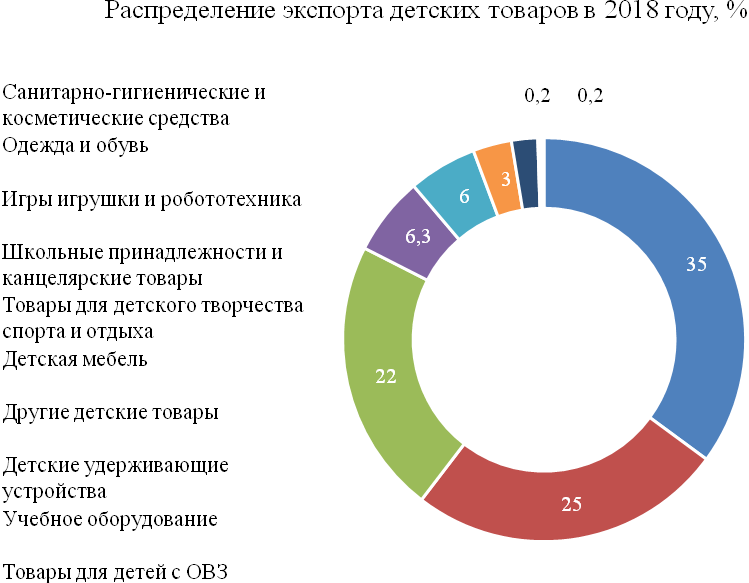 Наибольшими по объему импорта в 2018 году сегментами рынка детских товаров являются «одежда и обувь» и «игры, игрушки и робототехника» – 1,8 млрд. долларов США (+5% к 2017 году) и 1,3 млрд. долларов США (+9,7% к 2017 году), соответственно.По данным Росстата, в Российской Федерации в выпуске товаров для детей участвуют более 15 сопряженных отраслей, среди которых легкая и деревообрабатывающая промышленность (одежда, обувь, мягкие игрушки, мебель, деревянные игрушки, тетради, альбомы и др.); химическая промышленность (изделия из пластмассы – игрушки, посуда, мебель, товары для детского творчества); пищевая и фармацевтическая отрасли, издательская деятельность (книги, учебники, методические материалы), свыше 1 200 промышленных предприятий, на которых предусмотрено более 300 тыс. рабочих мест.Основной путь сбыта детских товаров в Российской Федерации – это продажа через крупные неспециализированные сети (гипермаркеты), а также через специализированные розничные магазины (по 39% от всего рынка сбыта детских товаров). Затем следует Интернет-торговля и продажа через рынки и ярмарки.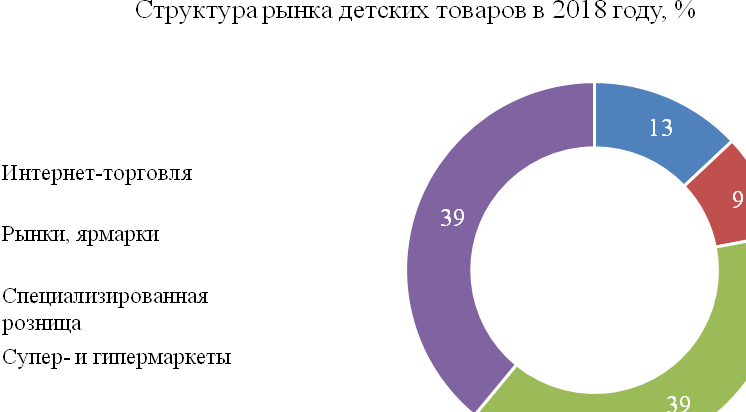 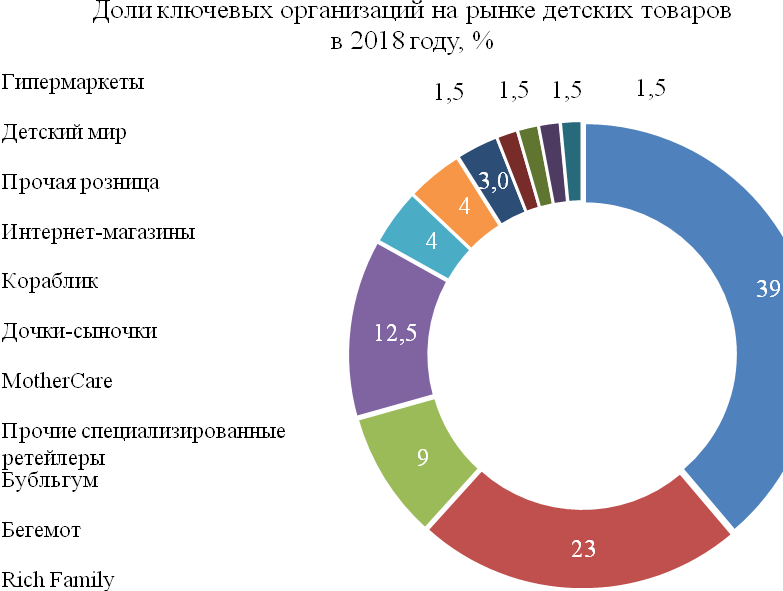 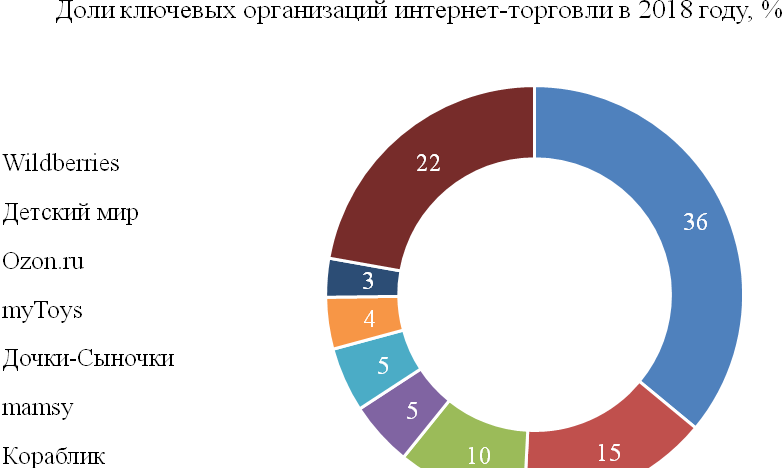 В соответствии с Правилами предоставления субсидий из федерального бюджета российским организациям на компенсацию части затрат на проведение научно-исследовательских и опытно-конструкторских работ в рамках реализации комплексных инвестиционных проектов индустрии детских товаров, утвержденными постановлением Правительства Российской Федерации от 4 ноября 2014 г. № 1162, в 2018 году за счет средств федерального бюджета поддержано 23 инвестиционных проекта, в том числе:- по разработке и производству инновационных товаров для детей – наборов и отдельных предметов детской бытовой мебели, а также товаров для новорожденных;- по организации промышленного производства миниатюрных коллекционных игрушек из цветных металлов, развивающих навыки конструирования, с использованием метода литья по выплавляемым моделям;- по разработке и промышленному освоению реадаптационной одежды для детей-инвалидов-колясочников;- по разработке и организации производства игр, игрушек, игрового оборудования, включая конструкторы, наборы по робототехнике и другие игрушки, развивающие навыки конструирования;- по созданию производства, основанного на собственной современной технической и технологической базе, по выпуску уличного детского игрового, спортивно-развивающего и спортивного оборудования, сопоставимого по дизайну и качеству с лучшими образцами продукции МАФ, производимыми мировыми лидерами в сфере уличной продукции (включая импортозамещение), для оснащения детских дошкольных организаций, организаций общего среднего образования и общественных пространств, включая дворовые территории;- по разработке и организации производства детской бытовой мебели, удовлетворяющей требованиям зарубежных рынков, в том числе Европейского Союза.Минпромторг России ежегодно принимает участие в ряде конгрессно-выставочных мероприятий в формате коллективных экспозиций производителей индустрии детских товаров.С 18 по 21 апреля 2018 года Минпромторг России принял участие в V Московском международном салоне образования «ММСО-2018» (г. Москва, ВДНХ, павильон № 75). Впервые при поддержке Минпромторга России в рамках ММСО-2018 прошел Форум «Российский производитель» – проект, направленный на популяризацию товаров российских производителей, повышение их конкурентоспособности, качества и престижности. Участники Форума комплексно представили передовые проекты российских производителей и профориентационные программы для детей, подростков и преподавателей участникам и посетителям мероприятия, а также международным, региональным делегациям и бизнесу.В рамках деловой программы состоялась панельная дискуссия «Роль промышленности в образовании»,на которой обсуждались вопросы, связанные с развитием системы профессионального образования в Российской Федерации, ключевыми подходами к организации взаимосвязи промышленных предприятий и системы образования, новыми качественными стандартами научной, научно-технической и инновационной деятельности в научно-технической сфере, заложенными в государственной программе Российской Федерации «Развитие образования».На протяжении всей работы ММСО-2018 на стенде коллективной экспозиции Минпромторга России проведено 26 презентаций и мастер-классов, в которых приняли участие 36 спикеров и более 400 участников. С 30 мая по 3 июня 2018 года Минпромторг России принял участие в III российской анимационной выставке и фестивале детских развлечений «Мультимир» (г. Москва, ВДНХ, павильон № 75).Коллективная экспозиция Минпромторга России площадью 308 кв. м была представлена игрой-квестом «Большое путешествие», игровой зоной с анимацией для детей и зоной мастер-классов с компаниями-производителями индустрии детских товаров.В течение всей работы фестиваля на площадке Минпромторга России представители индустрии детских товаров провели более 30 мастер-классов, в которых приняли участие около 1 000 посетителей выставки.С 29 мая по 3 июня 2018 года при поддержке Минпромторга России прошел фестиваль-форум «Да-Игра!» (г. Москва, ВДНХ, павильон № 75), на площадке которого собрались дети, родители, производители индустрии детских товаров, эксперты, ученые, психологи и педагоги. Целями фестиваля являются формирование у взрослых представления об игре как неотъемлемой части развития ребенка, необходимость стимуляции игрового производства в нашей стране, обеспечения производителям прямого контакта потребителем игр и экспертным сообществом.С 25 по 26 сентября 2018 года Минпромторгом России в рамках 24-й Международной выставки «Мир детства – 2018. Индустрия детских товаров» (г. Москва, ЦВК «Экспоцентр») был организован Конгресс индустрии детских товаров – 2018 (далее – Конгресс), в котором приняли участие свыше 
600 руководителей производственных и торговых предприятий, представителей федеральных и региональных органов исполнительной власти, ведущих экспертов.Ключевым мероприятием Конгресса стало пленарное заседание на тему: «Цифровизация детской промышленности», в рамках которого состоялось обсуждение возможностей российской индустрии детских товаров для решения задач, поставленных в Указе Президента Российской Федерации от 7 мая 
2018 г. № 204 «О национальных целях и стратегических задачах развития Российской Федерации на период до 2024 года» и Указе Президента Российской Федерации от 29 мая 2017 г. № 240 «Об объявлении в Российской Федерации Десятилетия детства».В рамках выставки «Мир детства – 2018» Минпромторгом России была организована коллективная экспозиция для демонстрации достижений отечественных производителей детских товаров, которые были представлены 27 ведущими промышленными предприятиями. Посетители экспозиции смогли ознакомиться с инновационной продукцией и новинками российского рынка: высокотехнологичными конструкторами и игрушками, функциональной мебелью для учебных заведений, робототехникой, инновационными товарами для детского творчества, музыкальными инструментами, современным образовательным оборудованием, а также разработками реадаптационной одежды для детей-инвалидов-колясочников и др.С 20 по 23 сентября 2018 года под эгидой Минпромторга России прошла международная выставка товаров для детей младшего возраста «Kind+Jugend» 
(Германия, г. Кёльн). Данное мероприятие более 50 лет является местом встречи специалистов в области детских товаров и детской одежды со всего мира. В выставке приняли участие более 1 200 компаний из более чем 50 стран мира и около 22 000 посетителей-специалистов из 110 стран. В целях стимулирования развития реабилитационной индустрии в Российской Федерации, продвижения технологий, позволяющих повысить качество жизни инвалидов и маломобильных групп населения, с 4 по 5 декабря 2018 года при поддержке Минпромторга России состоялся III Национальный форум реабилитационной индустрии и универсального дизайна «Надежда на технологии».В экспозиции приняли участие более 20 российских компаний, работающих в сфере производства технических средств реабилитации, а также создания доступной среды для людей с ограниченными возможностями здоровья, в том числе для детей-инвалидов. В рамках мероприятия состоялся показ детской одежды для детей-инвалидов.Форум является одним из ключевых и социально значимых событий отрасли, в рамках которого состоялись обсуждения актуальных вопросов отрасли, презентация отечественных проектов реабилитационной индустрии, награждение победителей Национальной премии «Надежда на технологии».Государственные пособия и дополнительные меры государственной поддержки семей, имеющих детейМеры социальной поддержки семей, имеющих детей, устанавливаются как на федеральном уровне, так и на региональном.Система государственных пособий семьям, имеющим детей, на федеральном уровне устанавливается Федеральным законом от 19 мая 1995 г. № 81-ФЗ «О государственных пособиях гражданам, имеющим детей» 
(далее – Федеральный закон от 19 мая 1995 г. № 81-ФЗ).Право на получение государственных пособий в связи с рождением и воспитанием детей имеют как лица, подлежащие обязательному социальному страхованию на случай временной нетрудоспособности и в связи с материнством, т.е. работающие граждане, так и лица, не подлежащие обязательному социальному страхованию на случай временной нетрудоспособности и в связи с материнством, т.е. неработающие граждане.Выплата государственных пособий лицам, подлежащим обязательному социальному страхованию на случай временной нетрудоспособности и в связи с материнством, осуществляется за счет средств Фонда социального страхования Российской Федерации (далее – ФСС), гражданам, не подлежащим обязательному социальному страхованию на случай временной нетрудоспособности и в связи с материнством, и гражданам, проходящим военную и приравненную к ней службу, – за счет средств федерального бюджета.В 2018 году произведена индексация государственных пособий в связи с рождением и воспитанием детей на 2,5% (2017 г. – 5,4%; 2016 г. – на 7%).Размеры государственных пособий в связи с рождением и воспитанием детей, предоставляемых лицам, не подлежащим обязательному социальному страхованию на случай временной нетрудоспособности и в связи с материнством, в указанном периоде составляли:- единовременное пособие женщинам, вставшим на учет в медицинских учреждениях в ранние сроки беременности, пособие по беременности и родам женщинам, уволенным в связи с ликвидацией организаций, прекращением деятельности (полномочий) физическими лицами, – 628,47 рублей 
(2017 г. – 613,14 рублей; 2016 г. – 581,73 рубль);- единовременное пособие при рождении ребенка – 16 759,09 рублей (2017 г. – 16 350,33 рублей; 2016 г. – 15 512,65 рублей);- ежемесячное пособие по уходу за ребенком: минимальный размер – 
3 142,33 рубля по уходу за первым ребенком и 6 284,65 рубля по уходу за вторым ребенком (2017 г. – 3 065,69 рублей и 6 131,37 рубль, соответственно; 2016 г. – 2 908,62 рублей и 5 817,24 рублей, соответственно), максимальный размер, выплачиваемый гражданам, проходящим военную и приравненную к ней службу, а также уволенным в период отпуска по беременности и родам или отпуска по уходу за ребенком в связи с ликвидацией организации, – 12 569,33 рублей (2017 г. – 12 262,76 рубля; 2016 г. – 11 634,5 рубля);- единовременное пособие беременной жене военнослужащего, проходящего военную службу по призыву, – 26 539,76 рублей 
(2017 г. – 25 892,45 рубля; 2016 г. – 24 565,89 рублей);- ежемесячное пособие на ребенка военнослужащего, проходящего военную службу по призыву, – 11 374,19 рубля (2017 г. – 11 096,77 рублей; 2016 г. – 10 528,24 рублей);- единовременное пособие при передаче ребенка, оставшегося без попечения родителей, на воспитание в семью (усыновлении, установлении опеки (попечительства), в приемную семью) – 16 759,09 рублей 
(2017 г. – 16 350,33 рублей; 2016 г. – 15 512,65 рублей).При усыновлении ребенка-инвалида, ребенка в возрасте старше 7 лет, а также детей, являющихся братьями и (или) сестрами, начиная с 2013 года, назначается единовременное пособие при передаче ребенка в семью. В 2018 году размер данного пособия составил 128 053,08 рубля (2017 г. – 124 929,83 рублей; 2016 г. – 118 529,25 рублей).В 2018 году на выплату государственных пособий из федерального бюджета было направлено:- 72 326,4 млн. рублей – на выплату единовременного пособия женщинам, вставшим на учет в медицинских учреждениях в ранние сроки беременности, пособия по беременности и родам женщинам, уволенным в связи с ликвидацией организаций, прекращением деятельности (полномочий) физическими лицами, единовременного пособия при рождении ребенка, ежемесячного пособия по уходу за ребенком (2017 г. – 75 084,3 млн. рублей; 2016 г. – 75 502,5 млн. рублей);- 803,1 млн. рублей – на выплату единовременного пособия беременной жене военнослужащего, проходящего военную службу по призыву, и ежемесячного пособия на ребенка военнослужащего, проходящего военную службу по призыву (2017 г. – 925,8 млн. рублей; 2016 г. – 952,0 млн. рублей);- 1 132,5 млн. рублей – на выплату единовременных пособий при всех формах устройства детей-сирот в семьи граждан (2017 г. – 1 340,1 млн. рублей; 2016 г. – 1 263,6 млн. рублей).Также в 54 субъектах Российской Федерации за счет средств региональных бюджетов усыновителям, опекунам (попечителям), приемным родителям выплачивается единовременное пособие при всех формах устройства детей-сирот в семью. По информации органов государственной власти субъектов Российской Федерации, размер единовременного пособия составляет от 10 000 до 100 000 рублей в зависимости от формы семейного устройства и категории устраиваемых детей-сирот. Предоставление государственных пособий гражданам, подлежащим обязательному социальному страхованию на случай временной нетрудоспособности и в связи с материнством, осуществляется в рамках обязательного социального страхования и регулируется Федеральным законом от 29 декабря 2006 г. № 255-ФЗ «Об обязательном социальном страховании на случай временной нетрудоспособности и в связи с материнством» 
(далее – Федеральный закон от 29 декабря 2006 г. № 255-ФЗ).Пособие по беременности и родам и ежемесячное пособие по уходу за ребенком исчисляются из среднего заработка застрахованного лица, рассчитанного за 2 календарных года, предшествующих году наступления страхового случая.Средний заработок учитывается за каждый календарный год в сумме, не превышающей установленную на соответствующий календарный год предельную величину базы для начисления страховых взносов на обязательное социальное страхование на случай временной нетрудоспособности и в связи с материнством. В 2017 году предельная величина базы для начисления страховых взносов на обязательное социальное страхование в связи с материнством составила 755 000 рублей, в 2016 году – 718 000 рублей.Пособие по беременности и родам выплачивается в размере 100% среднего заработка работающей женщины (застрахованного лица), на который начисляются страховые взносы на обязательное социальное страхование на случай временной нетрудоспособности и в связи с материнством. В 2018 году максимальная сумма пособия по беременности и родам составляла 61 375 рублей в среднем за полный календарный месяц 
(2017 г. – 57 833,3 рубля; 2016 г. – 53 916,67 рублей). Продолжительность выплаты пособия по беременности и родам составляет 140 календарных дней (70 календарных дней до родов и 70 календарных дней после родов), в случае осложненных родов – 156 календарных дней (140 календарных дней и дополнительные 15 календарных дней в связи с осложненными родами), при многоплодной беременности и при рождении 2 и более детей – 194 календарных дня (84 календарных дня до родов и 110 календарных дней после родов).Женщинам, проживающим (работающим) в населенных пунктах, подвергшихся радиоактивному загрязнению вследствие аварии на Чернобыльской АЭС (в зоне проживания с правом на отселение), а также женщинам, проживающим в населенных пунктах, подвергшихся радиационному загрязнению вследствие аварии на производственном объединении «Маяк» и сбросов радиоактивных отходов в реку Теча, дородовой отпуск предоставляется продолжительностью 90 календарных дней с проведением оздоровительных мероприятий за пределами территории радиоактивного загрязнения.Дополнительно к пособию по беременности и родам выплачивается единовременное пособие женщинам, вставшим на учет в медицинских учреждениях в ранние сроки беременности (до 12 недель). В 2018 году размер указанного пособия составлял 628,47 рублей 
(2017 г. – 613,14 рублей; 2016 г. – 581,73 рубль).Кроме того, одному из родителей либо лицу, его заменяющему, выплачивается единовременное пособие при рождении ребенка. Единовременное пособие при рождении ребенка в 2018 году выплачивалось в размере 16 759,09 рублей (2017 г. – 16 350,33 рублей; 2016 г. – 15 512,65 рублей).После окончания отпуска по беременности и родам работающим женщинам предоставляется отпуск по уходу за ребенком до достижения им возраста 3 лет. За период такого отпуска и до достижения ребенком возраста 1,5 лет выплачивается ежемесячное пособие по уходу за ребенком.Ежемесячное пособие по уходу за ребенком выплачивается в размере 40% среднего заработка застрахованного лица, на который начисляются страховые взносы на обязательное социальное страхование на случай временной нетрудоспособности и в связи с материнством, но не менее минимального размера этого пособия, установленного Федеральным законом от 19 мая 1995 г. № 81-ФЗ. В 2018 году максимальная сумма ежемесячного пособия по уходу за ребенком составляла 24 536,57 рублей (2017 г. – 23 120,66 рублей; 
2016 г. – 21 554,85 рубля). Минимальный размер ежемесячного пособия по уходу за ребенком в 2018 году составлял 3 142,33 рубля по уходу за первым ребенком и 6 284,65 рубля по уходу за вторым ребенком (2017 г. – 3 065,69 рублей и 6 131,37 рубль, соответственно; 2016 г. – 2 908,62 рублей и 5 817,24 рублей, соответственно).В 2018 году расходы ФСС на выплату государственных пособий составили:- 0,51 млрд. рублей – на выплату единовременного пособия женщинам, вставшим на учет в медицинских учреждениях в ранние сроки беременности (2017 г. – 0,52 млрд. рублей; 2016 г. – 0,56 млрд. рублей);- 115,11 млрд. рублей – на выплату пособия по беременности и родам (2017 г. – 110,24 млрд. рублей; 2016 г. – 118,11 млрд. рублей);- 20,02 млрд. рублей – на выплату единовременного пособия при рождении ребенка (2017 г. – 20,31 млрд. рублей; 2016 г. – 22,15 млрд. рублей);- 155,56 млрд. рублей – на выплату ежемесячного пособия по уходу за ребенком (2017 г. – 160,79 млрд. рублей; 2016 г. – 157,36 млрд. рублей).С 1 января 2018 года постановлением Правительства Российской Федерации от 15 ноября 2017 г. № 1378 «О предельной величине базы для исчисления страховых взносов на обязательное социальное страхование на случай временной нетрудоспособности и в связи с материнством и на обязательное пенсионное страхование с 1 января 2018 г.» установлена предельная величина базы для начисления страховых взносов на обязательное социальное страхование на случай временной нетрудоспособности и в связи с материнством, которая составляет в отношении каждого физического лица сумму, не превышающую 815 000 рублей нарастающим итогом с 1 января 2018 года.Поскольку предельная величина базы для начисления страховых взносов увеличивается ежегодно в соответствии с ростом средней заработной платы, действующий порядок исчисления пособий по обязательному социальному страхованию на случай временной нетрудоспособности и в связи с материнством из заработка, на который начисляются страховые взносы, позволяет каждый год повышать максимальные суммы пособий.В 2018 году продолжалось активное внедрение технологии формирования электронного листка нетрудоспособности, на основании которого выплачиваются пособия по обязательному социальному страхованию на случай временной нетрудоспособности и в связи с материнством.Федеральным законом от 1 мая 2017 г. № 86-ФЗ «О внесении изменений в статью 13 Федерального закона «Об обязательном социальном страховании на случай временной нетрудоспособности и в связи с материнством» предусмотрена возможность использования листка нетрудоспособности как на бумажном носителе, так и в форме электронного документа. Такой электронный документ имеет равную юридическую силу с листком нетрудоспособности, оформленным на бумажном носителе.Назначение и выплата пособий по временной нетрудоспособности, по беременности и родам может осуществляться на основании листка нетрудоспособности в электронной форме в случае, если медицинская организация и работодатель являются участниками системы информационного взаимодействия по обмену сведениями в целях формирования листка нетрудоспособности в форме электронного документа.Данная технология позволяет оптимизировать процесс формирования листка нетрудоспособности в виде электронного документа, делает обмен информацией о страховых случаях прозрачным, снижает трудозатраты на оформление бумажных листков нетрудоспособности в медицинских организациях и у страхователей (работодателей).В свою очередь, работодатели избавлены от необходимости проверять правильность оформления листка нетрудоспособности, вести учет и хранение бланков строгой отчетности.Участие застрахованного лица в процессе передачи сведений о страховом случае минимизируется, исключается возможность потери листка нетрудоспособности и необходимость переоформления в случае обнаружения ошибок его заполнения, сокращается количество обращений застрахованного лица в органы Фонда социального страхования Российской Федерации (в рамках данной технологии граждане могут получать информацию о выплатах посредством Единого портала государственных услуг).Развитие технологии электронного листка нетрудоспособности 
в Российской Федерации с момента ее запуска с 1 июля 2017 года имеет высокие показатели и регулярный прирост участия медицинских организаций 
и страхователей в формировании электронного листка нетрудоспособности. Кроме того, с 2011 года ФСС реализует пилотный проект, направленный на осуществление выплат непосредственно территориальными органами ФСС застрахованным лицам, в том числе воспитывающих детей (далее – пилотный проект «Прямые выплаты»).Главная особенность пилотного проекта «Прямые выплаты» заключается в том, что пособия в рамках механизма прямых выплат назначаются и выплачиваются застрахованным лицам напрямую территориальными органами ФСС в установленные законодательством Российской Федерации сроки.Целью пилотного проекта «Прямые выплаты» является улучшение положения застрахованных лиц и страхователей при осуществлении мероприятий, связанных с назначением и выплатой пособий по обязательному социальному страхованию на случай временной нетрудоспособности и в связи с материнством.По состоянию на 31 декабря 2018 года в пилотном проекте «Прямые выплаты» участвовало 39 субъектов Российской Федерации.Проект «Прямые выплаты» имеет ряд преимуществ:- застрахованные лица получают пособия в рамках обязательного социального страхования в течение 10 дней после поступления документов и сведений от работодателя и от застрахованного лица в территориальный орган ФСС;- страхователь избавлен от необходимости производить расчет пособия за полный период временной нетрудоспособности, а также обращаться за выделением средств на выплату страхового обеспечения и их возмещением;- сокращено время расчета и назначения выплаты пособий по обязательному социальному страхованию застрахованным лицам;- создана система контроля за обоснованностью назначения пособия и правильностью исчисления его размера.Осуществление страхового обеспечения в рамках пилотного проекта «Прямые выплаты» гарантирует правильность и своевременность назначения пособий независимо от финансового состояния страхователя.В дополнение к действующей системе государственных пособий в связи с рождением и воспитанием детей, установленной в соответствии с Федеральным законом от 19 мая 1995 г. № 81-ФЗ, Федеральным законом от 28 декабря 2017 г. № 418-ФЗ «О ежемесячных выплатах семьям, имеющим детей» предусмотрены дополнительные демографические меры в виде ежемесячных выплат в связи с рождением с 1 января 2018 года первого ребенка и второго ребенка за счет средств материнского (семейного) капитала. Указанные выплаты предоставляются до достижения первым и вторым ребенком возраста 1,5 лет при условии, что среднедушевой доход семьи не превышает 1,5-кратную величину прожиточного минимума трудоспособного населения, установленную в субъекте Российской Федерации за IIквартал года, предшествующего году обращения. Ежемесячные выплаты предоставляются в размере прожиточного минимума для детей, установленном в субъекте Российской Федерации за IIквартал года, предшествующего году обращения. В 2018 году в среднем по Российской Федерации размер ежемесячных выплат составлял 10 975,96 рублей.Численность получателей ежемесячной выплаты в связи с рождением первого ребенка в 2018 году составила 243,9 тыс. человек, в связи с рождением второго ребенка – 35,1 тыс. человек. Объем средств, израсходованный на предоставление ежемесячной выплаты в связи с рождением первого ребенка, составил 17,9 млрд. рублей, в связи с рождением второго ребенка – 4,4 млрд. рублей.В соответствии с Федеральным законом от 24 июля 1998 г. № 125-ФЗ 
«Об обязательном социальном страховании от несчастных случаев на производстве и профессиональных заболеваний» несовершеннолетние дети погибшего застрахованного (нетрудоспособные иждивенцы), а также его дети, достигшие 18-летнего возраста, обучающиеся по очной форме обучения, но не более чем до достижения 23 лет, имеют право на получение страховых выплат в связи со смертью застрахованного лица.По данным информационных систем ФСС, указанные страховые выплаты получают:- 12 725 несовершеннолетних, средний возраст получателей составляет 12 лет, средний размер ежемесячной страховой выплаты – 11,2 тыс. рублей;-8 426 совершеннолетних, обучающихся по очной форме обучения, средний возраст получателей составляет 20 лет, средний размер ежемесячной страховой выплаты – 12,2 тыс. рублей.В соответствии с постановлением Правительства Российской Федерации 
от 30 июня 2010 г. № 481 детям военнослужащих и сотрудников некоторых федеральных органов исполнительной власти, погибших (умерших, объявленных умершими, признанных безвестно отсутствующими) при исполнении обязанностей военной службы (служебных обязанностей), и детям лиц, умерших вследствие военной травмы после увольнения с военной службы (службы в органах и учреждениях), предусмотрена выплата ежемесячного пособия. Средний размер указанного пособия в 2018 году составил порядка 2,5 тыс. рублей, выплата была произведена 1 308 получателям. На выплату ежемесячного пособия было направлено 42,1 млн. рублей (2017 г. – 44,0 млн. рублей; 2016 г. – 45,3 млн. рублей).Постановлением Правительства Российской Федерации от 29 декабря 2008 г. № 1051 предусмотрено предоставление пособий на проведение летнего оздоровительного отдыха детей отдельных категорий военнослужащих и сотрудников некоторых федеральных органов исполнительной власти, погибших (умерших), пропавших без вести, ставших инвалидами в связи с выполнением задач в условиях вооруженного конфликта немеждународного характера в Чеченской Республике и на непосредственно прилегающих к ней территориях Северного Кавказа, отнесенных к зоне вооруженного конфликта, а также в связи с выполнением задач в ходе контртеррористических операций на территории Северо-Кавказского региона, пенсионное обеспечение которых осуществляется Пенсионным фондом Российской Федерации (далее – ПФР).Размер пособия на проведение летнего отдыха детей в 2018 году составил 24 158,12 рублей (2017 г. – 23 568,9 рублей; 2016 г. – 22 361,4 рублей), выплата была произведена 788 получателям.На предоставление указанной выплаты было направлено 27,7 млн. рублей (2017 г. – 25,0 млн. рублей; 2016 г. – 22,8 млн. рублей).В рамках подпрограммы «Обеспечение государственной поддержки семей, имеющих детей» государственной программы Российской Федерации «Социальная поддержка граждан» осуществляются мероприятия по социальному обеспечению детей, находящихся в организациях для детей-сирот и детей, оставшихся без попечения родителей, лиц из числа детей-сирот и детей, оставшихся без попечения родителей, обучающихся по очной форме обучения по имеющим государственную аккредитацию образовательным программам среднего профессионального образования или высшего образования по очной форме обучения за счет средств федерального бюджета.Дополнительные гарантии, предусмотренные Федеральным законом 
от 21 декабря 1996 г. № 159-ФЗ «О дополнительных гарантиях по социальной защите детей-сирот и детей, оставшихся без попечения родителей» 
(далее –Федеральный закон от 21 декабря 1996 г. № 159-ФЗ), в части образования для детей-сирот и детей, оставшихся без попечения родителей, обеспечиваются по нормам и в порядке, утвержденным: постановлением Правительства Российской Федерации от 18 сентября 2017 г. № 1117 (в части норм обеспечения бесплатным питанием, одеждой, мягким инвентарем и оборудованием), постановлением Правительства Российской Федерации 
от 2 сентября 2017 г. № 1066 (в части правил обеспечения за счет средств федерального бюджета бесплатным проездом), постановлением Правительства Российской Федерации от 18 сентября 2017 г. № 1116 (в части правил выплаты ежегодного пособия на приобретение учебной литературы и письменных принадлежностей). В федеральном бюджете на 2018 год на указанные цели было предусмотрено 9 351,5 млн. рублей. Кассовое исполнение составило 9 298,4 млн. рублей или 99,4%.В составе расходов федерального бюджета ежегодно предусматриваются бюджетные ассигнования на исполнение публичных нормативных обязательств на выплату ежемесячного пособия по уходу за ребенком до достижения им возраста 3 лет гражданам, подвергшимся воздействию радиации вследствие катастрофы на Чернобыльской АЭС, а также вследствие аварии в 1957 году на производственном объединении «Маяк» и сбросов радиоактивных отходов в реку Теча.В соответствии с Федеральным законом от 22 декабря 2014 г. № 428-ФЗ «О внесении изменений в отдельные законодательные акты Российской Федерации в связи с совершенствованием разграничения полномочий в сфере социальной поддержки граждан, подвергшихся воздействию радиации» 
(далее – Федеральный закон от 22 декабря 2014 г. № 428-ФЗ) с 1 января 2015 года органам государственной власти субъектов Российской Федерации передано осуществление федеральных полномочий по выплате части компенсаций, пособий и иных выплат гражданам, подвергшимся воздействию радиации вследствие катастрофы на Чернобыльской АЭС, вследствие аварии на производственном объединении Маяк и вследствие ядерных испытаний на Семипалатинском полигоне, в том числе и выплата ежемесячного пособия по уходу за ребенком в двойном размере до достижения им возраста 3 лет.В соответствии с Федеральным законом от 22 декабря 2014 г. № 428-ФЗ функции по осуществлению контроля и надзора за полнотой и качеством осуществления органами государственной власти субъектов Российской Федерации переданных полномочий возложены на Федеральную службу по труду и занятости (далее – Роструд).В рамках осуществления переданных полномочий Российской Федерации по предоставлению мер социальной поддержки гражданам, подвергшихся воздействию радиации, предоставляются дополнительные меры государственной поддержки семей, имеющих детей, а именно:- ежемесячная компенсация на питание с молочной кухни для детей до трех лет;- ежемесячная компенсация на питание детей в детских дошкольных учреждениях;- ежемесячная компенсация на питание дошкольников, если они не посещают дошкольное учреждение по медицинским показаниям;- ежемесячная компенсация на питание обучающихся в период учебного процесса;- денежная компенсация на питание школьников, если они не посещают школу в период учебного процесса по медицинским показаниям;- ежемесячная компенсация за потерю кормильца детям, а также нетрудоспособным членам семьи, бывшим на его иждивении;- ежегодная компенсация детям, потерявшим кормильца;- ежемесячное пособие по уходу за ребенком до достижения ребенком возраста трех лет.В 2018 году на выплату вышеуказанных пособий и компенсаций в рамках осуществляемой субвенции было направлено порядка 6 467 869,4тыс. рублей.Годовая численность получателей составила порядка 211,1 тыс. человек.В соответствии с постановлением Правительства Российской Федерации от 18 июля 1996 г. № 841 «О перечне видов заработной платы и иного дохода, из которых производится удержание алиментов на несовершеннолетних детей» Рострудом осуществляется выплата алиментов на несовершеннолетних детей с выплат на возмещение вреда здоровью граждан, пострадавших в результате ядерных аварий, предусмотренных постановлением Правительства Российской Федерации от 29 ноября 2011 г. № 986 «О финансовом обеспечении расходных обязательств Российской Федерации, связанных с выплатой ежемесячной денежной компенсации в связи с радиационным воздействием вследствие Чернобыльской катастрофы либо с выполнением работ по ликвидации последствий катастрофы на Чернобыльской АЭС».В 2018 году на данную выплату было направлено 3 765,1 тыс. рублей (2017 г. – 3 304,3 тыс. рублей; 2016 г. – 3 143,0 тыс. рублей). Выплата была произведена 26 получателям (2017 г. – 27 получателей; 2016 г. – 25 получателей).Кроме того, одному из родителей (опекуну, попечителю) по его письменному заявлению предоставляются 4 дополнительных оплачиваемых выходных дня в месяц для ухода за ребенком-инвалидом. 
Финансовое обеспечение расходов на оплату дополнительных выходных дней осуществляется за счет межбюджетных трансфертов из федерального бюджета, предоставляемых в установленном порядке бюджету ФСС.В рамках реализации Указа Президента Российской Федерации 
от 26 марта 2008 г. № 404 «О создании фонда поддержки детей, находящихся в трудной жизненной ситуации» в 2018 году продолжилось выделение субсидий Фонду поддержки детей, находящихся в трудной жизненной ситуации.Объем субсидий, предоставленных указанному Фонду, составил в 2016-2018 годах 855,0 млн. рублей ежегодно.Федеральным законом от 6 октября 1999 г. № 184-ФЗ «Об общих принципах организации законодательных (представительных) и исполнительных органов государственной власти субъектов Российской Федерации» (далее – Федеральный закон от 6 октября 1999 г. № 184-ФЗ) установлено, что вопросы социальной поддержки семей, имеющих детей, относятся к полномочиям органов государственной власти субъекта Российской Федерации.В соответствии с Федеральным законом от 6 октября 1999 г. № 184-ФЗ, а также статьей 16 Федерального закона от 19 мая 1995 г. № 81-ФЗ органами государственной власти субъектов Российской Федерации за счет средств регионального бюджета семьям, воспитывающим детей, устанавливается пособие на ребенка. Размер, порядок назначения, индексации и выплаты пособия на ребенка регулируются законодательными и иными нормативными правовыми актами субъектов Российской Федерации.В связи с вступлением в силу с 1 января 2016 года Федерального закона 
от 29 декабря 2015 г. № 388-ФЗ законодательными и иными нормативными правовыми актами субъекта Российской Федерации могут быть изменены условия и периодичность выплаты пособия на ребенка, но не реже одного раза в квартал.Во всех субъектах Российской Федерации установлена система мер социальной поддержки семей с детьми, в том числе в виде пособий на ребенка: в базовом размере; на детей одиноких матерей; на детей военнослужащих по призыву; на детей, родители которых уклоняются от уплаты алиментов; на детей из многодетных семей; на детей-инвалидов; на детей родителей-инвалидов и другие. Минимальный размер пособия на ребенка составляет 90 рублей (Республика Алтай), на ребенка одинокой матери – 180 рублей (Республика Алтай), на детей военнослужащих по призыву и на детей, родители которых уклоняются от уплаты алиментов, на детей из многодетных семей – 135 рублей (Республика Алтай), на детей-инвалидов – 250 рублей (Рязанская область). Максимальные размеры пособия на ребенка, на детей из многодетных семей составляют 10 000 рублей (г. Москва), на детей одинокой матери, на детей военнослужащих по призыву и на детей, родители которых уклоняются от уплаты алиментов, – 15 000 рублей (г. Москва), на детей-инвалидов – 6 850 рублей, на ребенка-инвалида с особыми потребностями – 15 434 рубля 
(г. Санкт-Петербург).В ряде регионов размер пособия дифференцируется в зависимости от возраста ребенка, численности детей в семье, очередности рождения.В Республике Коми пособие выплачивается на детей в возрасте от 0 до 1,5 лет, от 1,5 до 3 лет, от 3 до 6 лет, от 6 до 16 (18) лет; в Московской области – на детей от 0 до 1,5 лет, от 1,5 до 3 лет, от 3 до 7 лет, от 7 до 16 (18) лет; в Ярославской области – на детей от 0 до 3 лет, от 3 до 18 лет; в Ленинградской области и Ямало-Ненецком автономном округе – на детей от 0 до 3 лет, от 3 до 16 (18) лет; в г. Санкт-Петербурге – на детей от 0 до 1,5 лет, от 1,5 до 7 лет, от 7 до 16 (18) лет. В повышенном размере пособие на детей в возрасте от 1,5 до 3 лет предоставляется в Оренбургской области, г. Москве, Чукотском автономном округе, в Республике Алтай – на детей из многодетных семей.Размер пособия на ребенка в зависимости от очередности рождения дифференцирован в Республике Ингушетия: пособие на ребенка предоставляется семьям, воспитывающим от одного до четырех детей, от пяти и более детей; в Чувашской Республике – семьям с одним ребенком, с двумя детьми, с тремя и более детьми; в Рязанской области – семьям, в которых воспитывается один ребенок, двое, трое, четверо, пятеро и более детей.В Калужской области на второго и последующих детей в возрасте от 1,5 до 3 лет пособие выплачивается в размере 4 000 рублей; детям одинокой матери в возрасте до 7 лет – в размере 5 000 рублей, в возрасте от 7 лет до 16 (18) лет – в размере 400 рублей; в Орловской области – на второго и последующих детей одиноких матерей и детей, родители, которых уклоняются от уплаты алиментов, выплачивается в повышенном размере; в г. Санкт-Петербурге – при рождении первого ребенка, при рождении второго и последующих детей.Как правило, размер пособия на детей одиноких матерей выше минимального размера пособия в 2 раза; размер пособия на детей военнослужащих по призыву и детей, родители которых уклоняются от уплаты алиментов, – в 1,5 раза.Пособие на ребенка в местностях, где установлены районные коэффициенты к заработной плате, выплачивается с учетом районного коэффициента.На декабрь 2018 года численность получателей пособия на ребенка составила 3,72 млн. человек (2017 г. – 4,04 млн. человек; 2016 г. – более 4,4 млн. человек). Численность детей, на которых назначено пособие, в 2018 году – 7,02 млн. человек (2017 г. – 7,3 млн. человек; 2016 г. – более 7,7 млн. человек;). Сумма выплаченных пособий по субъектам Российской Федерации за 2018 год составила 63,8 млрд. рублей (2017 г. – более 51,7 млрд. рублей; 2016 г. – 51,7 млрд. рублей).Дополнительные меры государственной поддержки семей, имеющих детейВ соответствии с Федеральным законом от 29 декабря 2006 г. № 256-ФЗ «О дополнительных мерах государственной поддержки семей, имеющих детей» (далее – Федеральный закон от 29 декабря 2006 г. № 256-ФЗ) при рождении (усыновлении) второго ребенка или последующих детей у граждан Российской Федерации возникает право на получение дополнительных мер государственной поддержки семей, имеющих детей, в виде материнского (семейного) капитала.Расходы на предоставление материнского (семейного) капитала осуществляются за счет межбюджетных трансфертов, передаваемых из федерального бюджета в бюджет ПФР.Согласно Федеральному закону от 5 декабря 2017 г. № 362-ФЗ 
«О федеральном бюджете на 2018 год и на плановый период 2019 и 2020 годов», размер материнского (семейного) капитала составил 453 026 рублей. Федеральным законом от 19 декабря 2016 г. № 444-ФЗ «О внесении изменений в отдельные законодательные акты Российской Федерации в части изменения порядка индексации выплат, пособий и компенсаций, установленных законодательством Российской Федерации, и приостановлении действия части 2 статьи 6 Федерального закона «О дополнительных мерах государственной поддержки семей, имеющих детей» приостановка индексации размера материнского (семейного) капитала распространена на период 
до 1 января 2020 года.В связи с вступлением в силу Федерального закона от 28 декабря 2017 г. № 418-ФЗ «О ежемесячных выплатах семьям, имеющим детей» расширен перечень направлений распоряжения средствами материнского (семейного) капитала. В связи с рождением (усыновлением) с 1 января 2018 года второго ребенка семьи, среднедушевой доход которых не превышает 1,5-кратной величины прожиточного минимума для трудоспособного населения, установленной в субъекте Российской Федерации за II квартал года, предшествующего году обращения за ее назначением, имеют право на получение за счет средств материнского (семейного) капитала ежемесячной выплаты.За время реализации Федерального закона от 29 декабря 2006 г. 
№ 256-ФЗ территориальными органами ПФР по состоянию на 1 января 2019 года выдано 9 036 749 государственных сертификатов на материнский (семейный) капитал, что составляет порядка 90% от количества рожденных 
с 1 января 2007 года вторых, третьих и последующих детей. В 2018 году выдано 697 840 сертификатов. Количество обращений с заявлениями о распоряжении средствами материнского (семейного) капитала по состоянию на 1 января 2019 года составило 6 544 673, в том числе:5 826 860 заявлений подано на улучшение жилищных условий (89,03% от общего количества обращений);671 036 заявлений– на оказание платных образовательных услуг (10,25% от общего количества обращений);4 498 заявлений – на формирование накопительной пенсии женщины (0,07% от общего количества обращений);224 заявления – на компенсацию расходов, связанных с приобретением товаров и услуг, предназначенных для социальной адаптации и интеграции в общество детей-инвалидов (0,003% от общего количества обращений);- 42 055 заявлений – на ежемесячную выплату в связи с рождением (усыновлением) второго ребенка (0,64%от общего количества обращений).В 2018 году с заявлениями о распоряжении средствами материнского (семейного) капитала в территориальные органы ПФР обратилось 926 092 гражданина, в том числе:714 342 гражданина – о распоряжении средствами материнского (семейного) капитала на улучшение жилищных условий (77,14% от общего числа обращений);168 974 гражданина – о распоряжении средствами материнского (семейного) капитала на оказание платных образовательных услуг (18,25% от общего числа обращений);628 граждан – о распоряжении средствами материнского (семейного) капитала на формирование накопительной пенсии женщины (0,07% от общего числа обращений);93 гражданина – о распоряжении средствами материнского (семейного) капитала на компенсацию затрат на приобретение товаров и услуг, обеспечивающих адаптацию и социализацию детей-инвалидов (0,01% от общего числа обращений);42 055 граждан – о распоряжении средствами материнского (семейного) капитала на получение ежемесячной выплаты в связи с рождением (усыновлением) с 1 января 2018 года второго ребенка (4,54% от общего числа обращений).Объем средств, направленных на предоставление дополнительных мер государственной поддержки за все время реализации Федерального закона 
от 29 декабря 2006 г. № 256-ФЗ по состоянию на 1 января 2019 года по основным направлениям использования средств материнского (семейного) капитала, составил 2 339,63млрд. рублей (2018 г. – 302,32 млрд. рублей), в том числе по направлениям:на улучшение жилищных условий – 2 169,97 млрд. рублей 
(2018 г. – 289,04 млрд. рублей), из них: на погашение основного долга и уплату процентов по кредитам и займам, полученным на приобретение или строительство жилья, – 1 432,75 млрд. рублей (2018 г. – 192,36 млрд. рублей);на улучшение жилищных условий без привлечения кредитных средств – 737,28 млрд. рублей (2018 г. – 96,68 млрд. рублей);на получение образования детей – 37,48 млрд. рублей (2018 г. – 10,2 млрд. рублей);на формирование накопительной пенсии женщин – 0,95 млрд. рублей (2018 г. – 0,19 млрд. рублей);на компенсацию расходов, связанных с приобретением товаров и услуг, предназначенных для социальной адаптации и интеграции в общество 
детей-инвалидов, – 0,009 млрд. рублей (2018 г. – 0,004 млрд. рублей);на предоставление единовременной выплаты за счет средств материнского (семейного) капитала – 128,33 млрд. рублей;на ежемесячную выплату в связи с рождением (усыновлением) второго ребенка – 2,89 млрд. рублей.По основным направлениям расходования средств материнского (семейного) капитала распорядились полностью или частично более 70% владельцев государственных сертификатов. Полностью распорядились средствами материнского (семейного) капитала 62% владельцев государственных сертификатов. В 2018 году была продолжена работа по совершенствованию законодательства, регламентирующего предоставление дополнительных мер государственной поддержки семей, имеющих детей.Федеральным законом от 30 октября 2018 г. № 390-ФЗ «О внесении изменений в статью 5 Федерального закона «О дополнительных мерах государственной поддержки семей, имеющих детей», внесены изменения, предусматривающие сокращение срока принятия решения о выдаче (об отказе в выдаче) государственного сертификата на материнский (семейный) капитал с 30 до 15 дней и рассмотрения запросов территориальных органов ПФР с 14 до 5 дней.В соответствии с решением органов исполнительной власти субъектов Российской Федерации в 58 субъектах Российской Федерации предусмотрен материнский (семейный) капитал либо приравненные к нему меры социальной поддержки семей, имеющих детей, финансируемые за счет средств бюджетов субъектов Российской Федерации.Размер регионального материнского (семейного) капитала колеблется от 25 тыс. до 366,4тыс.рублей.Направления использования средств материнского (семейного) капитала, предоставляемого за счет средств бюджета субъекта Российской Федерации, устанавливаются нормативными правовыми актами субъекта Российской Федерации. Средства регионального материнского капитала (приравненных к нему мер социальной поддержки) в 54 субъектах Российской Федерации могут быть использованы на улучшение жилищных условий, в том числе на ремонт жилья, обеспечение инженерными коммуникациями, в 43 субъектах Российской Федерации – на получение образования детьми или родителями.В ряде регионов целевые направления использования средств материнского (семейного) капитала, предоставляемого за счет средств бюджета субъекта Российской Федерации, соответствующими нормативными правовыми актами не определены (Республики Адыгея, Марий Эл, Забайкальский край, Архангельская, Владимирская, Вологодская, Волгоградская, Калужская, Кировская, Липецкая, Тюменская, Ярославская области, Чукотский автономный округ). Нормативными актами Республик Бурятия, Калмыкия, Карелия, Коми, Саха (Якутия), Тыва, Хакасия, Чувашская, Камчатского, Красноярского, Приморского и Хабаровского краев, Воронежской, Иркутской, Калининградской, Оренбургской, Орловской, Ленинградской, Магаданской, Мурманской, Нижегородской, Новгородской, Новосибирской, Псковской, Ростовской, Самарской, Сахалинской, Свердловской, Смоленской, Тверской, Томской, Тульской, Ульяновской, Челябинской областей, Ненецкого, 
Ханты-Мансийского и Ямало-Ненецкого автономных округов, Еврейской автономной области, г. Санкт-Петербурга предусмотрено, что средства регионального материнского (семейного) капитала также могут быть направлены на лечение ребенка или родителей (получение платных медицинских услуг и высокотехнологической медицинской помощи), приобретение товаров и услуг, предназначенных для социальной адаптации и интеграции в общество детей-инвалидов, приобретение автотранспортного средства, в том числе для ребенка-инвалида, приобретение предметов ухода за ребенком первого года жизни, приобретение земельных участков, на развитие личного подсобного хозяйства, в том числе путем приобретения сельскохозяйственной техники и продуктивных животных, на уплату налогов (транспортного, на имущество физических лиц, земельного), на страхование имущества семьи и жизни ребенка, приобретение товаров длительного пользования, а также могут быть получены в виде выплаты.Меры налоговой поддержки семей, имеющих детейГлавой 23 «Налог на доходы физических лиц» Налогового кодекса Российской Федерации реализован комплекс мер, направленный на снижение налоговой нагрузки для лиц с семейными обязанностями.Так, с 1 января 2016 года размер стандартного налогового вычета, предоставляемого родителю, супругу (супруге) родителя, усыновителю, на обеспечении которых находится ребенок, установлен в следующих размерах:1 400 рублей – на первого ребенка;1 400 рублей – на второго ребенка;3 000 рублей – на третьего и каждого последующего ребенка;12 000 рублей – на каждого ребенка в случае, если ребенок в возрасте до 18 лет является ребенком-инвалидом, или учащегося очной формы обучения, аспиранта, ординатора, интерна, студента в возрасте до 24 лет, если он является инвалидом I или II группы;опекуну, попечителю, приемному родителю, супруге (супругу) приемного родителя – в следующих размерах:1 400 рублей – на первого ребенка;1 400 рублей – на второго ребенка;3 000 рублей – на третьего и каждого последующего ребенка;6 000 рублей – на каждого ребенка в случае, если ребенок в возрасте до 18 лет является ребенком-инвалидом, или учащегося очной формы обучения, аспиранта, ординатора, интерна, студента в возрасте до 24 лет, если он является инвалидом I или II группы.Также для всех налогоплательщиков, на обеспечении которых находятся дети, предельный размер дохода, рассчитываемый с начала года нарастающим итогом, по достижении которого налоговый вычет не предоставляется, увеличен до 350 000 рублей.Кроме того, налогоплательщики вправе получать социальный налоговый вычет по расходам, связанным с обучением своих детей, а также лечением своих детей в медицинских учреждениях Российской Федерации.Пенсионное обеспечение семей, имеющих детей, государственная социальная помощь, денежные выплаты семьям с детьми-инвалидамиВ соответствии с Федеральным законом от 15 декабря 2001 г. № 166-ФЗ «О государственном пенсионном обеспечении в Российской Федерации» 
(далее – Федеральный закон от 15 декабря 2001 г. № 166-ФЗ) нетрудоспособные граждане, к которым относятся, в том числе дети-инвалиды, дети в возрасте до 18 лет, а также старше этого возраста, обучающиеся по очной форме по основным образовательным программам в организациях, осуществляющих образовательную деятельность, в том числе в иностранных организациях, расположенных за пределами территории Российской Федерации, до окончания ими такого обучения, но не дольше чем до достижения ими возраста 23 лет, потерявшие одного или обоих родителей, и дети умершей одинокой матери в целях предоставления им средств к существованию имеют право на установление социальной пенсии по инвалидности и социальной пенсии по случаю потери кормильца.Согласно положениям статьи 6 Федерального закона от 15 декабря 
2001 г. № 166-ФЗ, финансовое обеспечение расходов на выплату пенсий по государственному пенсионному обеспечению, включая организацию их доставки, производится за счет межбюджетных трансфертов из федерального бюджета, предоставляемых бюджету ПФР на выплату пенсий по государственному пенсионному обеспечению.В соответствии со статьей 18 Федерального закона от 15 декабря 2001 г. № 166-ФЗ с 1 апреля 2018 года увеличен размер социальной пенсии инвалидам с детства I группы и детям-инвалидам до 12 432,44 рубля в месяц (с 1 апреля 2017 г. – 12 082,06 рубля); детям в возрасте до 18 лет, а также старше этого возраста, обучающимся по очной форме по основным образовательным программам в организациях, осуществляющих образовательную деятельность, до окончания ими такого обучения, но не дольше чем до достижения ими возраста 23 лет, потерявшим обоих родителей (детям умершей одинокой матери), –10 360,52 рублей в месяц (с 1 апреля 2017 г. – 10 068,53 рублей), детям, потерявшим одного родителя – 5 180,24 рублей в месяц (с 1 апреля 
2017 г. – 5 034,25 рублей).В связи с принятием Федерального закона от 18 июля 2017 г. № 162-ФЗ 
«О внесении изменений в Федеральный закон «О государственном пенсионном обеспечении в Российской Федерации» с 1 января 2018 года установлен новый вид социальной пенсии – социальной пенсии детям, оба родителя которых неизвестны, на весь период, в течение которого ребенок является нетрудоспособным, и до момента его усыновления.Социальная пенсия выплачивалась в размере 10 068,53 рублей, с 1 апреля 2018 года – в размере 10 360,62 рублей.В соответствии со статьей 28.1 Федерального закона от 24 ноября 1995 г. № 181-ФЗ «О социальной защите инвалидов в Российской Федерации» 
(далее – Федеральный закон от 24 ноября 1995 г. № 181-ФЗ) дети-инвалиды имеют право на ежемесячную денежную выплату (далее – ЕДВ).На основании постановления Правительства Российской Федерации 
от 26 января 2018 г. № 74 «Об утверждении размера индексации выплат, пособий и компенсаций в 2018 году» размер ЕДВ был проиндексирован на 2,5%.С учетом индексации размер ЕДВ для детей-инвалидов с 1 февраля 2018 года составил 2 590,24 рублей.Согласно Федеральному закону от 17 июля 1999 г. № 178-ФЗ 
«О государственной социальной помощи» (далее – Федеральный закон 
от 17 июля 1999 г. № 178-ФЗ), часть суммы ЕДВ может направляться на финансирование набора социальных услуг (далее – НСУ).С учетом индексации с 1 февраля 2018 года на оплату предоставления набора социальных услуг, предусмотренных статьей 6.2 Федерального закона 
от 17 июля 1999 г. № 178-ФЗ, ежемесячно направлялось:- на полный НСУ – 1 075,19 рублей;- на обеспечение в соответствии со стандартами медицинской помощи необходимыми лекарственными препаратами для медицинского применения по рецептам на лекарственные препараты, медицинскими изделиями по рецептам на медицинские изделия, а также специализированными продуктами лечебного питания для детей-инвалидов – 828,14 рублей;- на предоставление при наличии медицинских показаний путевки на  санаторно-курортное лечение, осуществляемое в целях профилактики основных заболеваний, – 128, 11 рублей;- на бесплатный проезд на пригородном железнодорожном транспорте, а также на междугородном транспорте к месту лечения и обратно – 118,94 рублей.С 1 января 2013 года в соответствии с Указом Президента Российской Федерации от 26 февраля 2013 г. № 175 «О ежемесячных выплатах лицам, осуществляющим уход за детьми-инвалидами и инвалидами с детства I группы» неработающим трудоспособным лицам, осуществляющим уход за детьми-инвалидами в возрасте до 18 лет, устанавливаются ежемесячные выплаты, размер которых в зависимости от категории ухаживающего лица составляет: для родителей (усыновителей), опекунов (попечителей) – 5 500 рублей, для других лиц – 1 200 рублей.Для граждан, проживающих в районах Крайнего Севера и приравненных к ним местностях, в районах с тяжелыми климатическими условиями, требующих дополнительных материальных и физиологических затрат граждан, определяемых Правительством Российской Федерации, размеры пенсий по случаю потери кормильца по государственному пенсионному обеспечению, социальной пенсии, а также ежемесячной выплаты лицам, осуществляющим уход за детьми-инвалидами и инвалидами с детства I группы, увеличиваются на соответствующий районный коэффициент, устанавливаемый Правительством Российской Федерации в зависимости от района (местности) проживания.В связи с осуществлением социально значимой функции – воспитанием детей пенсионным законодательством Российской Федерации предусмотрено досрочное пенсионное обеспечение.В соответствии с подпунктом 1 части 1 статьи 32 Федерального закона 
от 28 декабря 2013 г. № 400-ФЗ «О страховых пенсиях» (далее – Федеральный закон от 28 декабря 2013 г. № 400-ФЗ) досрочная страховая пенсия по старости может быть назначена при наличии величины индивидуального пенсионного коэффициента (далее – ИПК) в размере не менее 30 (с учетом переходных положений, предусмотренных статьей 35 Федерального закона от 28 декабря 2013 г. № 400-ФЗ, необходимая величина ИПК в 2018 году – 13,8): - женщинам, родившим 5 и более детей и воспитавшим их до достижения ими возраста 8 лет, по достижении возраста 50 лет, если они имеют страховой стаж не менее 15 лет; - женщинам, родившим 2 и более детей, достигшим возраста 50 лет, если они имеют страховой стаж не менее 20 лет и проработали не менее 12 календарных лет в районах Крайнего Севера либо не менее 17 календарных лет в приравненных к ним местностях;- одному из родителей инвалидов с детства, воспитавшему их до достижения ими возраста 8 лет: мужчинам – по достижении возраста 55 лет, женщинам – по достижении возраста 50 лет, если они имеют страховой стаж не менее 20 и 15 лет, соответственно; - опекунам инвалидов с детства или лицам, являвшимся опекунами инвалидов с детства, воспитавшим их до достижения ими возраста 8 лет, страховая пенсия по старости (назначается с уменьшением общеустановленного пенсионного возраста (60 лет – для мужчин, 55 лет – для женщин) на 1 год за каждые 1 год и 6 месяцев опеки, но не более чем на 5 лет в общей сложности, если они имеют страховой стаж не менее 20 и 15 лет, соответственно).В 2018 году досрочная пенсия по старости назначена 540 888 женщинам, родившим 5 и более детей, воспитавшим их до достижения ими возраста 8 лет, 713 566 родителям, опекунам или лицам, являвшимся опекунами инвалидов с детства, воспитавшим их до достижения ими возраста 8 лет, 114 535 женщинам, родившим 2 и более детей, проработавшим в районах Крайнего Севера и приравненных к ним местностях.Средний размер пенсии указанным категориям граждан составил 14 128 рублей, 12 527 рублей и 15 937 рублей, соответственно.Кроме того, с 1 января 2019 года вступил в силу Федеральный закон 
от 3 ноября 2018 г. № 350-ФЗ «О внесении изменений в отдельные законодательные акты Российской Федерации по вопросам назначения и выплаты пенсий», которым предусмотрены пенсионные льготы женщинам, родившим и воспитавшим 3-4 детей. Женщинам, родившим и воспитавшим 4 детей, страховая пенсия по старости может быть назначена в 56 лет, родившим и воспитавшим 3 детей, - в 57 лет, при условии наличия не менее 15 лет страхового стажа и величины ИПК в размере не менее 30 (с учетом переходных положений, предусмотренных статьей 35 Федерального закона от 28 декабря 2013 г. № 400-ФЗ.Согласно положениям подпунктов 3 и 6 части 1 статьи 12 Федерального закона от 28 декабря 2013 г. № 400-ФЗ, при определении права на страховую пенсию в страховом стаже учитываются период ухода одного из родителей за каждым ребенком до достижения им возраста 1,5 лет, но не более 6 лет в общей сложности, и период ухода, осуществляемого трудоспособным лицом за инвалидом I группы, ребенком-инвалидом, в том случае, если им предшествовали и (или) за ними следовали периоды работы и (или) иной деятельности, за которые уплачивались страховые взносы в ПФР. При этом в соответствии с частью 12 статьи 15 Федерального закона 
от 28 декабря 2013 г. № 400-ФЗ при исчислении размера страховой пенсии за указанные «нестраховые» периоды предусмотрено установление коэффициентов. Так, коэффициент за полный календарный год засчитываемого в страховой стаж периода ухода, осуществляемого трудоспособным лицом за инвалидом I группы, ребенком-инвалидом, составляет 1,8.Коэффициент за полный календарный год периода ухода за ребенком, определяемого в порядке, предусмотренном частями 12-14 статьи 15 Федерального закона от 28 декабря 2013 г. № 400-ФЗ, составляет:1,8 – в отношении периода ухода одного из родителей за первым ребенком до достижения им возраста 1,5 лет;3,6 – в отношении периода ухода одного из родителей за вторым ребенком до достижения им возраста 1,5 лет;5,4 – в отношении периода ухода одного из родителей за третьим или четвертым ребенком до достижения каждым из них возраста 1,5 лет.Указанные периоды, имевшие место до 1 января 2002 года, могут также по выбору застрахованного лица вместо данного коэффициента (баллов) по наиболее выгодному варианту учитываться при определении размера страховой пенсии при осуществлении оценки пенсионных прав застрахованного лица по состоянию на указанную дату путем их конвертации (преобразования) в расчетный пенсионный капитал, согласно пункту 4 статьи 30 Федерального закона от 17 декабря 2013 г. № 173-ФЗ «О трудовых пенсиях в Российской Федерации».Государственная социальная помощь малоимущим семьямУказом Президента Российской Федерации от 7мая 2018 г. № 204 
«О национальных целях и стратегических задачах развития Российской Федерации на период до 2024года» Правительству Российской Федерации поручено обеспечить достижение национальных целей развития Российской Федерации на период до 2024года, в том числе устойчивого роста реальных доходов граждан, а также роста уровня пенсионного обеспечения выше уровня инфляции, снижение в два раза уровня бедности в Российской Федерации.В целях реализации поставленных задач Председателем Правительства Российской Федерации Д.А. Медведевым утверждены Основные направления деятельности Правительства Российской Федерации на период до 2024года 
(от 29 сентября 2018 г. № 8028п-П13).Председателем Правительства Российской Федерации Д.А. Медведевым 7 мая 2019 года утвержден Единый план по достижению национальных целей развития Российской Федерации на период до 2024 года, предусматривающий целевые показатели указанной цели национального развития и мероприятия по их достижению. Указанным Планом предусматривается реализация в ряде регионов пилотных проектов по проведению анализа причин и структуры бедности и выработки мер по сокращению численности малоимущих граждан для дальнейшего применения во всех субъектах Российской Федерации.С учетом результатов пилотных проектов будут подготовлены рекомендации для субъектов Российской Федерации по разработке региональных программ снижения численности населения с доходами ниже прожиточного минимума.Достижение поставленной цели национального развития обеспечивается за счет осуществления мер по повышению минимального размера оплаты труда и заработной платы работников бюджетной сферы, размеров пенсий и других социальных выплат, развитию системы государственной поддержки граждан, нуждающихся в социальной защите, повышению эффективности социальной помощи гражданам с низкими доходами, содействию занятости населения.Основной акцент в работе по снижению бедности сделан на выводе из бедности семей с детьми.Согласно статье5 Федерального закона от 17 июля 1999 г. № 178-ФЗ 
«О государственной социальной помощи»,размеры, условия и порядок назначения и выплаты государственной социальной помощи определяются органами государственной власти субъектов Российской Федерации. Малоимущим гражданам социальная помощь предоставляется в виде денежных выплат и натуральной помощи.По данным Росстата, количество малоимущих семей с детьми, получавших регулярные денежные выплаты, в 2018 году уменьшилось и составило 3 552,3 тыс. (2017 г. – 3 954,4 тыс.). Численность малоимущих семей с детьми, получавших единовременную денежную выплату, в 2018году увеличилась и составила 164,8 тыс. (2017г. – 133,3 тыс.). Средний размер выплат в 2018 году также увеличился. Средний размер регулярной денежной выплаты составил 971рубль в месяц на одну семью (2017 г. – 904 рубля), а средний размер единовременной денежной выплаты – 4 159рублей на одну семью (2017 г. – 3 667 рублей).Гражданам с низкими доходами в соответствии со статьей159 Жилищного кодекса Российской Федерации предоставляются субсидии на оплату жилого помещения и коммунальных услуг.Число семей, получивших субсидии на оплату жилого помещения и коммунальных услуг по состоянию на конец 2018 года уменьшилось до 3,04 млн. (на конец 2017 г. – 3,19 млн.; на конец 2016г. – 3,34млн. семей). Среднемесячный размер субсидии на семью в 2018году вырос и составил 1 483 рубля (2017 г. – 1 456 рублей;2016 г. – 1 372 рубля).В регионах расширяется практика применения государственной социальной помощи на основании социального контракта, стимулирующей малоимущих граждан к активным действиям по преодолению трудной жизненной ситуации.По данным, поступившим из органов государственной власти субъектов Российской Федерации, за 2018 год в целом по Российской Федерации доля лиц, получивших государственную социальную помощь на основании социального контракта, в общей численности нуждающихся в государственной социальной помощи составила 8,1% (2017 г. – 7,8%; 2016 г. – 5,8%). В 2018 году с гражданами было заключено 104,6 тыс. социальных контрактов 
(2017 г. – 111,7 тыс. социальных контрактов; 2016 г. – 65,4 тыс. социальных контрактов). С учетом всех членов семей социальным контрактом охвачено 308,8тыс. человек, что на 3% больше по сравнению с 2017 годом 
(2017 г. – 299,8 тыс. человек; 2016 г. – 230,7тыс. человек).В приоритетном порядке государственная социальная помощь на основании социального контракта оказывается малообеспеченным семьям с детьми. Таким семьям наряду с денежными выплатами и натуральной помощью предоставляются социальные услуги, психологическая и юридическая помощь, содействие в устройстве детей в детские дошкольные учреждения.В 2018году с малообеспеченными семьями, имеющими детей в возрасте до 16 лет, заключено 62,6 тыс. социальных контрактов, что составляет 60% от общего числа социальных контрактов в целом по Российской Федерации 
(2017 г. – 62,8 тыс. или 56,2% от общего числа социальных контрактов; 
2016 г. – 46,9 тыс. и 71,7% от общего числа социальных контрактов). Средний размер единовременной денежной выплаты в рамках социального контракта в 2018 году составил 37,8 тыс. рублей (2017 г. – 38,2тыс. рублей;
2016 г. – 36,8 тыс. рублей). Из общего числа семей с детьми, получивших государственную социальную помощь на основании социального контракта, в целом по Российской Федерации на конец 2018год 32,3% преодолелили трудную жизненную ситуацию (2017г. – 27,8%; 2016 г. – 41,8%).В 2018 году по завершении социального контракта 29,5% малообеспеченных семей с детьми, улучшив свое материальное положение, преодолели бедность (на конец 2017 г. – 35,7%; 2016 г. – 44,7%). В Послании Федеральному Собранию 20 февраля 2019года Президент Российской Федерации В.В. Путин поручил Правительству Российской Федерации, начиная с 2020 года, оказать содействие субъектам Российской Федерации, которые активно внедряют практику социального контракта, на условиях софинансирования. Министерством труда и социальной защиты Российской Федерации совместно с заинтересованными федеральными органами исполнительной власти проводится работа по установлению порядка и условий предоставления и распределения субсидий из федерального бюджета бюджетам субъектов Российской Федерации на реализацию мероприятий, направленных на оказание государственной социальной помощи на основании социального контракта.Для всех субъектов Российской Федерации Минтрудом России будут подготовлены методические рекомендации по оказанию государственной социальной помощи на основании социального контракта. Такие рекомендации будут сформированы с учетом лучших практик субъектов Российской Федерации за предыдущие годы и наработок «пилотных» регионов в рамках пилотных проектов по снижению бедности.Государственной программой Российской Федерации «Социальная поддержка граждан», утвержденной постановлением Правительства Российской Федерации от 15апреля 2014 г. № 296, к 2024 году предусмотрено увеличение доли малоимущих граждан, получивших государственную социальную помощь на основании социального контракта, до 16,9% и увеличение доли граждан – получателей государственной социальной помощи на основании социального контракта, преодолевших трудную жизненную ситуацию, до 56,4%.Меры поддержки многодетных семейПо состоянию на 1 января 2019 года, по данным органов исполнительной власти субъектов Российской Федерации, численность многодетных семей составляет 1,76 млн. семей, в которых воспитывается 5,6 млн. детей.По состоянию на 1 января 2019 года многодетным семьям предусмотрено предоставление:1. Единовременного пособия при рождении ребенка.В Республиках Адыгея, Карелия, Хабаровском крае, Брянской, Вологодской, Калининградской, Новгородской, Орловской, Свердловской, Челябинской областях, городе Санкт-Петербурге, Ненецком автономном округе указанное пособие выплачивается в случае рождения третьего и последующего ребенка. Размер пособия составляет от 2 000 до 50 000 рублей. В Костромской области единовременное пособие при рождении третьего ребенка или последующих детей предоставлялось на детей, рожденных до 31 декабря 2018 года.В Республиках Кабардино-Балкарской, Татарстан, Хакасия, Алтайском, Камчатском, Пермском краях, Иркутской, Курганской, Курской, Ленинградской, Липецкой, Магаданской, Мурманской, Омской, Оренбургской, Самарской, Сахалинской, Томской, Ульяновской, Ярославской областях единовременное пособие при рождении ребенка выплачивается многодетным семьям, в которых в результате многоплодных родов родилось трое и более детей. При этом в Камчатском крае указанное пособие выплачивается при одновременном рождении двух и более детей семьям, в которых уже воспитывается один ребенок или несколько детей. Размер пособия составляет от 4 849 до 1 200 000 рублей.Кроме того, в Республике Дагестан, Владимирской, Московской, Новосибирской, Рязанской, Тульской областях, городе Москве, Ханты-Мансийском автономном округе единовременное пособие предоставляется семьям как при рождении третьего и последующих детей, так и при одновременном рождении трех и более детей.2. Ежемесячные, ежеквартальные и ежегодные пособия и выплаты на детей (42 субъекта Российской Федерации). Размер выплат, предоставляемых с месячной периодичностью осуществления, составляет от 135 рублей в Республике Алтай до 23 000 рублей в Камчатском крае для семей, воспитывающих родившихся в результате многоплодных родов 4 и более детей. Ежеквартальные денежные выплаты предоставляются в Волгоградской области в размере 289 рублей, в Кемеровской области в размере 500 – 1 000 рублей в зависимости от количества воспитываемых детей. Ежегодные денежные выплаты на детей из многодетных семей предусмотрены в 3 субъектах Российской Федерации: в Алтайском крае – на детей из семей, в которых в результате многоплодных родов родилось трое и более детей, до достижения ими возраста 7 лет в размере 3 000 рублей, в Краснодарском крае – в размере 4 939 рублей, предоставляемых ежеквартально равными долями, в Костромской области – на детей из семей, в которых в результате многоплодных родов родилось трое и более детей, в размере 3 000 рублей на каждого ребенка.3. Льгот по оплате жилого помещения и коммунальных услуг. Размер льготы зависит от количества детей в многодетной семье и составляет от 30% до 100%. При этом в Кировской области предусмотрено предоставление компенсации на приобретение индивидуальных приборов учета холодной и горячей воды, электроэнергии в размере 50% стоимости. В Белгородской области, городах Москве и Севастополе многодетным семьям компенсируется абонентская плата за телефон.4. Бесплатного проезда на автомобильном транспорте общего пользования (кроме такси) на городских и пригородных маршрутах либо денежной выплаты на оплату проезда (42 субъекта Российской Федерации). При этом, например, в Брянской области указанное право предоставляется всем членам многодетной семьи.5. Социальных выплат на приобретение школьной и спортивной формы, а также на подготовку к школе (45 субъектов Российской Федерации). В ряде регионов размер выплаты зависит от количества детей. В Республиках Башкортостан, Дагестан, Алтайском крае, Костромской, Мурманской, Новосибирской областях, Чукотском автономном округе указанная социальная выплата предоставляется при поступлении ребенка из многодетной семьи в первый класс. В Алтайском крае и Новосибирской области указанные выплаты предоставляются как на первоклассников, так и на детей, обучающихся в 2-11 классах. В Хабаровском крае указанная выплата предоставляется на детей из многодетных малоимущих семей, проживающих в сельской местности. В Карачаево-Черкесской Республике обучающиеся из числа многодетных семей бесплатно обеспечиваются школьными учебниками на весь период обучения.6. Бесплатного питания обучающимся в общеобразовательных организациях либо ежемесячной денежной выплаты, компенсирующей стоимость питания учащихся (22 субъекта Российской Федерации). 7. Путевок в оздоровительные лагеря, освобождение родителей от платы за содержание детей в оздоровительном лагере, компенсация части стоимости самостоятельно приобретенной путевки (16 субъектов Российской Федерации). 8. Бесплатного лекарственного обеспечения детей (29 субъектов Российской Федерации);9. Компенсации части родительской платы за содержание детей в дошкольных образовательных организациях (21 субъект Российской Федерации);10. Бесплатного посещения 1 раз в месяц музеев, парков культуры и отдыха, либо возмещение расходов в связи с их посещением, либо бесплатное посещение спортивных сооружений, бассейнов, спортивных комплексов, либо предоставление единовременной выплаты на посещение театров (12 субъектов Российской Федерации);11. Первоочередного приема в дошкольные образовательные организации детей из многодетных семей.12. Подарков детям из многодетных семей к Новому Году, праздникам (6 субъектов Российской Федерации).13. Льгот по уплате транспортного, земельного налогов, налога на имущество физических лиц (22 субъекта Российской Федерации). 14. Транспортного средства, в том числе мини-трактора, или денежных средств на его приобретение (16 субъектов Российской Федерации). Право на получение указанной меры поддержки зависит от количества детей в семье. В Архангельской области транспортное средство предоставляется многодетной семье, имеющей в своем составе 6 и более детей и награжденным дипломом «Признательность» и (или) знаком отличия «Материнская слава», в Республике Хакасия, Ленинградской, Новосибирской, Саратовской областях и городе Санкт-Петербурге – 7 и более детей, в Иркутской и Магаданской областях – 8 и более детей, в Республике Башкортостан – 9 и более детей, Липецкой и Ульяновской областях – 10 и более детей. 15. Земельного участка (81 субъект Российской Федерации). Земельные участки не предоставляются в Республике Ингушетия, Чеченской Республике, городах Москва и Севастополь.Также многодетным семьям оказывается поддержка в улучшении их жилищных условий (62 субъекта Российской Федерации). Так, нормативными правовыми актами субъектов Российской Федерации помимо единовременных выплат на строительство или приобретение жилого помещения может быть предусмотрено предоставление социальных выплат на уплату первоначального взноса при получении ипотечного кредита на приобретение жилого помещения (Краснодарский край, Иркутская, Липецкая, Новгородская области, Чукотский автономный округ), на полное или частичное возмещение процентной ставки по кредиту (Республика Марий Эл, Калужская, Тамбовская области), компенсирующих часть расходов по ипотечным кредитам (Удмуртская Республика, Волгоградская, Иркутская, Ульяновская область).В соответствии с подпунктом «в» пункта 1 Указа Президента Российской Федерации от 7 мая 2012 г. № 606 «О мерах по реализации демографической политики Российской Федерации» (далее – Указ Президента Российской Федерации от 7 мая 2012 г. № 606) в субъектах Российской Федерации, в которых сложилась неблагоприятная демографическая ситуация и величина суммарного коэффициента рождаемости не превышает 2, предусматривается софинансирование за счет бюджетных ассигнований федерального бюджета расходных обязательств субъектов Российской Федерации по данной выплате. При этом при улучшении демографической ситуации в субъекте Российской Федерации поддержка за счет средств федерального бюджета сохраняется еще в течение 5 лет.Правила предоставления и распределения субсидий из федерального бюджета бюджетам субъектов Российской Федерации на софинансирование расходных обязательств субъектов Российской Федерации, возникающих при назначении ежемесячной денежной выплаты, предусмотренной пунктом 
2 Указа Президента Российской Федерации от 7 мая 2012 г. № 606, утверждены постановлением Правительства Российской Федерации от 15 апреля 2014 г. № 296 (далее – Правила). В 2018 году ежемесячная денежная выплата была установлена в 69 субъектах Российской Федерации (2017 г. – в 67 субъектах).Средний размер ежемесячной денежной выплаты по состоянию 
на 1 января 2019 года составил 10 966,69 рублей. Максимальный размер выплаты установлен в Камчатском крае (21 124 рубля), минимальный – в Саратовской области (6 495 рублей).Поддержка за счет средств федерального бюджета в 2018 году  осуществлялась 59 субъектам Российской Федерации (2017 г. – 50 субъектам Российской Федерации). В федеральном бюджете на софинансирование ежемесячной денежной выплаты в 2018 году было предусмотрено 15,7 млрд. рублей, израсходовано 15,4 млрд. рублей или 98,1% от предусмотренного объема средств.В целях поощрения граждан Российской Федерации за большие заслуги в укреплении института семьи и воспитании детей Указом Президента Российской Федерации от 13 мая 2008 г. № 775 учрежден орден «Родительская слава», который в соответствии с Указом Президента Российской Федерации 
от 7 сентября 2010 г. № 1099 «О мерах по совершенствованию государственной наградной системы Российской Федерации» входит в государственную наградную систему Российской Федерации.Статутом ордена «Родительская слава» предусматривается награждение родителей (усыновителей), состоящих в браке, заключенном в органах записи актов гражданского состояния, либо в случае неполной семьи одного из родителей (усыновителей), которые воспитывают или воспитали семерых и более детей – граждан Российской Федерации, образуют социально ответственную семью, ведут здоровый образ жизни, обеспечивают надлежащий уровень заботы о здоровье, образовании, физическом, духовном и нравственном развитии детей, полное и гармоничное развитие их личности, подают пример в укреплении института семьи и воспитании детей.При награждении орденом «Родительская слава» установлено единовременное денежное поощрение в размере 100 000 рублей.В 2018 году на выплату единовременного денежного поощрения было направлено 3 000,0 тыс. рублей (2017 г. – 3 800,0 тыс. рублей; 2016 г. – 3 606,3 тыс. рублей).При этом государственные награды за достойное воспитание детей (медали, почетные знаки, почетные дипломы, знаки отличия) также предусмотрены нормативными правовыми актами субъектов Российской Федерации.Государственные региональные награды за достойное воспитание детей присуждаются многодетным родителям в зависимости от количества детей. При награждении в субъектах Российской Федерации предусмотрены единовременные денежные выплаты. Размер единовременных денежных выплат составляет от 5 000 до 250 000 рублей.В ряде субъектов Российской Федерации многодетным матерям, награжденным государственными региональными наградами, предоставляются иные меры социальной поддержки. Так, в Кабардино-Балкарской Республике, многодетным матерям, награжденным государственной наградой Кабардино-Балкарской Республики «Материнская слава», родившим 10 и более детей, предоставляется микроавтобус. В Пензенской области матерям, награжденным медалью «Материнская доблесть», при наличии совместно проживающих с ними несовершеннолетних детей предоставляется ежемесячная денежная компенсация расходов по оплате жилых помещений и коммунальных услуг в размере 50% и ежемесячная денежная выплата. В Мурманской области к Международному дню семьи предусмотрена ежегодная денежная выплата в размере 1 000 рублей.В Липецкой области среди многодетных семей проводятся областные публичные конкурсы на определение лучшей семьи года и на определение лучших хозяйств года. По итогам конкурса многодетной семье, ставшей победителем конкурса, предоставляется микроавтобус, многодетным семьям, занявшим 2 место, – легковые автомобили, многодетным семьям, занявшим 3 место, – комплекты бытовой техники.Аналогичные конкурсы проводятся в Иркутской области: конкурс по развитию личного подсобного хозяйства «Лучшая семейная усадьба» среди многодетных семей Иркутской области, воспитывающих 5 и более детей, и ежегодный конкурс «Почетная семья Иркутской области». Победителям и призерам конкурса «Лучшая семейная усадьба» предоставляются социальные выплаты в размере 50 000-250 000 рублей, победителям и призерам конкурса «Почетная семья Иркутской области» предоставляются социальные выплаты в размере 50 000-400 000 рублей.Меры по взысканию алиментов на несовершеннолетних детейФедеральной службой судебных приставов особое внимание уделяется исполнению социально значимых категорий исполнительных документов, прежде всего связанных с обеспечением прав детей.ФССП России принимает участие в реализации мероприятия по повышению эффективности исполнения судебных актов и нотариальных соглашений об уплате алиментов на содержание несовершеннолетних детей и защиты прав получателей алиментов, предусмотренного Планом основных мероприятий до 2020 года, проводимых в рамках Десятилетия детства.В результате планомерной работы по исполнению исполнительных документов о взыскании алиментов за счет применения мер воздействия 
на должников в 2018 году обеспечено сокращение количества исполнительных производств. Так, в 2018 году на исполнении в территориальных органах ФССП России с учетом остатка находилось 1 560 тыс. исполнительных производств о взыскании алиментов, что на 19,1 тыс. меньше, чем в 2017 году (2017 г. – 1 579 тыс.), из них возбуждено 694,3 тыс. исполнительных производств, что на 6,6 тыс. меньше, чем в 2017 году (2017 г. – 700,9 тыс.). По различным основаниям, предусмотренным Федеральным законом 
от 2 октября 2007 г. № 229-ФЗ «Об исполнительном производстве», по результатам принятых мер в 2018 году окончено и прекращено 733 тыс. исполнительных производств (2017 г. – 731,9 тыс.). По состоянию на 1 января 2019 года остаток неоконченных исполнительных производств о взыскании алиментов снизился с 844,9 тыс. до 825,5 тыс. В пользу детей за 2018 год взыскано более 15,2 млрд. рублей.Обеспечить динамику снижения остатка неоконченных исполнительных производств о взыскании алиментов удалось посредством применения судебными приставами-исполнителями территориальных органов ФССП России мер воздействия на должников в виде удержания денежных средств из заработной платы, выявления и обращения взыскания на имущество, установления ограничения на выезд из Российской Федерации, в пользовании специальным правом, а также за счет применения полномочий административной и уголовной юрисдикции. В результате действий судебных приставов-исполнителей по взысканию алиментов количество исполнительных производств, по которым производится выплата алиментов за счет исполнения своих обязательств либо за счет обращения взыскания на доходы, увеличилось с 590,7 тыс. до 614,5 тыс. Увеличилось количество неоконченных исполнительных производств, в рамках которых производятся удержания алиментов из доходов должников, с 323,1 тыс. в 2017 году до 354,7 тыс. в 2018 году.Должностными лицами ФССП России в 2018 году возбуждено 117 тыс. дел об административном правонарушении, предусмотренном статьей 5.35.1 Кодекса Российской Федерации об административных правонарушениях 
(далее – КоАП РФ). Направлено в суды для рассмотрения по существу 116,6 тыс. таких дел, из которых рассмотрено 115,4 тыс.По результатам рассмотрения судами дел об административном правонарушении, предусмотренном статьей 5.35.1 КоАП РФ, назначены следующие административные наказания: административный арест – по 8 тыс. дел; обязательные работы – по 104,6 тыс. дел; административный штраф – по 1,4 тыс. дел. Прекращено судами 997 административных дел, по 280 административным делам должникам объявлены устные замечания, по 35 административным делам – предупреждения.Дознавателями ФССП России в 2018 году возбуждено 52,3 тыс. уголовных дел по статье 157 Уголовного кодекса Российской Федерации
(2017 г. – 55,1 тыс. уголовных дел).В результате применения мер уголовно-правового воздействия по исполнительным производствам о взыскании алиментов взыскано более 190,1 млн. рублей.Подтверждением положительных тенденций в организации работы 
по взысканию алиментов может служить снижение на 8,7% количества обращений по вопросам взыскания алиментов в территориальные органы ФССП России (с 27,5 тыс. до 25,1 тыс.).В целях повышения эффективности исполнения требований исполнительных документов о взыскании алиментов в 2018 году территориальными органами ФССП России продолжено взаимодействие с уполномоченными по правам ребенка в субъектах Российской Федерации, а также с органами занятости населения по вопросам содействия в трудоустройстве должников по данной категории исполнительных документов.Учитывая особую значимость вопросов, связанных с принудительным исполнением требований исполнительных документов о взыскании алиментов, ФССП России на постоянной основе осуществляется анализ правоприменительной практики по исполнению данной категории исполнительных документов, по результатам которого готовятся предложения по совершенствованию действующего законодательства Российской Федерации.В частности, в 2018 году принят Федеральный закон от 7 марта 2018 г.
№ 48-ФЗ «О внесении изменений в статью 278 Гражданского процессуального кодекса Российской Федерации и Федеральный закон «Об исполнительном производстве», который предоставил право несовершеннолетним детям на получение пенсии по случаю потери кормильца в случае признания должников по алиментам безвестно отсутствующими, если их розыск оказался безрезультатным. В течение 2018 года 1,4 тыс. взыскателей обратились в суды 
с соответствующими заявлениями. Более половины заявлений судами удовлетворено, что дало право нетрудоспособным членам семьей безвестно отсутствующих на получение пенсии по случаю потери кормильца.В целях повышения уровня ответственности для лиц, уклоняющихся 
от уплаты средств на содержание детей, при участии ФССП России ведется работа над проектом федерального закона «О внесении изменений в статьи 2.5 
и 5.35.1 Кодекса Российской Федерации об административных правонарушениях», которым, в частности, предлагается конкретизировать понятие «частичная уплата средств» и установить ответственность за однократную неуплату средств на содержание детей или нетрудоспособных родителей, а также над проектом федерального закона «О внесении изменений в статью 157 Уголовного кодекса Российской Федерации», предусматривающим внесение корреспондирующих изменений в статью 157 Уголовного кодекса Российской Федерации.3. ЖИЛИЩНЫЕ УСЛОВИЯ СЕМЕЙ, ИМЕЮЩИХ ДЕТЕЙОбеспечение жильем молодых семей, имеющих детейВ рамках государственной программы Российской Федерации «Обеспечение доступным и комфортным жильем и коммунальными услугами граждан Российской Федерации», утвержденной постановлением Правительства Российской Федерации от 30 декабря 2017 г. № 1710, молодым семьям – участникам основного мероприятия «Обеспечение жильем молодых семей» за счет средств, предусмотренных в 2018 году, планировалось выдать 14 971 свидетельство о праве на получение социальной выплаты, по итогам реализации мероприятия выдано 15 192 свидетельства, из которых 14 621 реализовано. Учитывая, что срок действия свидетельства о праве на получение социальной выплаты и государственного жилищного сертификата составляет 7 месяцев, их реализация продолжается в 2019 году.Обеспечение жильем многодетных семейРаспоряжением Правительства Российской Федерации от 29 июня 2012 г. № 1119-р утвержден комплекс мер по улучшению жилищных условий семей, имеющих 3 и более детей.В 2018 году заявления на предоставление земельного участка подали 414,2 тыс. семей, имеющих 3 и более детей.За 2018 год органами государственной власти субъектов Российской Федерации и органами местного самоуправления предоставлено бесплатно 72,3 тыс. земельных участков многодетным семьям.Кроме того, с 1 марта 2015 года у субъектов Российской Федерации появилось право предоставлять многодетным семьям с их согласия иные меры социальной поддержки по обеспечению жилыми помещениями взамен предоставления им земельного участка в собственность бесплатно.132,6 тыс. семей, имеющих 3 и более детей, состоят на учете в органах местного самоуправления в качестве нуждающихся в улучшении жилищных условий. Органами местного самоуправления 3 484 семьям, имеющим 3 и более детей, предоставлены жилые помещения по договору социального найма.В ряде субъектов Российской Федерации в качестве иной меры социальной поддержки предоставляется единовременная социальная выплата на приобретение (строительство) жилья, в других реализуются такие меры поддержки многодетных семей, как социальная выплата для уплаты первоначального взноса по ипотечному жилищному кредиту на приобретение жилого помещения, социальная выплата для возмещения части процентной ставки по ипотечному кредиту и социальная выплата на погашение ипотечного кредита полностью.В 2018 году иные меры социальной поддержки по обеспечению жилыми помещениями взамен предоставления им земельного участка в собственность бесплатно получили 6 502 многодетные семьи.При участии АО «ДОМ.РФ» в разной стадии реализации находится 113 проектов жилищно-строительных кооперативов в 46 субъектах Российской Федерации, в которые включены более 11 тыс. человек. В рамках 17 проектов жилищно-строительных кооперативов в 14 субъектах Российской Федерации введено в эксплуатацию 175 тыс. кв.метров жилья.В настоящее время 86 жилищно-строительным кооперативам безвозмездно переданы земельные участки площадью 872 га из земель федеральной и неразграниченной собственности для обеспечения строительства жилья и объектов инженерной инфраструктуры.Более 170 многодетных семей входят в состав жилищно-строительных кооперативов, которыми осуществляется проектирование и строительство индивидуальных и многоквартирных жилых домов.В целях бесплатного предоставления земельных участков гражданам, имеющим 3 и более детей, 46 субъектам Российской Федерации переданы полномочия Российской Федерации по управлению и распоряжению земельными участками общей площадью 10,72 тыс. га.Органами государственной власти 34 субъектов Российской Федерации выполнены мероприятия по образованию 30,5 тыс. земельных участков, из них 23 тыс. земельных участков в 21 субъекте Российской Федерации предоставлены гражданам, имеющим 3 и более детей, в соответствии с пунктом 6 статьи 39.5 Земельного кодекса Российской Федерации.По состоянию на 1 января 2019 года АО «ДОМ.РФ», в том числе для приобретения гражданами, имеющих 3 и более детей, жилья экономического класса по фиксированной цене, были проведены аукционы по 60 земельным участкам общей площадью 1,2 тыс. га в 28 субъектах Российской Федерации на право заключения договоров безвозмездного срочного пользования и договоров аренды земельных участков для строительства жилья экономического класса с обязательствами застройщиков по продаже жилых помещений по фиксированной цене отдельным категориям граждан.В рамках реализации постановления Правительства Российской Федерации от 30 декабря 2017 г. № 1711 «Об утверждении Правил предоставления субсидий из федерального бюджета российским кредитным организациям и акционерному обществу «ДОМ.РФ» на возмещение недополученных доходов по выданным (приобретенным) жилищным (ипотечным) кредитам (займам), предоставленным гражданам Российской Федерации, имеющим детей» (далее – Правила), в целях стимулирования рождаемости, рынка ипотечного кредитования и строительства жилья Минфином России реализуется программа субсидирования, предусматривающая предоставление субсидий из федерального бюджета российским кредитным организациям и АО «ДОМ.РФ» на возмещение недополученных доходов по выданным (приобретенным) жилищным (ипотечным) кредитам (займам), предоставленным гражданам Российской Федерации, в которых с 1 января 2018 года по 31 декабря 2022 года родился второй или последующий ребенок (далее – программа субсидирования).Указанное мероприятие включено в паспорт федерального проекта «Финансовая поддержка семей при рождении детей» национального проекта «Демография».Паспортом федерального проекта «Финансовая поддержка семей при рождении детей» предусмотрено, что объемы финансового обеспечения в 2019 году составляют 9 200,0 млн. рублей, в 2020 году – 11 500,0 млн. рублей, в 2021 году – 11 100, 0 млн. рублей, в 2022 году – 11 100,0 млн. рублей, в 2023 году – 10 100,0 млн. рублей, в 2024 году – 9 200,0 млн. рублей.Предоставление субсидий осуществляется ежемесячно на основании представленных кредитными организациями и АО «ДОМ.РФ» заявлений на предоставление субсидий исходя из фактически уплаченных заемщиком процентов по заключенным кредитным договорам (займам) с учетом ключевой ставки Банка России на основании приказа Минфина России о распределении субсидий из федерального бюджета российским кредитным организациям и акционерному обществу «ДОМ.РФ» на возмещение недополученных доходов по выданным (приобретенным) жилищным (ипотечным) кредитам (займам), предоставленным гражданам Российской Федерации, имеющим двух и более детей.В рамках программы субсидирования по состоянию на 1 июля 2019 года: выдано 15 133 кредитов на общую сумму 38 935,0 млн. рублей, в том числе в 2018 году – 4 446 кредитов на сумму 10 685,5 млн. рублей; профинансировано строительство 916 607,8 кв. метров жилья в новостройках, в том числе в 2018 году – 275 728,3 кв. метров; средняя площадь одного жилого помещения – 59, 7 кв. м. (2018 г. – 59,87 кв. метров); средняя стоимость одного жилого помещения – 4,1 млн. рублей (2018 г. – 3,8 млн. рублей); средний размер кредита – 2,7 млн. рублей (2018 г. – 2,4 млн. рублей); средняя стоимость 1 кв. метра – 68,9 тыс. рублей (2018 г. – 63,5 тыс. рублей); средний размер доли заемных средств – 65% (2018 г. – 63%).Информация о количестве выданных российскими кредитными организациями и акционерным обществом «ДОМ.РФ», ипотечных кредитов (займов) гражданам Российской Федерации, имеющим двух и более детей по ставке 6% годовых, ежемесячно размещается на сайте Минфина России по адресу: www.minfin.ru/ru/perfomance/GovSupport.Обеспечение жильем детей-сирот и детей, оставшихся 
без попечения родителейГосударственные гарантии жилищных прав детей-сирот и детей, оставшихся без попечения родителей, а также лиц из их числа установлены Федеральным законом от 21 декабря 1996 г. № 159-ФЗ.В 2018 году в целях реализации мероприятий, направленных 
на совершенствование механизмов обеспечения жилыми помещениями детей-сирот и лиц из их числа, принят Федеральный закон от 29 июля 2018 г. 
№ 267-ФЗ «О внесении изменений в отдельные законодательные акты Российской Федерации в части обеспечения жилыми помещениями детей-сирот и детей, оставшихся без попечения родителей, лиц из числа детей-сирот и детей, оставшихся без попечения родителей», которым предусматривается возможность заключения договора найма жилого помещения на новый пятилетний срок неоднократно, упрощается механизм приобретения жилья для детей-сирот и лиц из их числа, расширяется круг лиц, имеющих право  требовать в судебном порядке осуществления принудительного обмена жилья, занимаемого по договору социального найма, гражданами, лишенными родительских прав, и несовершеннолетними, в отношении которых они были лишены родительских прав.По данным федерального статистического наблюдения по форме 
№ 4-жилфонд «Сведения о предоставлении гражданам жилых помещений», в 2018 году жилыми помещениями обеспечены 22922 человека. Субъектами Российской Федерации постоянно проводится работа на предмет наличия у детей-сирот оснований для предоставления благоустроенных жилых помещений специализированного жилищного фонда.По результатам проверок специалистами органов опеки и попечительства субъектов Российской Федерации проводятся мероприятия по защите прав детей-сирот на обеспечение жилым помещением, в том числе: - подготовка исковых заявлений в целях защиты имущественных прав детей-сирот о снятии обременения на жилые помещения собственниками которых являются дети-сироты; - снятии с регистрационного учета граждан, незаконно проживающих в жилых помещениях, закрепленных за детьми-сиротами; - разделении лицевых счетов и определении долей в оплате за коммунальные услуги; - проведение разъяснительной работы с законными представителями детей-сирот по обеспечению защиты жилищных прав подопечных (оформление документов, необходимых для признания жилья непригодным для проживания; оказание содействия в снятии с регистрационного учета умерших граждан; включение в состав членов семьи нанимателя по договору социального найма детей-сирот); - направление писем в управляющие компании о перерасчете платы за коммунальные услуги, ходатайств о проведении ремонтных работ в жилых помещениях, собственниками которых являются дети-сироты.В отдельных субъектах Российской Федерации при невозможности своевременного обеспечения детей-сирот и лиц из их числа жилыми помещениями установлены дополнительные меры социальной поддержки.В 2018 году детям-сиротам меры социальной поддержки оказывались в виде предоставления жилых помещений маневренного фонда специализированного жилищного фонда, предназначенного для временного проживания детей-сирот, ремонта жилых помещений, занимаемых лицами из числа детей-сирот, являющихся собственниками жилых помещений или нанимателями жилых помещений по договору социального найма, устанавливалась ежемесячная компенсация оплаты найма (поднайма) жилого помещения.Исполнение исполнительных производств о предоставлении жилья детям-сиротам, как и прежде, сопряжено с рядом проблем.Негативное влияние на своевременное исполнение судебных решений о предоставлении жилья детям-сиротам оказывает недостаточность денежных средств на указанные цели в бюджетах бюджетной системы Российской Федерации, длительность и сложность процесса бюджетного планирования.Несмотря на наличие проблем, в значительной степени в результате активной позиции территориальных органов ФССП России в 2018 году жилые помещения предоставлены по 8,5 тыс. исполнительных производств о предоставлении жилья детям-сиротам из 32,7 тыс. производств, находившихся на исполнении.По состоянию на 1 января 2019 года неоконченными оставались 23,7 тыс. исполнительных производств о предоставлении жилья детям-сиротам, значительная часть из которых (9,7 тыс. или 41%) находится в Приморском и Хабаровском краях, Саратовской, Самарской Свердловской областях, где сложилась наиболее сложная ситуация с исполнением судебных решений указанной категории.Высшим должностным лицам указанных субъектов Российской Федерации в 2018 году были направлены письма с информацией о сложившейся ситуации с обеспечением жилыми помещениями детей-сирот по судебным решениям, а также с просьбой рассмотреть возможность увеличения финансирования на исполнение судебных решений рассматриваемой категории. В ответ на письма ФССП России органы исполнительной власти сообщили о мерах, в том числе по выделению дополнительных бюджетных средств на указанные цели. Например, согласно письму Губернатора Свердловской области, бюджетом указанного субъекта Российской Федерации в 2017 году на 149 млн. рублей увеличен размер бюджетных ассигнований на обеспечение жильем детей-сирот. В 2018 году на обеспечение жильем детей-сирот выделено 1 084,7 млн. рублей, в 2019 году – 1 128,6 млн. рублей, в 2020 году – 1 138,4 млн. рублей.Почти в 2 раза увеличены ассигнования из бюджета Хабаровского края на обеспечение жильем детей-сирот (с 441,7 млн. рублей в 2017 году до 930,39 млн. рублей в 2018 году). Помимо увеличения бюджетных средств в Хабаровском крае с 2014 года детям-сиротам предоставляется ежемесячная компенсация расходов за наем (поднаем) жилых помещений до обеспечения их жилыми помещениями. Территориальные органы ФССП России в свою очередь ежеквартально информируют органы исполнительной и законодательной власти субъектов 
Российской Федерации о количестве неоконченных исполнительных производств о предоставлении жилья детям-сиротам, в том числе с целью дополнительного выделения денежных средств для исполнения всех судебных решений рассматриваемой категории.(Крайний Север)4. СОСТОЯНИЕ ЗДОРОВЬЯ ЖЕНЩИН И ДЕТЕЙОценка состояния здоровья женщин и детейФедеральным законом от 21 ноября 2011 г. № 323-ФЗ «Об основах охраны здоровья граждан в Российской Федерации» (далее – Федеральный закон от 21 ноября 2011 г. № 323-ФЗ) закреплен приоритет охраны здоровья детей. Государство признает охрану здоровья детей, как одно из важнейших и необходимых условий их физического и психического развития.Дети независимо от их семейного и социального благополучия подлежат особой охране, включая заботу об их здоровье и надлежащую правовую защиту в сфере охраны здоровья, и имеют приоритетные права при оказании медицинской помощи.Медицинские организации, общественные объединения и иные организации обязаны признавать и соблюдать права детей в сфере охраны здоровья.Органы государственной власти Российской Федерации, органы государственной власти субъектов Российской Федерации и органы местного самоуправления в соответствии со своими полномочиями разрабатывают и реализуют программы, направленные на профилактику, раннее выявление и лечение заболеваний, снижение материнской и младенческой смертности, формирование у детей и их родителей мотивации к здоровому образу жизни, и принимают соответствующие меры по организации обеспечения детей лекарственными препаратами, специализированными продуктами лечебного питания, медицинскими изделиями.Органы государственной власти Российской Федерации и органы государственной власти субъектов Российской Федерации в соответствии со своими полномочиями создают и развивают медицинские организации, оказывающие медицинскую помощь детям, с учетом обеспечения благоприятных условий для пребывания в них детей, в том числе детей-инвалидов, и возможности пребывания с ними родителей и (или) иных членов семьи, а также социальную инфраструктуру, ориентированную на организованный отдых, оздоровление детей и восстановление их здоровья.В рамках выполнения государственного задания ведущим направлением в педиатрии по-прежнему остаются развитие клеточных технологий, поиск новых методов биологически опосредованной терапии гематологических и онкологических заболеваний, развитие инновационных методик в трансплантологии. Молекулярно-генетическое исследование методом секвенирования нового поколения с использованием соответствующей панели определения мутации в генах применимо для диагностики ряда орфанных заболеваний, определения кинетики патологического клона и субклонов при различных биологических вариантах злокачественных новообразований. Приоритетным направлением современных исследований является изучение основных патологических состояний неонатального периода, непосредственно влияющих на младенческую смертность, особенности онтогенеза детей, родившихся с очень низкой и экстремально низкой массой тела. Научными коллективами активно разрабатываются технологии радикальной коррекции сложных врожденных пороков сердца в периоде новорожденности и раннем грудном возрасте, ортопедо-хирургическое лечение детей с врожденными аномалиями, модернизируются подходы к выбору методов оперативного лечения и послеоперационного ведения пациентов. Современные технологии визуализации в различных режимах с применением 3-D-КТ навигации, диффузионно-куртозисной МРТ, МР-трактографии, протонной 
МР-спектроскопии улучшают возможности прикладных клинических исследований. Научно-методическая разработка базовых программ восстановительного лечения детей, совершенствование реабилитационных технологий позволяют достичь максимальной реализации физического, интеллектуального и социального потенциала ребенка.По результатам исследований на основе принципов доказательной медицины разрабатываются научно-обоснованные алгоритмы профилактики и лечения ряда состояний, составляющих основу клинических рекомендаций, что позволит улучшить выживаемость, отдаленные исходы, профилактировать инвалидизацию детей.В целом развитие передовых технологий медицинской науки способствует развитию системы охраны здоровья матери и ребенка, в том числе реализации мероприятий государственной политики в сфере здравоохранения, согласно Концепции демографической политики Российской Федерации на период до 2025 года.Стратегией развития медицинской науки в Российской Федерации на период до 2025 года, утвержденной распоряжением Правительства Российской Федерации от 28 декабря 2012 г. № 2580-р, направления «педиатрия» и «репродуктивное здоровье» определены в числе приоритетных направлений развития медицинской науки.Состояние репродуктивного здоровья женщинПо данным Росстата, на 1 января 2019 года численность женского населения в Российской Федерации составила 78,7 млн. (53,6% в общей численности населения Российской Федерации). На фоне наметившейся тенденции снижения численности женского населения репродуктивного возраста (на 1 января 2019 г. – 34,7 млн.; на 1 января 2018 г. – 37,7 млн.; 
на 1 января 2017 г. – 35,1 млн.; на 1 января 2016 г. – 35,4 млн.) отмечается ухудшение показателей здоровья женщин. В 2018 году возросла частота расстройств менструации (на 2,6% к уровню 2017 г. и на 4,9% к уровню 2016 г.), сохраняется высокая частота эндометриоза (2018 г. – 522,2 на 100 тыс. женского населения; 2017 г. – 509,3 на 100 тыс. женского населения; 2016 г. – 488,4 на 100 тыс. женского населения). В то же время отмечается тенденция снижения заболеваемости сальпингитами и оофоритами (на 6,9% к уровню 2017 г. и на 11,6% к уровню 2016 г.). Частота женского бесплодия в 2018 году снизилась на 2,3% к уровню 2017 года и на 1,0% к уровню 2016 года.В Российской Федерации реализуется система мер по профилактике искусственного прерывания беременности, отказов от новорожденных, медико-социальному сопровождению беременных женщин, находящихся в трудной жизненной ситуации, в том числе в рамках исполнения пункта 31 плана основных мероприятий до 2020 года, проводимых в рамках Десятилетия детства.С целью профилактики и снижения числа абортов в Российской Федерации реализуется комплекс мероприятий:- Федеральным законом от 21 ноября 2011 г. № 323-ФЗ установлен срок, отведенный женщине после обращения в медицинскую организацию по поводу прерывания беременности, для обдумывания данного решения и получения консультации психолога и специалиста по социальной работе (от 48 часов до 7 дней, в зависимости от срока);- введено лицензирование работ (услуг) по искусственному прерыванию беременности (внесены изменения в постановление Правительства Российской Федерации от 16 апреля 2012 г. № 291 «О лицензировании медицинской деятельности (за исключением указанной деятельности, осуществляемой медицинскими организациями и другими организациями, входящими в частную систему здравоохранения, на территории инновационного центра «Сколково»);- приказом Минздрава России от 7 апреля 2016 г. № 216н утверждена новая форма информированного добровольного согласия на проведение искусственного прерывания беременности по желанию женщины, содержащая информацию о возможных последствиях аборта;- приказом Минздрава России от 12 января 2016 г. № 5н «О внесении изменений в Порядок оказания медицинской помощи по профилю акушерство и гинекология» предусмотрено ультразвуковое исследование до проведения аборта для визуализации плода и его сердцебиения и/или аускультации сердцебиения плода;- в женских консультациях субъектов Российской Федерации создаются кабинеты медико-социальной помощи, а также центры медико-социальной поддержки беременных женщин, оказавшихся в трудной жизненной ситуации, основной задачей которых является социально-психологическая помощь женщинам в случаях незапланированной беременности, направленная на обеспечение позитивной альтернативы аборту;- с целью повышения эффективности доабортного консультирования в 2017 году разработано и направлено в субъекты Российской Федерации методическое письмо «Психологическое консультирование женщин, планирующих искусственное прерывание беременности»;- введена оплата доабортного консультирования женщин медицинскими психологами (психологами, специалистами по социальной работе) за счет средств ОМС (включены разъяснения в информационные письма по формированию и экономическому обоснованию территориальных программ государственных гарантий бесплатного оказания гражданам медицинской помощи на 2017, 2018, 2019 годы);- разработана дополнительная профессиональная образовательная программа (программа повышения квалификации) медицинских психологов, психологов, специалистов по социальной работе по доабортному консультированию.С целью осуществления работы по профилактике отказов от новорожденных в соответствии с приказом Минздрава России от 1 ноября 
2012 г. № 572н «Об утверждении Порядка оказания медицинской помощи по профилю «акушерство и гинекология (за исключением использования вспомогательных репродуктивных технологий)» в родильных домах (отделениях) и перинатальных центрах предусмотрены должности медицинских психологов (психологов), а также специалистов по социальной работе.В субъектах Российской Федерации проводятся обучающие семинары для медицинских, социальных работников и психологов, организовано взаимодействие со средствами массовой информации по вопросам профилактики абортов и отказов от новорожденных, осуществляется подготовка и распространение печатной продукции, демонстрация видеофильмов и роликов, проводятся дни открытых дверей в женских консультациях и детских поликлиниках, круглые столы и тренинги, функционируют телефоны «горячей линии» по проблемам непланируемой беременности и последствий аборта, социальной защиты материнства, детства и семьи.По информации органов государственной власти субъектов Российской Федерации в сфере охраны здоровья, в настоящее время функционирует 385 центров медико-социальной поддержки беременных женщин, оказавшихся в трудной жизненной ситуации, и более 1 тыс. кабинетов медико-социальной помощи, в которых ежегодно психологическую помощь получают более 170тыс. женщин.В результате проводимых мероприятий в Российской Федерации сохраняется стойкая тенденция к снижению числа абортов.За 2016-2018 годы общее число абортов в стране снизилось на 17,6%
(2018 г. – 567 183; 2017 г. – 627 127; 2016 г. – 688 117), общее число абортов у девочек до 14 лет сократилось на 8,7% (с 263 в 2016 г. до 240 в 2018 г.), в возрастной группе 15-17 лет – на 32,1% (с 6 490 в 2016 г. до 4 405 в 2018 г.).Число абортов у первобеременных женщин уменьшилось на 14,0% 
(2018 г. – 43588; 2017 г. – 45723; 2016 г. – 50 672).Улучшается качество диспансерного наблюдения беременных женщин. В 2018 году доля женщин, поступивших под наблюдение в женские консультации до 12 недель, составила 87,6% (2017 г. – 87,5%; 2016 г. – 86,8%). Доля женщин, не состоявших под наблюдением в женских консультациях, уменьшилась и составила 1,50% (2017 г. – 1,53%; 2016 г. – 1,53%). Удельный вес беременных, осмотренных терапевтом до 12 недель беременности, возрос до 87,3% 
(2017 г. – 87,1%; 2016 г. – 86,1%). Число женщин, которым проведен биохимический скрининг с исследованием не менее 2-х сывороточных маркеров, увеличилось до 82,8% (2017 г. – 81,7%; 2016 г. – 81,7%).В 2018 году сохранилась тенденция снижения частоты болезней системы кровообращения у беременных женщин (2018 г. – 7,59%; 2017 г. – 7,77%; 
2016 г. – 7,98%). Вместе с тем сохранялся рост заболеваемости беременных женщин сахарным диабетом (2018 г. – 5,84%; 2017 г. – 4,45%; 2016 г. – 3,14%), болезнями эндокринной системы (2018 г. – 8,42%; 2017 г. – 7,75%; 
2016 г. – 7,03%).Уменьшилась частота нарушений родовой деятельности (2018 г. – 78,7 случаев на 1 000 родов; 2017 г. – 81,6 случай на 1 000 родов; 2016 г. – 83,3 случая на 1 000 родов), кровотечений в последовом и послеродовом периоде (2018 г. – 10,2 на 1 000 родов; 2017 г. – 10,9 на 1 000 родов; 2016 г. – 10,9 на 1 000 родов), кровотечений в связи с нарушением свертываемости крови 
(2018 г. – 0,55 на 1 000 родов; 2017 г. – 0,63 на 1 000 родов; 2016 г. – 0,7 
на 1 000 родов).Доля нормальных родов в 2018 году составила 37,3% (2017 г. – 37,6%; 2016 г. – 38,4%). По данным Росстата, в 2018 году показатель материнской смертности в Российской Федерации составил 9,1 на 100 тыс. родившихся живыми 
(2017 г. – 8,8 на 100 тыс. родившихся живыми; 2016 г. – 10,0 на 100 тыс. родившихся живыми). Всего в 2018 году зарегистрировано 146 случаев материнской смерти (2017 г. – 149 случаев; 2016 г. – 188 случаев).Состояние здоровья детейЗаболеваемость детей в возрасте от 0 до 14 летВ 2018 году по сравнению с 2017 годом отмечается незначительный рост показателя общей заболеваемости среди детей в возрастной группе от 0 до 14 лет на 0,004%, который составил 219956,3 на 100 тыс. населения данного возраста (2017 г. – 219 947,0 на 100 тыс. населения данного возраста; 
2016 г. – 220 418,9 на 100 тыс. населения данного возраста).В структуре общей заболеваемости детей в возрасте от 0 до 14 лет, как и в предыдущие годы, первые ранговые места занимают болезни органов дыхания, органов пищеварения, болезни глаза и его придаточного аппарата, травмы, отравления и некоторые другие последствия воздействия внешних причин, болезни кожи и подкожной клетчатки и болезни нервной системы. В 2018 году заболеваемость детей с диагнозом, установленным впервые в жизни, в возрастной группе от 0 до 14 лет составила 174694,0 на 100 тыс. населения данного возраста (2017 г. – 174 896,8 на 100 тыс. населения данного возраста; 2016 г. – 177 438,1 на 100 тыс. населения данного возраста). В структуре заболеваемости с диагнозом, установленным впервые в жизни, у детей в возрасте от 0 до 14 лет первые ранговые места занимают болезни органов дыхания, травмы, отравления и некоторые другие последствия воздействия внешних причин, некоторые инфекционные и паразитарные болезни, болезни кожи и подкожной клетчатки, болезни органов пищеварения.Заболеваемость детей в возрасте от 15 до 17 лет включительноВ 2018 году по сравнению с 2017 годом отмечается снижение показателя общей заболеваемости на 0,6% до 219504,8 на 100 тыс. населения данного возраста (2017 г. – 220 740,7 на 100 тыс. населения данного возраста;
2016 г. – 225 781,8 на 100 тыс. населения данного возраста).В структуре общей заболеваемости детей в возрасте от 15 до 17 лет первые ранговые места занимают болезни органов дыхания, болезни глаза и его придаточного аппарата, травмы, отравления и некоторые другие последствия воздействия внешних причин, болезни костно-мышечной системы и соединительной ткани, органов пищеварения. В 2018 году по сравнению с 2017 годом отмечается рост показателя заболеваемости с диагнозом, установленным впервые в жизни, в возрастной группе детей 15–17 лет на 0,001% до 136020,2 на 100 тыс. населения данного возраста (2017 г. – 136018,5 на 100 тыс. населения данного возраста; 
2016 г. – 137273,8 на 100 тыс. населения данного возраста).В структуре заболеваемости подростков с диагнозом, установленным впервые в жизни, как и в предыдущие годы, первые ранговые места занимают болезни органов дыхания, травмы, отравления и некоторые другие последствия воздействия внешних причин, болезни кожи и подкожной клетчатки, органов пищеварения, болезни глаза и его придаточного аппарата, костно-мышечной системы и соединительной ткани.Младенческая смертностьПо данным Росстата, за 2018 год младенческая смертность в Российской Федерации снизилась до 5,1 на 1 000 родившихся живыми или на 8,9%
(2017 г. – 5,6 на 1 000 родившихся живыми; 2016 г. – 6,0 на 1 000 родившихся живыми).Снижение показателя младенческой смертности в 2018 году зарегистрировано во всех федеральных округах Российской Федерации.Уровень младенческой смертности сравним с показателями Западной Европы (5,1 и ниже). Самые низкие показатели младенческой смертности (ниже 5,1 на 1 000 родившихся живыми) в 2018 году зарегистрированы в 51 субъекте Российской Федерации: Ненецкий автономный округ (1,6), Сахалинская область и г. Севастополь (2,8), Ханты-Мансийский автономный округ – Югра (2,9), Республика Мордовия (3,0), Ленинградская область (3,3), Ярославская область (3,4), Магаданская область (3,5), Липецкая область (3,6), 
г. Санкт-Петербург (3,7), Ивановская область (3,8), Республики Адыгея и Крым, Тамбовская область (3,9), Краснодарский край, Брянская и Пензенская области (4,0), Республика Хакасия и Московская область (4,1), Тюменская область без автономий (4,2), Удмуртская Республика и Псковская область (4,3), Чувашская Республика и Кировская область (4,4), Республика Коми и Татарстан, Калининградская и Самарская области (4,5),Республика Северная Осетия-Алания и Воронежская область (4,6), Пермский и Приморский края, Новгородская, Рязанская, Саратовская, Свердловская области (4,7), Кабардино-Балкарская Республика и Тверская область (4,8), Хабаровский край, Архангельская без автономии, Калужская, Тульская области (4,9), Республика Саха (Якутия) (5,0), Республика Башкортостан, Амурская, Белгородская, Волгоградская, Новосибирская, Орловская, Ростовская, Томская области (5,1).Младенческая смертность в первую очередь снизилась за счет снижения смертности от отдельных состояний, возникающих в перинатальном периоде, врожденных аномалий, пневмоний. Однако ряд заболеваний относится к неуправляемым причинам (крайняя незрелость плода, тяжелая перинатальная патология). В целях снижения младенческой смертности и инвалидизации детей вследствие нарушений развития за счет выявления заболевания до рождения ребенка и своевременного оказания специализированной медицинской помощи в 2018 году была продолжена реализация мероприятий по пренатальной (дородовой) диагностике по новому алгоритму (проведение пренатальной диагностики в первом триместре беременности, комплексность обследования, экспертный уровень проведения ультразвукового исследования, подтверждающая диагностика).Выявление врожденного или наследственного заболевания до рождения ребенка позволяет оптимизировать медицинскую помощь женщине во время беременности, обеспечить условия для адекватного родоразрешения, оказать специализированную, в том числе высокотехнологичную, медицинскую помощь новорожденному, разработать программу дальнейшего лечения и реабилитации ребенка в последующие возрастные периоды.Одним из важнейших и эффективных направлений ранней диагностики и терапии наследственных и врожденных заболеваний является неонатальный и аудиологический скрининг.По данным органов государственной власти субъектов Российской Федерации, в 2018 году обследовано более 1 534 тыс. новорожденных (более 95% от числа родившихся, что отвечает требованиям Всемирной организации здравоохранения и свидетельствует об эффективности проводимого мероприятия) на 5 наследственных заболеваний, из них выявлено 1 114 детей с врожденными наследственными заболеваниями: 228 детей – с фенилкетонурией, 465 детей – с врожденным гипотиреозом, 196 детей – с адреногенитальным синдромом, 67 детей – с галактоземией, 158 детей – с муковисцидозом. Все дети взяты под диспансерное наблюдение и получают необходимое лечение.Указанные меры позволили снизить уровень инвалидизации детей и показателей детской смертности.С целью профилактики тугоухости и глухоты проводится ранняя диагностика нарушений слуха (аудиологический скрининг) новорожденных и детей первого года жизни с последующим проведением при необходимости операции кохлеарной имплантации. В 2018 году в Российской Федерации на нарушение слуха обследовано более 97,3% от числа родившихся. На I этапе аудиологического скрининга выявлено 28428 детей с подозрением на наличие нарушения слуха, 26 789 детям проведена углубленная диагностика на II этапе аудиологического скрининга, по результатам которой выявлено 5 340 детей с нарушением слуха. Нуждающиеся взяты под диспансерное наблюдение.В 2018 году проведена операция кохлеарной имплантации 1 030 детям (2017 г. – 989 детям; 2016 г. – 998 детям).Обязательное медицинское страхование женщин и детей, 
доступность квалифицированной медицинской помощи 
и лекарственное обеспечение женщин и детейВ соответствии с Федеральным законом от 29 ноября 2010 г. № 326-ФЗ «Об обязательном медицинском страховании в Российской Федерации» 
(далее – Федеральный закон от 29 ноября 2010 г. № 326-ФЗ) обязательное медицинское страхование (далее – ОМС) является видом обязательного социального страхования, представляющим собой систему создаваемых государством правовых, экономических и организационных мер, направленных на обеспечение при наступлении страхового случая гарантий бесплатного оказания застрахованному лицу медицинской помощи за счет средств обязательного медицинского страхования в пределах территориальной программы обязательного медицинского страхования и в установленных указанным Федеральным законом случаях в пределах базовой программы ОМС.В соответствии со статьей 10 Федерального закона от 29 ноября 2010 г. 
№ 326-ФЗ застрахованными лицами являются как работающие, так и неработающие граждане.При этом к неработающим гражданам относятся, в том числе: - дети со дня рождения до достижения ими возраста 18 лет;- граждане, обучающиеся по очной форме в образовательных учреждениях начального профессионального, среднего профессионального и высшего профессионального образования;- один из родителей или опекун, занятые уходом за ребенком до достижения им возраста 3 лет;- трудоспособные граждане, занятые уходом за детьми-инвалидами, инвалидами I группы, лицами, достигшими возраста 80 лет.В соответствии со статьей 11 Федерального закона от 29 ноября 2010 г. 
№ 326-ФЗ страхователями для неработающих граждан являются органы исполнительной власти субъектов Российской Федерации, уполномоченные высшими исполнительными органами государственной власти субъектов Российской Федерации, иные организации, определенные Правительством Российской Федерации. Указанные страхователи являются плательщиками страховых взносов на ОМС неработающего населения.Таким образом, ОМС женщин и детей осуществляется в соответствии с законодательством Российской Федерации в сфере здравоохранения. Медицинская помощь женщинам и детям за счет средств ОМС оказывается в рамках территориальных программ ОМС, являющихся составной частью территориальных программ государственных гарантий бесплатного оказания гражданам медицинской помощи и утверждаемых в субъектах Российской Федерации в соответствии с требованиями к базовой программе ОМС, установленными Программой государственных гарантий бесплатного оказания гражданам медицинской помощи на очередной финансовый год и на плановый период.В 2018 году в рамках ОМС детскому населению (в возрасте 0-17 лет включительно) оказана медицинская помощь:- в амбулаторных условиях с профилактическими иными целями – 189,8 млн. посещений на сумму 106,1 млрд. рублей;- в амбулаторных условиях в неотложной форме – 16,2 млн. посещений на сумму 13,0 млрд. рублей; - в амбулаторных условиях в связи с заболеванием – 67,0 млн. обращений на сумму 107,0 млрд. рублей;- в стационарных условиях – 5,0 млн. случаев госпитализации на сумму 163,2 млрд.рублей;- в условиях дневных стационаров – 1,0 млн. случаев лечения на сумму 13,4 млрд. рублей;- скорая медицинская помощь – 7,3 млн. вызовов на сумму 23,4 млрд. рублей.Медицинская помощь по замене речевого процессора системы кохлеарной имплантации в 2018 году выполнена 233 пациентам в возрасте от 0 до 17 лет включительно на сумму 189,9 млн. рублей.Из бюджета Федерального фонда обязательного медицинского страхования (далее – ФОМС) ежегодно перечисляются межбюджетные трансферты в бюджет ФСС на оплату медицинским организациям и иным организациям, осуществляющим медицинскую деятельность, участвующим в реализации программы государственных гарантий бесплатного оказания гражданам медицинской помощи и территориальных программ государственных гарантий бесплатного оказания гражданам медицинской помощи, услуг по медицинской помощи, оказанной женщинам в период беременности, и медицинской помощи, женщинам и новорожденным в период родов и в послеродовой период, по проведению профилактических медицинских осмотров ребенка, поставленного в течение первого года жизни в возрасте до трех месяцев на учет в указанной организации, а также на оплату услуг по изготовлению и доставке в территориальные органы ФСС бланков родовых сертификатов.Расходы на указанные цели в 2018 году составили 15 159,4 млн. рублей (2017 г. – 16 085,6 млн. рублей; 2016 г. – 17 818,9 млн. рублей).В программе государственных гарантий бесплатного оказания гражданам медицинской помощи наибольшую часть составляет базовая программа ОМС, которая постоянно расширяется: с 2013 года в нее включены диспансеризация всего взрослого и детского населения, экстракорпоральное оплодотворение (далее – ЭКО).При формировании базовой программы ОМС приоритетными остаются задачи по развитию медицинской помощи в первичном звене здравоохранения. Включая профилактическую направленность и оказания неотложной медицинской помощи, стационар замещающих технологий.С 2013 года изменены подходы проведения профилактических мероприятий и источник финансирования. В настоящее время данные мероприятий финансируются за счет средств ОМС, которые направляются во все субъекты Российской Федерации для обеспечения равной доступности населения вне зависимости от регионов проживания.Также за 6 лет (с 2013 по 2018 год) расширился список профилактических направлений, увеличилось количество и охват застрахованных граждан, прошедших профилактические мероприятия, составивший около 50,6 млн. человек, в том числе 22,4 млн. детей. Финансовое обеспечение составило 62,8 млрд. рублей, в том числе в отношении детского населения – 31,8 млрд. рублей.Программой развития перинатальных центров в Российской Федерации, утвержденной распоряжением Правительства Российской Федерации 
от 9 декабря 2013 г. № 2302-р (далее – Программа), предусмотрено строительство 32 перинатальных центров в 30 субъектах Российской Федерации: Республики Башкортостан, Бурятия, Дагестан, Ингушетия, Кабардино-Балкарская, Карелия, Татарстан, Саха (Якутия), Хакасия, Алтайский, Краснодарский, Красноярский (г. Ачинск, г. Норильск) и Ставропольский края, Архангельская, Белгородская, Брянская, Калужская, Липецкая, Ленинградская, Московская (г. Наро-Фоминск, г. Коломна), Нижегородская, Оренбургская, Пензенская, Псковская, Самарская, Сахалинская, Смоленская, Тамбовская, Ульяновская и Челябинская области.В 2018 году введены в эксплуатацию и начали прием пациентов 
10 перинатальных центров в 10 субъектах Российской Федерации (Республики Бурятия, Карелия, Саха (Якутия), Красноярский край (г. Норильск), Архангельская, Ленинградская, Сахалинская, Смоленская, Тамбовская и Ульяновская области), в 2019 году – 2 перинатальных центра (Краснодарский край (г. Сочи) и Псковская область).Таким образом, в настоящее время все 32 перинатальных центра введены в эксплуатацию и оказывают медицинскую помощь женщинам в период беременности, родов, в послеродовом периоде и новорожденным.По состоянию на 1 мая 2019 года использование средств на реализацию Программы за счет всех источников финансирования составило 82 173 377,0 тыс. рублей (98,2% от размера финансового обеспечения региональных программ модернизации здравоохранения в части мероприятий по проектированию, строительству и вводу в эксплуатацию перинатальных центров в субъектах Российской Федерации – 83 718 544,8 тыс. рублей), из них субсидий из бюджета ФОМС – 52 306 711,5 тыс. рублей (99,3%от размера предусмотренных средств – 52 655 701,6 тыс. рублей), средств бюджетов субъектов Российской Федерации – 29 866 665,5 тыс. рублей (96,1% от размера предусмотренных средств – 31 062 843,2 тыс. рублей).Развитие сети перинатальных центров позволило обеспечить повышение доступности и качества медицинской помощи матери и ребенку, создать условия для повышения удовлетворенности населения медицинской помощью, снижения материнской и младенческой заболеваемости и смертности.В рамках базовой программы ОМС оказывается ЭКО. По данным субъектов Российской Федерации, в 2018 году более 78 тыс. процедур (на 20,6% больше 2017 года).Увеличение объемов оказания медицинской помощи по лечению бесплодия с использованием современных вспомогательных репродуктивных технологий (ЭКО) повышает доступность данного вида помощи и является одним из резервов сохранения параметров рождаемости.Медицинские осмотры (диспансеризация) несовершеннолетнихПрофилактические медицинские осмотры детей всех возрастных категорий проводятся ежегодно по алгоритму, который предусматривает различный набор врачей-специалистов и исследований с учетом анатомо-физиологических особенностей развития ребенка в различных возрастных периодах.С 1 января 2018 года вступил в силу приказ Министерства здравоохранения Российской Федерации от 10 августа 2017 г. № 514н 
«О Порядке проведения медицинских осмотров несовершеннолетних»
(далее – приказ Минздрава России от 10 августа 2017 г. № 514н).В соответствии с приказом Минздрава России от 10 августа 2017 г. 
№ 514н стало возможно проведение профилактических осмотров не только в медицинских организациях, но и в образовательных организациях, кроме того, медицинская организация, проводившая осмотр ребенка, обязана направлять информацию о результатах профилактического осмотра медицинским работникам медицинского блока образовательной организации, где обучается ребенок.По данным Росстата, в 2018 году прошли профилактические медицинские осмотры более 26,7 млн. несовершеннолетних в возрасте от 0 до 17 лет
(2017 г. – 26,1 млн. несовершеннолетних в возрасте от 0 до 17 лет;
2016 г. – 25,9 млн.несовершеннолетних в возрасте от 0 до 17 лет), по результатам которых дети распределены по следующим группам здоровья: 
Ι группа – 27,6% (2017 г. – 27,8%; 2016 г. – 28,1%); ΙΙ группа – 56,2% 
(2017 г. – 56,3%; 2016 г. – 55,9%); ΙΙΙ группа – 13,8% (2017 г. – 13,5%; 
2016 г. – 13,5%); ΙV группа – 0,7% (2017 г. – 0,6%; 2016 г. – 0,8%); 
V группа – 1,8% (2017 г. – 1,9%; 2016 г. – 1,7%). При выявлении заболеваний осуществляется постановка на диспансерное наблюдение, проводятся соответствующие лечебно-реабилитационные мероприятия, а также работа с детьми и их родителями по формированию здорового образа жизни.Во исполнение пункта 1 постановления Правительства Российской Федерации от 14 февраля 2013 г. № 116 «О мерах по совершенствованию организации медицинской помощи детям-сиротам и детям, оставшимся без попечения родителей» приказом Министерства здравоохранения Российской Федерации от 11 апреля 2013 г. № 216н «Об утверждении Порядка диспансеризации детей-сирот и детей, оставшихся без попечения родителей, в том числе усыновленных (удочеренных), принятых под опеку (попечительство), в приемную или патронатную семью» утвержден Порядок диспансеризации детей-сирот и детей, оставшихся без попечения родителей, в том числе усыновленных (удочеренных), принятых под опеку (попечительство), в приемную или патронатную семью (далее – Порядок диспансеризации).В соответствии с Порядком диспансеризации органами исполнительной власти субъектов Российской Федерации в сфере охраны здоровья граждан организованно проведение диспансеризации детей-сирот и детей, оставшихся без попечения родителей, в том числе усыновленных (удочеренных), принятых под опеку (попечительство), в приемную или патронатную семью. Порядок диспансеризации предусматривает более углубленный характер диспансеризации по сравнению с диспансеризацией несовершеннолетних в популяции и включает расширенный набор специалистов и исследований во все возрастные периоды.По результатам диспансеризации дети-сироты и дети, оставшиеся без попечения родителей, в том числе усыновленные (удочеренные), принятые под опеку (попечительство), в приемную или патронатную семью, распределены по следующим группам здоровья: Ι группа (практически здоровые) – 15,6% 
(2017 г. – 18,1%; 2016 г. – 16,7%); ΙΙ группа (имеющие функциональные нарушения) – 55,9% (2017 г. – 54,9%; 2016 г. – 51,3%); ΙΙΙ группа (имеющие хронические заболевания) – 23,5% (2017 г. – 22,7%; 2016 г. – 24,8%); ΙV группа (имеющие заболевания, ведущие к инвалидизации) – 1,3% (2017 г. – 1%;
2016 г. – 1,9%); V группа (дети-инвалиды) – 3,7% (2017 г. – 3,3%; 
2016 г. – 5,2%).По оперативным данным Минздрава России, полученным с использованием электронной базы данных результатов диспансеризации указанных детей в 2018 году, установлено, что впервые выявленные заболевания составили 30,2% от общего числа зарегистрированных заболеваний.В структуре выявленных заболеваний первое место занимают болезни органов пищеварения – 19,5%, на втором месте болезни костно-мышечной системы – 17,7%, на третьем месте – болезни эндокринной системы – 14,2%, на четвертом месте – болезни глаза и его придаточного аппарата – 12,7%, на пятом месте болезни нервной системы – 6,6%, на шестом месте болезни органов дыхания – 6,5%, на седьмом месте болезни системы кровообращения – 5,1%.Прошли ранее назначенное лечение в амбулаторных и стационарных условиях 99,95% и 97,19% детей, соответственно.Прошли ранее назначенную медицинскую реабилитацию и (или) санаторно-курортное лечение в амбулаторных и стационарных условиях 99,95% и 99,37% детей, соответственно.Индивидуальные программы реабилитации (ИПР) детей-инвалидов назначены 4% от числа прошедших диспансеризацию; выполнены полностью – 65,77% от назначенного, выполнены частично – 23,2%, ИПР начата – 10,74%, ИПР не выполнена – 0,29%.Нуждались в ходе диспансеризации в дополнительных консультациях и исследованиях в амбулаторных и стационарных условиях 12,4% и 0,3% детей, соответственно, из них прошли всего 72,63% и 73,19% детей, соответственно.По итогам диспансеризации рекомендовано лечение в амбулаторных и стационарных условиях 68,4% и 1,1% детей, соответственно, рекомендована медицинская реабилитация и (или) санаторно-курортное лечение в амбулаторных и стационарных условиях – 15,2% и 0,7% детей, соответственно.Нормальное физическое развитие имеют 86,7% детей, дефицит массы и низкий рост отмечается у 5,1% и 2,9% детей, соответственно.С 2013 года в соответствии с Программой государственных гарантий бесплатного оказания гражданам медицинской помощи на 2014 год и на плановый период 2015 и 2016 годов, утвержденной постановлением Правительства Российской Федерации от 18 октября 2013 г. № 932, а в 2017 году - в рамках Программы государственных гарантий бесплатного оказания гражданам медицинской помощи на 2017 год и на плановый период 2018 и 2019 годов, утвержденной постановлением Правительства Российской Федерации от 19 декабря 2016 г. № 1403, финансовое обеспечение мероприятий по диспансеризации пребывающих в стационарных учреждениях детей-сирот и детей, оставшихся без попечения родителей, в том числе усыновленных (удочеренных), принятых под опеку (попечительство), в приемную или патронатную семью, осуществляется в рамках реализации базовой программы ОМС за счет средств ОМС в соответствии с порядками проведения диспансеризации, утвержденными указанными приказами Минздрава России 
от 15 февраля 2013 г. № 72н и от 11 апреля 2013 г. № 216н. ФОМС ведет ежемесячный мониторинг по профилактическим мероприятиям, предусматривающий сбор информации по количеству законченных случаев и объему средств, направленных в медицинские организации за проведенную диспансеризацию по результатам контроля объемов, сроков, качества и условий предоставления медицинской помощи.По данным мониторинга ФОМС, в 2018 году медицинским организациям оплачено:307 018 законченных случаев диспансеризации детей-сирот и детей, оставшихся без попечения родителей, в том числе усыновленных (удочеренных), принятых под опеку (попечительство), в приемную или патронатную семью (2017 г. – 288 728 законченных случаев; 2016 г. – 267237 законченных случаев);190 864 законченных случаев диспансеризации, пребывающих в стационарных учреждениях детей-сирот и детей, находящихся в трудной жизненной ситуации (2017 г. – 194 082 законченных случая; 2016 г. – 211 845 законченных случаев).Охрана здоровья детей, страдающих редкими (орфанными) заболеваниямиОсобое внимание государства уделяется категории детей, страдающих редкими (орфанными) заболеваниями, приводящими к ранней инвалидизации и сокращению продолжительности жизни.В Российской Федерации Федеральным законом от 21 ноября 2011 г. № 323-ФЗ впервые закреплено определение редкого (орфанного) заболевания. К редким (орфанным) заболеваниям относятся заболевания, имеющие распространенность не более 10 случаев на 100 тыс. населения, характеризующиеся хроническим прогрессирующим течением, приводящие к сокращению продолжительности жизни больного или его пожизненной инвалидизации. Также законодательно предусмотрено регулирование вопросов, связанных с оказанием медицинской помощи больным с редкими (орфанными) заболеваниями и их лекарственным обеспечением.Проблема редких (орфанных) заболеваний особенно актуальна для педиатрии, так как 2/3 редких болезней проявляются в раннем детском возрасте. В 65% случаев редкие (орфанные) заболевания имеют тяжелое инвалидизирующее течение, в 50% – ухудшенный прогноз для жизни, в 35% являются причиной смерти в течение 1-го года жизни, в 10% – в возрасте
1-5 лет, в 12% – в возрасте 5-15 лет.В рамках информационно-аналитической системы Минздрава России создана подсистема «Федеральный регистр лиц, страдающих жизнеугрожающими и хроническими прогрессирующими редкими (орфанными) заболеваниями, приводящими к сокращению продолжительности жизни граждан или их инвалидности» (далее – Федеральный регистр).В настоящее время в Федеральный регистр внесены данные о более 17,1 тыс. пациентов с 19 редкими (орфанными) заболеваниями, из них о более 7,8 тыс. детей.Количество лиц, включенных в Федеральный регистр, регулярно изменяется в связи с выявлением новых пациентов, страдающих редкими (орфанными) заболеваниями, а также исключением пациентов из Федерального регистра в связи с изменением диагноза или со смертью больного. Минздравом России в постоянном режиме проводится работа по верификации данных Федерального регистра, по результатам которой субъектами Российской Федерации вносятся необходимые изменения и дополнения в региональные сегменты Федерального регистра.Учитывая, что в соответствии с положениями Федерального закона 
от 21 ноября 2011 г. № 323-ФЗ организация обеспечения граждан, страдающих жизнеугрожающими и хроническими прогрессирующими редкими (орфанными) заболеваниями, приводящими к сокращению продолжительности жизни граждан или их инвалидизации, лекарственными препаратами и специализированными продуктами лечебного питания относится к полномочиям органов государственной власти субъектов Российской Федерации в сфере охраны здоровья, осуществляемым за счет средств региональных бюджетов, с целью снижения финансовой нагрузки на бюджеты субъектов Российской Федерации федеральными органами исполнительной власти в рамках исполнения пункта 110 плана основных мероприятий до 2020 года, проводимых в рамках Десятилетия детства, прорабатывается 2 механизма оказания помощи субъектам Российской Федерации, предусматривающие:1. Софинансирование расходных обязательств субъектов Российской Федерации по обеспечению граждан, в том числе детей, лекарственными препаратами и специализированными продуктами лечебного питания для лечения редких (орфанных) заболеваний.2. Закрепление за Российской Федерацией полномочий по закупке лекарственных препаратов для лечения лиц, страдающих редкими (орфанными) заболеваниями, в том числе детей.В соответствии с Федеральным законом от 3 августа 2018 г. № 299-ФЗ 
«О внесении изменений в Федеральный закон «Об основах охраны здоровья граждан в Российской Федерации», вступившим в силу с 1 января 2019 года, Минздраву России переданы полномочия по организации обеспечения за счет средств федерального бюджета лекарственными препаратамилиц, больных гемолитико-уремическим синдромом, юношеским артритом с системным началом, мукополисахаридозом (типами I, II, VI).В результате названных мер значительно снизилась финансовая нагрузка на бюджеты субъектов Российской Федерации в рамках их полномочий по организации обеспечения граждан лекарственными препаратами.Осуществленная передача полномочий позволила впервые гарантированно и в полном объеме обеспечить лекарственными препаратами лиц, больных вышеуказанными заболеваниями, при достижении экономии финансовых средств на аукционах.1 291 пациент был обеспечен лекарственными препаратами, из более 1 000 пациентов – несовершеннолетние. Общий объем защищенной заявки субъектов Российской Федерации на закупку лекарственных препаратов для лечения вышеуказанных заболеваний на 12 месяцев составил 10,8 млрд. рублей. Экономия на закупках составила более 600 млн. рублей.Дополнительными преимуществами, полученные при централизации закупок лекарственных препаратов для лечения указанных заболеваний, являются возможность перераспределения лекарственных препаратов между субъектами Российской Федерации.Охрана здоровья детей-инвалидовВ Российской Федерации наблюдается увеличение общего числа 
детей-инвалидов. На 1 января 2019 года число детей-инвалидов в возрасте до 18	лет, по данным Федеральной государственной информационной системы «Федеральный реестр инвалидов» (далее – федеральный реестр инвалидов), составило 670,1 тыс., что на 2,9% больше по сравнению с 2017 годом 
(2017 г. – 651,1 тыс. детей-инвалидов).Согласно данным федеральной статистической отчетности о медико-социальной экспертизе, число детей, впервые признанных инвалидами, в 2018 году увеличилось до 76,1 тыс. человек (2017 г. – 73,9 тыс. детей).Решение проблем охраны здоровья и социальной защиты детей с ограниченными возможностями здоровья (далее – ОВЗ) и их семей, проведение комплексной реабилитации детей-инвалидов, обучение родителей данной категории детей и их активное участие в реабилитационном процессе являются приоритетными направлениями государственной политики.Уменьшению численности детей-инвалидов и более полной интеграции этой категории детей в общество способствует внедрение в практику диагностики и лечения больных детей высоких медицинских технологий, позволяющих рано активизировать пациента, обеспечить ему возможность самообслуживания и возврата к деятельности, свойственной возрасту ребенка.Государственная политика в отношении детей-инвалидов направлена на предоставление им равных с другими гражданами возможностей в реализации экономических, социальных, культурных, личных и политических прав, предоставляемых Конституцией Российской Федерации.Государство гарантирует детям-инвалидам проведение реабилитационных мероприятий, получение технических средств реабилитации и услуг, предусматриваемых федеральным перечнем реабилитационных мероприятий, технических средств и услуг, а также обеспечение за счет средств федерального бюджета необходимыми лекарственными средствами, медицинскими изделиями и специализированными продуктами лечебного питания, путевками на санаторно-курортное лечение, поездками к месту лечения и обратно с сопровождающим лицом.Государственной программой Российской Федерации «Развитие здравоохранения», утвержденной постановлением Правительства Российской Федерации от 26 декабря 2017 г. № 1640, предусмотрены мероприятия, направленные на укрепление материально-технической базы имеющихся санаторно-курортных учреждений и реабилитационных центров (отделений), увеличение коечной мощности медицинских организаций, оказывающих санаторно-курортное лечение и медицинскую реабилитацию детям, путем реорганизации деятельности имеющихся медицинских организаций и строительства новых реабилитационных центров; создание отделений реабилитации в медицинских организациях, оказывающих специализированную, в том числе неотложную стационарную, медицинскую помощь, в каждом субъекте Российской Федерации из расчета одна реабилитационная койка на 15 коек по профилю оказываемой помощи (неврологических, травматологических, ортопедических, кардиологических, онкологических) для взрослых и детей, соответственно; создание крупных межрегиональных специализированных центров медицинской реабилитации по профилю оказываемой помощи на базе существующих медицинских организаций из расчета 30 коек на 600 тыс. населения; создание отделений (кабинетов) реабилитации в медицинских организациях, оказывающих амбулаторно-поликлиническую помощь, в каждом субъекте Российской Федерации на базе каждой из существующих медицинских организаций, профессиональную подготовку кадров.В рамках исполнения пункта 34 плана основных мероприятий до 2020 года, проводимых в рамках Десятилетия детства, с целью совершенствования медицинской реабилитации детей, в том числе детей-инвалидов, подготовлен проект приказа Минздрава России, утверждающий порядок организации оказания медицинской реабилитации детского населения.Данный порядок предусматривает правила организации, штатное расписание и табель оснащения реабилитационных отделений для детей с разными нозологиями (заболеваниями нервной системы, опорно-двигательного аппарата, в том числе после перенесенных травм, болезнями глаза, нарушением слуха, соматическими заболеваниями, онкологическими заболеваниями).Следует отметить, что штатное расписание реабилитационных отделений предусматривает обязательное наличие медицинских психологов, логопедов, воспитателей, входящих в мультидисциплинарную бригаду, что позволит повысить эффективность проводимых реабилитационных мероприятий.В проект приказа Минздрава России «Об утверждении Порядка организации оказания медицинской реабилитации детскому населению» внесены дополнения в части создания эффективного механизма межведомственного взаимодействия с целью оказания комплексной реабилитации детям, в том числе детям-инвалидам.Охрана здоровья детей в домах ребенкаОдним из приоритетных направлений деятельности Минздрава России является защита интересов детей и их прав, охрана их здоровья и в первую очередь отдельных наиболее уязвимых категорий детей, нуждающихся в особой защите государства – детей-сирот и детей, оставшихся без попечения родителей, детей-инвалидов.Приказами Минздрава России от 15 февраля 2013 г. № 72н и от 11 апреля 2013 г. № 216н определено, что все виды медицинской помощи указанной категории детей осуществляются в приоритетном порядке.Своевременная, эффективная и современная медицинская помощь способствует как снижению инвалидности, так и уменьшению ее проявлений, что в свою очередь является важным фактором, способствующему устройству детей-сирот и детей, оставшихся без попечения родителей, в семьи.В последние годы наблюдается тенденция снижения численности указанной категории детей в связи со снижением численности воспитанников организаций для детей-сирот и детей, оставшихся без попечения родителей.По состоянию на 1 января 2019 года в Российской Федерации функционировали 145 домов ребенка на 11 671 место, в которых воспитывалось 7 524 ребенка, в том числе 3 504ребенка, оставшихся без попечения родителей, и детей-сирот (2017 г. – 154 дома ребенка на 12 567 мест, в которых воспитывалось 7 774 ребенка, в том числе 3 543 ребенка, оставшихся без попечения родителей, и детей-сирот; 2016 г. – 161 дом ребенка на 13 941 место, в которых воспитывалось 8 575 детей, в том числе 4 170 детей, оставшихся без попечения родителей, и детей-сирот). Среди детей, поступающих в дома ребенка в 2018 году, дети-сироты и дети, оставшиеся без попечения родителей, составили 43,7% (2017 г. – 45,2%).Доля детей первого года жизни в 2018 году составила 26,2% 
(2017 г. – 25,6%; 2016 – 24,9%), причем среди них дети-сироты и дети, оставшиеся без попечения родителей, составили 47,1% (2017 г. – 44,5%; 
2016 г. – 45%). Удельный вес детей-инвалидов среди воспитанников домов ребенка в 2018 году составил 19,4% от общего числа детей, воспитывающихся в домах ребенка (2017 г. – 20,4%; 2016 г. – 21,3%).Анализ данных профилактических осмотров показал, что на протяжении последних лет по-прежнему недостаточно внимания уделяется алиментарно-зависимым заболеваниям. На стабильно высоком уровне держится число детей с расстройствами питания. В 2018 году удельный вес детей с расстройствами питания составил 23,5% от числа всех воспитанников (2017 г. – 23,36% от числа всех воспитанников; 2016 г. – 24,3% от числа всех воспитанников), а среди детей первого года жизни – 30% (2017 г. – 26%; 2016 г. – 26%).Вместе с тем снижаются доли воспитанников, отстающих в физическом развитии (2018 г. – 36,9% от общего числа всех воспитанников, 2017 г. – 37,1% от общего числа всех воспитанников; 2016 г. – 38,5% от общего числа всех воспитанников) и отстающих в психическом развитии (2018 г. – 61,8% от общего числа всех воспитанников; 2017 г. – 63,8% от общего числа всех воспитанников; 2016 г. – 66,8% от общего числа всех воспитанников).В структуре заболеваемости, как и в предыдущие годы, ведущие места занимают заболевания органов дыхания, доля которых в 2018 году составила 31,2% (2017 г. – 31,4%; 2016 г. – 32,5%); болезней нервной системы – 16,3% (2017 г. – 15,3%; 2016 г. – 14,9%;); врожденных аномалий (пороков развития), деформаций и хромосомных нарушений – 10,6% (2017 г. – 10,6%; 
2016 г. – 9,9%).Число детей, взятых под диспансерное наблюдение в течение 2018 года с диагнозом, установленным впервые в жизни, составило 7 136 детей или почти 94,8% от общего числа воспитанников (2017 г. – 93,6%; 2016 г. – 93,7%), из них 47,8% – дети, оставшиеся без попечения родителей, от общего числа детей, взятых под диспансерное наблюдение (2017 г. – 49,3%; 2016 г. – 53,4%), из которых 17,5% от общего числа детей, оставшихся без попечения родителей, – дети-инвалиды (2017 г. – 18%; 2016 г. – 18%).Число детей, нуждающихся в специализированной медицинской помощи, в 2018 году составило 4 541 (2017 г. – 4 719), из них – 2 147 (47,3%) детей, оставшихся без попечения родителей (2017 г. – 2 494 ребенка или 52,9%) и 647 (14,2%) детей-инвалидов (2017 г. – 738 детей или 15,6%).Число детей, нуждающихся в ВМП, составило 288 (2017 г. – 328 детей; 
2016 г. – 314 детей), из них 153 ребенка-инвалида (2017 г. – 182 ребенка-инвалида; 2016 г. – 174 ребенка-инвалида).Специализированную медицинскую помощь в 2018 году получили 4 517 (99,5%) детей от общего числа нуждающихся (2017 г. – 4 675 детей от общего числа нуждающихся (99,1%); 2016 г. – 4 693 ребенка от общего числа нуждающихся (99,3%)), в том числе: 646 (99,9%) детей-инвалидов (2017 г. – 737 детей-инвалидов(99,8%); 2016 г. – 753 ребенка-инвалида(98,8%)); ВМП получили 243 (84,4%) ребенка (2017 г. – 286 детей (87,2%); 2016 г. – 267 детей (85%)), в том числе 135 (88,2%) детей-инвалидов (2017 г. – 165 детей-инвалидов (90,7%); 2016 г. – 153 ребенка-инвалида (87,9%)).Число детей, нуждающихся в медицинской реабилитации, составило 
9 799 (2017 г. – 10 286 детей; 2016 г. – 10 952 ребенка), из них 4 497 детей, оставшихся без попечения родителей (2017 г. – 5 156 детей, оставшихся без попечения родителей; 2016 г. – 5 895 детей, оставшихся без попечения родителей), и 1 134 ребенка-инвалида (2017 г. – 1 245 детей-инвалидов; 
2016 г. – 1 542 ребенка-инвалида).9 783 ребенка от числа нуждающихся (99,8%) получили медицинскую реабилитацию, в том числе 1 134 ребенка-инвалида или 100% детей от общего числа нуждающихся в реабилитации детей-инвалидов (2017 г. – 10 268 детей (99,8%) и 1 245 детей-инвалидов (100%), соответственно; 2016 г. – 10 906 детей (99,6%) и 1 535 детей-инвалидов (99,5%), соответственно).Оказание высокотехнологичной медицинской помощиПо данным специализированной информационно-аналитической системы Минздрава России, в 2018 году за счет средств федерального бюджета ВПМ получили 83,7 тыс. детей, в том числе 26,5 тыс. детей-инвалидов (2017 г. – 83,1 тыс. детей, в том числе 28,2 тыс. детей-инвалидов; 2016 г. – 83,7 тыс. детей, в том числе 27,1 тыс. детей-инвалидов).Из числа детей, оставшихся без попечения родителей, ВМП получили 495 детей, в том числе 248 детей-инвалидов (2017 г. – 394 ребенка, в том числе 199 детей-инвалидов; 2016 г. – 448 детей, в том числе 240 детей-инвалидов).ВМП, оказанная в 2018 году 83,7 тыс. детей, была оказана 63,9 тыс. детей в федеральных медицинских организациях, 19,8 тыс. детей – в медицинских организациях, находящихся в ведении субъектов Российской Федерации.Наибольшие объемы высокотехнологичной медицинской помощи оказаны по профилям «Педиатрия», «Сердечно-сосудистая хирургия», «Травматология и ортопедия» и «Онкология».В 2018 году ВПМ, включенную в базовую программу ОМС, получили 59,4 тыс. детей, в том числе 4,4 тыс. детей-инвалидов. Из числа детей, оставшихся без попечения родителей, ВПМ, включенную в базовую программу ОМС, получили 109 детей, в том числе 41 ребенок-инвалид.ВПМ, включенная в базовую программу ОМС, оказанная в 2018 году 59,4 тыс. детей, была оказана 17,5 тыс. детей в федеральных медицинских организациях, 41,9 тыс. детей – в медицинских организациях, находящихся в ведении субъектов Российской Федерации, и медицинских организациях иной формы собственности.В 2018 году на лечение за пределы территории Российской Федерации за счет средств федерального бюджета были направлены 7 детей (2017 г. – 5 детей; 2016 г. – 11 детей) со следующими патологиями:- с заболеваниями сердца, нуждающиеся в трансплантации донорского сердца;- с заболеваниями сердца и легких, нуждающихся в трансплантации комплекса «сердце-легкое»;- с наследственным дегенеративным заболеванием нервной системы;- с первичным иммунодефицитом.Лекарственное обеспечение детейПри амбулаторном лечении право на лекарственное обеспечение принято рассматривать в качестве элемента права на социальное обеспечение, а законодательные гарантии проявляются в предоставлении определенным категориям лиц лекарственных препаратов на льготной основе, в рамках специального правового режима.Нарушение солидарного принципа в системе льготного лекарственного обеспечения за счет монетизации льгот на лекарственные препараты при оказании государственной социальной помощи приводит к выведению большей части финансовых средств из указанной системы.С 2017 года Минздравом России осуществляется централизованная закупка лекарственных препаратов для лечения пациентов инфицированных вирусом иммунодефицита человека, в том числе в сочетании с вирусами гепатитов В и С, антивирусными лекарственными препаратами для медицинского применения. Количество пациентов, включенных в федеральный регистр по состоянию на 1 сентября 2019 года составляет 745 090 чел., из них детей 27 506 чел., в том числе лекарственную терапию получают 10 627 детей в соответствии со стандартами оказания медицинской помощи и клиническими рекомендациями. В соответствии с Федеральным законом от 17 сентября 1998 г. № 157-ФЗ «Об иммунопрофилактике инфекционных болезней» в целях предупреждения инфекционных заболеваний несовершеннолетние граждане обеспечиваются вакцинами в рамках национального календаря профилактических прививок. Поставка иммунобиологических лекарственных препаратов для иммунопрофилактики в рамках реализации постановления Правительства Российской Федерации от 11 марта 2011 г. № 156 «Об использовании бюджетных ассигнований федерального бюджета, предоставленных на закупку иммунобиологических лекарственных препаратов для иммунопрофилактики в рамках национального календаря профилактических прививок для передачи федеральным учреждениям, оказывающим медицинскую помощь, подведомственным Министерству здравоохранения Российской Федерации, и Федеральному медико-биологическому агентству, а также в собственность субъектов Российской Федерации с последующей их передачей при необходимости в собственность муниципальных образований» организуется Минздравом России в соответствии с утвержденными заявками регионов исходя из представленной информации о числе лиц, подлежащих вакцинации, в рамках организованной процедуры защиты заявок, а также исходя из объемов выделенных бюджетных ассигнований. В соответствии с Федеральным законом от 17 июля 1999 г. № 178-ФЗ право на бесплатное получение лекарственных препаратов для медицинского применения и медицинских изделий в рамках набора социальных услуг имеют 9 категорий граждан, в том числе дети-инвалиды.Бюджетные ассигнования на осуществление переданных полномочий по лекарственному обеспечению граждан, имеющих право на государственную социальную помощь, предусматриваются в федеральном бюджете в виде субвенций и иных межбюджетных трансфертов и в дальнейшем передаются бюджетам субъектов Российской Федерации.Распоряжением Правительства Российской Федерации от 31 декабря 
2018 г. № 3053-р утвержден перечень медицинских изделий, отпускаемых по рецептам на медицинские изделия при предоставлении набора социальных услуг, в который включены расходные материалы к инсулиновым помпам (инфузионные наборы и резервуары к инсулиновой помпе). Финансовые средства на указанные цели дополнительно выделены из федерального бюджета в размере 2,03 млрд. рублей и доведены до субъектов Российской Федерации. Постановлением Правительства Российской Федерации внесены изменения в постановление Правительства Российской Федерации 
от 29 декабря 2004 г. № 864, предусматривающие возможность определения объема бюджетных ассигнований на предоставление набора социальных услуг на этапе формирования проекта федерального бюджета на очередной финансовый год и плановый период, начиная с проекта федерального закона о федеральном бюджете на 2020 год и на плановый период 2021 и 2022 годов. Таким образом, закупка лекарственных препаратов и медицинских изделий в субъектах Российской Федерации для обеспечения граждан, имеющих право на получение государственной социальной помощи, может быть осуществлена из расчета 3-летнего периода.В соответствии с постановлением Правительства Российской Федерации от 30 июля 1994 г. № 890 «О государственной поддержке развития медицинской промышленности и улучшении обеспечения населения и учреждений здравоохранения лекарственными средствами и изделиями медицинского назначения» (далее – постановление Правительства Российской Федерации 30 июля 1994 г. № 890) дети первых трех лет жизни, а также дети из многодетных семей в возрасте до 6 лет, дети-инвалиды в возрасте до 18 лет обеспечиваются всеми лекарственными средствами и средствами медицинской реабилитации по рецептам врачей бесплатно за счет средств бюджетов субъектов Российской Федерации.Также независимо от наличия статуса инвалида несовершеннолетние граждане Российской Федерации обеспечиваются лекарственными препаратами при установлении диагноза по 36 категориям заболеваний, предусмотренных постановлением Правительства Российской Федерации 30 июля 1994 г. № 890.Порядок обеспечения лекарственными препаратами и объем финансирования на эти цели определяется субъектами Российской Федерации самостоятельно. В соответствии с разделом VIII Программы государственных гарантий бесплатного оказания гражданам медицинской помощи на 2019 год и на плановый период 2020 и 2021 годов, утвержденной постановлением Правительства Российской Федерации от 10 декабря 2018 г. № 1506, перечень лекарственных препаратов, отпускаемых населению в соответствии с перечнем групп населения и категорий заболеваний, при амбулаторном лечении которых лекарственные препараты и медицинские изделия отпускаются по рецептам врачей бесплатно, а также в соответствии с перечнем групп населения, при амбулаторном лечении которых лекарственные препараты отпускаются по рецептам врачей с 50-процентной скидкой, формируется в объеме не менее утвержденного распоряжением Правительства Российской Федерации на соответствующий год перечня жизненно необходимых и важнейших лекарственных препаратов, за исключением лекарственных препаратов, используемых исключительно в стационарных условиях. В соответствии с Федеральным законом от 24 ноября 1995 г. № 181-ФЗ 
«О социальной защите инвалидов в Российской Федерации» в целях повышения объективности и прозрачности принимаемых экспертных решений по установлению инвалидности приказом Минтруда России от 17 декабря 
2015 г. № 1024н утверждены Классификации и критерии, используемые при осуществлении медико-социальной экспертизы граждан федеральными государственными учреждениями медико-социальной экспертизы 
(далее –классификации и критерии). Классификациями и критериями установлен более лояльный подход к установлению инвалидности детям. Наибольшей проблемой является инвалидность вследствие психических расстройств и расстройств поведения, которая составляет почти четверть детей 
от всех впервые признанных инвалидами. До 2014 года основными заболеваниями у детей, приводящими 
к инвалидности, являлись врожденные аномалии.По информации Минпромторга России, отечественные производители активно развивают производство лекарственных препаратов, применение которых возможно в педиатрии. Так, с начала 2019 года зарегистрировано 3 лекарственных препарата соответствующих международных непатентованных наименований: имиглюцераза и экулизумаб (АО «Генериум»), адалимумаб (ЗАО «Биокад»), предназначенных для лечения редких (орфанных) заболеваний, разработка которых поддержана в рамках государственной программы Российской Федерации «Развитие фармацевтической и медицинской промышленности», утвержденной постановлением Правительства Российской Федерации от 15 апреля 2014 г. № 305. Применение данных лекарственных препаратов отечественного производства позволит существенно снизить стоимость терапии таких заболеваний, как пароксизмальная ночная гемоглобинурия и гемолитико-уремический синдром на 25%, а терапии ювенильного артрита на 30%. Во исполнение подпунктов «а» и «б» пункта 1 перечня поручений Президента Российской Федерации от 17 декабря 2018 г. № Пр-2420 по итогам совещания по вопросам повышения эффективности системы лекарственного обеспечения населения в Российской Федерации Минздравом России проводится работа по совершенствованию системы лекарственного обеспечения граждан и увеличению доступности для отдельных категорий граждан лекарственных препаратов, предоставляемых в рамках территориальных программ государственных гарантий бесплатного оказания гражданам медицинской помощи, а также прорабатываются предложения по модернизации системы лекарственного обеспечения граждан, в том числе по реализации.В настоящее время Минздравом России совместно с инновационным центром «СКОЛКОВО» прорабатывается возможность проведения в отдельных субъектах Российской Федерации трехлетнего пилотного проекта по лекарственному возмещению для детей в возрасте до 14 лет в первый год с возможным расширением программы для детей в возрасте 15-17 лет включительно.С целью определения объема финансовых средств и источников финансирования Минздравом России проводятся консультации и совещания с заинтересованными федеральными органами исполнительной власти, а также с органами исполнительной власти субъектов Российской Федерации.Законодательство Российской Федерации предусматривает правовой механизм возмещения налогоплательщикам стоимости приобретенных за собственные средства лекарственных препаратов, назначенных лечащим врачом ему либо его супруге (супругу), его родителям, его детям в возрасте до 18 лет. На основании подпункта 3 пункта 1 статьи 219 Налогового кодекса Российской Федерации при определении размера налоговой базы по налогу на доходы физических лиц налогоплательщик имеет право на получение социального налогового вычета в размере стоимости лекарственных препаратов для медицинского применения, назначенных лечащим врачом ему, его супруге (супругу), родителям, детям в возрасте до 18 лет и приобретаемых налогоплательщиком за счет собственных средств. Перечень лекарственных препаратов, назначенных лечащим врачом налогоплательщику и приобретенных им за счет собственных средств, размер стоимости которых учитывается при определении суммы социального налогового вычета, в настоящее время утвержден постановлением Правительства Российской Федерации от 19 марта 2001 г. № 201.В настоящее время Минздравом России в соответствии с пунктом 1 плана-графика подготовки проекта акта Правительства Российской Федерации, необходимого для реализации норм Федерального закона от 17 июня 2019 г. 
№ 147-ФЗ «О внесении изменений в часть вторую Налогового кодекса Российской Федерации», утвержденного Первым заместителем Председателя Правительства Российской Федерации – Министром финансов Российской Федерации А.Г. Силуановым 09.09.2019 № 8155п-П13, разрабатывается проект постановления Правительства Российской Федерации «О признании утратившим силу перечня лекарственных средств, назначенных лечащим врачом налогоплательщику и приобретенных им за счет собственных средств, размер стоимости которых учитывается при определении суммы социального налогового вычета, утвержденного постановлением Правительства Российской Федерации от 19 марта 2019 г. № 201 «Об утверждении перечней медицинских услуг и дорогостоящих видов лечения в медицинских учреждениях Российской Федерации, лекарственных средств, суммы оплаты которых за счет собственных средств налогоплательщика учитываются при определении суммы социального налогового вычета», в результате которого ограничений в перечне лекарственных средств, назначенных лечащим врачом налогоплательщику и приобретенных им за счет собственных средств, размер стоимости которых учитывается при определении суммы социального налогового вычета, не будет.Формирование здорового образа жизни детейОсобое место в сегменте деятельности специалистов органов и учреждений Роспотребнадзора в 2018 году, как и в предыдущие годы, было отведено осуществлению федерального государственного санитарно-эпидемиологического надзора и федерального государственного надзора в области защиты прав потребителей, а также реализации мер, направленных на обеспечение санитарно-эпидемиологического благополучия детского населения.В Российской Федерации на охрану здоровья населения и обеспечения санитарно-эпидемиологического благополучия, включая предупреждение, ограничение распространения и ликвидацию инфекционных болезней, направлена государственная политика в области иммунопрофилактики.На сегодняшний день иммунизация населения в рамках национального календаря профилактических прививок включает прививки против 12 инфекций: полиомиелита, коклюша, столбняка, гепатита, туберкулёза, дифтерии, кори, краснухи, паротита, пневмококковой инфекции, гриппа и гемофильной инфекции (только для групп риска).В связи с высоким уровнем охвата (свыше 95%) профилактическими прививками детского населения в декретированных возрастах, а также целенаправленной иммунизацией взрослого населения Российской Федерации против дифтерии и столбняка, кори, краснухи и гепатита В, заболеваемость инфекциями, «управляемыми» средствами специфической профилактики сдерживается на низком уровне.Охват прививками детей против дифтерии и коклюша в декретированных возрастах составил свыше 96-97%: в 12 месяцев вакцинацией – 96,9% и 96,6%, соответственно, в 24 месяцев ревакцинацией – 96,6% и 96,5%, соответственно, что соответствует уровню прошлого года.Охват прививками против полиомиелита: вакцинацией – 95,7%, второй ревакцинацией – 96,1%, ревакцинацией в 14 лет – 97,5% (2017 г.– 95,9%, 96,3%, 97,9%, соответственно).Охват вакцинацией против кори, краснухи, эпидемического паротита - 97,5%-97,6%, ревакцинацией против кори, краснухи, эпидемического паротита в 6 лет – 96,9%-97% (на уровне прошлого года).Охват прививками против гепатита В детей в декретированном возрасте (1 год) составил 96,9% (2017г. – 97,1%).Охват вакцинацией против пневмококковой инфекции в декретированном возрасте (1 год) вырос с 87,7% в 2017 году до 91,9% в 2018 году, ревакцинацией (2 года) – с 69,2% в 2017 году до 81,8% в 2018 году.В рамках исполнения пункта 36 плана основных мероприятий до 2020 года, проводимых в рамках Десятилетия детства, Минпромторгом России, Минздравом России, Роспотребнадзором прорабатываются предложения по организации производства на территории Российской Федерации вакцин для профилактики ветряной оспы, ротавирусной и гемофильной инфекций.Кроме того, в соответствии с пунктом 38 плана основных мероприятий до 2020 года, проводимых в рамках Десятилетия детства, Минздравом России и Роспотребнадзором в рамках совершенствования Национального календаря профилактических прививок проработан вопрос по расширению группы риска детей, подлежащих вакцинации против гемофильной инфекции, а также вакцинации и ревакцинации против полиомиелита вакциной для профилактики полиомиелита (инактивированной).Остается актуальной задача по производству и использованию многокомпонентных вакцин в рамках Национального календаря профилактических прививок, прежде всего, в целях снижения инъекционной нагрузки на детей.В рамках Государственной стратегии противодействия распространению ВИЧ-инфекции на период 2020 года и дальнейшую перспективу, утвержденной распоряжением Правительства Российской Федерации от 20 октября 2016 г. 
№ 2203-р, продолжается реализация комплекса мер по профилактике передачи ВИЧ-инфекции от матери ребенку.По состоянию на 31 декабря 2018 года в Российской Федерации 
ВИЧ-инфицированными матерями рождено 191 882 ребенка, из них у 5,6% детей была подтверждена ВИЧ-инфекция (10 882 чел.).В 2018 году в Российской Федерации выявлено 19 865 беременных женщин с ВИЧ-инфекцией, из них 73,9% (14 700) женщин завершили беременность родами. Из них в целях профилактики передачи вируса ВИЧ от матери ребенку АРВ препараты получили 96,8% инфицированных беременных женщин. Охват антиретровирусной профилактикой новорожденных составил 99,9%. Охват трехэтапной антиретровирусной профилактикой (пар «мать-ребенок») в 2018 году составил 92,6% (рост по сравнению с 2017 годом составил 0,4%).Благодаря принимаемым мерам по выявлению и широкому охвату 
ВИЧ-инфицированных беременных химиопрофилактикой, показатель вертикальной передачи ВИЧ составляет, по данным Минздрава России, менее 2%.Продолжает возрастать когорта детей и подростков, живущих с 
ВИЧ-инфекцией, практически все из них на протяжении жизни получают антиретровирусную терапию. Необходимо принять все меры по обеспечению таких пациентов современными эффективными комбинированными препаратами, позволяющим снизить количество ежедневно принимаемых таблеток и сохранить приверженность лечению.Следует также обратить особое внимание на участившиеся в последние годы случаи отказа приема ВИЧ-инфицированных детей на отдых в летние оздоровительные лагеря и санаторно-курортное лечение, что свидетельствует о необходимости активизации информационно-образовательной работы в обществе, направленной на снижение страхов и мифов, связанных с ВИЧ-инфекцией. Необходимо принять дополнительные меры по формированию в обществе толерантного отношения к людям, живущим с ВИЧ, и в первую очередь в образовательной и медицинской среде.Концепция демографической политики Российской Федерации на период до 2025 года направлена на необходимость создания условий, способствующих бережному отношению к собственному здоровью и здоровью своих детей, в частности, на важность развития форм досуга, способствующих ведению здорового образа жизни (физическая культура, спорт, туризм, активный отдых и другие), укрепление института семьи, разработки механизмов поддержки общественных инициатив, направленных на укрепление здоровья населения. Данные условия призваны формировать у подрастающего поколения мотивацию для ведения здорового образа жизни.Минздрав России последовательно проводит реализацию государственной политики, направленной на снижение потребления алкогольной продукции населением, в том числе детьми и подростками.По данным Минздрава России, потребление алкоголя на душу населения в Российской Федерации с 2008 по 2017 годы сократилось с 15,7 до 9,6 литров этанола. В соответствии с Концепцией реализации государственной политики по снижению масштабов злоупотребления алкоголем и профилактике алкоголизма среди населения Российской Федерации на период до 2020 года, утвержденной распоряжением Правительства Российской Федерации от 30 декабря 2009 г. 
№ 2128-р, введены и работают законодательные запреты на продажу алкогольных напитков, включая пиво, в детских, образовательных, медицинских организациях, на объектах спорта, на прилегающих к ним территориях, в организациях культуры, на розничную продажу алкогольной продукции посредством сети «Интернет», запрет продажи алкогольной продукции в торговых точках, размещенных на первых этажах многоквартирных домов.Для решения проблемы, связанной с потреблением населением спиртосодержащих лекарственных препаратов в качестве суррогата алкогольной продукции, разработаны и изданы приказы Минздрава России об утверждении перечня лекарственных препаратов для медицинского применения, в отношении которых устанавливаются требования к объему тары, упаковке и комплектности.По данным ведомственного мониторинга Роспотребнадзора, по сравнению с 2014 годом в 2018 году показатели отравлений наркотическими веществами среди подросткового населения 15-17 лет снизились на 26,9% (с 44,3 на 100 тыс. населения данного возраста до 11,9).В 37 субъектах Российской Федерации не зарегистрировано ни одного случая отравления наркотическими веществами среди подростков. Вместе с тем в 17 субъектах показатели отравлений превышают среднероссийский показатель, в том числе в 2 и более раза в Хабаровском крае, Архангельской, Волгоградской, Омской, Новосибирской областях, г. Санкт- Петербурге.Следует отметить, что государственная наркологическая служба в Российской Федерации представлена во всех субъектах, в ее состав входят 86 наркологических диспансеров и 8 наркологических больниц. В структуре данных диспансеров и больниц созданы кабинеты врача-психиатра-нарколога для обслуживания детского населения.Также кабинеты врача-психиатра-нарколога для обслуживания детского населения функционируют в составе 172 многопрофильных медицинских организаций государственной системы здравоохранения.Приказом Минздрава России от 30 декабря 2015 г. № 1034н 
«Об утверждении Порядка оказания медицинской помощи по профилю «психиатрия-наркология» и Порядка диспансерного наблюдения за лицами с психическими расстройствами и (или) расстройствами поведения, связанными с употреблением психоактивных веществ» определены правила организации деятельности, рекомендуемые штатные нормативы и стандарт оснащения этих кабинетов.Согласно указанным правилам организации деятельности, кабинет врача-психиатра-нарколога для обслуживания детского населения осуществляет, в том числе функции по проведению мероприятий по профилактике наркологических расстройств среди детей на популяционном, групповом и индивидуальном уровнях.В рамках системы профилактических медицинских осмотров осуществляется, в том числе выявление незаконного потребления наркотических средств и психотропных веществ.На основании результатов медицинских осмотров при наличии соответствующих медицинских показаний обучающиеся направляются на дополнительные консультации и (или) исследования, включая осмотр врачом-психиатром-наркологом, также для обучающихся и их законных представителей вырабатываются необходимые рекомендации.По данным федерального статистического наблюдения, в 2018 году профилактические медицинские осмотры в целях раннего выявления незаконного потребления наркотических средств и психотропных веществ прошли 822 236 обучающихся, из них: 591 115 обучающихся – в общеобразовательных организациях, 194 812 обучающихся – в профессиональных образовательных организациях, 36 309 обучающихся – в образовательных организациях высшего образования).От медицинских осмотров отказались 40 140 обучающихся (или их законных представителей), что составляет 4,9% от общего числа прошедших медицинские осмотры обучающихся.Частота выявления в образцах биологических жидкостей наркотических средств и психотропных веществ в рамках профилактических медицинских осмотров среди всех категорий обучающихся в 2018 году в среднем составляла 0,07%, а среди обучающихся профессиональных образовательных организаций, относящихся к «группам высокого риска», – 0,15%.Минздравом России в рамках совершенствования механизма раннего выявления незаконного потребления наркотических средств и психотропных веществ разработаны следующие проекты приказов:проект приказа, предусматривающий в случае выявления в ходе профилактических медицинских осмотров несовершеннолетних факторов риска развития наркологических расстройств направление этих несовершеннолетних к врачу-психиатру-наркологу в целях проведения диагностики клинического состояния (приказ Минздрава России от 10 августа 2017 г. № 514н);проект приказа, предусматривающий определение обязательного перечня химических веществ, химико-токсикологические исследования на которые должны проводиться в рамках профилактических медицинских осмотров, и возможность направления с целью идентификации новых психоактивных веществ пробы биологического объекта на подтверждение химико-токсикологические исследования независимо от результатов исследований предварительными методами при наличии у медицинского работника достаточных оснований полагать, что обучающийся употреблял (-ет) психоактивные вещества в немедицинских целях (приказ Минздрава России 
от 6 октября 2014 г. №581н).Качество среды обитания является основным критерием здоровья населения, в том числе детского.За правонарушения в области охраны здоровья граждан от воздействия табачного дыма и последствий потребления табака в 2018 году должностными лицами Роспотребнадзора было привлечено к административной ответственности около 12 тыс. лиц (2017 г. – 12,6 тыс. лиц; 2016 г. – 12,6 тыс. лиц). Общая сумма назначенных административных штрафов составила около 151 млн. рублей (2017 г. – порядка 124 млн. рублей; 2016 г. – около 121 млн. рублей).Число лиц, привлеченных к административной ответственности по статье 6.24 КоАП РФ в части нарушения запретов курения табака на отдельных территориях, в помещениях и на объектах, в том числе на детских площадках, в 2018 году составило 2,1 тыс., что в 3 раза меньше, чем в 2015 году (2017 г. – 3,2 тыс. лиц; 2016 г. – 3,9 тыс. лиц; 2015 г. – 6,9 тыс. лиц). Сумма административных штрафов составила 1,6 млн. рублей (2017 г. – 2,1 млн. рублей; 2016 г. – 2,6 млн. рублей).Наблюдается снижение в 3 раза случаев отравлений наркотическими веществами среди детей и подростков: с 2018 года случаев в 2015 году до 659 случаев в 2018 году.Образовательная среда является основой формирования здорового и безопасного образа жизни. Итоги контрольно-надзорных мероприятий 2018 года показывают, что удельный вес учреждений воспитания и обучения детей, в ходе проверок которых выявлялись случаи использования мебели, не отвечающей гигиеническим требованиям, составил 11%.Удельный вес учреждений воспитания и обучения, в которых в ходе проверок выявлялся низкий уровень искусственной освещенности, составил в 2018 году 13%.Доля учреждений воспитания и обучения, в которых в ходе контрольно-надзорных мероприятий были выявлены нарушения требований к параметрам микроклимата, составила 8%.Кроме того, Минздравом России в рамках федерального проекта «Укрепление общественного здоровья» национального проекта «Демография» реализовываются мероприятия, направленные на формирование условий ведения здорового образа жизни и информирование всех групп населения. В рамках указанного федерального проекта запланированы мероприятия нормативного правового характера, в частности, направленные на борьбу с потреблением и распространением табака и никотинсодержащей продукции, увеличение возраста, с которого разрешена продажа алкогольной продукции, сокращение добавленного сахара в продуктах, сокращение потребления соли, а также йодирование соли.На местном уровне в рамках федерального проекта «Укрепление общественного здоровья» предполагается активная работа с родителями и детьми через центры здоровья с целью информирования о пользе ведения здорового образа жизни.В рамках реализации региональных проектов «Укрепление общественного здоровья» и «Спорт – норма жизни» проводятся различные спортивные мероприятия, посредством которых осуществляется информирование детей и молодежи о пользе ведения здорового образа жизни.Минздравом России планируется осуществление нового подхода к продвижению и внедрению здорового образа жизни у детей с самого раннего возраста. Самые опытные психологи, врачи в сотрудничестве с педагогами разработают контентные блоки по внедрению в образовательные программы по разным предметам сведений по гигиене, профилактике, ответственности за свое здоровье. Важно, что материалы будут разделены по возрастам детей (3-6 лет, 7-10 лет, 11-14 лет, 15-17 лет) и представлены в интересном и запоминающемся для детей варианте. Детям нужны и сведения психологического характера: как выходить из конфликтных ситуаций, как воспитать у себя позитивный взгляд на мир, как осмыслить себя в пространстве, как не уйти в виртуальный мир.В настоящее время совместно с Минпросвещения России ведется активная работа по созданию нового учебника по обеспечению безопасности жизнедеятельности.В рамках федерального проекта «Развитие детского здравоохранения, включая создание современной инфраструктуры оказания медицинской помощи детям» и его региональных компонентов национального проекта «Здравоохранение», разработанного во исполнение Указа Президента Российской Федерации от 7 мая 2018 г. № 204 «О национальных целях и стратегических задачах развития Российской Федерации на период до 2024 года», предусмотрено проведение активной информационно-коммуникационной кампании по повышению приверженности детей и их родителей к профилактическим осмотрам, то есть к здоровому образу жизни. Информационно-коммуникационная кампания, проводимая Минздравом России в сфере здорового образа жизни, охватила 75,8% населения Российской Федерации старше 12 лет. В рамках информационной поддержки кампании функционирует интернет-портал Минздрава России о здоровом образе жизни takzdorovo.ru, на котором за 2018 год было размещено 48 статей, 168 новостей, 32 видеоматериала на тему здорового образа жизни, среднесуточная посещаемость интернет-портала составляет более 30 000 человек. Кроме того, для населения Российской Федерации функционирует горячая линия 8-800-200-0-200, круглосуточно и бесплатно предоставляющая консультации по вопросам здорового образа жизни. За 2018 год на горячую линию поступило 884 468 звонков, из них 742 822 входящих и 141 646 исходящих звонков. 133 778 человек (82,8%) были проконсультированы по рискам потребления табака; 1 436 граждан (0,9%) интересовались работой центров здоровья; 671 человек (0,4%) – вопросами здорового питания; 6 664 человека (4,1%) – рисками потребления алкоголя и профилактикой алкогольной зависимости; 1 160 человек (0,7%) – рисками потребления наркотиков и профилактикой наркотической зависимости; 1547 человек (1,0%) – профилактикой ВИЧ-инфекции; 93 человека (0,1%) были проконсультированы по вопросам физической активности; 16 312 человек (10,1%) обращались по вопросам работы «горячей линии». На месячное телефонное сопровождение в первый месяц отказа от табакокурения дали свое согласие 9 245 абонентов, однократную консультацию получили 86 498 абонентов.5. СОСТОЯНИЕ ПИТАНИЯ ДЕТЕЙДетское питание является одним из ключевых элементов, напрямую влияющих на процессы обмена веществ в организме, определяющих темпы роста ребенка, его гармоничное развитие, способность организма сопротивляться различным неблагоприятным влияниям внешней среды.Производство продуктов детского питания в Российской Федерации осуществляется на специализированных предприятиях и цехах пищевой и перерабатывающей промышленности.Рынок детского питания сегментируется по виду продукции и по возрасту потребителя и подразделяется на: плодоовощные консервы детские, включая соки для детей, сухие продукты детского питания на злаковой основе, сухие молочные смеси, включая кисломолочные, для детей раннего возраста, жидкие и пастообразные молочные продукты для детей раннего возраста, продукты и консервы мясные детские.Обеспеченность населения доступным и качественным детским питанием в необходимом объеме является стратегически важным фактором для продовольственной безопасности страны и формирования здоровья населения.Объем производства отечественных продуктов питания имеет положительную динамику. По данным Росстата, в 2018 году увеличилось производство детского питания, в том числе:жидких и пастообразных молочных продуктов для детей раннего возраста – на 29,5% (164,5 тыс. тонн);продуктов и консервов мясных детских – на 18,1% (35,5 млн. условных банок).Незначительно снижено производство сухих молочных смесей, включая кисломолочные, для детей раннего возраста – на 1,5% (19,95 тыс. тонн), плодоовощных консервов детских, включая соки – на 3,0% (4278,6 млн. условных банок).Производство детского питания осуществляется в соответствии с требованиями технических регламентов Таможенного союза ТРТС 021/2011 «О безопасности пищевой продукции», ТРТС 027/2012 «О безопасности отдельных видов специализированной пищевой продукции, в том числе диетического лечебного и диетического профилактического питания» и технических регламентов на отдельные виды пищевой продукции.С принятием технических регламентов Таможенного союза устанавливаются требования к показателям безопасности пищевой продукции, правилам и методам их контроля, отбора проб, к проведению государственного надзора и контроля за продукцией на всех стадиях ее оборота - от сырья до готовой продукции, к маркировке пищевой продукции, а также правилам оценки ее соответствия установленным требованиям.Четкое соблюдение и применение на добровольной основе производителями детского питания требований технических регламентов позволит обеспечить выпуск качественной продукции для самых маленьких жителей нашей страны.Производство высокотехнологичных продуктов детского питания, в том числе заменителей женского молока, относится к приоритетным стратегическим задачам в области сохранения здоровья детского населения. Широкий ассортимент детских молочных смесей позволяет индивидуализировать питание детей. По экспертной оценке, в настоящее время на российском рынке в торговых сетях представлен широкий ассортимент сухих молочных смесей.С целью развития производства детского питания на территории Российской Федерации Минсельхозом России в рамках государственной программы развития сельского хозяйства и регулирования рынков сельскохозяйственной продукции, сырья и продовольствия, утвержденной постановлением Правительства Российской Федерации от 14 июля 2012 г. 
№ 717, предпринимаются меры по предоставлению и расширению государственной поддержки.Приказом Минсельхоза России от 28 марта 2018 г. № 128 внесены изменения в приложения № 1 и № 2 к Приказу Минсельхоза России 
от 24 января 2017 г. № 24 «Об утверждении перечней направлений целевого использования льготных краткосрочных кредитов и льготных инвестиционных кредитов», которыми предусматривается использование льготных краткосрочных кредитов на закупку молока-сырья для производства сухих молочных продуктов, в том числе для производства детского питания на молочной основе для детей раннего возраста, и льготных инвестиционных кредитов сроком от 2 до 8 лет на строительство объектов (цехов) по производству продуктов детского питания и приобретение оборудования для них, а также на строительство, реконструкцию и модернизацию объектов (цехов) по производству сухих ингредиентов и смесей из них для производства детского питания на молочной основе для детей раннего возраста и приобретение оборудования для них.В 2018 году Минсельхозом России принято решение о включении 3 заявок в реестр заемщиков на получение производителями детского питания льготных инвестиционных кредитов на строительство объектов детского питания и приобретение оборудования для них на общую сумму кредитных средств 1,43 млрд. рублей, суммарный размер субсидии составил в 2018 году 9,6 млн. рублей (АО «Прогресс», Липецкая область, ОАО «Брянский гормолзавод», Брянская область и ООО «ЮСК», Краснодарский край).Кроме того, постановлением Правительства Российской Федерации 
от 24 ноября 2018 г. № 1413 утверждены Правила предоставления и распределения иных межбюджетных трансфертов на возмещение части прямых понесенных затрат на создание и (или) модернизацию мощностей по производству сухих молочных продуктов для детского питания и компонентов для них в размере 20% от фактической стоимости объекта (но не выше предельной стоимости объекта) (далее – Правила). В рамках указанного механизма государственная поддержка предоставляется с 2019 года.В настоящее время в нескольких субъектах Российской Федерации Минсельхозом России совместно с региональными органами исполнительной власти и бизнесом прорабатывается возможность реализации конкурентоспособных проектов по сушке молока, сыворотки для производства сухих молочных смесей, производству заменителей женского молока.Реализация указанных мероприятий направлена на обеспечение локализации производства заменителей женского молока, обеспечение внутренней потребности Российской Федерации, а также формирование экспортного потенциала данной продукции.В соответствии со статьей 18 Федерального закона от 21 ноября 2011 г. № 323-ФЗ каждый имеет право на охрану здоровья. При этом право на охрану здоровья обеспечивается охраной окружающей среды, созданием безопасных условий труда, быта, отдыха, воспитания и обучения граждан, производством и реализацией продуктов питания соответствующего качества, качественных, безопасных и доступных лекарственных препаратов, а также оказанием доступной и качественной медицинской помощи.Статьей 23 Федерального закона от 21 ноября 2011 г. № 323-ФЗ определено право граждан на получение достоверной и своевременной информации о факторах, способствующих сохранению здоровья или оказывающих на него вредное влияние, включая информацию о санитарно-эпидемиологическом благополучии района проживания, состоянии среды обитания, рациональных нормах питания, качестве и безопасности продукции производственно-технического назначения, пищевых продуктов, товаров для личных и бытовых нужд, потенциальной опасности для здоровья человека выполняемых работ и оказываемых услуг. Такая информация предоставляется органами государственной власти субъектов Российской Федерации и органами местного самоуправления в соответствии с их полномочиями, а также организациями в порядке, предусмотренном законодательством Российской Федерации.Статьей 52 Федерального закона от 21 ноября 2011 г. № 323-ФЗ определено, что обеспечение полноценным питанием беременных женщин, кормящих матерей, а также детей в возрасте до 3 лет, в том числе через специальные пункты питания и организации торговли, осуществляется по заключению врачей в соответствии с законодательством субъектов Российской Федерации.В соответствии со статьей 7 Федерального закона от 21 ноября 2011 г. 
№ 323-ФЗ органы государственной власти Российской Федерации, органы государственной власти субъектов Российской Федерации и органы местного самоуправления в соответствии со своими полномочиями разрабатывают и реализуют программы, направленные на профилактику, раннее выявление и лечение заболеваний, снижение материнской и младенческой смертности, формирование у детей и их родителей мотивации к здоровому образу жизни, и принимают соответствующие меры по организации обеспечения детей лекарственными препаратами, специализированными продуктами лечебного питания, медицинскими изделиями.Лечебное питание является неотъемлемым компонентом лечебного процесса и профилактических мероприятий, включает в себя пищевые рационы, которые имеют установленный химический состав, энергетическую ценность, состоят из определенных продуктов, в том числе специализированных продуктов лечебного питания, подвергаемых соответствующей технологической обработке.Специализированными продуктами лечебного питания являются пищевые продукты с установленным химическим составом, энергетической ценностью и физическими свойствами, доказанным лечебным эффектом, которые оказывают специфическое влияние на восстановление нарушенных или утраченных в результате заболевания функций организма, профилактику этих нарушений, а также на повышение адаптивных возможностей организма.Нормы лечебного питания утверждены приказом Минздрава России 
от 21июня 2013 г. № 395н «Об утверждении норм лечебного питания».Кроме того, в целях обеспечения граждан, страдающих заболеваниями, включенными в перечень, утвержденный в соответствии с частью3 статьи44 Федерального закона от 21 ноября 2011 г. №323-ФЗ, лекарственными препаратами и специализированными продуктами лечебного питания, осуществляется ведение Федерального регистра.В настоящее время в указанном Федеральном регистре числится 4 562ребенка, для которых единственным средством патогенетического лечения являются специализированные продукты лечебного питания. Во исполнение пункта 41 плана мероприятий на 2015-2017 годы по реализации Национальной стратегии действий в интересах детей в целях совершенствования нормативной правовой базы Российской Федерации в части обеспечения детей-инвалидов специализированными продуктами лечебного питания постановлением Правительства Российской Федерации 
от 9 апреля 2015 г. № 333 утверждены Правила формирования перечня специализированных продуктов лечебного питания для детей-инвалидов; распоряжением Правительства Российской Федерации от 8 декабря 2016 г. 
№ 2622-р утвержден перечень специализированных продуктов лечебного питания для детей-инвалидов на 2017 год; приказом Минздрава России 
от 9 июня 2015 г. № 324н утверждено Положение о Комиссии Министерства здравоохранения Российской Федерации по формированию перечня специализированных продуктов лечебного питания для детей-инвалидов.Рациональное питание в детском и подростковом возрасте способствует гармоничному физическому и умственному развитию, высокой работоспособности и успеваемости школьника, создает условия для адаптации к факторам окружающей среды, оказывает существенное влияние на качество жизни, является необходимым условием формирования и сохранения здоровья детей и подростков. В рамках реализации федерального проекта «Укрепление общественного здоровья» проводится информирование всех групп населения о пользе здорового питания и необходимости рационального подхода в составлении ежедневного рациона питания. На региональном уровне через центры здоровья проводятся различные мероприятия специально для детского населения: издание поучительных сказок, плакатов-картинок, проведение бесед с родителями. Особую озабоченность вызывает рост распространенности ожирения у детей и молодежи.Детское ожирение повышает вероятность ожирения, преждевременной смерти и инвалидности во взрослом возрасте. Помимо повышенного риска в будущем страдающие ожирением дети часто испытывают одышку, подвержены повышенному риску переломов, склонны к гипертонии, раннему проявлению признаков сердечно-сосудистых заболеваний, инсулинорезистентности, могут испытывать психологические проблемы.По данным Эндокринологического научного центра Минздрава России, ежегодно в специализированной эндокринологической помощи нуждаются более 650 тыс. детей с заболеваниями щитовидной железы.Регулярные исследования пищевого статуса различных групп детского и взрослого населения Российской Федерации свидетельствуют о том, что структура питания населения не всегда отвечает принципам здорового питания и характеризуется высокой калорийностью рациона.Питание большей части населения не соответствует указанным принципам из-за потребления пищевых продуктов, содержащих большое количество жира животного происхождения и простых углеводов, недостатка в рационе овощей и фруктов, рыбы и морепродуктов, что приводит к росту избыточной массы тела и ожирению, увеличению риска развития сахарного диабета, патологии сердечно-сосудистой системы и других заболеваний.Напитки с высоким содержанием добавленных сахаров отличаются доступностью, их реклама ориентирована преимущественно на молодежь. Налогообложение напитков с высоким содержанием добавленных сахаров было рекомендовано Всемирной организацией здравоохранения в 2016 году в качестве одной из ключевых мер по борьбе с ожирением среди детей. Введение в ряде стран подобных мер привело к положительным результатам в части снижения потребления населением «жидких сахаров», так и в части увеличения доходов государства.Свою эффективность в повышении приверженности правильному питанию среди детей и подростков показывают информационные кампании. Исследования показывают, что реклама способствует увеличению потребления нездоровых закусок и напитков и общей калорийности питания среди детей. По мнению Минздрава России, необходима организация просвещения и консультирования учащихся дошкольных, общеобразовательных учреждений и других учебных заведений, а также их родителей по вопросам питания.В соответствии со статьей 37 Федерального закона от 29 декабря 2012 г. № 273-ФЗ «Об образовании в Российской Федерации» (далее – Федеральный закон от 29 декабря 2012 г. № 273-ФЗ) организация питания в образовательной организации возлагается на организации, осуществляющие образовательную деятельность.Согласно части 4 статьи 37 Федерального закона от 29 декабря 2012 г. 
№ 273-ФЗ, на органы государственной власти субъектов Российской Федерации возложено полномочие по установлению случаев и порядка обеспечения питанием обучающихся за счет бюджетных ассигнований бюджетов субъектов Российской Федерации, а на органы местного самоуправления – за счет бюджетных ассигнований местных бюджетов.На основании статьи 8 Федерального закона от 29 декабря 2012 г. 
№273-ФЗ органы государственной власти субъектов Российской Федерации имеют право на дополнительное финансовое обеспечение мероприятий по организации питания обучающихся, не отнесенных к льготной категории, в муниципальных образовательных организациях и обучающихся в частных общеобразовательных организациях по имеющим государственную аккредитацию основным общеобразовательным программам.Статьей 28 Федерального закона от 29 декабря 2012 г. № 273-ФЗ определено, что в компетенцию образовательной организации входит создание необходимых условий для работы подразделений организаций общественного питания, контроль их работы в целях охраны и укрепления здоровья обучающихся, воспитанников и работников образовательной организации.Питание обучающихся в общеобразовательных организациях организуется в соответствии с Санитарно-эпидемиологическими требованиями к организации питания обучающихся в общеобразовательных учреждениях, учреждениях начального и среднего профессионального образования (СанПиН 2.4.5.2409-08), утвержденными постановлением Главного государственного санитарного врача Российской Федерации от 23 июля 2008 г. № 45.По данным органов исполнительной власти субъектов Российской Федерации, осуществляющих государственное управление в сфере образования, по состоянию на 15 июня 2019 года одноразовым горячим питанием охвачены 8286908 человек (54,4% от общего количества обучающихся), из них:1–4 классы – 3910 171 человек (57,3% от общего количества обучающихся в указанной возрастной группе);5–9 классы – 3746483 человека (52,9% от общего количества обучающихся в указанной возрастной группе);10–11 классы – 630 254 человека (49,9% от общего количества обучающихся в указанной возрастной группе).Охват двухразовым горячим питанием составляет 4005238 человек (26,3% от общего количества обучающихся), из них:1–4 классы – 2 235673 человека (32,7% от общего количества обучающихся в указанной возрастной группе);5–9 классы – 1 518945 человек (21,4% от общего количества обучающихся в указанной возрастной группе);10–11 классы – 250620 человек (19% от общего количества обучающихся в указанной возрастной группе).Охват одноразовым горячим питанием обучающихся из льготных категорий составляет 2 494 899 человек (59,8% от общего количества обучающихся из льготных категорий), из них:1–4 классы – 1 390095 человек (61,9% от общего количества обучающихся из льготных категорий в указанной возрастной группе);5–9 классы – 970 656 человек (57,3% от общего количества обучающихся из льготных категорий в указанной возрастной группе);10–11 классы – 134 148 человек (57,9% от общего количества обучающихся из льготных категорий в указанной возрастной группе).Охват двухразовым горячим питанием составляет 1 485 279 человек (35,6% от общего количества обучающихся из льготных категорий), из них:1–4 классы – 821030 человек (36,6% от общего количества обучающихся из льготных категорий в указанной возрастной группе);5–9 классы – 574044 человека (33,9% от общего количества обучающихся из льготных категорий в указанной возрастной группе);10–11 классы – 90205 человек (38,9% от общего количества обучающихся из льготных категорий в указанной возрастной группе).Объем средств, направленных в 2018 календарном году на организацию школьного питания обучающихся, составил 87 938 549,02 тыс. рублей, из них за счет средств:бюджетов субъектов Российской Федерации – 28 973 107,54 тыс. рублей;муниципальных бюджетов – 17 904 025,56 тыс. рублей;внебюджетных источников (благотворительные взносы физических и юридических лиц, родительская плата) – 41 061 415,92 тыс. рублей.По данным Роспотребнадзора, охват школьников горячим питанием в целом по Российской Федерации в 2018 году составил 90,2%. При этом наименьшие показатели отмечаются: в Республиках Ингушетия (23,5%), Дагестан (47,85%),Северная Осетия-Алания (61,7%),Крым (66,7%),Карачаево-Черкесской (69,8%), г. Севастополе (69,59%).Показатель охвата школьников двухразовым горячим питанием в целом по Российской Федерации в 2018 году составил 31%, в том числе по обучающимся 1–4 классов – 36%; 5–11 классов – 27%.В Российской Федерации продолжает увеличиваться количество детских образовательных организаций, которые для организации питания привлекают сторонние организации на основе контрактов, в рамках которых последние поставляют либо готовое питание, либо осуществляют технологический процесс приготовления пищи на пищеблоке обслуживаемой организации.В 2017-2018 учебном году 54% общеобразовательных организаций организовывали питание детей самостоятельно, а 46% заключили договоры со сторонними организациями.Проблемой для образовательных организаций продолжает оставаться отсутствие щадящего и диетического питания для детей, страдающих хроническими заболеваниями, недостаточная квалификация работников пищеблоков школ, что ведет к нарушениям требований санитарного законодательства, технологий приготовления и сроков реализации готовых блюд, нарушениям санитарно-противоэпидемического режима.Структура питания детей характеризуется сниженным потреблением наиболее ценных в биологическом отношении пищевых продуктов, таких как: мясо, рыба, яйца, растительное масло. При этом увеличивается потребление хлеба и хлебопродуктов. Рацион питания также характеризуется дефицитом полиненасыщенных жиров на фоне избыточного поступления животных жиров, выраженным дефицитом большинства витаминов, недостаточностью поступления ряда минеральных веществ и микроэлементов, таких как: кальций, железо, йод, фтор, селен, цинк, дефицитом пищевых волокон. Это является важной причиной таких нарушений состояния здоровья школьников, как задержка роста, анемия, кариес, остеопороз, болезни желудочно-кишечного тракта.В 2018 году невыполнение норм питания в общеобразовательных организациях по мясу составило 2,5%, по рыбе – 3,9%, по молоку – 2,4%, по творогу – 4,5%, по овощам – 2,2%, по свежим фруктам – 4,9%.Удельный вес исследованных проб готовых блюд, не соответствующих санитарно-эпидемиологическим требованиям по микробиологическим показателям, составил 2%.Удельный вес исследованных проб готовых блюд, не соответствующих санитарно-эпидемиологическим требованиям по калорийности, составил 5,2%, по содержанию витамина С – 9,8%.Осуществляется информирование родителей (законных представителей) обучающихся об ассортименте блюд, входящих в ежедневное школьное меню, посредством размещения на сайте общеобразовательной организации (20 399 дневных общеобразовательных организаций или 50,6% от общего числа общеобразовательных организаций) или на стенде в фойе у входа в общеобразовательную организацию (29 759 дневных общеобразовательных организаций или 73,8% от общего числа общеобразовательных организаций).6. ОБРАЗОВАНИЕ, ВОСПИТАНИЕ И РАЗВИТИЕ ДЕТЕЙДоступность дошкольных образовательных организацийВ 2018 году Минпросвещения России продолжена работа над решением задач в сфере общего образования, поставленных в ряде основополагающих документов общегосударственного уровня, в том числе в Указах Президента Российской Федерации от 7 мая 2012 г. № 599 «О мерах по реализации государственной политики в области образования и науки» (далее – Указ Президента Российской Федерации от 7 мая 2012 г. № 599), от 7 мая 2018 г. 
№ 204 «О национальных целях и стратегических задачах развития Российской Федерации на период до 2024 года», в части обеспечения 100-процентной доступности дошкольного образования для детей в возрасте от 3 до 7 лет и от 2 месяцев до 3 лет. Аналогичные обязательства заложены в Плане основных мероприятий до 2020 года, проводимых в рамках Десятилетия детства.По данным формы федерального статистического наблюдения № 85-К «Сведения о деятельности организации, осуществляющей образовательную деятельность по образовательным программам дошкольного образования, присмотр и уход за детьми», утвержденной приказом Росстата 
от 5 августа 2016 г. № 391 «Об утверждении статистического инструментария для организации федерального статистического наблюдения за деятельностью в сфере образования, науки, инноваций и информационных технологий»
(далее – форма федерального статистического наблюдения № 85-К),по состоянию на 1 января 2019 года на территории Российской Федерации функционируют 47 819 организаций, осуществляющих образовательную деятельность по образовательным программам дошкольного образования, присмотр и уход за детьми (на 1 января 2017 г. – 49 370 организаций; 
на 1 января 2018 г. – 48 644 организаций), из них, собственно дошкольных образовательных организаций– 36581 (на 1 января 2018 г. – 37 346; на 1 января 2017 г. – 38 362).Численность воспитанников организаций, осуществляющих образовательную деятельность по образовательным программам дошкольного образования, присмотр и уход за детьми (далее – ДОО), в 2018 году составила 7,6 млн. человек (2017 г. – 7,5 млн. человек; 2016 г. – 7,3 млн. человек).В ДОО трудятся 669 788 педагогических работников, из них 513 468 воспитателей (на 1 января 2018 г. – 662 739 педагогических работников, из них 510 655 воспитателей; на 1 января 2017 г. – 656 193педагогических работника, из них 507 589 воспитателей).Федеральный государственный образовательный стандарт дошкольного образования (далее – ФГОС ДО), по которому с 2014 года работают все ДОО, позволил повысить качество дошкольного образования через обновление основных образовательных программ ДОО и организацию повышения квалификации воспитателей, методистов, старших воспитателей, специалистов сопровождения, администраций ДОО, позитивно повлиял на организацию образовательной деятельности, способствовал повышению результатов оценки работы ДОО родителями.По результатам ежегодного мониторинга, проводимого Минпросвещения России, по состоянию на 1 сентября 2018 года в большинстве ДОО (97,37%) создана развивающая предметно-пространственная образовательная среда, соответствующая требованиям ФГОС ДО.Вместе с тем в таких субъектах Российской Федерации, как Республики Адыгея и Саха (Якутия), Магаданская область, Ненецкий и Чукотский автономные округа, детские сады испытывают затруднения при реализации ФГОС ДО по причине недостаточных условий.В целом по Российской Федерации среди проблем, препятствующих качественной реализации ФГОС ДО, самыми актуальными названы такие, как: недостаточное количество помещений (площадей) для осуществления познавательной, исследовательской, игровой активности детей – наличие данной проблемы отметили в 39 субъектах Российской Федерации; большое количество воспитанников в группах (высокая наполняемость, высокое соотношение «воспитанник/педагог») – 38 субъектов Российской Федерации; недостаточное количество помещений (площадей) для обеспечения двигательной активности детей – 36 субъектов Российской Федерации; финансовое обеспечение, недостаточное для решения задач по развитию ДОО,– 33 субъекта Российской Федерации.Также среди проблем реализации ФГОС ДО чаще других отмечались сложность реализации инклюзивного образования, особенно неподготовленность воспитателей и узких специалистов ДОО, в том числе психологическая, к работе с детьми-инвалидами и детьми с ОВЗ, неподготовленность педагогических кадров для работы с детьми раннего возраста.Ежегодно проводятся мероприятия федерального уровня, в рамках которых обсуждаются, в том числе вопросы реализации ФГОС ДО. К крупнейшим информационным поводам всероссийского уровня, реализованным Минпросвещения России в 2018 году, относятся следующие мероприятия: Заключительный этап всероссийского профессионального конкурса «Воспитатель года России 2018», прошедший в г. Орел с 17 по 21 ноября 2018 года; V Всероссийский съезд работников дошкольного образования, прошедший в г. Москве с 23 по 24 ноября 2018 года.Кроме того, по итогам Всероссийского совещания «Введение федерального государственного образовательного стандарта дошкольного образования: результаты, проблемы, перспективы», состоявшегося в 2017 году, создана Координационная группа по вопросам дошкольного образования. Координационная группа как совещательный, коллегиальный и консультативный орган призвана обеспечить взаимодействие Минпросвещения России и педагогической общественности, в том числе по вопросам реализации ФГОС ДО.Во исполнение Плана основных мероприятий до 2020 года, проводимых
в рамках Десятилетия детства, в целях совершенствования государственной политики по поддержке материнства и детства, а также повышения профессионального уровня и компетенций работников, оказывающих присмотр и уход за детьми, приказом Минтруда России от 5 декабря 2018 г. № 769 утвержден профессиональный стандарт «Няня (работник по присмотру и уходу за детьми)» (далее – профстандарт).При разработке профстандарта были учтены возросшие требования к профессиональным компетенциям работников по присмотру и уходу за детьми, лучшие практики и опыт в области социальной поддержки материнства и детства.Обязательным требованием для лиц, осуществляющих присмотр и уход за детьми, является прохождение профессионального обучения по программам профессиональной подготовки, в которые включены положения об оказании первой помощи детям дошкольного возраста, а также наличие знаний, умений и компетенций в присмотре и уходе за детьми с инвалидностью.В настоящее время Минпросвещения России проводится работа по расширению доступности дошкольного образования для детей раннего возраста 
(от 2 месяцев до 3 лет). По состоянию на 1 января 2019 года численность детей от 2 месяцев до 3 лет, охваченных дошкольным образованием, составляет 1 089 872 человека 
(на 1 января 2018 г. – 1 075 960 человек; на 1 января 2017 г. – 1 068 857 человек).В процентном отношении показатель доступности дошкольного образования для данной категории детей по Российской Федерации составил 83,58% (на 1 января 2018 г. – 79,8%; на 1 января 2017 г. – 76,6%).Значение показателя 100% доступности дошкольного образования для детей от 2 месяцев до 3 лет (с применением математического правила округления чисел до целого числа) достигнуто в 8 субъектах Российской Федерации, от 93% до 99% – в 19 субъектах Российской Федерации, от 50% до 93% – в 55 субъектах Российской Федерации, менее 50% – в 3 субъектах Российской Федерации (Республики Дагестан (44,79%), Крым (43,15%), Ингушетия (32,85%).Численность детей от 2 месяцев до 3 лет, не обеспеченных местом в яслях, по состоянию на 1 января 2019 года составила 214 047 человек, что на 58 208 детей меньше, чем на 1 января 2018 года (275 255 человек). Государственной программой Российской Федерации «Развитие образования» в рамках федерального проекта «Содействие занятости женщин – создание условий дошкольного образования для детей в возрасте до трех лет» национального проекта «Демография» в целях достижения к 2021 году 
100-процентной доступности дошкольного образования для детей в возрасте до 3 лет из федерального бюджета бюджетам субъектов Российской Федерации предусмотрено предоставление:иных межбюджетных трансфертов на реализацию мероприятий по созданию в субъектах Российской Федерации дополнительных мест для детей в возрасте от 2 месяцев до 3 лет в ДОО (далее – иной межбюджетный трансферт);субсидий по созданию в субъектах Российской Федерации дополнительных мест для детей в возрасте от 1,5 до 3 лет в ДОО
(далее – субсидии).В рамках мероприятий по созданию в субъектах Российской Федерации дополнительных мест для детей в возрасте от 2 месяцев до 3 лет в ДОО, осуществляемых за счет средств иного межбюджетного трансферта, планируется строительство 675 объектов на 91,7 тыс. мест (введено в эксплуатацию 111 объектов на 15,1 тыс. мест, в том числе в 2018 году – 85 объектов на 11,8 тыс. мест), финансовое обеспечение строительства которого за счет средств федерального бюджета составляет по 24,5 млрд. рублей ежегодно в 2018-2019 годах, за счет средств бюджетов субъектов Российской 
Федерации – 10,8 млрд. рублей (2018 г. – 4,9 млрд. рублей; 2019 г. – 5,9 млрд. рублей).Мероприятиями по созданию в субъектах Российской Федерации дополнительных мест для детей в возрасте от 1,5 до 3 лет в ДОО, осуществляемыми за счет средств субсидии, планируется строительство 961 объекта на 143,2 тыс. мест, финансовое обеспечение строительства которого за счет средств федерального бюджета составляет по 36,1 млрд. рублей ежегодно в 2019-2021 годах, за счет средств бюджетов субъектов Российской Федерации – 6,7 млрд. рублей (2019 г. – 1,5 млрд. рублей, 2020 г. – 2,1 млрд. рублей, 
2021 г. – 3,1 млрд. рублей).В соответствии с Указом Президента Российской Федерации от 7 мая 2012 г. № 599 в целом решена задача по достижению 100% доступности дошкольного образования для детей возрасте от 3 до 7 лет.По состоянию на 1 января 2019 года численность детей от 3 до 7 лет, охваченных дошкольным образованием, составляет 6 294 547 человек 
(на 1 января 2018 г. – 6 208 238 человек; на 1 января 2017 г. – 6 075 757 человек). В процентном отношении показатель доступности дошкольного образования для данной категории детей по Российской Федерации на 1 января 2019 года составил 98,9% (на 1 января 2018 г. – 99,01%; на 1 января 
2017 г. – 98,94%).Доступность дошкольного образования для детей в возрасте от 3 до 7 лет около 100% (применяя математическое правило округления чисел до целого в интервале от 99,54% до 100%) на 1 января 2019 года обеспечили 73 субъекта Российской Федерации: Республики Татарстан – 99,54%, Карелия – 99,99%, Удмуртская Республика – 99,96%, а также Республики Адыгея, Алтай, Башкортостан, Кабардино-Балкарская, Калмыкия, Карачаево-Черкесская, Коми, Мордовия, Саха (Якутия), Хакасия, Чеченская и Чувашская – 100%; Алтайский, Камчатский, Краснодарский, Пермский, Приморский, Ставропольский и Хабаровский края – 100%; Рязанская – 99,86%, Иркутская – 99,87%, Архангельская – 99,94%, Брянская и Свердловская – 99,99%, Амурская, Астраханская, Белгородская, Владимирская, Волгоградская, Вологодская, Воронежская, Ивановская, Калининградская, Калужская, Кемеровская, Кировская, Костромская, Курганская, Курская, Ленинградская, Липецкая, Магаданская, Московская, Мурманская, Нижегородская, Новгородская, Оренбургская, Орловская, Пензенская, Псковская, Ростовская, Саратовская, Сахалинская, Смоленская, Тамбовская, Тверская, Томская, Тульская, Тюменская, Ульяновская, Челябинская, Ярославская области – 100%; Ненецкий, Ханты-Мансийский, Чукотский, Ямало-Ненецкий автономные округа и Еврейская автономная область – 100%; города федерального значения Севастополь – 99,98%, Москва и Санкт-Петербург – 100%.Высокие показатели доступности (от 99,00% до 99,90%) дошкольного образования достигнуты в 2 субъектах Российской Федерации: Республике Марий Эл – 99,29% и Красноярском крае – 99,42%. Показатели доступности дошкольного образования для детей в возрасте от 3 до 7 лет в рамках значений от 95,00% до 99,00% достигнуты в 5 субъектах Российской Федерации: в Самарской области – 96,68%; Республике Северная Осетия – Алания – 96,80%; Новосибирской области – 96,95%, Республике Тыва – 98,07%; Омской области – 98,47%.Остается острым вопрос обеспечения доступности дошкольного образования для детей в возрасте от 3 до 7 лет в 5 субъектах Российской Федерации, где показатель доступности дошкольного образования для указанной возрастной группы детей не достигает 95%: в Республиках Ингушетия – 70,03%, Дагестан – 83,42%, Крым – 85,84%, Бурятия – 88,53% и Забайкальском крае – 94,70%.По данным «электронной очереди», актуальная потребность в создании дополнительных мест детей от 3 до 7 лет в ДОО по состоянию на 1 января 2019 года без учета численности детей, желающих получить место в муниципальной или государственной ДОО с 1 сентября 2019 года, по Российской Федерации составила 58 216 человек (на 1 января 2018 г. – 62 053 человека; на 1 января 2017 г. – 65 055 человек).Решение задачи по достижению и сохранению в субъектах Российской Федерации 100% доступности дошкольного образования осуществляется, прежде всего, благодаря созданию дополнительных мест за счет мероприятий: «строительство и пристрой», «реконструкция», «капитальный ремонт», «приобретение», «возврат объектов», «поддержка негосударственного сектора» и «иные формы».За последние 3 года, по данным субъектов Российской Федерации, создано более 332 тыс. мест для детей от 2 месяцев до 7 лет, в том числе 
в 2016 году – 110 733 места, в 2017 году – 103 186 мест, в 2018 году – 118 922 (109% от планового значения ввода мест), из них для детей от 3 до 7 лет – 
66 999 мест.По данным субъектов Российской Федерации, в негосударственном секторе дошкольного образования в 2018 году создано 11 033 места
(2017 г. – 9 536 мест; 2016 г. – 7 893 места).По данным федерального статистического наблюдения, количество частных ДОО в период 2016-2018 годов выросло в 1,08 раза (2018 г. – 1 069 организаций; 2017 г. – 1 088 организаций, 2016 г. – 990 организаций). Численность воспитанников в частных ДОО за 3 года выросла в 1,09 раза 
(2018 г. – 112 160 человек; 2017 г. – 111 372 человека; 2016 г. – 102 622 человека).Кроме решения задачи, направленной на обеспечение доступности дошкольного образования, субъектами Российской Федерации ведется работа по созданию дошкольных групп, в том числе оказывающих только услуги по присмотру и уходу за детьми в семье, на базе образовательных организаций (общего, профессионального (в том числе высшего), дополнительного образования, а также учреждений культуры и спорта и иных организаций.По данным Росстата, по состоянию на 1 января 2019 года в 966 организациях созданы и функционируют 2 141 семейная дошкольная группа, в них 19 030 воспитанников; в 24 профессиональных образовательных организациях и образовательных организациях высшего образования – 218 дошкольных групп, в них 5 057 воспитанников; в 65 организациях дополнительного образования детей – 206 дошкольных групп, в них 2 806 воспитанников.Родители, обеспечивающие своим детям получение дошкольного образования в семье, имеют право на получение бесплатной методической, психолого-педагогической, диагностической и консультативной помощи, в том числе в дошкольных образовательных организациях и общеобразовательных организациях, если в этих организациях созданы соответствующие консультационные центры. Консультационные центры оказывают помощь родителям по вопросам обучения, воспитания и развития детей, адаптации и социализации в детском коллективе, создания условий для закаливания и оздоровления детей, готовности к обучению в школе.Бесплатную методическую, психолого-педагогическую, диагностическую помощь родителям оказывают 13 959 консультационных центров. Их услугами в 2018 году воспользовались 630 024 родителя, что на 171 155 человек больше, чем в 2017 году.По итогам конкурса в 2017-2018 годах из федерального бюджета оказана финансовая поддержка в объеме 108,08 млн. рублей 33 консультационным центрам из 14 субъектов Российской Федерации (Республики Адыгея, Башкортостан, Бурятия, Татарстан, Чувашская, Краснодарский край, Вологодская, Воронежская, Кемеровская, Костромская, Мурманская, Новосибирская области, Ханты-Мансийского автономный округ-Югра, Ямало-Ненецкий автономный округ) в форме субсидий на развитие консультационных центров.С 2019 года с целью повышения доступности дошкольного образования реализуются федеральный проект «Содействие занятости женщин – создание условий дошкольного образования для детей в возрасте до трёх лет» национального проекта «Демография» и федеральный проект «Поддержка семей, имеющих детей» национального проекта «Образование».Общее образованиеВ рамках исполнения поручения Президента Российской Федерации 
В.В. Путина от 8 февраля 2017 г. № Пр-209 Минпросвещения России реализуется комплекс мер, направленных на систематическое обновление содержания общего образования на основе результатов мониторинговых исследований и с учетом современных достижений науки и технологий, изменений запросов учащихся и общества, ориентированности на применение знаний в реальных жизненных условиях (далее – Комплекс мер).Согласно Комплексу мер, основными механизмами обновления содержания общего образования являются концепции преподавания учебных предметов (предметных областей) и федеральные государственные образовательные стандарты (далее – ФГОС).На заседании Коллегии Минпросвещения России, состоявшемся 
в декабре 2018 года, утверждены концепции преподавания учебных предметов «Обществознание», «Основы безопасности жизнедеятельности», «Физическая культура», предметных областей «Искусство», «Технология» в образовательных организациях Российской Федерации, реализующих основные общеобразовательные программы, и концепции развития географического образования в Российской Федерации (протокол заседания Коллегии Минпросвещения России от 24 декабря 2018 г. № ПК-1вн).В Минпросвещения России организована доработка проектов изменений ФГОС начального общего и основного общего образования, утвержденных приказами Министерства образования и науки Российской Федерации 
от 6 октября 2009 г. № 373 и от 17 декабря 2010 г. № 1897. Во исполнение подпункта «г» пункта 1 перечня поручений Президента Российской Федерации В.В. Путина от 27 февраля 2016 г. № Пр-371 по итогам Межрегионального форума Общероссийского общественного движения «НАРОДНЫЙ ФРОНТ «ЗА РОССИЮ» о принятии мер по обеспечению обучающихся по основным общеобразовательным программам бесплатными учебниками в пределах ФГОС, по данным мониторинга Минпросвещения России, на начало 2019 года во всех субъектах Российской Федерации приняты меры по 100% обеспечению обучающихся бесплатными учебниками.С целью обобщения, систематизации и распространения накопленного отечественной методикой эффективного опыта по обучению написанию сочинений и развития связной письменной речи обучающихся Минпросвещения России проводится Всероссийский конкурс сочинений.Ежегодно во Всероссийском конкурсе сочинений принимают участие обучающиеся общеобразовательных организаций 4 – 11 классов, обучающиеся профессиональных образовательных организаций, реализующих образовательные программы основного общего образования, в том числе дети с ОВЗ.В 2018 году участниками регионального этапа Всероссийского конкурса сочинений стали более 800 тыс. человек из 85 субъектов Российской Федерации, из них на основе рейтингового списка 100 обучающихся из 62 субъектов Российской Федерации признаны победителями Всероссийского конкурса сочинений, а 5 авторов лучших творческих работ объявлены абсолютными победителями Всероссийского конкурса сочинений.На церемонии награждения, состоявшейся в Общественной палате Российской Федерации, победители Всероссийского конкурса сочинений помимо дипломов и традиционных сборников, в которых опубликованы их работы, получили памятный подарок – статуэтку с символикой Всероссийского конкурса сочинений. Сувенир выполнен по специальному заказу мастерами Государственного бюджетного профессионального образовательного учреждения города Москвы «Колледж декоративно-прикладного искусства имени Карла Фаберже». Также победители отмечены специальными номинациями партнеров Всероссийского конкурса сочинений, среди которых Минэнерго России, Общественно-государственная детско-юношеская организация «Российское движение школьников», Всероссийский детский центр «Орленок», федеральное государственное бюджетное учреждение «Российская государственная библиотека», федеральное государственное бюджетное учреждение культуры «Российская государственная детская библиотека», федеральное государственное бюджетное учреждение высшего образования «Государственный институт русского языка имени А.С. Пушкина», Дом русского зарубежья имени Александра Исаевича Солженицына, Международный конкурс чтецов «Живая классика» и другие.Планом основных мероприятий до 2020 года, проводимых в рамках Десятилетия детства, предусмотрено обеспечение в 2018 году функционирования открытой информационно-образовательной среды «Российская электронная школа».В 2018 году завершена реализация ведомственной целевой программы «Российская электронная школа» (далее – РЭШ).РЭШ является завершенным курсом интерактивных видеоуроков по всей совокупности общеобразовательных учебных предметов, полностью соответствующего ФГОС и примерной основной образовательной программы основного общего образования, построенного на основе передового опыта лучших учителей России и размещенного в открытом доступе в интересах всех обучающихся, в том числе детей с особыми образовательными потребностями и индивидуальными возможностями (одаренные дети, дети-инвалиды, обучающихся с ограниченными возможностями здоровья, обучающихся на дому и в медицинских организациях, обучающихся в форме семейного образования и (или) самообразования; обучающихся в специальных учебно-воспитательных учреждениях открытого и закрытого типа и обучающихся, проживающих за пределами Российской Федерации, в том числе соотечественники за рубежом).В целях разработки авторской методики преподавания учебных предметов для 1-4 классов и 10-11 классов сформированы педагогические коллективы по всем учебным предметам начальной школы, а также разработаны 44 авторские рабочие программы.В целях разработки дидактических и методических ресурсов подготовлены учебно-методические образовательные ресурсы, включающие 88 рабочих программ и 3 007 интерактивных видеоуроков, в том числе 44 программы и 1 675 уроков по предметам 1-4 классов и 44 программы и 1332 урока по предметам 10-11 классов. Экспертиза материалов осуществлялась ГАОУ ВО «Московский Городской Педагогический Университет» и ФГБНУ «Федеральный институт педагогических измерений».В ноябре 2018 года проведена апробация разработанных материалов 
в 84 субъектах Российской Федерации, по итогам которой зафиксировано достижение запланированных значений целевых индикаторов ведомственной целевой программы РЭШ. Так, доля общеобразовательных организаций, использующих элементы открытой информационно-образовательной среды РЭШ, составила 31% (запланированный показатель – 15%), педагогических работников – 18% (запланировано 18%), обучающихся с особыми образовательными потребностями и индивидуальными возможностями, реализующих право на получение образования – 20% (запланировано 20%). С 2019 года работа по цифровизации деятельности образовательных организаций осуществляется в рамках федерального проекта «Цифровая образовательная среда» национального проекта «Образование». Профессиональное образованиеВ 2018 году реализация государственной политики в сфере среднего профессионального образования (далее – СПО) осуществлялась в соответствии с Федеральным законом от 29 декабря 2012 г. № 273-ФЗ, приоритетным проектом «Рабочие кадры для передовых технологий», Комплексом мер, направленных на совершенствование системы СПО, на 2015-2020 годы, утвержденным распоряжением Правительства Российской Федерации 
от 3 марта 2015 г. № 349-р, и Комплексом мер по созданию условий для развития и самореализации учащихся в процессе воспитания и обучения на 2016-2020 годы, утвержденным Заместителем Председателя Правительства Российской Федерации Голодец О.Ю. от 27 июня 2016 г. № 4455п-П8.В целях подготовки кадров для региональных экономик и повышения качества СПО Минпросвещения России разработан и утвержден 41 федеральный государственный образовательный стандарт СПО (далее – ФГОС СПО), в котором учтены требования профессиональных и международных стандартов, а также указаны требования к результатам освоения образовательной программы, педагогическим работникам и материально-технической базе. В рамках государственной итоговой аттестации вводится обязательный демонстрационный экзамен.На начало 2017/18 учебного года получили лицензии на реализацию соответствующих образовательных программ СПО и приступили к работе по новым ФГОС СПО более чем 1400 колледжей и 58 образовательных организаций высшего образования, которыми осуществлен прием 86 тыс. студентов.В 2018 году более 1,1 тыс. выпускников по профессиям и специальностям ТОП-50 завершили обучение по новым ФГОС СПО и прошли государственную итоговую аттестацию в формате демонстрационного экзамена.Состоявшаяся в 2018 году пилотная апробация внедрения в систему СПО демонстрационного экзамена по стандартам «Ворлдскиллс Россия» охватила свыше 30 тыс. обучающихся из более чем 600 образовательных организаций и была признана успешной. По итогам проработки подходов к независимой оценке качества подготовки выпускников СПО в 2018 году продемонстрировали уровень подготовки, соответствующий стандартам «Ворлдскиллс Россия», более 8500 выпускников.По итогам реализации приоритетного проекта в 2018 году по стандартам «Ворлдскиллс Россия» в субъектах Российской Федерации аккредитован 
91 специализированный центр компетенций.В части дополнительного профессионального образования педагогических работников Минпросвещения России при участии Союза «Агентство развития профессиональных сообществ и рабочих кадров «Молодые профессионалы (Ворлдскиллс Россия)» совместно с органами исполнительной власти субъектов Российской Федерации обеспечило условия для ежегодного повышения квалификации преподавателей (мастеров производственного обучения), реализующих образовательные программы СПО, в том числе по 50 наиболее востребованным, новым и перспективным профессиям, с учетом базовых принципов «Ворлдскиллс». В 2018 году программы повышения квалификации прошли 5 172 преподавателя (мастера производственного обучения) из 85 субъектов Российской Федерации.Подготовлено 18 616 экспертов для проведения демонстрационного экзамена и чемпионатов «Молодые профессионалы (Ворлдскиллс Россия)».С 1 января 2019 года реализуются мероприятия федерального проекта «Молодые профессионалы (Повышение конкурентоспособности профессионального образования)» национального проекта «Образование», разработанного во исполнение Указа Президента Российской Федерации 
от 7 мая 2018 г. № 204, являющегося преемником приоритетного проекта «Рабочие кадры для передовых технологий». В рамках федерального проекта «Молодые профессионалы (Повышение конкурентоспособности профессионального образования)» также формируется образовательная инфраструктура для тренировки национальной сборной во Всероссийском учебно-тренировочном центре профессионального мастерства и популяризации престижа рабочих профессий на базе Всероссийского детского центра «Смена».Создается инфраструктура для проведения в 2019 году в Российской Федерации Мирового чемпионата по профессиональному мастерству по стандартам «Ворлдскиллс».Объем финансового обеспечения мероприятий приоритетного проекта «Рабочие кадры для передовых технологий» за счет средств федерального бюджета составил в 2018 году 18,2 млрд. рублей.В 2018 году проведен отбор субъектов Российской Федерации 
на предоставление в 2019 году субсидии из федерального бюджета бюджетам субъектов Российской Федерации на разработку и распространение в системе СПО новых образовательных технологий и формы опережающей подготовки 
в рамках федерального проекта «Молодые профессионалы (Повышение конкурентоспособности профессионального образования)» национального проекта «Образование». Победителями указанного отбора стали 14 субъектов Российской Федерации (Республики Северная Осетия – Алания и Татарстан, Амурская, Астраханская, Волгоградская, Воронежская, Новгородская, Московская, Иркутская, Кемеровская, Свердловская, Тверская, Томская и Тюменская области).Совершенствование содержания СПО осуществляется посредством актуализации ФГОС СПО на основе профессиональных стандартов 
и международных требований, разработки примерных основных образовательных программ федеральными учебно-методическими объединениями (далее – ФУМО СПО).В целях совершенствования региональных моделей подготовки кадров 
для предприятий промышленности Минпросвещения России совместно 
с АНО «Агентство стратегических инициатив по продвижению новых проектов» с 2016 года реализует проект «Региональный стандарт кадрового обеспечения промышленного роста» (далее – региональный стандарт).В пилотной апробации внедрения регионального стандарта приняли участие 20 субъектов Российской Федерации. По результатам наставничества посредством передачи опыта реализации проекта со стороны пилотных регионов субъектам Российской Федерации разработаны обновленная версия регионального стандарта и типовая «дорожная карта».В 2018 году подписаны соглашения о внедрении регионального стандарта с 21 субъектом Российской Федерации.Внедрение регионального стандарта позволит обеспечить наряду с другими мерами государственной политики в сфере СПО формирование единого образовательного пространства подготовки квалифицированных рабочих и специалистов среднего звена.В целях создания условий для обеспечения подготовки кадров по профессиям и специальностям ТОП-50 и тренировки национальной сборной для подготовки к национальным и международным чемпионатам профессионального мастерства «Ворлдскиллс» в 2018 году продолжена работа 7 межрегиональных центров компетенций (далее – МЦК) в следующих субъектах Российской Федерации:Тюменская область – МЦК в области искусства, дизайна и сферы услуг;Московская область – МЦК в области строительства;Республика Татарстан – МЦК в области информационных 
и коммуникационных технологий;Ульяновская область – МЦК в области обслуживания транспорта и логистики;Республика Чувашия – МЦК в области промышленных и инженерных технологий (специализация «Автоматизация, радиотехника и электроника»);Свердловская область и Хабаровский край – МЦК в области промышленных и инженерных технологий (специализация «Машиностроение, управление сложными техническими системами, обработка материалов»).МЦК представляют собой современные образовательные комплексы, оснащенные высокотехнологичным оборудованием, на базе которых обеспечиваются необходимые условия для подготовки рабочих кадров, отработки технологий и проведения процедур демонстрационного экзамена, чемпионатов «Молодые профессионалы», а также независимой оценки квалификаций в партнерстве с работодателями и региональными центрами оценки квалификаций. Также МЦК стали пилотными площадками для ФУМО СПО по разработке, апробации и распространению новых программ и технологий подготовки кадров по профессиям и специальностям ТОП-50, повышению квалификации преподавателей и мастеров производственного обучения.В целях модернизации региональных систем СПО в 2018 году из федерального бюджета бюджетам субъектов Российской Федерации предоставлены субсидии в объеме 682,6 млн. рублей. Получателями субсидии определены 44 субъекта Российской Федерации, в которых создаются региональные площадки сетевого взаимодействия по продвижению новых образовательных технологий и методик обучения.Во исполнение Указа Президента Российской Федерации от 7 мая 2012 г. № 599 созданы и по состоянию на 2018 год функционируют 502 многофункциональных центра прикладных квалификаций (далее – МЦПК) в 85 субъектах Российской Федерации.МЦПК являются структурными подразделениями профессиональных образовательных организаций, на базе которых организуются профессиональное обучение и дополнительное профессиональное образование по заказу работодателей.В целях обновления и модернизация материально-технической базы профессиональных образовательных организаций распоряжением Правительства Российской Федерации от 3 марта 2018 г. 
№ 356-р Минпросвещения России выделены бюджетные ассигнования из резервного фонда Правительства Российской Федерации на предоставление из федерального бюджета грантов в форме субсидий профессиональным образовательным организациям в объеме 1,48 млрд. рублей. Из 413 заявок от профессиональных образовательных организаций, поступивших из 78 субъектов Российской Федерации, получателями грантов стали 62 образовательные организации из 41 субъекта Российской Федерации. Реализация проекта позволит оснастить колледжи и техникумы регионов-победителей отбора современным учебным, лабораторным, учебно-производственным оборудованием, создать условия для обеспечения качественной подготовки кадров по наиболее востребованным и перспективным профессиям и специальностям СПО.В 2018 году проведен мониторинг качества подготовки кадров 
в образовательных организациях, реализующих образовательные программы СПО. Данные мониторинга качества подготовки кадров в разрезе субъектов Российской Федерации и образовательных организаций размещены на сайте https://miccedu.ru/monitoring в сети Интернет.Также в 2018 году проведен мониторинг трудоустройства выпускников 
по программам СПО в целях получения сведений о доле трудоустройства выпускников, среднем уровне заработной платы, количестве индивидуальных предпринимателей и географическом распределении трудоустроенных выпускников. В ходе мониторинга проанализированы сведения о более чем 
1 млн. выпускников 2015 и 2016 годов по программам СПО, предоставленные 
3 307 тыс. образовательных организаций.Информация о мониторинге трудоустройства выпускников, уровне их заработных плат, востребованных направлениях подготовки доступна абитуриентам и их родителям, работодателям и органам власти на портале http://graduate.edu.ru.В соответствии с перечнем поручений Президента Российской Федерации по итогам встречи с участниками Всероссийского форума «Наставник», состоявшейся 14 февраля 2018 года, начиная с 2018 года реализуется проект по ранней профессиональной ориентации учащихся 6-11 классов общеобразовательных организаций «Билет в будущее» (далее – Проект), с охватом участников не менее 100 тыс. школьников в год. Определено 8 тематических направлений Проекта: «ИТ и коммуникации», «Транспорт», «Новые материалы», «Сельское хозяйство», «Здоровье», «Энергетика», Космос», «Умный город» (более 80 кейс-заданий в качестве профессиональных проб для школьников).Механизмом реализации проекта является выстраивание индивидуальных профориентационных маршрутов не менее чем для 100 тыс. школьников на основе профессиональных предпочтений, которое включает:проведение тестирования, фиксирующего профессиональные предпочтения школьников и их текущий уровень осведомленности о предпочитаемых профессиональных областях;обеспечение участников проекта онлайн-курсами по общекультурным компетенциям, связанным с профессиональным самоопределением;предоставление возможности участия в очных профориентационных мероприятиях проекта в соответствии с выбранными профессиональными областями деятельности;поддержка и сопровождение участников через построение системы рекомендаций (прохождение образовательных программ, стажировок, проектных конкурсов, соревнований и другое), соответствующих профессиональной тематике, заинтересовавшей школьника в ходе проекта.Проект реализуется путем проведения профориентационных фестивалей 
и профориентационных мероприятий с обучающимися 6-11 классов в 41 пилотном субъекте Российской Федерации. Мероприятиями проекта в 2018 году было охвачено более 118,9 тыс. человек.Для обеспечения равных возможностей для реализации индивидуальных профессиональных траекторий обучающихся Минпросвещения России в 2018 году проведен цикл из 10 открытых уроков «ПроеКТОриЯ» для обучающихся 8-11 классов, к которым на регулярной основе подключались 22 тыс. общеобразовательных организаций (открытые уроки набрали более 50 млн.просмотров). Данные открытые уроки проводятся в интерактивном формате посредством дискуссий и игровых практик от ведущих индустриальных экспертов и бизнес-лидеров по приоритетным направлениям развития Российской Федерации.11-14 декабря 2018 года в городе Ярославле состоялся Всероссийский форум профессиональной ориентации «ПроеКТОриЯ», в работе которого приняли участие более 600 старшеклассников, около 200 педагогов, отобранных по результатам всероссийского конкурса «Авторские уроки будущего», а также главы российских регионов, представители крупнейших корпораций и ведущих отраслевых предприятий. Во время работы Форума проведены авторские уроки от педагогов, участвующих в конкурсе, лекции и мастер-классы от ведущих работодателей, решались производственные задачи, предоставленные отечественными компаниями.Форум содействует созданию для школьников стартовых возможностей 
в отечественной науке и экономике, формированию резерва новых кадров для обеспечения конкурентоспособности государства. Ключевой механизм обеспечения доступности высшего образования – формирование объемов и структуры контрольных цифр приема на обучение за счет бюджетных ассигнований федерального бюджета (далее – КЦП). В соответствии с Федеральным законом от 29 декабря 2012 г. № 273-ФЗ Минобрнауки России выполняет государственную гарантию: не менее чем 800 студентов на каждые 10 000 человек в возрасте от 17 до 30 лет имеют право обучаться в вузах за счет средств федерального бюджета.На протяжении последних 5 лет каждый второй выпускник школы имеет возможность поступить на бюджетное место в вуз: на каждые 100 выпускников школы приходится 57 бюджетных мест на первых курсах в вузах.Объем КЦП, установленный вузам по программам бакалавриата, магистратуры, специалитета, программам подготовки научно-педагогических кадров в аспирантуре, программам ординатуры, программам ассистентуры-стажировки выглядит следующим образом.Распределение контрольных цифр приема по уровням обученияОдним из приоритетных проектов Минобрнауки России в сфере высшего образования является модернизация высшего образования, основная цель которого изменение содержания педагогического образования.Проект ориентирован на создание нового стандарта качества педагогов, на обеспечение многоканальности получения педагогического образования, связанного с возможностью реализации практикоориентированной подготовки будущих педагогов, сетевого взаимодействия образовательных организаций с необходимостью подготовки учителей-методистов и управленцев по магистерским программам.В настоящее время подготовка педагогических кадров осуществляется в рамках укрупненной группы специальностей и направлений подготовки 44.00.00 «Образование и педагогические науки» в более чем 300 образовательных организациях высшего образования и их филиалах.Содержание подготовки педагогических кадров приведено в соответствие с требованиями профессионального стандарта педагога.Из 10 федеральных государственных образовательных стандартов высшего образования (далее – ФГОС высшего образования) по педагогическому образованию 9 актуализированы с учетом профессионального стандарта, разработаны 97 примерных основных образовательных программ модульного типа.В настоящее время Постановлением Правительства Российской Федерации от 12 апреля 2019 г. № 434 введены правила разработки, утверждения ФГОС ВО и внесения в них изменений.Приказом Министерства науки и высшего образования Российской Федерации от 5 июня 2019 г. № 376 создан Совет Минобрнауки России по ФГОС высшего образования с целью рассмотрения проектов ФГОС высшего образования и вносимых в них изменений с учетом позиции соответствующего федерального учебно-методического объединения.В настоящее время формируется Совет по развитию педагогического образования, в который войдут более 40 представителей образовательного сообщества, глобальных университетов, федеральных органов исполнительной власти.К основным задачам Совета относится: организация профессионально-общественных обсуждений и выработка консолидированной позиции по вопросам государственной политики в сфере гуманитарного и педагогического образования;разработка программы развития гуманитарного и педагогического образования на 2019-2025 годы и актуализация федеральных государственных образовательных стандартов высшего образования по областям образования «Гуманитарные науки», «Образование и педагогические науки» на основе требований профессиональных стандартов; подготовка предложений для Коллегии Минобрнауки России и Коллегии Минпросвещения России в целях определения основных принципов образовательной политики по педагогическому образованию в Российской Федерации; координация межвузовского взаимодействия в области педагогического образования.Минобрнауки России обеспечивает организацию приема иностранных граждан на обучение в российские образовательные организации в пределах квоты Правительства Российской Федерации.По состоянию на 1 октября 2018 года по образовательным программам высшего образования – программам бакалавриата, специалитета, магистратуры в образовательных организациях высшего образования по всем формам обучения, в том числе в зарубежных филиалах российских образовательных организаций и совместных образовательных организациях, обучалось 310,3 тыс. иностранных граждан и лиц без гражданства (далее – иностранные граждане), из них 67,1 тыс. – за счет бюджетных ассигнований (поступили на равных правах с гражданами Российской Федерации (21,6%), 30,3 тыс. – в пределах квоты Правительства Российской Федерации (9,8%), и 212,9 тыс. – на договорной основе (68,6%).В настоящее время ежегодная квота Правительства Российской Федерации не превышает 15 тыс. человек. Начиная с 2016 года прием иностранных граждан на обучение в пределах квоты Правительства Российской Федерации ежегодно увеличивается. Так, в 2016/17 учебном годуприем иностранных граждан составил 12 139 человек, в 2017/18 учебном 
году – 13 342 человека, а в 2018/19 учебном году – 14 309 человек.В соответствии со статьей 36 Федерального закона от 29 декабря 2012 г. № 273-ФЗ, постановлением Правительства Российской Федерации 
от 17 декабря 2016 г. № 1390 «О формировании стипендиального фонда» 
(далее – постановление Правительства Российской Федерации от 17 декабря 2016 г. № 1390), Приказом Министерства образования и науки Российской Федерации от 27 декабря 2016 г. № 1663 «Об утверждении порядка назначения государственной академической стипендии и (или) государственной социальной стипендии студентам, обучающимся по очной форме обучения за счет бюджетных ассигнований федерального бюджета, государственной стипендии аспирантам, ординаторам, ассистентам-стажерам, обучающимся по очной форме обучения за счет бюджетных ассигнований федерального бюджета, выплаты стипендий слушателям подготовительных отделений федеральных государственных образовательных организаций высшего образования, обучающимся за счет бюджетных ассигнований федерального бюджета» (далее – Приказ Министерства образования и науки Российской Федерации от 27 декабря 2016 г. № 1663) отдельным категориям студентов предоставлено право на получение государственной социальной стипендии.Государственная социальная стипендия назначается:- студентам, являющимся детьми-сиротами и детьми, оставшимися без попечения родителей, лицами из числа детей-сирот и детей, оставшихся без попечения родителей, лицами, потерявшими в период обучения обоих родителей или единственного родителя;-студентам, являющимся детьми-инвалидами, инвалидами I и II групп, инвалидами с детства;- студентам, подвергшимся воздействию радиации вследствие катастрофы на Чернобыльской АЭС и иных радиационных катастроф, вследствие ядерных испытаний на Семипалатинском полигоне;- студентам, являющимся инвалидами вследствие военной травмы или заболевания, полученных в период прохождения военной службы, и ветеранами боевых действий;- студентам, получившим государственную социальную помощь;- студентам из числа граждан, проходивших в течение не менее трех лет военную службу по контракту на воинских должностях, подлежащих замещению солдатами, матросами, сержантами, старшинами и уволенных с военной службы по основаниям, предусмотренным подпунктами «б»-«г» пункта 1, подпунктом «а» пункта 2 и подпунктом «а»-«в» пункта 3 статьи 51 Федерального закона от 28 марта 1998 г. №53-Ф3 «О воинской обязанности и военной службе».В соответствии с постановлением Правительства Российской Федерации от 17 декабря 2016 г. № 1390 величины нормативов государственной социальной стипендии для формирования стипендиального фонда для обучающихся по программам высшего образования составляют 
2 227 рублей.В мониторинге стипендиального обеспечения, проводившемся Минобрнауки России в 2018 году, приняли участие 426 образовательных организаций высшего образования различной подведомственности и 185 научных организаций. В соответствии с информацией, предоставленной в рамках мониторинга, общая численность обучающихся по образовательным программам высшего образования за счет средств федерального бюджета составила 1365 тыс. человек.Средний размер государственной социальной стипендии для обучающихся по образовательным программам высшего образования в 2018 году составил 3 293 рубля (2017 г. – 3 054 рубля).Численность обучающихся по очной форме обучения по образовательным программам высшего образования, получающих государственную социальную стипендию, составила в среднем в 2018 году 214,3 тыс. человек (9,0% от общего числа обучающихся по очной форме обучения по образовательным программам высшего образования).Воспитание и развитие детейОдной из целей, определенных Указом Президента от 7 мая 2018 г. 
№ 204, является воспитание гармонично развитой и социально ответственной личности на основе духовно-нравственных ценностей народов Российской Федерации, исторических и национально-культурных традиций. Минпросвещения России с 2015 года ведется работа по построению эффективной системы воспитания в рамках реализации Стратегии развития воспитания в Российской Федерации на период до 2025 года, утвержденной распоряжением Правительства Российской Федерации от 29 мая 2015 г. 
№ 996-р (далее – Стратегия развития воспитания),на федеральном, региональном и муниципальном уровнях.Минпросвещения России в 2018 году проведен мониторинг реализации региональных программ развития воспитания и планов мероприятий по реализации Стратегии развития воспитания, по результатам которого была получена информация от 75 субъектов Российской Федерации. В рамках региональных планов реализации Стратегии развития воспитания около 30 тыс. детских общественных объединений реализуют проекты и мероприятия.В 2018 году на территории Российской Федерации осуществляли свою работу более 8,3 тыс. консультационных центров для родителей по вопросам воспитания, что на 22,9% выше показателя 2017 года.В 2018 году более 2 тыс. общественных объединений, реализующих проекты в области развития воспитания, получили государственную поддержку на региональном уровне, что на 16,7% ниже показателя 2017 года.Доля программ и проектов, включенных в региональные планы реализации Стратегии развития воспитания и реализуемых в межведомственном формате (в общем количестве мероприятий регионального плана), в 11 субъектах Российской Федерации составила 100% (Республика Дагестан, Чувашская, Белгородская, Волгоградская, Калининградская, Нижегородская, Пензенская, Смоленская, Тамбовская и Ульяновская области, Ханты-Мансийский автономный округ). Самый низкий показатель составляет 2,3% в Томской области. Среднее значение данного показателя по Российской Федерации составляет 60,97%.Доля детей, в отношении которых образовательными организациями прекращена индивидуальная профилактическая работа в течение календарного года, к предыдущему календарному году, составила более 100% в 8 субъектах Российской Федерации (Республики Марий Эл, Крым, Камчатский край, Архангельская, Калужская, Кемеровская, Орловская, Тамбовская области).
В 22 субъектах Российской Федерации данный показатель составил менее 10%. Среднее значение показателя по Российской Федерации составляет 42,32%.Доля программ и проектов, включенных в региональные планы реализации Стратегии развития воспитания и реализуемых с участием детей, проживающих в сельской местности (в общем количестве мероприятий регионального плана), в 27 субъектах Российской Федерации составила 100%. В Республике Тыва, Калужской, Магаданской областях, Ямало-Ненецком автономном округе данный показатель составил менее 25%. В среднем в Российской Федерации этот показатель имеет значение 68,80%.Доля программ и проектов, включенных в региональные планы реализации Стратегии развития воспитания и реализуемых с участием детей с ОВЗ (в общем количестве мероприятий регионального плана), в 3 субъектах Российской Федерации составила 100% (Пензенская, Тамбовская, Ярославская области). В 8 субъектах Российской Федерации (Карачаево-Черкесская и Удмуртская Республики, Республики Саха (Якутия), Северная Осетия-Алания, Тыва, Архангельская, Владимирская, Магаданская области) отмечаются самые низкие показатели на уровне менее 10%. Среднее значение по Российской Федерации составляет 40,44%.Значительная часть воспитательной работы ведется в общеобразовательных организациях и предусмотрена в ФГОС через освоение образовательных программ, направленных на формирование личностных результатов развития детей.В настоящее время осуществляется процесс обновления ФГОС, в том числе в части разработки механизмов обновления и творческой реализации педагогами воспитательного компонента ФГОС, содержания воспитания, обеспечения вариативности программ воспитания, обеспечении системности воспитательного процесса.Поскольку воспитание как неотъемлемая часть образования становится все более и более важной частью работы каждого педагога, необходимо уделять пристальное внимание вопросам подготовки и переподготовки педагогических кадров.С 1 сентября 2017 года на базе образовательных организаций высшего образования, ведущих подготовку кадров (по УГСН 44.00.00 Образование и педагогические науки),в рамках программы модуля «Основы вожатской деятельности» внедрена модель «Создание воспитывающей среды в образовательных организациях, организациях отдыха детей и их оздоровления».Программа модуля утверждена ФУМО в сфере высшего образования 
20 июня 2017 года и рекомендована Минобрнауки России к включению в основные образовательные программы.По состоянию на 31 декабря 2018 года 145 образовательных организаций высшего образования и 181 профессиональная образовательная организация ведут подготовку вожатских кадров.Всего в 2017/18 учебном году вожатскую подготовку прошли 36 487 обучающихся образовательных организаций высшего образования и 13 331 обучающихся профессиональных образовательных организаций.Количество обучающихся, прошедших модуль «Основы вожатской деятельности» или аналогичный модуль, дисциплину с иным названием, которые вышли на различные виды педагогической (вожатской) практики/педагогической практики в качестве вожатого в общеобразовательные организации, пришкольные лагеря, загородные оздоровительные лагеря в 2017/18 учебном году составило 
27 352 человека. На конец декабря 2018 года 11 517 студентов вышли на практику в образовательные организации. Эффективным механизмом воспитательной работы в формировании общероссийской системы ценностей у подрастающего поколения, остаются детские общественные объединения, созданные в общеобразовательных организациях.  Одной из наиболее зарекомендовавших себя является Общероссийская общественно-государственная детско-юношеская организация «Российское движение школьников» (далее – РДШ). Деятельность РДШ сосредоточена на личностном развитии, гражданской активности, а также осуществляется в рамках информационно-медийного и военно-патриотического направлений. РДШ способствует постоянной занятости детей и молодежи.В настоящее время более 13,5 тыс. образовательных организаций изъявили желание реализовывать направления деятельности РДШ (2017/18 учебный год – 8418 организаций; 2016/17 учебный год – 1473 организации).Обучение детей с ограниченными возможностями здоровьяПолитика Российской Федерации в сфере образования обучающихся 
с ОВЗ и инвалидностью продолжает формироваться по двум приоритетным направлениям: развитие системы инклюзивного образования и поддержка и развитие существующей сети коррекционных школ и детских садов.Включение детей с инвалидностью и ОВЗ в систему образования начинается с раннего возраста.Во исполнение положений Федерального закона от 29 декабря 2012 г. 
№ 273-ФЗ, а также положений Концепции развития ранней помощи в Российской Федерации на период до 2020 года, утвержденной распоряжением Правительства Российской Федерации от 31 августа 2016 г. № 1839-р, и плана мероприятий по ее реализации, утвержденного распоряжением Правительства Российской Федерации от 17 декабря 2016 г. № 2723-р, на территории Российской Федерации предусмотрено создание межведомственных служб ранней помощи во всех субъектах Российской Федерации с учетом имеющихся ресурсов служб (центров) психолого-педагогической, диагностической, консультационной помощи родителям с детьми дошкольного возраста, в том числе в возрасте от 0 до 3 лет.В системе образования службы (центры) по оказанию ранней коррекционной помощи могут создаваться на базе дошкольных образовательных и общеобразовательных организаций, центров психолого-педагогической, медицинской и социальной помощи (далее – ППМС-центр). В 2018 году в системе образования функционировали 4 314 подобных служб. Основная их часть создана на базе ДОО: 3 253 службы ранней коррекционной помощи, что на 76 служб больше, чем в 2017 году. На базе общеобразовательных организаций открыто 712 служб ранней коррекционной помощи, что на 273 службы больше по сравнению с 2017 годом. Остальные 349 служб ранней коррекционной помощи действуют как структурные подразделения на базе региональных и муниципальных ППМС-центров.Общее количество обращений в службы ранней коррекционной помощи 
в очном и заочном режимах в 2018 году составило более 133 тыс., что почти в 2 раза больше, чем в 2017 году. Это свидетельствует о возросшей востребованности данных услуг, а также об эффективности проведенной информационно-просветительской работы с родителями, воспитывающими детей раннего возраста.По данным формы федерального статистического наблюдения № 85-К, в 2018 году из 7,6 млн. детей, посещающих ДОО, 598693 ребенка (7,9%) являются детьми с ОВЗ или детьми-инвалидами: 519 542– дети с ОВЗ 
(2017 г. – 479 656 детей; 2016 г. – 403 568 детей), а 79151 – дети-инвалиды (2017 г. – 74 768 детей; 2016 г. – 66 801 ребенок).По сравнению с 2017 годом количество детей с ОВЗ, посещающих ДОО, увеличилось на 8,3% и составило в 2018 году 6,9% от общего количества детей, посещающих ДОО (2017 г. – 6,4%; 2016 г. – 5,5%), а количество детей-инвалидов увеличилось на 5,9% и составило 1% от общего количества детей, посещающих ДОО (2017 г.– 1,0%; 2016 г. – 0,9%).В 2018 году количество групп комбинированной и компенсирующей направленностей в ДОО составило 45 669, что на 7,4% больше, чем в 2017 году (2017 г. – 42 517 групп; 2016 г. – 38 125 групп). Одновременно на 10,9% 
(до 52 396 детей) увеличилась численность детей с ОВЗ, посещающих группы общеразвивающей направленности (2017 г. –47 236 детей; 2016 г. – 39 748 детей).Ежегодно увеличивается количество обучающихся по адаптированным основным общеобразовательным программам. В 2018 году таких обучающихся насчитывалось 600 339 (2017 г. – 540 993 человека; 2016 г.– 479 578 человек).Инклюзивно в 2018 году обучались 407,8 тыс. обучающихся с ОВЗ и детей-инвалидов (2017 г. – около 349 тыс. обучающихся; 2016 г. – около 241 тыс. обучающихся).Количество специальных коррекционных классов в 2018 году составило 
45 028, в которых обучалось 355 134 детей с ОВЗ и 1 967 детей-инвалидов (2017 г. 42 667 классов, в которых обучалось 347 097 детей с ОВЗ и 2 192 ребенка-инвалида; 2016 г. – 39 967 классов, в которых обучалось 330 520 обучающихся с ОВЗ и 2 181 ребенок-инвалид).На начало 2018/19 учебного года по программам общего образования на дому обучаются 86 092 ребенка с ОВЗ, из них 63 268 также имеют статус ребенка-инвалида, и 15 908 детей-инвалидов (в 2017/18 учебном году – 79 849 обучающихся с ОВЗ и 15 979 детей-инвалидов; в 2016/17 учебном году – 71 333 обучающихся с ОВЗ и 16 311 детей-инвалидов).С применением дистанционных образовательных технологий в 2018 году обучались 23 381 ребенок с ОВЗ (из них 10 908 имеют также статус ребенка-инвалида) и 5 015 детей-инвалидов (2017 г. – 17 956 обучающихся с ОВЗ и 4 626 детей-инвалидов; 2016 г. – 17 108 обучающихся и 5 228 детей-инвалидов).В субъектах Российской Федерации ведется работа по созданию условий для обучения детей-инвалидов, проживающих в детских домах-интернатах (далее – ДДИ) системы социальной защиты: открываются структурные подразделения образовательных организаций, организуется подвоз детей в близлежащие образовательные организации или организуется индивидуальное обучение по месту проживания детей. В 2018 году численность необучающихся воспитанников ДДИ школьного возраста составила 170 человек (2017 г. – 217 человек; 2016 г. – 775 человек). На создание условий для получения детьми-инвалидами качественного образования (создание в образовательных организациях универсальной безбарьерной среды, оснащение специальным оборудованием и автотранспортом) направлены мероприятия государственной программы Российской Федерации «Доступная среда» на 2011-2020 годы, утвержденной постановлением Правительства Российской Федерации от 1 декабря 2015 г. 
№ 1297 (далее – государственная программа «Доступная среда»).В 2018 году мероприятия по созданию в дошкольных образовательных, общеобразовательных организациях, организациях дополнительного образования детей условий для получения детьми-инвалидами качественного образования были реализованы в 80 субъектах Российской Федерации 
(2017 г. – 81 субъект Российской Федерации; 2016 г. – 79 субъектов Российской Федерации). Размер субсидии, предоставленной из федерального бюджета на реализацию мероприятий в 2018 году, составил 594 948,50 рублей (2017 г. и 2016 г. – по 1 170 000,00 рублей ежегодно). В 2018 году участниками государственной программы «Доступная среда» стали 617 образовательных организаций Российской Федерации, из них: 348 ДОО, 162 общеобразовательных организаций и 107 организаций дополнительного образования детей (2017 г. – 507 ДОО, 323 общеобразовательных организаций и 147 организаций дополнительного образования детей; 2016 г. – 279 ДОО, 247 общеобразовательных организаций и 88 организаций дополнительного образования детей).Всего в 2016-2018 годах условия для качественного образования детей-инвалидов созданы в 2 208 образовательных организациях: 1 134 ДОО, 732 общеобразовательных организациях и 342 организациях дополнительного образования детей, что позволило достичь предусмотренных государственной программой «Доступная среда» показателей:в 2018 г. – в 22,8% общеобразовательных организаций, 18% ДОО;в 2017 г. – в 22,4% общеобразовательных организаций, 17,1% ДОО;в 2016 г. – в 22,43% общеобразовательных организаций, 16,34% ДОО.В 2018 году продолжилась работа по внедрению ФГОС начального общего образования обучающихся с ОВЗ и образования обучающихся с умственной отсталостью (интеллектуальными нарушениями), в соответствии с которыми с 1 сентября 2018 года получают образование все обучающиеся с ОВЗ первых дополнительных, первых, вторых и третьих классов. Приказом Минпросвещения России от 28 декабря 2018 г. № 345 был утвержден новый федеральный перечень учебников, рекомендуемых к использованию при реализации имеющих государственную аккредитацию образовательных программ начального общего, основного общего, среднего общего образования, в который вошло 133 единицы учебников (на 55 учебников (41,35%) больше, чем в перечне, утвержденном ранее приказом Министерства образования и науки Российской Федерации от 31 марта 2014 г. № 253). В целях обеспечения непрерывного профессионального роста педагогов, занятых в своей деятельности в работе с детьми с ОВЗ и инвалидностью, повышения эффективности введения стандартов Минпросвещения России проводятся мероприятия по повышению квалификации руководящих и педагогических работников образовательных организаций по вопросам их реализации.Ежегодно в рамках государственной программы «Доступная среда» за счет бюджетных средств организуются курсы повышения квалификации специалистов дошкольных образовательных и общеобразовательных организаций, ППМС-центров, психолого-медико-педагогических комиссий. В 2018 году обеспечено повышение квалификации более 5 тыс. человек из числа педагогического и административного персонала образовательных организаций и представителей органов управления образованием субъектов Российской Федерации по вопросам организации образования инвалидов (детей-инвалидов) и обучающихся с ОВЗ (2017 г. – более 17 тыс. человек; 2016 г. – 1,6 тыс. человек).На повышение квалификации специалистов образовательных организаций Российской Федерации также направлена деятельность 4 федеральных ресурсных центров:по организации комплексного сопровождения детей с расстройствами аутистического спектра (функционирует с 2016 года на базе ФГБОУ ВО «Московский государственный психолого-педагогический университет»);по развитию системы комплексного сопровождения детей 
с интеллектуальными нарушениями, с тяжелыми множественными нарушениями развития (функционирует с 2017 года на базе ФГБОУ ВО «Псковский государственный университет»);по развитию системы комплексного сопровождения детей с нарушением зрения (функционирует с 2018 года на базе ФГБОУ ВО «Российский государственный педагогический университет им. А.И. Герцена»);по развитию системы комплексного сопровождения детей с нарушением опорно-двигательного аппарата (функционирует с 2018 года на базе ФГБОУИ ВО «Московский государственный гуманитарно-экономический университет»).Помимо проведения обучающих мероприятий (курсов повышения квалификации, стажировок, семинаров, конференций), которые в 2018 году посетили более 7,5 тыс. педагогических и административных работников образовательных организаций, федеральные ресурсные центры также оказывают методическую поддержку сотрудникам образовательных организаций и родителям по вопросам сопровождения обучающихся, осуществляют консультативно-диагностическое сопровождение детей из всех субъектов Российской Федерации. С целью выявления и транслирования лучших практик коррекционной помощи обучающимся с инвалидностью и с ОВЗ, повышения престижа профессии учителя-дефектолога в 2018 году состоялся I Всероссийский конкурс профессионального мастерства «Учитель-дефектолог России – 2018». Награждение победителя Конкурса – учителя-логопеда из Камчатского края Черновой Наталья Александровны – состоялось 5 октября 2018 года в Государственном Кремлевском дворце в рамках подведения итогов Всероссийского конкурса «Учитель года России».Кроме того, в 2018 году проведены:V Всероссийский конкурс «Лучшая инклюзивная школа России», который проводился по двум номинациям: «Лучшая инклюзивная школа» и «Лучший инклюзивный детский сад». В федеральном этапе приняли участие 144 дошкольные и общеобразовательные организации из 44 субъектов Российской Федерации (2017 г. –131 образовательная организация из 61 субъекта Российской Федерации; 2016 г. – 95 образовательных организаций из 56 субъектов Российской Федерации). II Всероссийский конкурс среди образовательных организаций, осуществляющих образовательную деятельность по адаптированным основным общеобразовательным программам «Школа – территория здоровья», который проводился по двум номинациям: «Лучшая здоровьесберегающая школа»; «Лучший конспект урока / учебного занятия с применением здоровьесберегающих технологий». В 2017 году завершилась реализация межведомственного комплексного плана по вопросам организации инклюзивного дошкольного и общего образования и создания специальных условий для получения образования детьми-инвалидами и детьми с ОВЗ на 2016-2017 годы.Правительством Российской Федерации в 2018 году утвержден аналогичный межведомственный комплексный план по вопросам организации инклюзивного общего и дополнительного образования и создания специальных условий для получения образования обучающимися с инвалидностью и с ОВЗ
на 2018-2020 годы.В развитие указанного плана Минпросвещения России разработан план мероприятий на 2018-2020 годы, в который включены мероприятия, направленные на решение задач, связанных с проблемами обучения, реабилитации и социализации лиц с инвалидностью и ОВЗ.Повышение доступности и качества получаемого детьми-инвалидами 
и обучающимися с ОВЗ образования достигается, в том числе за счет реализации в Российской Федерации национального проекта «Образование». В рамках федерального проекта «Современная школа» к 2024 году запланировано обновление инфраструктуры не менее 800 отдельных организаций, осуществляющих образовательную деятельность по адаптированным основным общеобразовательным программам (около 50% от общего количества таких школ), которые получат субсидии из федерального бюджета в первую очередь на приобретение нового современного оборудования для предмета «Технология», коррекционных занятий и дополнительного образования детей. Приоритетным направлением расходования средств является обновление базы трудовых мастерских с учетом специфики каждой конкретной образовательной организации, контингента ее учащихся и рынка труда субъекта Российской Федерации, чтобы в дальнейшем выпускники могли получить профессиональное образование и трудоустроиться. Обновленная инфраструктура образовательных организаций – участников мероприятия позволит создать современную здоровьесберегающую среду, подстраивающуюся под особенности и возможности каждого ребенка. Будет обновлено содержание адаптированных образовательных программ, требований к максимально допустимой учебной нагрузке для обучающихся с ОВЗ. Ежегодно на реализацию мероприятия будет выделяться по 1млрд. рублей из федерального бюджета (всего – 6 млрд. рублей из федерального бюджета за период реализации национального проекта «Образование»).В рамках федерального проекта «Успех каждого ребенка» национального проекта «Образование»предусмотрены мероприятия, направленные на создание условий для вовлечения детей с инвалидностью и ОВЗ в дополнительное образование. К 2024 году до 70% от общего числа детей указанной категории будет охвачено программами дополнительного образования, в том числе с использованием дистанционных технологий. Для этого будут реализованы мероприятия по развитию инфраструктуры для детей с инвалидностью и ОВЗ в организациях дополнительного образования детей, разработаны и внедрены адаптированные, инклюзивные и дистанционные программы дополнительного образования, обеспечено повышение квалификации педагогов дополнительного образования. Кроме того, во всех субъектах Российской Федерации должны быть созданы региональные модельные центры дополнительного образования, выполняющие функции ресурсного, учебно-методического, организационного, экспертно-консультационного и социокультурного центра в региональной системе образования. В рамках деятельности таких региональных центров будут созданы региональные навигаторы по дополнительным общеобразовательным программам с функцией записи в кружки и секции и позволяющие семьям выбирать образовательные программы, соответствующие индивидуальным запросам и уровню подготовки детей, в том числе для детей с ОВЗ и детей-инвалидов. Для создания условий для участия обучающихся с инвалидностью и ОВЗ в олимпиадном движении, во все положения о проведении всероссийских предметных олимпиад будут включены специальные условия, а концепция Кванториумов предполагает их полную доступность для детей с особыми образовательными потребностями.Федеральный проект «Поддержка семей, имеющих детей» национального проекта «Образование» направлен на оказание методической, психолого-педагогической, консультационной помощи и обеспечение ее доступности семьям независимо от места проживания, в том числе родителям детей с ОВЗ 
и инвалидностью, в первую очередь раннего возраста, и детей, имеющих различные проблемы в поведении, развитии, социализации. Данным федеральным проектом предусмотрено выделение грантов на реализацию программ психолого-педагогической поддержки родителей на общую сумму 670 млн. рублей ежегодно. В 2019 году гранты будут направлены 95 некоммерческим организациям – участникам мероприятия «Государственная поддержка некоммерческих организаций в целях оказания психолого-педагогической, методической и консультативной помощи гражданам, имеющим детей» указанного федерального проекта.В рамках государственной программы «Доступная среда» в 2018 году выделены средства федерального бюджета в объеме 272 890,0 тыс. рублей на создание базовых профессиональных образовательных организаций, обеспечивающих поддержку региональных систем инклюзивного профессионального образования инвалидов (далее – БПОО).В БПОО обеспечены условия, позволяющие инвалидам и лицам с ОВЗ получать СПО. Учебные кабинеты и лаборатории оснащены специальным учебным, реабилитационным, компьютерным оборудованием, адаптированные образовательные программы реализуются с учетом особенностей различных нозологий.К 2020 году планируется создание БПОО на территории каждого субъекта Российской Федерации.Проведен отбор субъектов Российской Федерации на предоставление 
в 2018 году субсидий из федерального бюджета бюджетам субъектов Российской Федерации в целях создания РУМЦ по следующим направлениям: информатика, транспорт, строительство, сервис и туризм, экономика, питание. Получателями субсидии определены 25 субъектов Российской Федерации. Объем субсидии из федерального бюджета на 2018 год составляет 72,15 млн. рублей.РУМЦ концентрируют ресурсы по востребованным рынком труда профессиям и специальностям для инвалидов и лиц с ОВЗ и призваны осуществлять координацию и методическое обеспечение реализации программ СПО.В период с 21 по 23 ноября 2018 года проведен IV Национальный чемпионат «Абилимпикс» (далее – чемпионат «Абилимпикс») по 57 основным 
и 16 презентационным компетенциям.На главной площадке чемпионата «Абилимпикс» (75 павильон ВДНХ) 
были представлены 35 основных компетенций, 16 презентационных компетенций, зоны для проведения деловой программы, мастер-классов, ярмарки вакансий, организованы зоны отдыха и питания, зона церемоний открытия и закрытия чемпионата, лектории.Для проведения соревнований по 22 компетенциям были задействованы дополнительно 6 площадок на базе колледжей города Москвы в части компетенций со сложным оборудованием (сварочные технологии, токарные работы, слесарное дело, сухое строительство и штукатурные работы, малярное дело).В соревнованиях чемпионата «Абилимпикс» приняли участие 1 157 человек в возрасте от 14 до 65 лет из 83 субъектов Российской Федерации по основным компетенциям (2017 г. – 930 человек из 73 субъектов Российской Федерации), в том числе 186 специалистов, 733 студента и 238 школьников. В презентационных компетенциях соревновались 94 участника.В 2018 году региональные конкурсы «Абилимпикс» проведены в 84 субъектах Российской Федерации, в которых приняли участие 9 004 человека, в том числе 1 379 специалистов (15,3%), 4 953 студента (55%), 2 673 школьника (29,7%), по 101 компетенции, в том числе по57 компетенциям чемпионата «Абилимпикс».По результатам соревнований чемпионата «Абилимпикс» вручено 
365 медалей: 136 золотых, 124 серебряных и 105 бронзовых. В общемедальном зачете среди субъектов Российской Федерации победителями стали: г. Москва – 87 медалей, Республика Башкортостан – 22 медали и Республика Татарстан – 15 медалей.Важным направлением социальной политики государства является поддержка лиц с ОВЗ, инвалидов и детей-инвалидов, создание условий для их успешной интеграции в различные сферы общественной жизни путем повышения качества и доступности высшего образования, содействия в трудоустройстве, создания и развития ассистивных технологий.В соответствии с частью 6 статьи 11 Федерального закона от 29 декабря 2012 г. № 273-ФЗ в целях обеспечения реализации права на образование обучающихся с ОВЗ устанавливаются ФГОС для указанных лиц или же в них включаются специальные требования.Например, ФГОС высшего образования – бакалавриат по направлению подготовки 01.03.02 Прикладная математика и информатика, утвержденный приказом Министерства науки и образования Российской Федерации 
от 12 марта 2015 г. № 228, для лиц с ОВЗ предусмотрено, что:при их обучении по индивидуальному плану срок получения образования по программе бакалавриата может быть увеличен по их желанию не более чем на 1 год по сравнению со сроком получения образования для соответствующей формы обучения;электронное обучение и дистанционные образовательные технологии должны предусматривать возможность приема-передачи информации в доступных для них формах;в отношении них организация устанавливает особый порядок освоения дисциплин (модулей) по физической культуре и спорту с учетом состояния их здоровья;выбор мест прохождения практик должен учитывать состояние их здоровья и требования по доступности для них;при разработке образовательных программ высшего образования обеспечивается возможность освоения дисциплин (модулей) по выбору, в том числе для инвалидов и лиц с ОВЗ;обеспечение печатными и (или) электронными образовательными ресурсами в формах, адаптированных для инвалидов и лиц с ОВЗ.Кроме того, отдельными ФГОС в рамках ряда укрупненных групп направлений подготовки («Сестринское дело», «Психологические науки», «Социология и социальная работа», «Образование и педагогические науки», «Физическая культура и спорт») предусмотрена реализация дисциплин (модулей), ориентированных на формирование компетенций в области эффективных методов обучения лиц с отклонениями в состоянии здоровья с использованием специальных знаний и способов их рационального применения в специальных медицинских группах в организациях общего и среднего профессионального образования и формирования осознанного отношения к занятиям адаптированной физической культурой, здоровому образу жизни у лиц с отклонениями в состоянии здоровья, их способности вести самостоятельную жизнь, самосовершенствоваться и самоактуализироваться.Особенности проведения вступительных испытаний для лиц с ОВЗ и инвалидов закреплены Порядком приема на обучение по образовательным программам высшего образования - программам бакалавриата, программам специалитета, программам магистратуры, утвержденным приказом Министерства науки и образования Российской Федерации от 14 октября 
2015 г. № 1147, согласно которому: вступительные испытания для абитуриентов с ОВЗ и инвалидов проводятся в отдельной аудитории;число абитуриентов с ОВЗ и инвалидов в одной аудитории не должно превышать при сдаче вступительного испытания в письменной форме – 12 человек; при сдаче вступительного испытания в устной форме – 6 человек; допускается присутствие в аудитории во время сдачи вступительного испытания ассистента из числа работников организации или привлеченных лиц, оказывающего абитуриентам с ОВЗ и инвалидам необходимую техническую помощь с учетом их индивидуальных особенностей (занять рабочее место, передвигаться, прочитать и оформить задание, общаться с преподавателями, проводящими вступительное испытание;продолжительность вступительного испытания для абитуриентов с ОВЗ и инвалидов увеличивается по решению организации, но не более чем на 1,5 часа;абитуриенты с ОВЗ и инвалиды могут в процессе сдачи вступительного испытания пользоваться техническими средствами, необходимыми им в связи с их индивидуальными особенностями;организация может проводить для абитуриентов с ОВЗ и инвалидов вступительные испытания с использованием дистанционных технологий.Инвалидам предоставлены особые права при приеме на обучение. Так, прием на обучение по программам бакалавриата и программам специалитета за счет бюджетных ассигнований федерального бюджета, бюджетов субъектов Российской Федерации и местных бюджетов детей-инвалидов, инвалидов I и II групп, инвалидов с детства, инвалидов вследствие военной травмы или заболевания, полученных в период прохождения военной службы, осуществляется в пределах установленной квоты, размер которой составляет не менее 10% от объема контрольных цифр по каждой совокупности условий поступления на обучение по программам бакалавриата, программам специалитета.Федеральным законом от 27 июня 2018 г. № 162-ФЗ «О внесении изменения в статью 71 Федерального закона «Об образовании в Российской Федерации» было исключено положение о подаче указанными лицами заявления в одну образовательную организацию высшего образования на одну образовательную программу высшего образования. Таким образом, абитуриенты-инвалиды могут поступать по особой квоте одновременно в 5 образовательных организаций высшего образования на 3 специальности в каждой.Дети-инвалиды, инвалиды I и II групп также имеют право на прием на подготовительные отделения федеральных государственных образовательных организаций высшего образования на обучение за счет бюджетных ассигнований федерального бюджета.Меры по развитию инклюзивного образования и созданию равных условий гражданам, в том числе молодым людям с ОВЗ и инвалидам, в социализации, реализации творческого потенциала, трудоустройстве и предпринимательской деятельности реализуются в рамках национального проекта «Образование».Так, федеральным проектом «Новые возможности для каждого» предусмотрен комплекс мероприятий, направленный на увеличение числа образовательных организаций высшего образования, в которых обеспечены условия для получения среднего профессионального и высшего образования лицами с ОВЗ и инвалидами, в том числе с использованием дистанционных образовательных технологий.Грантовая поддержка образовательных организаций высшего образования на конкурсной основе с целью формирования и внедрения современных программ непрерывного образования (дополнительных образовательных программ и программ профессионального обучения), обеспечивающих личностный рост, расширение и обновление профессиональных знаний граждан и приобретения ими новых профессиональных навыков в соответствии с быстро меняющимися технологиями и условиями.Подготовка научно-педагогических работников и работников организаций-работодателей к реализации современных программ непрерывного образования.Обучение научно-педагогических работников предусматривает овладение современными образовательными технологиями обучения взрослых, изучение возрастно-психологических и индивидуально-психологических особенностей граждан, в том числе лиц с ОВЗ и инвалидов, а также стажировки на высокотехнологичных производствах, в организациях секторов экономики, значимых для региона (всего порядка 30 тыс. преподавателей).Обучение работников организаций-работодателей направлено на овладение современными образовательными технологиями обучения взрослых, изучение возрастно-психологических и индивидуально-психологических особенностей граждан, в том числе лиц с ОВЗ и инвалидов, а также на формирование компетенций наставников для молодых специалистов.Федеральным проектом «Молодые профессионалы» предусмотрено создание и введение в 2020 году в эксплуатацию государственной информационной системы «Современная цифровая образовательная среда» на базе информационного ресурса (портала), обеспечивающего доступ по принципу «одного окна» к онлайн-курсам, реализуемым различными образовательными платформами с целью широкого и качественного внедрения онлайн-технологий в образовательный процесс, расширения возможностей реализации персональных образовательных траекторий, что будет способствовать развитию виртуальной академической мобильности инвалидов и упрощению доступа к образовательному контенту с использованием ресурсов вузов, в том числе обеспечивающих соответствие качества подготовки обучающихся мировому уровню.Доступность высшего образования для лиц с ОВЗ и инвалидов на базе образовательных организаций высшего образования обеспечивается созданной сетью РУМЦ по обучению лиц с ОВЗ и инвалидов на базе образовательных организаций высшего образования. Основными задачами деятельности сети РУМЦ являются:- повышение информированности лиц с ОВЗ и инвалидов о возможностях получения высшего образования;- увеличение количества лиц с ОВЗ и инвалидов, поступивших в образовательные организации высшего образования;- увеличение количества лиц с ОВЗ и инвалидов, успешно завершивших обучение по программам высшего образования;- увеличение количества трудоустроенных выпускников с ОВЗ и инвалидов;- формирование системы сопровождения деятельности образовательных организаций высшего образования по реализации и развитию инклюзивного образования.Деятельность сети РУМЦ обеспечивает поддержку образовательных организаций высшего образования по вопросам обучения и сопровождения лиц с ОВЗ и инвалидов, расположенных во всех субъектах Российской Федерации, в том числе имеющих различную ведомственную принадлежность.Результаты деятельности РУМЦ составляют основу для формирования комплексной модели организации обучения и сопровождения студентов с ОВЗ и инвалидов в образовательных организациях высшего образования. Структура модели состоит из трех компонентов: профориентации; обучение и сопровождения; содействия трудоустройству обучающихся с ОВЗ и инвалидов. Компонент профориентации направлен на анализ рынка труда, образовательных потребностей абитуриентов с ОВЗ и инвалидов, информирование и консультирование по выбору вуза и специальности, разработку методики их профконсультирования и профтестирования.Благодаря порталу информационной и методической поддержки инклюзивного высшего образования лиц с ОВЗ и инвалидов «Инклюзивноеобразование.рф» в настоящее время любой абитуриент, имеющий доступ к информационно-телекоммуникационной сети «Интернет», может воспользоваться онлайн-сервисом профессионального тестирования, учитывающим особые требования лиц с ОВЗ и инвалидов к образовательному процессу и будущей профессии.Помимо этого, абитуриентам доступна возможность осуществить выбор образовательной организации высшего образования по нескольким критериям поиска: по региону, по ограничениям здоровья, по перечню направлений подготовки и специальностям. База образовательных организаций высшего образования на Портале постоянно обновляется и пополняется.По результатам деятельности РУМЦ с 2016 года удалось достигнуть увеличения количества лиц с ОВЗ и инвалидов, поступающих в образовательные организации высшего образования:Основными направлениями деятельности РУМЦ являются:- Повышение информированности лиц с ОВЗ и инвалидов возможности получения высшего образования, информирование и консультирование о выборе профессии, в том числе с использованием портала информационной поддержки инклюзивного высшего образования инклюзивноеобразование.рф.Согласно данным мониторинга образовательных потребностей абитуриентов с ОВЗ и инвалидов, РУМЦ проводят мероприятия по профессиональному консультированию. В 2018 году было проведено более 50 мероприятий на базе 102 образовательных организаций высшего образования с участием более 6 000 абитуриентов.- Создание специальных условий для обучения лиц с ОВЗ и инвалидов, под которыми понимается не только создание архитектурной доступности, но и оснащение специальными техническими средствами обучения (созданы и оснащены 16 центров коллективного пользования специальными техническими средствами), подготовка сотрудников образовательных организаций высшего образования к работе с лицами с ОВЗ и инвалидами и оказанию им необходимой помощи (обучено более 5 730 человек), подготовка волонтеров для сопровождения лиц с ОВЗ и инвалидов (обучено более 2 730 обучающихся из 225 образовательных организаций высшего образования), формирование библиотеки адаптированных учебно-методических материалов, online курсов.- Содействие выпускникам с ОВЗ и инвалидам в последующем трудоустройстве, осуществляемое на основе данных опроса о востребованных формах сопровождения при трудоустройстве. В целях удовлетворения запроса выпускников с ОВЗ и инвалидов сеть РУМЦ реализует 16 online курсов по вопросам самопрезентации, самостоятельного трудоустройства и построения карьеры, проводится мониторинг регионального рынка труда и квотированных рабочих мест. Проводятся встречи с представителями работодателей, мастер-классы, тренинги и ярмарки вакансий, информация о мероприятиях размещается на портале инклюзивноеобразование.рф. В 2018 году проведено 52 мероприятия с участием 3 988 обучающихся из 246 образовательных организаций высшего образования.В последнее время все активнее продвигается модель инклюзивного общества, доступности для людей с инвалидностью образования и услуг, определяющих качество жизни. Однако при внедрении данной модели нужно понимать, что инклюзия – это не только создание безбарьерной среды, архитектурной и социальной, это еще и обеспечение доступности услуг, в том числе образования.Получение высшего образования является одним из основных способов интеграции инвалидов в социальную-экономическую жизнь страны. Преодоление физических и ментальных барьеров доступности качественного образования для всех групп инвалидов с различными нозологиями происходит в рамках создания безбарьерной среды, в том числе посредством адаптации образовательных программ высшего образования.Поддержка одаренных детейРабота с талантливыми детьми и молодежью является приоритетным направлением государственной политики Российской Федерации.С целью создания на федеральном и региональном уровнях системы дальнейшего сопровождения и поддержки талантливой молодежи, привлечения их потенциала к решению актуальных задач научно-технического прогресса в 2018 году было продолжено осуществление государственной поддержки талантливой молодежи.В соответствии с Правилами выявления детей, проявивших выдающиеся способности, утвержденными постановлением Правительства Российской Федерации от 17 ноября 2015 г. № 1239 (далее – Правила выявления детей, проявивших выдающиеся способности), выявление детей, проявивших выдающиеся способности, осуществляется посредством проведения олимпиад и иных интеллектуальных и (или) творческих конкурсов, мероприятий, направленных на развитие интеллектуальных и творческих способностей, способностей к занятиям физической культурой и спортом, интереса к научной (научно-исследовательской), инженерно-технической, изобретательской, творческой и физкультурно-спортивной деятельности.Приказом Минпросвещения России от 9 ноября 2018 г. № 197 утвержден перечень олимпиад и иных интеллектуальных и (или) творческих конкурсов, мероприятий, направленных на развитие интеллектуальных и творческих способностей, способностей к занятиям физической культурой и спортом, интереса к научной (научно-исследовательской), инженерно-технической, изобретательской, творческой и физкультурно-спортивной деятельности 
(далее – Перечень). Так, в Перечень на 2018/19 учебный год вошло 224 мероприятия (2017/2018 учебный год – 200 мероприятий).В соответствии с пунктом 7 Правил выявления детей, проявивших выдающиеся способности, организаторы мероприятий, направленных на развитие интеллектуальных и творческих способностей, способностей к занятиям физической культурой и спортом, интереса к научной (научно-исследовательской), инженерно-технической, изобретательской, творческой и физкультурно-спортивной деятельности, направляют информацию об одаренных детях, являющихся победителями и призерами мероприятий, в организацию, осуществляющую выявление, сопровождение и мониторинг дальнейшего развития лиц, проявивших выдающиеся способности, – Образовательный Фонд «Талант и успех» (далее – Фонд «Талант и успех»).На основании указанной информации Фонд «Талант и успех» формирует обобщенные сведения об одаренных детях, являющихся призерами и победителями мероприятий, и размещает их в государственном информационном ресурсе об одаренных детях (далее – ГИР), что позволяет формировать единую базу сведений об одаренных детях в целях содействия их дальнейшему развитию.Кроме того, с 2016 года Фонд «Талант и успех» осуществляет новое направление, связанное с реализацией Указа Президента Российской Федерации от 7 декабря 2015 г. № 607 «О мерах государственной поддержки лиц, проявивших выдающиеся способности», которым предусмотрена государственная поддержка лиц, проявивших выдающиеся способности и поступивших на обучение в образовательные организации высшего образования по очной форме обучения по программам «бакалавриата» и программам «специалитета», а также начиная с 2017/2018 учебного года по программам подготовки специалистов среднего звена за счет бюджетных ассигнований федерального бюджета, бюджетов субъектов Российской Федерации и местных бюджетов.Общий объем бюджетных ассигнований, предоставленных из федерального бюджета Фонду «Талант и успех» в 2018 году, включая гранты Президента Российской Федерации для поддержки лиц, проявивших выдающиеся способности и поступивших на обучение в образовательные организации высшего образования по очной форме обучения по программам «бакалавриата» и программам «специалитета», а также начиная с 2017/2018 учебного года по программам подготовки специалистов среднего звена за счет бюджетных ассигнований федерального бюджета, бюджета субъектов Российской Федерации и местных бюджетов, составил 1 872,9 млн. рублей. Кассовое исполнение составило 1 651,4 млн. рублей (89%).По итогам 2018 года ГИР содержит данные более чем о 119 тыс. детей, победивших или занявших призовые места в мероприятиях, включенных в ежегодно утверждаемые Минпросвещения России перечни, в том числе по направлениям «Искусство» (около 9 тыс. человек), «Спорт» (около 21 тыс. человек), «Наука» (около 89 тыс. человек).По результатам проведенных в 2018 году отборов на предоставление в 2019 году субсидий из федерального бюджета бюджетам субъектов Российской Федерации будут созданы:детские технопарки «Кванториум», в том числе приобретены средства обучения, включая высокотехнологичное оборудование (в 26 субъектах Российской Федерации);мобильные технопарки, реализующие обучение детей по программам инженерной направленности, а также осуществляющие дополнительную подготовку и практикоориентированное обучение педагогов школ и организаций дополнительного образования технической направленности (в 12 субъектах Российской Федерации);центры выявления и поддержки одаренных детей (в 16 субъектах Российской Федерации);«IT-куб» в форме образовательных организаций, осуществляющих обучение по дополнительным общеобразовательным программам, или в форме структурных подразделений уже действующих образовательных организаций (в 16 субъектах Российской Федерации);центры, реализующие дополнительные общеобразовательные программы, в организациях, осуществляющих образовательную деятельность по образовательным программам высшего образования, в том числе участвующие в создании научных и научно-образовательных центров мирового уровня или обеспечивающие деятельность центров компетенций Национальной технологической инициативы (в 12 субъектах Российской Федерации).Всероссийская олимпиада школьников является одним из самых масштабных российских проектов, направленных на выявление и поддержку одаренных детей от 10 до 18 лет. Олимпиада проводится по 24 общеобразовательным предметам.В целом в 2017/18 учебном году во Всероссийской олимпиаде школьников приняли участие около 6 млн. обучающихся 4-11 классов, а с учетом участия детей в Олимпиаде по нескольким общеобразовательным предметам – 16 702 390 участников (2016/17 учебный год – 16 579 595 участников; 2015/16 учебный год – 15 775 978 участников). Заключительный этап Всероссийской олимпиады школьников в 2017/18 учебном году с участием более 5 тыс. обучающихся прошел в 15 городах Российской Федерации.Самой востребованной для участия традиционно является Всероссийская олимпиада школьников по математике, участниками которой в 2018 годустали 378 обучающихся из 67 субъектов Российской Федерации.Почетное звание победителя и призера Всероссийской олимпиады школьников, дающее право на льготное поступление в образовательные организации высшего образования, в 2018 году завоевали 2 285 обучающихся (2017 г. – 2 231 обучающийся; 2016 г. – 2 194 обучающихся).Международные олимпиады – это вершина олимпиадной пирамиды, так как именно здесь собираются наиболее талантливые дети из большинства стран мира. Россия является одним из безусловных лидеров как по числу завоеванных наград в целом, так и по числу золотых медалей. В 2018 году сборные команды страны в составе 38 человек завоевали 
на международных олимпиадах 38 медалей: 22 золотых, 14 серебряных, 
2 бронзовых (2017 г. – 38 медалей: 18 золотых, 14 серебряных, 6 бронзовых; 2016 г. – 38 медалей: 19 золотых, 15 серебряных, 4 бронзовых).Так, на 59-ой Международной олимпиаде по математике команда России 
в неофициальном зачете по баллам заняла 2 место среди команд из 116 стран мира, завоевав 6 медалей: 5 золотых и 1 серебряную.По результатам участия в 15-ой Международной олимпиаде по географии сборная команда Российской Федерации пополнила копилку наград международного уровня 1 золотой, 1 серебряной и 2 бронзовыми медалями. Член сборной Российской Федерации, обучающийся Государственного бюджетного общеобразовательного учреждения города Москвы «Школа 
№ 853» Коспанов Ален завоевал титул лучшего юного географа мира, заняв абсолютное 1 место в индивидуальном зачете. По итогам 50-ой Международной олимпиады по химии абсолютное 2 место из 300 участников занял Коноплёв Алексей, обучающийся Специализированного учебно-научного центра (факультета) – школы-интерната А.Н. Колмагорова федерального государственного бюджетного общеобразовательного учреждения высшего образования Московского государственного университета имени М.В. Ломоносова.Высокий результат продемонстрирован российскими школьниками 
на олимпиаде по астрономии и астрофизике, на которой они завоевали 4 золотых и 1 серебряную медаль. В медальном зачете сборная команды страны заняла 2 место. Блестящий результат показал Цапаев Станислав – выпускник Государственного бюджетного общеобразовательного учреждения города Москвы «Школа № 1589», ставший абсолютным победителем олимпиады и получивший награды за лучший результат в теоретическом и практических турах, а так же за победу в командном соревновании. 2 место занял Гасымов Дамир Фариз оглы – выпускник Государственного бюджетного общеобразовательного учреждения города Москвы «Школа № 1589».Одним из направлений конкурсного движения являются чемпионаты профессионального мастерства «Молодые профессионалы».В настоящее время в движение вступили 85 субъектов Российской Федерации. В соответствии с поручениями Президента Российской Федерации Минпросвещения России обеспечивается организационная и финансовая поддержка системы чемпионатов «Молодые профессионалы (Ворлдскиллс Россия)».Ежегодно в Российской Федерации проходит финал Национального чемпионата «Молодые профессионалы (WorldSkills Russia)» – самое масштабное в России и одно из самых масштабных в мире соревнований в области профессионального мастерства по стандартам WorldSkills среди студентов образовательных организаций в возрасте от 16 до 22 лет, а также школьников от 10 до 17 лет.С 8 по 12 августа 2018 года в г. Южно-Сахалинске состоялся финал 
VI Национального чемпионата «Молодые профессионалы (WorldSkills Russia)». Организаторами финала выступили Минпросвещения России, Минтруд России, Союз «Молодые профессионалы (Ворлдскиллс Россия)», Правительство Сахалинской области и АНО «Агентство стратегических инициатив по продвижению новых проектов».Национальный чемпионат «Молодые профессионалы (WorldSkills Russia)» предшествовало проведение региональных чемпионатов и отборочных соревнований. За чемпионатный цикл 2017-2018 годов в Российской Федерации состоялось 85 региональных чемпионатов «Молодые профессионалы (WorldSkills Russia)» во всех субъектах Российской Федерации, прошедших с сентября 2017 года по март 2018 года, из них 47 чемпионатов проведено с начала 2018 года.В указанном чемпионатном цикле конкурсанты соревновались в среднем 
по 23 компетенциям в одном субъекте Российской Федерации.В Национальном чемпионате «Молодые профессионалы (WorldSkills Russia)» приняли участие более 800 конкурсантов (из них около 150 юниоров) и более 850 экспертов.В 2018 году соревновались конкурсанты из более чем 80 субъектов Российской Федерации, а к организации Национального чемпионата «Молодые профессионалы (WorldSkills Russia)» привлечено около 900 волонтеров.За время проведения соревнований площадки Национального чемпионата «Молодые профессионалы (WorldSkills Russia)» посетили свыше 50 тыс. зрителей из всех субъектов Российской Федерации, в чемпионате приняли участие представители 458 образовательных организаций, из них 438 профессиональных образовательных организаций и 20 образовательных организаций высшего образования.Вне зачета соревновались 7 зарубежных конкурсантов по 7 компетенциям 
из 4 государств. Национальный чемпионат «Молодые профессионалы (WorldSkills Russia)» посетили 17 зарубежных экспертов.В медальном зачете Национального чемпионата «Молодые профессионалы (WorldSkills Russia)» с результатом в 345 баллов первое место заняла сборная команда Москвы, второе место – команда Республики Татарстан 
(228 баллов) и третье место – сборная команда Московской области (107 баллов). По итогам Национального чемпионата «Молодые профессионалы (WorldSkills Russia)» сформирован состав национальной сборной Российской Федерации по профессиональному мастерству из порядка 200 человек для участия в мировых и европейских чемпионатах.Среди состоявшихся в 2018 году наиболее значимым мероприятием стало участие сборной Российской Федерации в Чемпионате Европы EuroSkills Budapest 2018 (далее – EuroSkills-2018) в Будапеште. 48 российских участников из 17 субъектов Российской Федерации соревновались по 41 компетенции.По итогам EuroSkills-2018 сборная команда Российской Федерации заняла первое место в балльном и медальном зачетах, завоевав наибольшее количество золотых медалей среди всех 29 стран-участниц: 9 золотых медалей, 8 серебряных медалей, 2 бронзовые медали и 10 медальонов за профессионализм.Одним из значимых направлений современной государственной политики Российской Федерации, закрепленных Указом Президента Российской Федерации от 24 декабря 2014 г. № 808 «Об утверждении Основ государственной культурной политики», является создание и развитие системы воспитания и просвещения граждан на основе традиционных для страны нравственных ценностей, освоения великого исторического и культурного наследия, развития творческих способностей личности, приобщения к различным видам творческой деятельности.В этой связи сложившаяся в Российской Федерации система художественного образования и воспитания детей, основу которой составляет сеть детских школ искусств (далее – ДШИ), полностью отвечает основным целям государственной культурной политики.В 2018 году в Российской Федерации функционировало 4 811 ДШИ (музыкальных, художественных, хореографических, театральных и др.). Примечательно, что при сокращении количества ДШИ на 144 единицы по сравнению с 2017 годом число обучающихся в ДШИ в 2018 году увеличилось на 6 987 детей и составило 1 603 397 человек (11,3% от общего количества детей в возрасте от 7 до 15 лет):Увеличение количества обучающихся в ДШИ в последние годы наглядно демонстрирует их востребованность, тогда как сокращение ДШИ является результатом проводимых их учредителями (органами местного самоуправления) мероприятий по реорганизации.2018 год стал первым отчетным годом реализации Плана мероприятий («дорожная карта») по перспективному развитию детских школ искусств на 2018-2022 годы (далее – План мероприятий), который утвержден Минкультуры России с целью:– развития сети ДШИ как первого уровня трехуровневой системы художественного образования (ДШИ – училище– творческий вуз);– сохранения и развития сложившихся отечественных традиций по выявлению и обучению одаренных детей по дополнительным предпрофессиональным программам в области искусств и создания условий для их дальнейшего профессионального становления;– улучшения материально-технической базы ДШИ;– повышения кадрового потенциала работников ДШИ.В соответствии с пунктом 2 Перечня поручений Президента Российской Федерации В.В. Путина от 25 декабря 2017 г. № 2692-пр одним из приоритетных направлений деятельности Минкультуры России в 2018 году явилась совместная работа с органами управления культурой субъектов Российской Федерации по передаче муниципальных ДШИ в ведение субъектов Российской Федерации. Решение этого вопроса напрямую связано с выполнением задач по сохранению и развитию системы отечественного трехуровневого художественного образования, повышения качества образования в ДШИ, увеличения количества обучающихся в них по дополнительным предпрофессиональным программам в области искусств.В 2018 году в Курской и Томской областях при поддержке Минкультуры России в рамках проекта «Детские школы искусств – достояние России» состоялся Всероссийский форум отечественного художественного образования. В проекте участвовали выдающиеся деятели культуры и искусства, профессора и преподаватели ведущих столичных вузов и училищ (Московская консерватория имени П.И. Чайковского и Академическое музыкальное училище при Московской государственной консерватории имени 
П.И. Чайковского, Российская академия музыки имени Гнесиных, Академия Русского балета имени А.Я. Вагановой, Московская государственная академия хореографии, Московский художественный институт имени В.И. Сурикова, Московский и Санкт-Петербургский академические художественные лицеи при Российской академии художеств, Московский архитектурный институт, Саратовская государственная консерватория имени Л.В. Собинова, Российская государственная специализированная академия искусств). В рамках форума прошли концерты и выставки, методические конференции и практические семинары, мастер-классы для учащихся ДШИ, курсы повышения квалификации для преподавателей образовательных учреждений, ведущими мастерами-реставраторами музыкальных инструментов проведены мониторинг состояния и ремонт фортепиано, баянов и аккордеонов, практические семинары для настройщиков музыкальных инструментов.С целью научно-методического и учебно-организационного обеспечения деятельности образовательных учреждений, в том числе ДШИ, Федеральным ресурсным методическим центром развития образования в сфере культуры и искусства Российской академии музыки имени Гнесиных (далее – Центр) в 2018 году было реализовано 11 программ повышения квалификации, разработанных для преподавателей и руководителей ДШИ, сотрудников региональных методических центров дополнительного образования детей в области искусств, руководителей органов управления культурой субъектов Российской Федерации. Тематика курсов охватила широкий круг вопросов, среди которых:– основные направления государственной культурной политики в области художественного образования;– современные образовательные технологии и методики обучения в ДШИ;– принципы эффективного управления деятельностью ДШИ;– обеспечение эффективной реализации образовательных программ среднего профессионального образования в области искусств и т.д.Центром также были проведены:– Всероссийское совещание-семинар для руководителей и специалистов региональных методических служб отрасли культуры (Москва, РАМ имени Гнесиных), в работе которого приняли участие более 100 человек 
из 47 субъектов Российской Федерации;– спецпроект «Детские школы искусств: вектор развития» (секция «Образование») в рамках VII Санкт-Петербургского международного культурного форума;– выездные мероприятия в субъектах Российской Федерации (Республики Марий Эл, Татарстан, Чувашская, Краснодарский край, Костромская, Курская, Рязанская, Саратовская, Тверская, Ярославская области), посвященные вопросам современного состояния и перспективам развития дополнительного художественного образования детей.В течение 2018 года Минкультуры России совместно с Центром, а также авторским коллективом преподавателей ДШИ Москвы, Тольятти и Омска были подготовлены учебно-методические комплексы для ДШИ по 2 дополнительным предпрофессиональным программам в области искусств:– Хореографическое творчество (учебные пособия для учащихся 1-8 классов по дисциплинам «Слушание музыки», «Музыкальная литература», «История хореографического искусства»);– Декоративно-прикладное творчество (учебно-методические пособия и мультимедийные материалы для учащихся 1-5 классов по дисциплинам «Роспись по дереву», «Резьба по дереву», «Керамика»).Принимая во внимание значимость укрепления материально-технической базы ДШИ, в 2018 году Минкультуры России совместно с Минпромторгом России была продолжена реализация программы по поставке в ДШИ страны музыкальных инструментов отечественного производства (около 900 пианино ежегодно).Кроме того, Минкультуры России в рамках консолидированной субсидии, предоставляемой бюджетам 65 субъектов Российской Федерации, на поддержку отрасли культуры было выделено 11 622,0 тыс.рублей, в частности, на приобретение для ДШИ музыкальных инструментов.В 2018 году при поддержке Минкультуры России проведено более 300 творческих мероприятий (творческих школ, мастер-классов, конкурсов, фестивалей, выставок, смотров). В проектах, направленных на сохранение и развитие системы образования в области культуры и искусства, выявление и поддержку молодых дарований, совершенствование деятельности ДШИ, приняли участие все субъекты Российской Федерации.В число наиболее значимых всероссийских и международных творческих проектов вошли «Мир искусства», «Новые имена», «Неделя российских консерваторий – детям», «Таланты нового поколения», Крымский фестиваль «Бархатные встречи», «Центры искусств Валерия Гергиева для юных дарований России», «Юрий Башмет – одаренным детям России», «Открытый мир творчества», «Передвижная академия искусств».Также были проведены творческие конкурсы и олимпиады, входящие в утверждаемый ежегодно Минпросвещения России перечень олимпиад и конкурсов, направленных на развитие интеллектуальных и творческих способностей: – Общероссийский конкурс «Молодые дарования России»;– Всероссийский конкурс по теории, истории музыки и композиции имени Ю.Н. Холопова;– Международный конкурс молодых исполнителей на духовых и ударных инструментах– Всероссийская олимпиада учащихся музыкальных колледжей;– Открытый Российский смотр-конкурс исполнительского мастерства студентов музыкальных училищ;– Всероссийский конкурс молодых исполнителей «Русский балет»;– Всероссийский смотр юных дарований «Новые имена» и другие проекты, имеющие богатую историю, основательную методическую базу и представительное жюри.В целях поддержки и профессионального развития преподавателей ДШИ Минкультуры России в 2018 году были проведены ежегодные Общероссийские конкурсы «Лучший преподаватель года» и «50 лучших детских школ искусств». Участниками заключительного этапа конкурса «Лучший преподаватель детской школы искусств» стали 340 преподавателей ДШИ из 68 субъектов Российской Федерации, победителями – 50 преподавателей ДШИ из 37 субъектов Российской Федерации (Республики Башкортостан, Карелия, Крым, Мордовия, Хакасия, Удмуртская и Чувашская, Краснодарский, Приморский и Хабаровский края, Амурская, Архангельская, Белгородская, Брянская, Вологодская, Калининградская, Кировская, Ленинградская, Московская, Нижегородская, Новосибирская, Омская, Псковская, Рязанская, Самарская, Саратовская, Сахалинская, Свердловская, Смоленская, Тамбовская, Тверская, Томская, Тульская, Ульяновская области, Ямало-Ненецкий автономный округ, города Санкт-Петербург и Севастополь).В заключительном этапе конкурса «50 лучших детских школ искусств» приняли участие 98 образовательных учреждений из 64 субъектов 
Российской Федерации, из них победителями стали 50 ДШИ из 48 субъектов Российской Федерации. Церемония награждения победителей 2 Общероссийских конкурсов «Лучший преподаватель года» и «50 лучших детских школ искусств» состоялась 30 октября 2018 года на сцене зала «Стравинский» Московского музыкального театра «ГЕЛИКОН-ОПЕРА».В рамках заседания Государственного Совета Российской Федерации при Президенте Российской Федерации 27 декабря 2018 года состоялся концерт Детского хора России в Государственном Кремлевском дворце, в программе которого прозвучали произведения Чайковского, Прокофьева, Глинки, Орфа, Дунаевского. В концерте приняли участие 584 ребенка из 82 субъектов Российской Федерации.Среди конкурсов профессионального и исполнительского мастерства, проведенных в субъектах Российской Федерации, для специалистов, работающих с одаренными детьми и молодежью, повышения престижа преподавательской деятельности в ДШИ, следует отметить:- губернаторский конкурс профессионального мастерства на звание «Лучший работник культуры года» (Алтайский край);- II региональный конкурс ансамблевой музыки преподавателей оркестрового и фортепианного отделений ДШИ Белгородской области;- областные конкурсы «Путь к успеху», «Играют педагоги», «К вершинам педагогического мастерства» (Брянская область);- областной конкурс профессионального мастерства педагогических работников ДШИ (Владимирская область); - областные конкурсы творческих работ преподавателей ДХШ и ДШИ «Взгляд художника на современность» (Воронежская область);- Северо-Кавказский конкурс «Учитель и ученик», республиканский конкурс для преподавателей ДШИ «Лучший открытый урок» (Кабардино-Балкарская Республика);- II областной фестиваль-конкурс исполнительского мастерства в сфере музыкального искусства «И мастерство, и вдохновение» преподавателей ДШИ и профессиональных образовательных учреждений (Калужская область);- краевой конкурс профессионального мастерства преподавателей ДШИ «Преподаватель года» (Красноярский край);- всероссийский творческий конкурс «Горизонты педагогики» (Ленинградская область);- областной конкурс молодых преподавателей изобразительного искусства «Успех» (Омская область);- областной конкурс «Профессионал» (Тульская область);- районные и городские конкурсы «Учитель года» (Ямало-Ненецкий автономный округ);- областной открытый конкурс «Лучший открытый урок» (Томская область);- республиканский конкурс «Лучший мастер» (Чеченская Республика);- конкурс «Педагогический дебют» (Сахалинская область);- открытый республиканский конкурс исполнительского мастерства преподавателей ДШИ «Маэстро» (Республика Татарстан).Немаловажным направлением деятельности органов управления культурой субъектов Российской Федерации стала организация для преподавателей ДШИ конкурсов методических работ, посвященных выявлению лучших педагогических практик и методик в работе с детьми, обучающимися в ДШИ. Среди них следует отметить:- конкурс методических разработок преподавателей ДШИ (Амурская область);- республиканский конкурс творческих, научных, методических работ преподавателей образовательных учреждений культуры (Республика Башкортостан);- методических работ преподавателей и концертмейстеров по классам «Фортепиано» и «Народные инструменты», преподавателей теоретических дисциплин (Воронежская область);- всероссийская профессиональная олимпиада руководителей и педагогов организаций дополнительного образования детей «Инклюзивное дополнительное образование как новое направление образовательной политики», IX международный профессиональный очный конкурс «Палитра методических идей» (Ленинградская область);- областной конкурс методических работ педагогических работников ДШИ (Владимирская область).Мероприятия, направленные на обеспечение информационной безопасности несовершеннолетнихЗащита детей от информации, причиняющей вред их здоровью и развитию, осуществляется в соответствии с Федеральными законами
от 29 декабря 2010 г. № 436-ФЗ «О защите детей от информации, причиняющей вред их здоровью и развитию» (далее – Федеральный закон от 29 декабря 
2010 г. № 436-ФЗ) и от 27 июля 2006 г. № 149-ФЗ «Об информации, информационных технологиях и о защите информации» (далее – Федеральный закон от 27 июля 2006 г. № 149-ФЗ).Согласно части 1 статьи 15.1 Федерального закона от 27 июля 2006 г. 
№ 149-ФЗи постановлению Правительства Российской Федерации 
от 26 октября 2012 г. № 1101, в целях ограничения доступа к сайтам в сети «Интернет», содержащим информацию, распространение которой в Российской Федерации запрещено, создана единая автоматизированная информационная система «Единый реестр доменных имен, указателей страниц сайтов в сети «Интернет» и сетевых адресов, позволяющих идентифицировать сайты в сети «Интернет», содержащие информацию, распространение которой в Российской Федерации запрещено» (далее – Единый реестр).В соответствии с постановлением Правительства Российской Федерации от 26 октября 2012 г. № 1101 работа по экспертной оценке материалов, размещенных на страницах сайтов в сети «Интернет», помимо Роскомнадзора осуществляется Роспотребнадзором и Росмолодежью. С ноября 2012 года Роспотребнадзором организована работа по экспертной оценке материалов, размещенных на страницах сайтов в информационно-коммуникационной сети «Интернет», на предмет наличия/отсутствия запрещенной в Российской Федерации информации о способах самоубийства и (или) призывов к совершению самоубийства и принимаются решения, которые по системе электронного взаимодействия поступают в Роскомнадзор для их последующей технической блокировки запрещенной информации. За период с 2012 по 2018 года Роспотребнадзором проведена экспертная оценка материалов по 65 140 ссылкам на страницы сайтов в сети «Интернет», из которых 95,5% материалов содержали запрещенную к распространению в Российской Федерации информацию о способах совершения самоубийства и (или) призывы к совершению самоубийства. В 2018 году на экспертизу поступило 28 383 ссылки, по результатам которой с 24 968 страниц сайтов удалена информация, которая была признана Роспотребнадзором запрещенной к распространению на территории Российской Федерации.Центром изучения и сетевого мониторинга молодежной среды выносятся экспертные заключения, итоговое решение по которым принимается Росмолодежью с последующей передачей информации в Роскомнадзор.К основаниям внесудебного ограничения доступа, определенным статьей 15.1 Федерального закона № 149-ФЗ, относятся: распространение материалов с порнографическими изображениями несовершеннолетних, информации о способах изготовления и использования наркотических средств, психотропных веществ и их прекурсоров, местах приобретения таких средств и культивирования наркосодержащих растений и информации о способах совершения самоубийств, призывов к совершению самоубийства, информации о незаконной деятельности по организации и проведению азартных игр и лотерей, информации о незаконной розничной продаже дистанционным способом алкогольной продукции, а также информации, направленной на склонение или иное вовлечение несовершеннолетних в совершение противоправных действий, представляющих угрозу для их жизни и (или) здоровья либо для жизни и (или) здоровья иных лиц.Помимо этого, ограничение доступа осуществляется на основании судебных решений о признании информации запрещенной.Так, 2018 году в Единый реестр включено 233057 интернет-ресурсов, из них:по линии детской порнографии – 26748;по линии незаконного оборота наркотиков – 24900;по линии призывов к самоубийству – 26883;по линии азартных игр – 85875;по линии незаконного оборота алкоголя – 3040;на основании судебных решений – 65611.В случае неудаления запрещенной информации противоправные материалы (или ресурсы) блокируются. Так, за 2018 год заблокировано 90250 ресурсов, из них: по линии детской порнографии – 9082; по линии незаконного оборота наркотиков – 11386; по линии призывов к самоубийству – 223; по линии азартных игр – 45720; по линии незаконного оборота алкоголя – 1009; на основании судебных решений – 22 830.Кроме того, Роскомнадзором с 2017 года налажено рабочее взаимодействие с администрациями российских социальных сетей «ВКонтакте», «Одноклассники», «Мой Мир». В случае выявления аккаунтов, групп с суицидальным контентом или материалами с детской порнографией, с администрациями социальных сетей отрабатывается их оперативное удаление. С момента выявления до момента блокировки на уровне модерации социальных сетей проходит от 1 до 3 часов.В результате такого взаимодействия за 2018 год из российских социальных сетей удалено 53167 материалов (сообществ) суицидальной направленности и 13007 материалов с детской порнографией.Деятельность Роскомнадзора в рамках Федерального закона от 29 декабря 2010 г. № 436-ФЗ заключается в контроле за соблюдением законодательных требований средствами массовой информации.В 2018 году мониторинг, в том числе с использованием автоматизированной системы мониторинга, осуществляется в отношении более 11 тыс. зарегистрированных СМИ.По результатам такого мониторинга в 2018 году редакциям и учредителям СМИ вынесено 3 письменных предупреждения за распространение среди детей информации порнографического характера.Частью 2 статьи 13.21 КоАП РФ также установлена административная ответственность за нарушение установленного порядка распространения среди детей продукции СМИ, содержащей информацию, причиняющую вред их здоровью и (или) развитию.В 2018 году Роскомнадзором в отношении главных редакторов и редакций СМИ составлено 1394 протокола об административных правонарушениях. Вместе с тем большая часть нарушений связана либо с формальным отсутствием какого-либо знака информационной продукции, либо с неверным указанием знака информационной продукции в афишах зрелищных мероприятий.Роскомнадзором в рамках профилактической деятельности на системной основе проводятся семинары для представителей СМИ с целью разъяснений положений законодательства Российской Федерации, в том числе в сфере защиты детей от причиняющей им вред информации, а также дачи рекомендаций по соблюдению требований Федерального закона от 29 декабря 2010 г. № 436-ФЗ.7. РАЗВИТИЕ ДОСУГА ДЕТЕЙ И СЕМЕЙ, ИМЕЮЩИХ ДЕТЕЙОрганизация культурного досуга детей и семей, имеющих детейВ рамках организации культурного досуга детей в Российской Федерации ежегодно снимаются детские фильмы и мультфильмы, а также издается детская литература.В соответствии с Указом Президента Российской Федерации 
от 14 декабря 2013 г. № 915 «О премии Президента Российской Федерации в области литературы и искусства за произведения для детей и юношества» авторы наиболее выдающихся произведений ежегодно награждаются премией Президента Российской Федерации в области литературы и искусства за произведения для детей и юношества.Указанная премия вручается 3 авторам в размере 2,5 млн. рублей за создание талантливых произведений литературы и искусства, реализацию творческих и исследовательских проектов, направленных на 
гражданско-патриотическое, этическое и культурно-эстетическое воспитание детей и юношества.Объем бюджетных ассигнований на предоставление премии Президента Российской Федерации в области литературы и искусства за произведения для детей и юношества ежегодно составляет 7,5 млн. рублей.С 2017 года из средств федерального бюджета также предоставляются субсидии на поддержку творческой деятельности и техническое оснащение детских и кукольных театров в объеме 220 млн. рублей. С 2018 года по поручению Президента Российской Федерации В.В. Путина объем предоставляемой поддержки значительно возрос и составил 885 млн. рублей.Немаловажная роль в формировании культурно-образовательного пространства подрастающего поколения принадлежит библиотекам, деятельность которых направлена на интеллектуальное развитие и 
духовно-нравственное становление детей и подростков. Способствуя повышению образовательного уровня детей, библиотеки предоставляют широкие возможности для развития творческой, социально ответственной личности. Одной из наиболее активных групп читателей являются дети в возрасте до 14 лет, что составляет 38% от общего количества пользователей библиотек. В среднем прирост числа пользователей-детей ежегодно составляет 1-2%.Система детских и детско-юношеских библиотек в нашей стране насчитывает 3 187специализированных библиотек. Кроме специализированных библиотек обслуживанием детей занимаются библиотеки общеобразовательных учреждений – школ, лицеев, гимназий, а также более 36 тыс. публичных библиотек Российской Федерации.В целом, в Российской Федерации действует сеть специализированных детских и общедоступных библиотек, которая позволяет организовать систему библиотечного обслуживания детей на всех уровнях: от федерального (ФГБУК «Российская государственная детская библиотека»), регионального (республиканские, краевые, областные детские и детско-юношеские библиотеки, центры детского чтения Национальных библиотек, иные структурные подразделения центральных библиотек субъектов Российской Федерации) до муниципального (центральная детская библиотека и филиалы), а также структурных подразделений (отделов, секторов) общедоступных библиотек.Ежегодно библиотеки проводят для детей и подростков творческие образовательные проекты. Так, подведомственной Минкультуры России Российской государственной детской библиотекой (далее – РГДБ) с 2012 года реализуется Всероссийский проект «Вебландия», направленный на оказание помощи детям и родителям в навигации в интернет-пространстве. Регулярно проводятся просветительские мероприятия по вопросам безопасного использования интернета и продвижения позитивного контента для детей и подростков, одно из которых «Неделя безопасного Рунета среди детских библиотек страны», в том числе при поддержке Регионального общественного центра интернет-технологий (РОЦИТ).РГДБ успешно развивает проект Национальная электронная детская библиотека (далее – НЭДБ). На конец 2018 года в фондах НЭДБ находилось более 17 тыс. материалов, зарегистрировано более 31 тыс. пользователей, открыто более 460 виртуальных залов в библиотеках 63 субъектов Российской Федерации. В 2018 году введена система контроля за интенсивностью выдач, что позволило выявлять недобросовестных пользователей и новые адреса поисковых ботов. За 2018 год зафиксировано более 960 тыс. эффективных книговыдач из НЭДБ.Одной из инициатив РГДБ всероссийского масштаба стал Всероссийский проект «Символы России. Литературные юбилеи», организованный в 2018 году совместно с Литературным институтом имени А.М. Горького, Государственным музеем истории российской литературы имени В.И. Даля, издательством «Просвещение» и прошедший при поддержке Минкультуры России и информационной поддержке Минпросвещения России. Проект состоял из двух частей: Всероссийский конкурс «Символы России» и Всероссийская олимпиада «Символы России. Литературные юбилеи». География участников конкурса охватила 84 субъекта Российской Федерации. Олимпиада «Символы России» прошла на 2 995 площадках, в ней приняли участие более 72 тыс. детей в возрасте от 8 до 14 лет.В октябре 2018 года на базе РГДБ состоялся V Всероссийский фестиваль детской книги, который посетили более 9 тыс. гостей. В программу фестиваля вошли различные мастер-классы и творческие мастерские, встречи с писателями, художниками-иллюстраторами, интерактивные спектакли, кино и мультипликационные показы. Тематически фестиваль был посвящен бумажной и электронной книге. Помимо Москвы фестиваль был проведен на базе детских библиотек в городах Владимир и Саратов. Другим значимым событием 2018 года стала «Неделя детской и юношеской книги» (НДК), в рамках которой прошла специальная программа, приуроченная к перекрестному Году культуры России и Японии, – презентация проекта «Читайте с нами» с участием актеров тетра и кино Агриппины Стекловой, Владимира Большова и Екатерины Шпицы, встречи с детскими писателями – Тимом Собакиным, Александром Блиновым, Михаилом Есеновским, Анной Гончаровой. Выставку-ярмарку новинок детской литературы в РГДБ представили более 40 издательств, посетили неделю детской и юношеской книги более 6 тыс. человек. В рамках Года добровольца и волонтера Российская государственная детская библиотека продолжила реализацию проекта «Школа волонтера» (комплекс образовательных и методических мероприятий на базе РГДБ и детских больниц Москвы).Кроме того, 2018 году подведомственной Минкультуры России РГДБ была организована доступная среда для детей с ОВЗ, а также проведен ряд мероприятий для родителей детей-инвалидов и указанной категории детей на безвозмездной основе: – совместно с АНО «Слышащие дети в семье глухих» мастер-классы по получению навыков русского жестового языка из цикла «Смотрим сказки на русском жестовом языке»;– литературно-практические занятия в «Школе профессий»;– консультации психолога для родителей, имеющих детей с расстройствами аутистического спектра, а также библиотечный квест для детей с данным видом заболевания;– экскурсии по библиотеке для детей с ОВЗ;– цикл встреч «Диафильмы в РГДБ»;– праздник, посвященный Дню защиты детей (совместно с Детской паллиативной службой МЦ «Милосердие»);– спектакль для детей с ограниченными возможностями по зрению «Потрогай солнце»;– выставка тактильных книг для детей дошкольного и младшего школьного возраста с ОВЗ;–персональная выставка рисунков девочки-инвалида «Мир художницы Екатерины Влазневой»;– презентация книг со шрифтом Брайля из серии «Хранимиры» в рамках встречи с автором книг Е. Журек при участии Дианы Гурцкой – руководителя ГБУ «Центр социокультурной реабилитации» и другие проекты.В ряде субъектов Российской Федерации (Республиках Адыгея, Крым, Хакасия, Амурской, Воронежской, Вологодской, Тюменской, Челябинской, Ярославской областях, Ханты-Мансийском и Ямало-Ненецком автономных округах) нормативными правовыми актами для отдельных категорий граждан – инвалидов I, II, III групп, членов многодетных семей, детей-сирот и детей, оставшихся без попечения родителей, усыновителей, приемных родителей утверждены льготы на посещение учреждений культуры, а также бесплатных мероприятий, проводимых данными учреждениями. Среди состоявшихся в 2018 году следует отметить:– специальные программы для несовершеннолетних слушателей с учетом возрастных особенностей: субботние и воскресные абонементы, дневные концерты для учащихся общеобразовательных школ с участием симфонического оркестра, включая интерактивные программы, литературные композиции, 37 праздничных мероприятий и творческих акций для детей инвалидов детских домов и специализированных (коррекционных) школ-интернатов (Ярославской государственной филармонией и Ярославским областным центром творческой реабилитации инвалидов);– благотворительные показы спектаклей с выездом в детские дома и реабилитационные центры г.  Улан-Удэ (Бурятский академический театр драмы имени Хоца Намсараева);– специализированные выставки в Ставропольском крае и республиках Северо-Кавказского федерального округа, выпущены 18 названий изданий специальных форматов изданий детской тематики и фильмы с тифлокомментариями (Ставропольская краевая библиотека для слепых и слабовидящих имени В.Маяковского);– 23 литературно-познавательных и коррекционно-развивающих мероприятия по программе «Доброе слово с хорошей книгой» на базе Дошкольного детского дома № 9 и социального приюта для детей и подростков «Росинка» г. Ставрополя (Ставропольская краевая детская библиотека имени А.Е. Екимцевой).В целях приобщения детей и молодежи к лучшим образцам музыкального и театрального искусства в рамках федеральной целевой программы «Культура России (2012-2018 годы)» в 2018 году был проведен ряд мероприятий в различных регионах страны:– Международный фестиваль семейных династий «Вера. Надежда. Любовь»;– Международный фестиваль спектаклей для детей «Гаврош»;– XII Международный фестиваль-конкурс народного песенно-танцевального искусства детей, молодежи и студентов «Танцуй и пой, Россия молодая!»;– Всероссийский фестиваль театрального искусства для детей «Арлекин»;– Программа поддержки региональных театров юного зрителя на базе Российского академического молодежного театра;– Программа по развитию детских музыкальных театров на базе Детского музыкального театра имени Н.И. Сац;– всероссийский фестиваль-конкурс детского и юношеского творчества «Интеллект-Клуб»;– VIII международный фестиваль-конкурс «Звездочки Адыгеи»;– фестиваль детского художественного творчества «Зори Кавказа».В рамках культурно-образовательного проекта «Театр – детям»,разработанного Минкультуры России при поддержке партии «Единая Россия», в 2018 году по сравнению с 2017 годом общее финансирование молодежных, детских и кукольных театров (всего 144 театрам из 77 субъектов Российской Федерации) было увеличено на 700 млн. рублей (2017 г. – 220 млн.рублей), из них: 665 млн. рублей – субсидия на поддержку творческой деятельности: создание новых постановок, показ спектаклей на стационаре и на гастролях, техническое оснащение детских и кукольных театров, и 35 млн. рублей – субсидия на фестиваль лучших театральных постановок, в том числе по произведениям русской классики с присуждением премии «За лучшую театральную постановку по произведениям русской классики».На протяжении последних лет Российским государственным академическим молодежным театром реализуется программа по развитию театров для детей и юношества. В рамках программы театр проводит Всероссийский конкурс драматургии для детей и молодежи «В поисках новой пьесы», семинары по актуальным вопросам развития театрального искусства для детей и юношества, а также мастер-классы молодых драматургов и режиссеров. Московским государственным академическим детским музыкальным театром имени. Н.И. Сац реализуется программа по развитию детских музыкальных театров, в рамках которой на базе театра проводятся презентации проектов композиторов, творческие лаборатории, практические семинары по вопросам развития педагогических методик работы с детской аудиторией и специфики менеджмента в детском музыкальном театре. 
Кроме того, при постановках новых спектаклей в театре организована стажировка молодых режиссеров, осуществляющих постановки спектаклей для детей в региональных музыкальных театрах. Государственным академическим центральным театром кукол имени С.В. Образцова реализуется программа по развитию региональных театров кукол, в рамках которой проводятся творческие семинары, мастер-классы, круглые столы по актуальным темам развития театров кукол.Яркими событиями 2018 года стали выступления Детского хора России 
в составе 584 детей в сопровождении Центрального военного оркестра Министерства обороны Российской Федерации в зале Полководцев Центрального музея Великой Отечественной войны и Государственном Кремлевском дворце под руководством народного артиста Российской Федерации В.А. Гергиева.В 2018 году Московской государственной академической филармонией (МГАФ) и ведущими творческими коллективами страны было проведено свыше 250 музыкальных программ: концерты, музыкальные спектакли, сказки 
с оркестром и т.д. Все программы имели возрастной маркер, предлагаемый репертуар был разделен на 4 возрастные категории: от 1 года до 3 лет, от 3 до 6 лет, от 6 до 9 лет, от 9 до 12 лет.В 2018 году 40 профессиональных артистов-чтецов подготовили более 300 концертных программ для учащихся школ, гимназий, лицеев, центров образования и колледжей всех возрастов с учетом школьной программы по литературе и внеклассному чтению.Санкт-Петербургская государственная академическая филармония имени Д.Д. Шостаковича помимо детских концертов на сценах филармонии, выездных концертов в школы и иные образовательные учреждения города, каждый сезон дает возможность талантливым слушателям от 7 до 13 лет принять участие в творческой деятельности филармонии, представив на конкурс сочиненную самостоятельно сказку. Северо-Кавказская государственная филармония имени В.И. Сафонова также уделяет большое внимание специальным программам для детской аудитории. В репертуаре Северо-Кавказской государственной филармонии имени В.И. Сафонова более десяти музыкальных сказок, среди которых любимые всеми «Золушка», «Балда», «Дюймовочка», «Буратино», «Красная Шапочка», а также интерактивные кукольные спектакли для самых маленьких зрителей («Северная сказка», «Лучший друг», «Здравствуй, Кролик! Здравствуй, Лис!» и многие другие). Важным фактором развития сети клубно-досуговых учреждений стала реализация Программы создания центров культурного развития в малых городах и сельской местности Российской Федерации. Программа направлена на выравнивание диспропорций в качестве предоставления и разнообразии оказываемых учреждениями культуры услуг и повышение качества жизни населения, в том числе детей и подростков. Одним из важных направлений организации досуга семей с детьми являются просмотры лучших образцов отечественного кинематографа. В 2018 году киностудиями страны при финансовой поддержке Минкультуры России были выпущены фильмы для детей и юношества «Волшебник», «Книга жизни» («Тайна вересковой долины»), «Команда моей мечты» («Ближе чем кажется-2»), «Лучшие друзья», «Магический город» («Эбигейл»), «Подкидыш», «Сестренка», «Солдатик», «Фургон желаний, «Айка», «Сердце мира», «Человек, который удивил всех», «Глубокие реки», «Два билета домой!», новые выпуски детского юмористического киножурнала «Ералаш» (№№ 324-336), созданы 19 фильмов режиссерами-дебютантами, в числе которых: «Как Витька Чеснок вез Леху Штыря в дом инвалидов», «Патент», «На районе», «20:17», «Лес» и другие.При поддержке Минкультуры России было выпущено 200 анимационных фильмов, в том числе 25 сериалов, 4 альманаха и 62 видеофильма. Среди сериалов – «Фиксики», «Смешарики 2. Спорт», «Невероятные приключения Нильса», а также продолжение анимационных сериалов «Барбоскины-2», «Лунтик и его друзья», «Белка и Стрелка. Озорная семейка».Традиционно особое внимание уделялось фильмам, посвященным Великой Отечественной войне, среди которых «Прекрасный полк», «Выжить и победить», «Женщины блокадного Ленинграда» и другие.Кроме того, в Год добровольца и волонтера в Российской Федерации были созданы такие фильмы, как «#ЯВОЛОНТЕР. Истории неравнодушных», «Касание».Большую роль в формировании у подрастающего поколения творческого мировоззрения играют детские кинофестивали. Среди состоявшихся в 2018 году следует отметить: ХIII Всероссийский открытый фестиваль детского и юношеского экранного творчества «Бумеранг» и ХХIIВсероссийский фестиваль визуальных искусств в ВДЦ «Орленок» (Краснодарский край), Международный детский кинофестиваль «Алые паруса» и II Международный фестиваль детского анимационного кино «АНИМАТИКА» в МДЦ «Артек» (Республика Крым), ХV Всероссийский мастер-класс-фестиваль детского мультипликационного кино «Жар-Птица» 
(г. Новосибирск), ХIII Международный кинофестиваль семейных и детских фильмов «В кругу семьи» (г. Ярославль и Ярославская область), 
Х Международный фестиваль кино- и телепрограмм для семейного просмотра имени В. Леонтьевой «От всей души» (г. Ульяновск), XXVIII  Международный кинофестиваль документальных, короткометражных игровых и анимационных фильмов «Послание к Человеку» (г. Санкт-Петербург), XXIII Международный фестиваль анимационных фильмов «КРОК» (города Москва – Углич – Ярославль – Нижний Новгород – Чебоксары), ХIIМеждународный анимационный фестиваль «Большой фестиваль мультфильмов» (г. Москва) и другие.Государственными музеями велась масштабная работа по эстетическому воспитанию и просвещению детской аудитории. Всего в 2018 году подведомственные Минкультуры России музеи посетило 3 860,1 тыс. человек в возрасте до 16 лет.В Государственном историческом музее состоялся Всероссийский детский творческий конкурс «Мы рисуем Историю», приуроченный 
к 145-летнему юбилею музея и посвященный выдающимся историческим личностям, знаковым событиям отечественной истории. Лучшие работы участников были представлены на выставке в Историческом музее в июне 2018 года.В Детском центре Государственного историко-культурного музея-заповедника «Московский Кремль» прошел всероссийский конкурс рисунка, приуроченный к 510-летию Архангельского собора и колокольни «Иван Великий», возраст участников которого составлял от 5 до 17 лет.В Политехническом музее для детей в возрасте от 7 до 14 лет и родителей действовала программа «Университет детей», предусматривающая лекции, воркшопы и развивающие занятия, проводимые учеными, преподавателями вузов и экспертами из разных научных областей. Саратовским государственным художественным музеем имени 
А.Н. Радищева был реализован творческо-благотворительный проект «ПОКОЛЕНИЕ М», направленный на привлечение внимания к архитектурному наследию Саратова, воспитание чувств патриотизма по отношению к родному городу, поиск талантливых детей в Саратове и Саратовской области.Государственным мемориальным и природным музеем-заповедником А.Н. Островского «Щелыково» (Костромская область) в целях организации семейного досуга для детей и родителей были реализованы следующие проекты: «Школа выходного дня», «Мастер-класс по изготовлению традиционной народной куклы», «Встреча со Снегурочкой», «В гостях у берендеев», «Изучаем А.Н. Островского», «В дворянской усадьбе», а также организованы туристические маршруты «Мир А.Н.Островского», «Иваново – Щелыково».Среди проектов 2018 года, реализованных Государственным музеем изобразительных искусств имени А.С. Пушкина, необходимо отметить: Детский фестиваль искусств «Январские вечера» как продолжение знаменитых «Декабрьских вечеров» Святослава Рихтера, который состоялся во многих городах России (города Оренбург, Казань, Екатеринбург, Нижний Тагил), Всероссийский конкурс юных чтецов «Живая классика», «Клуб юных искусствоведов XXI. Лаборатория музейных профессий» для старшеклассников и студентов младших курсов вузов.В 2018 году в рамках программы «Доступный музей», направленной на создание комфортных условий посещения музея для людей с ОВЗ, были выпущены специализированные аудиогиды и экскурсионные программы, состоялась выставка «Видеть невидимое» и инклюзивный фестиваль «Пятницы в Пушкинском». Посещение занятий, спектаклей и концертов для посетителей с особыми потребностями было бесплатным при условии онлайн-регистрации.Центральным музеем Великой Отечественной войны 1941-1945 гг. для детской и семейной аудитории традиционно были организованы обзорные экскурсии, тематические программы, уроки в музее, квесты, разработаны специальные дополнительные программы. Состоялся всероссийский конкурс детского рисунка «Нарисуй «Елку Победы», в котором участвовали более 500 юных художников в возрасте от 7 до 17 лет из 60 субъектов Российской Федерации. Работы 10 победителей из различных субъектов Российской Федерации стали основой для коллекционной серии новогодних почтовых открыток.Архангельским государственным музеем деревянного зодчества и народного искусства «Малые Карелы» с целью активизации познавательного интереса к культурно-историческому наследию Русского Севера для детей из общеобразовательных учреждений проведены ХII Региональные малые этнографические чтения, для семейной аудитории организованы новые выставки «Все верят в сказку», «Дерево в крестьянском быту», «Музыка. Время. Пространство», «От звезды до воды», ХII Региональные малые этнографические чтения, интерактивные игры-викторины «Природа Архангельской глубинки» с участием в мастер-классе «Письмо от руки». В Российском этнографическом музее был реализован цикл экскурсий «Путешествие со сказками», в том числе для младших школьников 1-4 классов, с целью ознакомления юных читателей с русскими и белорусскими сказками, сказками народов Северо-Запада России и стран Прибалтики, финно-угорских народов Поволжья и Приуралья (коми, мордва, марийцы, удмурты), народов тундры и лесотундры (чукчи, эскимосы, якуты, ненцы), сказками народов Средней Азии и Казахстана.Государственным музеем-заповедником М.А.Шолохова совместно с Институтом гуманитарных наук, Московским городским педагогическим университетом, редакцией общенационального научно-просветительского журнала «Мир Шолохова» для учащихся общеобразовательных учебных заведений был проведен IV международный конкурс школьных сочинений по произведениям М.А.Шолохова. На конкурс поступили работы не только из разных уголков России, но и из Франции, Казахстана и Узбекистана. Важное место в деятельности подведомственных Минкультуры России музеев отведено мероприятиям для детей с ОВЗ, детей-сирот и детей, оставшихся без попечения родителей. Были организованы:– Всероссийская инклюзивная акция «Музей для всех!» (Всероссийским музеем декоративно-прикладного и народного искусства совместно с Государственным музеем – культурным центром «Интеграция» имени 
А.Н.Островского);– первый благотворительный галерейный концерт из цикла «Бородинские звездочки» (Государственным Бородинским военно-историческим музеем-заповедником совместно с участниками Международного благотворительного фестиваля «БЕЛАЯ ТРОСТЬ» под патронажем Дианы Гурцкой);– комплексная программа для детей с нарушениями здоровья «Прикосновение к радуге», предусматривающая экскурсии, лекции, творческие мастерские, занятия для детей с особенностями ментального и физического развития (Саратовским государственным художественным музеем имени 
А.Н. Радищева);– групповые занятия для детей с ОВЗ из специальных школ, лечебно-оздоровительных центров и интернатов, а также социально неадаптированных детей из приютов, программа «Наш Эрмитаж», предполагающая активное участие педагогов специальных учебных заведений и врачей лечебно-оздоровительных центров в подготовке особых детей к посещению музея и закреплению впечатлений и знаний, полученных в Эрмитаже (Государственным Эрмитажем).Ежегодно Государственным Эрмитажем устраиваются праздники для детей-инвалидов и их родителей, организованные при поддержке благотворительных организаций. Музей встречает одновременно 200-300 особых посетителей, для которых проводятся тематические экскурсии, где детям с ОВЗ предоставляется возможность самим выступить на сцене театра и проявить свои артистические таланты, создавать сценарии для мини-спектаклей, готовить костюмы и реквизит. В рамках реализации туристских проектов для детей, в том числе в формате «Национальной программы детского туризма», на базе Государственного музея-заповедника М.А.Шолохова состоялся XIX слет детско-юношеского экологического движения «Шолоховский родник», в котором приняли участие победители и призеры международного конкурса научно-исследовательских работ из городов и районов Ростовской, Волгоградской, Липецкой областей, Республик Калмыкия, Кабардино-Балкария, Северная Осетия – Алания, а также стран ближнего зарубежья – Беларуси, Казахстана. Учащиеся общеобразовательных школ участвовали в экологических, литературных, туристских и сценических конкурсах, по итогам которых были определены победители и призеры слета.С 2013 года Минкультуры России реализует Национальную программу «Моя Россия» (далее – Национальная программа), основные задачи которой состоят в воспитании патриотизма, интереса к познаванию культуры и истории России.В 2018 году Программа включала 12 маршрутов по 16 субъектам Российской Федерации. Среди них: «Императорский маршрут» (Екатеринбург – Тобольск – Тюмень), «Россия – родина космонавтики» (Москва – Московская область – Калуга), «Засечная черта» (Москва – Калуга – Козельск – Тула), «Золотое кольцо» (Москва – Владимир – Суздаль), «По Лермонтовским местам» (Ставропольский край), «Великий Волжский путь» (Казань – Йошкар-Ола), «Серебряное ожерелье» (Карелия), «Серебряное ожерелье. Духовные истоки» (Псков), «Легенды Байкала» (Бурятия), «Моя Россия: град Петров» (Санкт-Петербург), «Петербург Достоевского» (Санкт-Петербург), «Моя Россия: Крым-Севастополь» (Севастополь – Республика Крым). Всего в 2018 году в Национальной программе приняли участие 20 460 человек.В 2018 году продолжилась реализация Всероссийской патриотической программы «Дороги Победы», в рамках которой проведены военно-исторические экскурсии по 35 маршрутам в 18 субъектах Российской Федерации, в которых приняли участие более 65 тыс. человек.Большую работу по организации культурного досуга детей и семей, имеющих детей, проводит «Российское военно-историческое общество» 
(далее – РВИО). В 2018 году в рамках празднования Международного дня музеев состоялись акции «Ночь музеев» и «Ночь истории», организованные Минкультуры России совместно с РВИО и Российским историческим обществом, которые посетили свыше 5 тыс. человек.В ежегодной акции День музеев для российских кадет в 2018 году приняли участие 683 музея, которые посетило свыше 63 тыс. учащихся кадетских корпусов и суворовских училищ. В 2017 году РВИО было организовано 18 военно-исторических лагерей 
в субъектах Российской Федерации, образовательная программа которых включала следующие направления: проектное, военно-стратегическое, информационно-просветительское, социально-воспитательное, культурно-просветительское, а также курсы обучения навыкам поведения в полевых условиях, ориентирования на местности, оказания первой медицинской помощи, развития умений, необходимых при действиях в чрезвычайных ситуациях и экстремальных условиях и другие. Участниками смен стали свыше 3,9 тыс. школьников, воспитанников военно-патриотических и спортивных клубов, победителей конкурсов и соревнований, учащиеся кадетских корпусов, дети из многодетных и малообеспеченных семей, воспитанники детских домов, школ-интернатов, дети-сироты. Самым крупным из них был 
военно-исторический лагерь Бородино, который посетили 1,4 тыс. детей и подростков из 38 субъектов Российской Федерации.РВИО был организован и проведен конкурс «Мы#Сталинград» на лучший региональный военно-исторический музей.При поддержке РВИО было проведено 14 военно-исторических фестивалей, которые посетило 150 тыс. человек. Крупнейшими из них были фестивали: «День Бородино», «Москва за нами», «Сибирский огонь», «Гумбиненнское сражение», «Русская Троя», «Княжья братчина», «Казачок Тамани».Развитие детского и семейного спорта, физической культуры и туризмаПриоритетом государственной политики в области физической культуры и спорта является работа по обеспечению беспрепятственных занятий спортом по месту жительства, труда и учебы для всех групп населения. Приоритетами являются здоровье людей, полезный досуг, позитивное отношение к жизни, которое формирует спорт. Для максимального вовлечения населения в регулярную физическую активность необходимо прививать физическую культуру, спортивный образ жизни и воспитывать ответственное отношение к себе с ранних лет.Формирование всесторонне развитого и физически здорового человека осуществляется с учетом возраста, пола, характера учебной и трудовой деятельности, уровня здоровья, уровня физической подготовленности, интересов и потребностей населения, в том числе сельского.В связи с этим Минспорт России ориентирует свою деятельность на конкретные социально-демографические группы населения: учащиеся дошкольных образовательных учреждений, учащиеся общеобразовательных учреждений и студенты, население, занятое в экономике, граждане пожилого возраста, лица с ОВЗ и инвалиды.Развитие физической культуры и спорта среди каждой из групп населения подкреплено федеральными и региональными законами, а цели, задачи и пути их решения определены документами стратегического планирования.В соответствии со стратегическими документами Минспорта России к 2024 году стоит задача по привлечению к систематическим занятиям физкультурой и спортом до 55% всего населения Российской Федерации и до 86% детей и молодежи в возрасте от 3 до 29 лет. Согласно форме федерального статистического наблюдения № 1-ФК «Сведения о физической культуре и спорте», число детей, подростков и молодежи, занимающихся физической культурой и спортом во внеурочное время, по сравнению с 2017 годом увеличилось на 1,4 млн. и составило 37,1 млн. человек, из них 23,2 млн. несовершеннолетних. Показатель вовлеченности детей и молодежи в систематические занятия в 2018 году составил 81,2% от общей численности детей и молодежи в возрасте от 3 до 29 лет. Всего же к занятиям физической культурой и спортом в Российской Федерации было привлечено 54,2 млн. человек, что составляет 39,8% от численности населения в возрасте от 3 до 79 лет. В секциях и группах по видам спорта, включенным в государственный реестр видов спорта, в 2018 году занимались 27,9 млн. человек, что на 1,4 млн. больше по сравнению с 2017 годом.Из общего числа занимающихся физической культурой и спортом 19,7% занимаются на платной основе (2017 г. – 20%; 2016 г. – 18%).Большая работа по привлечению различных категорий населения к занятиям физической культурой и спортом ведется в части создания школьных, студенческих спортивных клубов, клубов по месту жительства. За последние 5 лет в стране создано около 8 тыс. спортивных клубов. В 2018 году их общее количество составило 32,0 тыс. (2014 г. – 24,3 тыс.) с охватом занимающихся в 11,2 млн. человек, в их числе: 12,4 тыс. спортивных клубов, созданных при образовательных организациях, с охватом занимающихся более 2,2 млн. человек, 7,1 тыс. фитнес-клубов с охватом занимающихся 5,4 млн. человек (из них 43,8% – дети, подростки и молодежь в возрасте 3-29 лет).В целях привлечения детей, подростков и молодежи к активному образу жизни, к занятиям спорта в общеобразовательных организациях, особенно расположенных в сельской местности, создаются современные условия для обеспечения возможности полноценно заниматься физической культурой и спортом.В 2018 году соглашения о предоставлении субсидий на создание в общеобразовательных организациях, расположенных в сельской местности, условий для занятий физической культурой и спортом были заключены с 82 субъектами Российской Федерации на общую сумму 1 449,6 млн. рублей (кассовое исполнение составило 1 413,4 млн. рублей или 97,5%).За счет указанных средств в 2018 году проведены следующие мероприятия:- ремонт спортивных залов в 790 общеобразовательных организациях, расположенных в сельской местности;- перепрофилирование имеющихся аудиторий в спортивные залы для занятий физической культурой и спортом в 23 общеобразовательных организациях, расположенных в сельской местности;- развитие школьных спортивных клубов в 735 общеобразовательных организациях, расположенных в сельской местности;- оснащение открытых плоскостных спортивных сооружений спортивным инвентарем и оборудованием на территории 457 общеобразовательных организаций, расположенных в сельской местности.Немаловажную роль в поднятии престижа занятий спортом, а также формировании сферы досуга играют детско-юношеские спортивные школы и специализированные детско-юношеские спортивные школы олимпийского резерва, так как на начальном этапе именно спортивная школа обеспечивает привлечение максимального числа детей и подростков к систематическим занятиям спортом. В 2018 году в системе подготовки спортивного резерва действовало около 5 тыс. организаций, в том числе 2,4 тыс. детско-юношеских спортивных школ, более 1 тыс. спортивных школ и 157 школ олимпийского резерва различной ведомственной подчиненности.Спортивную подготовку проходили 3,2 млн. человек, в том числе в возрасте 6-15 лет почти 1,3 млн. (40,6%). Из них на тренировочном этапе – 562,5 тыс., на этапе совершенствования – 46,6 тыс., на этапе высшего спортивного мастерства – 15,7 тыс. Всего в системе подготовки спортивного резерва работает 143,5 тыс. тренеров, из них 129,1 тыс. штатных. В Российской Федерации развивается 176 видов спорта. Наиболее массовыми для занятий спортом на разных этапах подготовки стали следующие виды спорта: футбол – 419,3 тыс. человек, спортивная борьба – 245,4 тыс. человек, волейбол – 230,8 тыс. человек, плавание – 213,1 тыс. человек, легкая атлетика – 203,9 тыс. человек.Проведение физкультурных и спортивных соревнований также оказывает большое влияние на привлечение населения, в первую очередь детей и подростков, к активному спортивному образу жизни и является профилактической мерой предупреждения правонарушений, наркомании, табакокурения и алкоголизма среди населения страны.Более 80% от общего количества официальных физкультурных мероприятий являются многоэтапными: на первом этапе проводятся мероприятия на муниципальном уровне, на втором – на региональном, на третьем – на всероссийском.Повышается массовость физкультурных мероприятий на первых этапах, увеличивается количество субъектов Российской Федерации, принимающих участие во всероссийских комплексных спортивных мероприятиях.В рамках реализации Единого календарного плана межрегиональных, всероссийских и международных физкультурных мероприятий и спортивных мероприятий (далее – ЕКП) в 2018 году проведено 278 физкультурных мероприятий, в том числе 149 для детей и учащейся молодежи (2017 г. – 266 физкультурных мероприятия, в том числе 187 – среди детей и учащейся молодежи; 2016 г. – 322 физкультурных мероприятия, в том числе 187 – для детей и учащейся молодежи), 26 мероприятий – для детей-инвалидов и лиц с ОВЗ. Общее число физкультурных мероприятий по сравнению с 2017 годом увеличилось на 4,5%, что, в свою очередь, позволило охватить 25,0 млн. человек (2017 г. – 23 млн. человек).Наиболее массовыми общенациональными мероприятиями 2018 года стали:- Всероссийский День физкультурника, прошедший в 85 субъектах Российской Федерации, участие в котором приняли 5 млн. человек;- Всероссийская массовая лыжная гонка «Лыжня России», прошедшая в 67 субъектах Российской Федерации, участие в которой приняли 1,5 млн. человек;- Всероссийский день бега «Кросс нации», прошедший в 85 субъектах Российской Федерации, участие в котором приняли 1,5 млн. человек.В целях укрепления института семьи в программы Всероссийской массовой лыжной гонки «Лыжня России» и Всероссийского дня бега «Кросс нации» были включены дистанции как для взрослого населения, так и для детей, что позволило принять участие в соревнованиях всей семьей.В программу финальных соревнований Всероссийских летних сельских спортивных игр, состоявшихся в июле 2018 года в Курской области, были включены состязания среди спортивных семей. Участие приняли 37 семей с детьми от 10 до 13 лет из 33 субъектов Российской Федерации. Зачет проходил раздельно среди семей с мальчиками и девочками по 2 возрастным группам: 
10-11 лет и 12-13 лет. Официальные физкультурные мероприятия среди детей и молодёжи проводятся преимущественно для учащихся общеобразовательных организаций и организаций высшего образования (студентов).Минпросвещения России и Минспорт России ежегодно, начиная с 2010 года, утверждают Всероссийский сводный календарный план физкультурных и спортивных мероприятий, направленных на развитие физической культуры и спорта в общеобразовательных организациях, организациях дополнительного образования, реализующих программы физкультурно-спортивной направленности, профессиональных образовательных организациях и образовательных организациях высшего образования.План включает мероприятия, имеющие не менее четырех этапов (школьный, межшкольный, региональный и всероссийский), которые направлены на увеличение числа школьников, участвующих в физкультурных и спортивных соревнованиях на школьном и межшкольном этапах.Ключевыми элементами национальной системы физкультурно-спортивного воспитания подрастающего поколения с 2010 года являются Всероссийские спортивные игры учащихся общеобразовательных учреждений «Президентские спортивные игры» и Всероссийские спортивные соревнования учащихся общеобразовательных учреждений «Президентские состязания».В 2017-2018 учебных годах на школьном этапе «Президентских состязаний» приняло участие 11,1 млн. обучающихся общеобразовательных организаций, в том числе 8,1 млн. обучающихся из городских населенных пунктов и 2,9 млн. обучающихся из сельской местности.На школьном этапе Всероссийских спортивных игр приняли участие более 6,1 млн. человек, в региональном этапе – более 2,4 млн. человек, что на 70 тыс. человек больше, чем в 2017 году.Финальный этап Президентских состязаний проведён на базе Всероссийского детского центра «Смена» (г. Анапа, Краснодарский край) с участием 1 714 обучающихся общеобразовательных организаций из 80 субъектов Российской Федерации (2017 г. – 1 810 обучающихся общеобразовательных организаций из 81 субъекта Российской Федерации).Финальный этап Президентских спортивных игр организован на базе Всероссийского детского центра «Орлёнок» (г. Туапсе, Краснодарский край) с участием 1 665 обучающихся общеобразовательных организаций в составе команд общеобразовательных организаций из 84 субъектов Российской Федерации (2017 г. – 1 585 обучающихся общеобразовательных организаций в составе команд общеобразовательных организаций из 80 субъектов Российской Федерации).Крупнейшими событиями 2018 года стали всероссийские и международные мероприятия:- Всероссийские соревнования по мини-футболу в рамках общероссийского проекта «Мини-футбол – в школу». Всероссийский финал 2018 года вошёл в Книгу Рекордов России как «самый массовый финал спортивного мероприятия для школьников». Всего в финальном этапе сражались 112 коллективов учащихся общеобразовательных учреждений (1,4 млн. участников из 85 субъектов Российской Федерации на всех этапах);- Всероссийские соревнования по баскетболу среди команд общеобразовательных организаций, состоявшиеся в г. Краснодар в рамках общероссийского проекта «Баскетбол – в школу», с совокупным охватом более 600 тыс. человек из 85 регионов страны (для сравнения в 2017 году – 500,0 тыс. человек);- Финал Всероссийского фестиваля ГТО среди обучающихся образовательных организаций, состоявшийся в Международном детском центре «Артек» (Республика Крым). Участие в Финале Всероссийского фестиваля ГТО приняли 83 сборные команды субъектов Российской Федерации общим количеством 654 человека. Всего в ходе муниципальных и региональных отборочных этапов участие в фестивале приняло свыше 240 тыс. учащихся общеобразовательных учреждений в возрасте 11-15 лет (2017 г. – 150 тыс. учащихся общеобразовательных учреждений в возрасте 11-15 лет);- IV Всемирные игры юных соотечественников, прошедшие с 13 по 19 мая в г. Казань. В соревнованиях приняли участие 650 детей из 60 стран Европы, Азии и Америки.Значимую роль в развитии физической культуры и массового спорта среди детей и взрослого населения играет Всероссийский физкультурно-спортивный комплекс «Готов к труду и обороне» (ГТО) (далее – комплекс ГТО).В 2014-2018 годы центрами тестирования комплекса ГТО проведено более 250 тыс. мероприятий по приему нормативов у населения, из них только в 2018 году – 99,8 тыс. мероприятий.Минпросвещения России совместно с Минспортом России ежегодно проводится смотр-конкурс на лучшую постановку физкультурной работы и развитие массового спорта среди школьных спортивных клубов 
(далее – смотр-конкурс). Итоги смотра-конкурса в 2018 году утверждены приказом Минпросвещения России от 28 декабря 2018 г. № 348 и также размещены на сайте ФГБУ «Федеральный центр организационно-методического обеспечения физического воспитания» в разделе «Новости» по адресу: www.фцомофв.рф/news/. Наиболее активными участниками смотра-конкурса являются школьные спортивные клубы из Республики Адыгея, Краснодарского и Красноярского краев, Белгородской, Владимирской, Ленинградской, Московской, Новосибирской, Омской, Оренбургской, Рязанской, Тверской, Ульяновской областей, г. Санкт-Петербурга.За период 2014-2018 годы число граждан, вовлеченных в возрожденный комплекс ГТО, составило 9,55 млн. человек (или 7% населения в возрасте от 6 лет и старше), из них 5,45 млн. (57%) – учащиеся и студенты.Контингент принявших участие в испытаниях комплекса ГТО за 2018 год возрос почти вдвое и составил 5,4 млн. человек (2017 г. – 2,9 млн. человек):I ступень (6-8 лет) – 253,7 тыс. человек (из них 118,4 тыс. девочек);II ступень (9-10 лет) – 280,1 тыс. человек (из них 128,2 тыс. девочек);III ступень (11-12 лет) – 257,2 тыс. человек (из них 116,8 тыс. девочек);IV ступень (13-15 лет) – 409,3 тыс. человек (из них 170,4 тыс. девочек);Vступень (16-17 лет) – 302,8 тыс. человек (из них 125,1 тыс. девушек).На знаки отличия комплекса ГТО в 2018 году выполнили нормативы испытаний (тестов) 973,8 тыс. человек или 47,5% от общей численности приступивших к тестированию, из них:- 308,7 тыс. человек (15,1% от числа приступивших к тестированию) – на золотой знак отличия;- 353,7 тыс. человек (17,3% от числа приступивших к тестированию) – на серебряный знак отличия;- 311,4 тыс. человек (15% от числа приступивших к тестированию) – на бронзовый знак отличия.Помимо проведения физкультурных и спортивных мероприятий, а также мероприятий по выполнению испытаний комплекса ГТО ежегодно Минспорт России осуществляет проведение различного уровня конкурсов и акций, что является эффективной формой пропаганды здорового образа жизни, вовлечения детей и взрослого населения в активные занятия физической культурой и спортом с учетом их интересов и возможностей.В 2018 году Минспортом России совместно с органами исполнительной власти субъектов Российской Федерации в области физической культуры и спорта были организованы такие крупные пропагандистские мероприятия спортивной направленности, как: Фестиваль летнего спортивного сезона; День физкультурника; Всероссийская акция «Я выбираю спорт!»; Всероссийская акция «Зарядка с чемпионом»; Всероссийский конкурс «Лучший урок письма» (номинация «За здоровьем - в парки и на спортплощадки!»); Декада спорта и здоровья; 11 всероссийских конкурсов по определению претендентов на звание лауреата национальных номинаций в области физической культуры и спорта, церемония награждения лауреатов национальных номинаций в области физической культуры и спорта за 2018 год.В период новогодних каникул 2018 года во всех субъектах Российской Федерации проведена Декада спорта и здоровья. Для приверженцев здорового образа жизни, в том числе лиц с ОВЗ, по всей стране были созданы условия для активного досуга: спартакиады, семейные старты, мероприятий по выполнению нормативов комплекса ГТО, соревнования по национальным видам спорта, турниры дворовых команд, велопробеги и другие массовые физкультурные мероприятия.Всего в мероприятиях Декады спорта и здоровья в 2018 году организовано и проведено около 20 тыс. мероприятий общим охватом свыше 2 млн. человек.Предоставление полномочий организаторам на местах самостоятельно определять формы и методы проведения акции позволили вовлечь население в различные ярмарки спорта, парады спортивных школ, выездные мастер-классы тренеров и спортсменов центров спортивной подготовки, дни открытых дверей на объектах спорта, товарищеские матчи и турниры среди любителей и профессионалов.В рамках исполнения пункта 32 плана основных мероприятий до 2020 года, проводимых в рамках Десятилетия детства, Росмолодежью также ведется работа по вовлечению детей и молодежи в ведение здорового образа жизни и занятия спортом, популяризацию культуры безопасности в детской и молодежной среде.Росмолодежью совместно с подведомственными организациями и заинтересованными партнерами 17 марта 2018 года проведена гонка ГТО «Путь. Домой», посвященная годовщине воссоединения Крыма с Россией (далее – гонка ГТО). Гонка ГТО представляет собой состязание команд и индивидуальных участников по прохождению трассы по пересеченной местности с препятствиями. В рамках гонки ГТО желающие в тестовом режиме могли сдать нормативы ГТО. Помимо гонки были организованы интерактивные площадки с мастер-классами и открытыми тренировками.28 июля и 1 декабря 2018 года проведена серия фестивалей уличной культуры «Здесь и сейчас», предусматривающих соревнования и мастер-классы по таким видам спорта, как: уличный баскетбол, тайский бокс, киберспорт, панна-футбол, воркаут, показательные выступления по самбо, каратэ, боксу. Всего в фестивалях приняли участие 190 человек.Организация отдыха и оздоровления детейМониторинг летней оздоровительной кампании 2018 года осуществлялся Минпросвещения России во исполнение пункта 10 плана мероприятий 
на 2017-2020 годы по реализации основ государственного регулирования и государственного контроля организации отдыха и оздоровления детей, утвержденного распоряжением Правительства Российской Федерации 
от 25 октября 2017 г. № 2344-р, через Единую информационную систему.По итогам летней оздоровительной кампании 2018 года функционировало 45 197 организаций отдыха детей и их оздоровления 
(2017 г. – 46 544 организации), из них:2 318 организаций отдыха детей и их оздоровления сезонного или круглогодичного действия (2017 г. – 2 353 организации);34 995 лагерей, организованных образовательными организациями, осуществляющими организацию отдыха и оздоровления обучающихся в каникулярное время, с дневным пребыванием (2017 г. – 36 853 организации);4 208 детских лагерей труда и отдыха (2017 г. – 4 667 организаций);1 517 детских лагерей палаточного типа (2017 г. – 2 062 организации);1 723 детских специализированных (профильных) лагеря, детских лагеря различной тематической направленности;436 санаторных оздоровительных лагерей (2017 г. – 609 организаций).Минпросвещения России даны рекомендации субъектам Российской Федерации по ведению реестров организаций отдыха детей и их оздоровления, размещаемых на официальных сайтах уполномоченных органов исполнительной власти субъектов Российской Федерации в сфере организации отдыха и оздоровления детей.По информации, представленной субъектами Российской Федераций, в реестры включены 45 189 организаций отдыха детей и их оздоровления, что составляет 99,98% от общего количества открытых по итогам летней оздоровительной кампании 2018 года организаций отдыха детей и их оздоровления, в том числе: - 2 317 (5,13%) организаций отдыха детей и их оздоровления сезонного или круглогодичного действия;- 434 (0,96%) санаторных оздоровительных лагеря;- 34 995 (77,44%) лагерей, организованных образовательными организациями, осуществляющими организацию отдыха и оздоровления обучающихся в каникулярное время с дневным пребыванием;- 4 208 (9,31%) детских лагерей труда и отдыха; - 1 512 (3,35%) детских лагерей палаточного типа; - 1 723 (3,81%) детских специализированных (профильных) лагеря, детских лагеря различной тематической направленности.Наибольшее количество организаций отдыха детей и их оздоровления всех типов, открытых в период летней оздоровительной кампании 2018 года, насчитывается в Республике Башкортостан (2 625 организаций), Республике Татарстан (1 830 организаций), Краснодарском крае (1 737 организаций),Нижегородской области (1 389 организаций) и Пермском крае (1 250 организаций).Наименьшее количество организаций отдыха детей и их оздоровления всех типов было открыто в Республике Дагестан (37 организаций), Ненецком автономном округе (26 организаций), г. Севастополе (8 организаций), г. Москве (5 организаций) и Чеченской Республике (4 организации).По итогам летней оздоровительной кампании 2018 года были охвачены организованными формами отдыха 5,6 млн. детей, что на 326 тыс. детей, направленных на отдых и оздоровление, больше, чем в указанный период прошлого года (2017 г. – более 5,3 млн. детей), что составляет более 30% от общего количества детей указанной возрастной группы, из них:в организациях отдыха детей и их оздоровления сезонного или круглогодичного действия – 1,89 млн. детей;в санаторных оздоровительных лагерях – 349,3 тыс. детей; в лагерях, организованных образовательными организациями, осуществляющими организацию отдыха и оздоровления обучающихся в каникулярное время, с дневным пребыванием – 2,75 млн. детей; в детских лагерях труда и отдыха – 139,8 тыс. детей; в детских лагерях палаточного типа – 220,2 тыс. детей;в детских специализированных (профильных) лагерях, детских лагерях различной тематической направленности – 269,3 тыс. детей.В период летней оздоровительной кампании 2018 года в федеральных государственных бюджетных образовательных учреждениях «Всероссийские детские центры «Орленок», «Океан», «Смена» и «Международный детский центр «Артек» (далее – ВДЦ «Орленок», ВДЦ «Океан», ВДЦ «Смена», МДЦ «Артек») на обучение по дополнительным общеразвивающим программам за счет средств федерального бюджета было направлено 29 739 детей, из них 
3 623 ребенка, находящихся в трудной жизненной ситуации, в том числе 181 ребенок-инвалид и ребенок с ОВЗ. К реализации дополнительных общеобразовательных программ в указанных организациях было привлечено 
2 268 педагогических работников и 2 309 вожатых.Наибольшее количество детей, охваченных организованными формами отдыха в период проведения летней оздоровительной кампании 2018 года, насчитывается в Московской области (356 259 человек), Краснодарском крае (254 747 человек), Республике Башкортостан (214 477 человек), Свердловской области (191 757 человек) и Кемеровской области (188 457 человек).Наименьшее количество детей, охваченных организованными формами отдыха, насчитывается в Республике Адыгея (8 070 человек), г. Севастополе 
(6 925 человек), Республике Калмыкия (6 569 человек), Чукотском автономном округе (4 710 человек) и Ненецком автономном округе (2 092 человека).По информации субъектов Российской Федерации, за период летней оздоровительной кампании в организации отдыха детей и их оздоровления было направлено 1 653 894 ребенка, находящихся в трудной жизненной ситуации (29,4% от общего числа отдохнувших детей), и этот показатель на 209 тыс. детей больше по сравнению с указанным периодом прошлого года 
(2017 г. – 1 444 267 детей, находящихся в трудной жизненной ситуации), в том числе: 192 409 детей, оставшихся без попечения родителей, 79 851 ребенок-инвалид, 85 883 ребенка с ОВЗ.В рамках летней оздоровительной кампании 2018 года было реализовано 11 730 профильных смен для детей с ОВЗ и детей-инвалидов, в которых приняли участие более 49 тыс. детей указанных категорий.Кроме того, в организации отдыха детей и их оздоровления направлено 138 511 несовершеннолетних, состоящих на различных видах профилактического учета в органах и учреждениях системы профилактики, 
59 644 несовершеннолетних, состоящих на профилактическом учете в подразделениях по делам несовершеннолетних органов внутренних дел.В период проведения летней оздоровительной кампании 2018 года 
2 537 270 детей было охвачено дополнительными общеобразовательными программами, реализовано более 55 тыс. дополнительных общеобразовательных программ.В летний период 2018 года к работе в организациях отдыха детей и их оздоровления было привлечено более 779 тыс. человек (2017 г. – 873 тыс. человек), в том числе более 352 тыс. педагогических работников 
(2017 г. – более 334 тыс. человек), более 54 тыс. медицинских работников.Общее число вожатых в организациях отдыха детей и их оздоровления составило более 95 тыс. человек (2017 г. – более 79 тыс. человек), из них из числа студентов – 47,5 тыс. человек (2017 г. – 51 тыс. человек).По данным органов исполнительной власти субъектов Российской Федерации в сфере организации отдыха и оздоровления детей, размещенным в Единой информационной системе, общий объем выделенных средств на реализацию летней оздоровительной кампании 2018 года субъектов Российской Федерации составил более 47,7 млрд. рублей (2017 г. – более 47,7 млрд. рублей), в том числе более 23,7 млрд. рублей составили средства региональных бюджетов, более 7,15 млрд. рублей – средства муниципальных бюджетов.Осуществляя функции и полномочия учредителя в отношении федеральных государственных бюджетных образовательных учреждений ВДЦ «Орленок», ВДЦ «Океан», ВДЦ «Смена», МДЦ «Артек», Минпросвещения России обеспечивает работу, направленную на выявление и поддержку талантливых детей, проявивших выдающиеся способности, а также детей, добившихся успехов в учебной, научной, творческой и физкультурно-спортивной деятельности.Фактическое использование средств субсидии на выполнение государственного задания в период с июня по август 2018 года составило 
399 991,9 тыс. рублей, в том числе в «МДЦ «Артек» – 674 988, 8 тыс. рублей, 
ВДЦ «Орленок» – 306 050,4 тыс. рублей, ВДЦ «Океан» – 275 043,7 тыс. рублей, ВДЦ «Смена» – 143 909 тыс. рублей.В период летней оздоровительной кампании 2018 года были зафиксированы нарушения законодательства Российской Федерации в сфере организации отдыха и оздоровления детей, в том числе противопожарного, санитарного, транспортного и трудового законодательства.Государственными инспекциями труда в субъектах Российской Федерации проведены более 3 тыс. проверок организаций отдыха детей и их оздоровления по соблюдению трудового законодательства Российской Федерации в сфере организации отдыха и оздоровления детей.Выявлено 9 502 нарушения трудового законодательства, в том числе: 
1 027 нарушений, связанных с оформлением трудовых отношений, 584 нарушения, связанных с оплатой труда, 5 592 нарушения, связанных с охраной труда, 1 299 – иных нарушений нормативных правовых актов, содержащих нормы трудового права. В связи с этим от работы в организациях отдыха детей и их оздоровления отстранен 691 человек.Надзорными органами МЧС России проведено более 78 тыс. проверок и профилактических обследований организаций отдыха детей и их оздоровления по соблюдению установленных требований в области пожарной безопасности, защиты населения от чрезвычайных ситуаций природного и техногенного характера, а также безопасности на водных объектах.В целях пресечения выявленных правонарушений к административной ответственности привлечены 817 юридических и более 2 тыс. должностных лиц. За неисполнение в срок выданных предписаний по обеспечению безопасности детей 478 дел об административных правонарушениях переданы в суды.Свыше 2 тыс. информационных материалов о неудовлетворительном состоянии организаций отдыха детей и их оздоровления направлено в органы государственной власти, в том числе 662 информационных материала – в органы прокурорского надзора. Благодаря принятым мерам в организациях отдыха детей и их оздоровления устранено более 12 тыс. нарушений.При подготовке и в ходе проведения оздоровительной кампании МЧС России проведен комплекс профилактических мероприятий, включающий 103 тыс. тренировок по эвакуации и инструктажей о мерах безопасности, 10 тыс. конкурсов, викторин детско-юношеского творчества на противопожарную тематику и безопасности на воде, более 350 занятий по обучению правилам безопасного поведения на воде, распространены 72 тыс. памяток по действиям при возникновении чрезвычайных ситуаций и безопасности на водных объектах, в 16,5 тыс. организациях отдыха детей и их оздоровления при участии МЧС России и Общероссийского общественного объединения «Всероссийское добровольное пожарное общество» созданы добровольные пожарные дружины и команды.В целях повышения уровня безопасности в более 200 организациях отдыха детей и их оздоровления, которые находятся на значительном удалении от мест нахождения пожарно-спасательных подразделений, руководителями территориальных органов МЧС России выставлялись временные пожарноспасательные посты с привлечением личного состава и техники.Подразделениями Государственной инспекции по маломерным судам выдано 352 разрешения на функционирование пляжей организаций отдыха детей и их оздоровления.Обеспечено сопровождение более 7 тыс. туристских и экскурсионных маршрутов, в том числе более 4 тыс. пеших, конных, автомобильных, около 1,5 тыс. – речных и морских, более 850 – горнолыжных, альпинистских, спелеологических, более 400 – экскурсионных.В рамках исполнения пункта 28 плана основных мероприятий до 2020 года, проводимых в рамках Десятилетия детства, по линии МЧС России Всероссийского детско-юношеского общественного движения «Школа безопасности» – детского крыла Общероссийской общественной организации «Российский союз спасателей» (далее – ВДЮОД «Школа безопасности») во всех федеральных округах организовано и проведено в общей сложности более 24 тыс. тематических мероприятий с детьми и молодежью, соревнований «Школа безопасности» и полевых лагерей «Юный спасатель», «Юный пожарный», «Юный водник», в которых было задействовано более 2,5 млн. детей.Мероприятия проводились на всех уровнях (от школьного до международного) и были направлены на формирование у подрастающего поколения культуры безопасности жизнедеятельности, получение ими практических навыков поведения в экстремальных ситуациях, развитие ответственного отношения к вопросам личной и общественной безопасности, популяризацию здорового образа жизни, патриотическое воспитание.В 2018 году в целях повышения познавательного интереса обучающихся к предмету «Основы безопасности жизнедеятельности» и более эффективного усвоения теоретических знаний, привлечения внимания общественности к вопросам безопасности жизнедеятельности, популяризации профессий «спасатель» и «пожарный» МЧС России совместно с Минпросвещения России и ВДЮОД «Школа безопасности» в образовательных организациях всех субъектов Российской Федерации проведены 3 всероссийских открытых урока:27 апреля – урок, посвященный безопасному отдыху в летний период, подготовке детей к летним каникулам, правилам поведения в природной среде, в том числе на воде, действиям при возникновении или угрозе возникновения чрезвычайных ситуаций природного и техногенного характера в местах массового пребывания людей, а также организации встреч с ветеранами в преддверии празднования Дня пожарной охраны и годовщины Победы в Великой Отечественной войне;3 сентября – урок, посвященный подготовке детей к действиям в условиях различного рода экстремальных и опасных ситуаций, в том числе в местах массового пребывания людей, адаптации после летних каникул;4 октября – урок, приуроченный к Дню гражданской обороны Российской Федерации, с проведением тренировок по защите детей и персонала от чрезвычайных ситуаций.В общей сложности в каждом из мероприятий приняло участие более 35,5 тыс. образовательных организаций, более 10 млн. участников из числа обучающихся, их родителей и преподавателей. В проведении мероприятий было непосредственно задействовано 26 тыс. сотрудников МЧС России.Сотрудниками территориальных органов МВД России принято участие в комплексных проверках организаций отдыха детей и их оздоровления. В летний период 2018 года выявлено более 6,8 тыс. нарушений в состоянии противокриминальной и антитеррористической защищенности организаций отдыха детей и их оздоровления: отсутствие охраны, связи, нарушение целостности периметрального ограждения, недостаточная техническая укрепленность (2017 г. – 7,7 тыс. нарушений), из них устранено только 35% нарушений (2,4 тыс. нарушений), а в ряде субъектов Российской Федерации – менее 10%.Так, в Республике Северная Осетия-Алания устранено 2,8% нарушений, в Калининградской области – 1,7% нарушений, в Алтайском крае – 2,2% нарушений, в Республике Тыва нарушения не устранены.Системой видеонаблюдения оборудованы 86,8% организаций отдыха детей и их оздоровления сезонного или круглогодичного действия, кнопками экстренного вызова правоохранительных органов – 57,6% организаций, работниками частных охранных организаций охраняется 69,2% организаций.В соответствии с положениями требований к антитеррористической защищенности объектов, подлежащих обязательной охране войсками национальной гвардии Российской Федерации, утвержденными постановлением Правительства Российской Федерации от 25 марта 2015 г. 
№ 272, межведомственными комиссиями при участии представителей подразделений вневедомственной охраны войск национальной гвардии Российской Федерации проведены процедуры категорирования и паспортизации, по результатам которых все объекты признаны не соответствующими предъявляемым требованиям в части обеспечения их инженерной защиты и оснащенности техническими средствами охраны.В рамках подготовки к летней оздоровительной кампании 2018 года представителями подразделений вневедомственной охраны войск национальной гвардии Российской Федерации принято участие в комиссионных обследованиях 1 779 мест отдыха детей, по результатам которых дано 1 202 предложения (рекомендации) по устранению выявленных недостатков в их инженерно-технической укрепленности. В органы прокуратуры и региональные (муниципальные) антитеррористические комиссии направлено 209 информационных писем.Особое внимание уделено реализации мер, направленных на обеспечение безопасности перевозки детей, проведению на маршрутах следования и в организациях отдыха детей и их оздоровления проверок эксплуатационного состояния улично-дорожной сети и технических средств организации дорожного движения. Сотрудниками ГИБДД осуществлено свыше 78 тыс. проверок транспортных средств, привлекаемых для перевозки детей, из них 574 транспортных средств являлись технически неисправными, из 99,1 тыс. проверенных водителей 170 водителей не допущены к выполнению перевозок.В период летней оздоровительной кампании подразделениями транспортной полиции обеспечено сопровождение пассажирских поездов с организованными детскими группами численностью от 100 несовершеннолетних и специализированных поездов с группами численностью от 450 несовершеннолетних при следовании их к местам отдыха и оздоровления и обратно.В организациях отдыха детей и их оздоровления сотрудниками полиции проведено 109,4 тыс. лекций и бесед, организовано 7,7 тыс. специализированных оперативно-профилактических мероприятий, направленных на профилактику совершения правонарушений в отношении несовершеннолетних.Обеспечение медицинскими работниками организаций отдыха детей и их оздоровления в июне 2018 года составило: врачами – 94% (9 011 человек), средними медицинскими работниками – 99,7%(32 945 человек). В июле 2019 года организации отдыха детей и их оздоровления были укомплектованы на 95,8% врачами (6 187 человек) и на 100% средними медицинскими работниками (18 840 человек). В августе 2018 года организации отдыха детей и их оздоровления были укомплектованы на 97,2% врачами (4 932 человека) и на 100% средними медицинскими работниками (13 100 человек).Первичная медико-санитарная помощь в экстренной и неотложной форме в летний оздоровительный период 2018 года была оказана 74 026 детям, из них госпитализировано в учреждения здравоохранения 2 496 детей, в том числе с травмой – 570 детей, у 1 123 детей зарегистрированы инфекционные заболевания. Всем детям была оказана необходимая медицинская помощь.В целях формирования безопасных условий для отдыха и оздоровления детей, а также приведения материально-технической базы оздоровительных учреждений в соответствие с требованиями санитарного законодательства в период подготовки к летней кампании 2018 года было капитально отремонтировано более 671 оздоровительных учреждений. Для 28 765 учреждений закуплено оборудование для пищеблоков, для 5 306 учреждений – мебель и инвентарь, для 3 346 медицинских пунктов летних учреждений – медицинское оборудование. Более 427 тыс. сотрудников оздоровительных учреждений прошли гигиеническую подготовку и аттестацию. Было заключено около 34,2 тыс. договоров с поставщиками продуктов и организаторами питания.В ходе летней оздоровительной кампании 2018 года отдых и оздоровление был организован на базе 1 490 учреждений (4%), которые не оборудованы централизованной системой канализации. Удельный вес загородных стационарных оздоровительных организаций, не имеющих централизованной канализации, составляет 5,8% (87 из 1 490 организаций).Без централизованного водоснабжения в 2018 году работало 1 746 учреждений (4% от общего количества эксплуатировавшихся организаций отдыха детей и их оздоровления), в том числе 64 стационарных загородных лагеря (3,6%).В целом за летний оздоровительный сезон 2018 года все оздоровительные организации были проверены территориальными отделами Роспотребнадзора с установленной периодичностью перед началом летней кампании и в ходе ее проведения.По причине не завершенных ремонтных работ в установленный срок не приступило к работе 20 лагерей в 9 субъектах Российской Федерации, в том числе 9 лагерей в Республике Дагестан, по 2 лагеря в Республиках Калмыкия и Крым, Московской области, по 1 лагерю в Забайкальском и Краснодарском краях, Липецкой, Новгородской и Ярославской областях. Из числа предъявленных к проверке организаций Роспотребнадзором не были допущены к эксплуатации в летний сезон 2018 года 102 оздоровительные организации, в том числе:11 стационарных загородных лагерей (Республика Дагестан, Краснодарский край, г. Санкт-Петербург);1 стационарный загородный лагерь санаторного типа (Самарская область);83 организации с дневным пребыванием детей (Республики Дагестан, Карелия, Астраханская, Воронежская, Кемеровская, Курганская, Московская, Саратовская, Томская области, Ямало-Ненецкий автономный округ, г. Санкт-Петербург);2 палаточных лагеря (Республика Карелия, Саратовская область);5 прочих учреждений, на базе которых организован летний отдых детей (Республики Карелия и Крым).В ходе проверок в 2018 году были установлены факты функционирования 19 несанкционированных оздоровительных учреждений, не входящих в региональные реестры и начавших работу без уведомления органов Роспотребнадзора. По всем оздоровительным организациям, начавшим работу без уведомления органов Роспотребнадзора, были приняты меры административного воздействия в виде приостановления деятельности.В ходе надзора за соблюдением санитарно-эпидемиологических требований к условиям отдыха и оздоровления детей было выявлено более 70 тыс. нарушений санитарно-эпидемиологических требований, из которых 45% нарушений выявлено при контроле за организацией питания, 25% нарушений содержания территории и помещений, 22% нарушений – при контроле за материально-техническим оборудованием оздоровительных учреждений, 6% нарушений – при контроле за материально-техническим оборудованием оздоровительных учреждений.В ходе летней оздоровительной кампании 2018 года специалистами Роспотребнадзора было наложено 34,9 тыс. штрафов на общую сумму более 159 млн. рублей. По предложению органов Роспотребнадзора в период летней оздоровительной кампании было отстранено от работы 1 454 сотрудника оздоровительных организаций. 331 родителю, обратившемуся в Роспотребнадзор, была оказана практическая помощь в реализации прав на возмещение в судебном порядке имущественного и морального вреда, обусловленного причинением вреда здоровью детей вследствие некачественного оказания услуг в период летней оздоровительной кампании 2018 года.В период летней оздоровительной кампании 2018 года территориальными управлениями Росавтодорнадзора, Росморречнадзора, Росжелдорнадзора и Росавианадзора осуществлялись контрольно-надзорные мероприятия в сфере соблюдения транспортного законодательства Российской Федерации.Выявлено 2 031 нарушение в части, касающейся организованной перевозки групп детей автобусами, в том числе: несоблюдение требований по заключению договоров фрахтования на организованную перевозку групп детей, непрохождение водителями предрейсового инструктажа по безопасной перевозки детей, отсутствие списка назначенных сопровождающих и списка детей, программы маршрута у водителя и другие нарушения. К административной ответственности привлечено 336 юридических лиц, 756 должностных лиц, 67 индивидуальных предпринимателей, 341 водитель, а также 161 организатор перевозок. Общая сумма наложенных штрафов составила более 18,1 млн. рублей.В части организации перевозок детей внутренним водным транспортом и морским транспортом выявлено 37 нарушений, в том числе: осуществление перевозки детей без специального разрешения, выпуск (направление) в плавание судна (за исключением маломерного) лицом, ответственным за его эксплуатацию, без документов, удостоверяющих принадлежность судна, готовность его к плаванию, либо с неукомплектованным экипажем, несоответствием технического состояния судна имеющимся документам, нарушением установленных правил загрузки, норм пассажировместимости и другими нарушениями. К административной ответственности привлечено 10 юридических лиц, 48 должностных лиц, 3 индивидуальных предпринимателя, в том числе2 перевозчика. Общая сумма наложенных штрафов составила более 677 тыс. рублей.В области обеспечения безопасности движения и эксплуатации железнодорожного транспорта при перевозке детей выявлено 141 нарушение законодательства Российской Федерации, к административной ответственности привлечено 9 должностных лиц.В сфере гражданской авиации, использования воздушного пространства Российской Федерации при перевозке детей выявлено 1 069 нарушений, в том числе: непредоставление обязательных услуг при задержке рейсов, раздельное размещение детей и родителей на воздушном судне, взимание денежных средств за детское питание, необходимое на период полета. К административной ответственности привлечено 580 юридических лиц и 2 должностных лица. Общая сумма наложенных штрафов составила более 3,3 млн. рублей.В рамках исполнения пункта 29 плана основных мероприятий до 2020 года, проводимых в рамках Десятилетия детства, в целях обеспечения контроля за перемещением организованных детских туристских групп, в том числе с применением информационных технологий, обеспечивающих возможность незамедлительного реагирования подразделений МЧС в случае возникновения чрезвычайных ситуаций, в 2018 году МЧС России проведена работа по подготовке соответствующего приказа, положения которого направлены на снижение рисков, связанных с активным туризмом, и предусматривают не только реагирование в случае чрезвычайных ситуаций, но и предупреждение таких ситуаций путем заблаговременного уведомления о туристском мероприятии. Приказ МЧС России утвержден 30 января 2019 года.В период летней оздоровительной кампании 2018 года в организациях отдыха детей и их оздоровления зафиксированы случаи причинения вреда жизни и здоровью детей, в том числе:гибель 6 детей в организациях отдыха детей и их оздоровления (по одному случаю) в Республиках Башкортостан и Дагестан, Краснодарском крае, Архангельской, Волгоградской и Челябинской областях;попытка суицида (Архангельская область), случаи массовых отравлений детей (Краснодарский край, Кемеровская, Московская, Омская, Рязанская, Самарская, Саратовская, Свердловская и Тверская области, г. Севастополе) и массовых заболеваний (Калининградская и Новосибирская области, Еврейская автономная область), травмирование детей (Забайкальский край, Архангельская область), совершение противоправных действий сексуального характера (Красноярский край, Томская область);допущение самовольных уходов детей из организаций отдыха детей и их оздоровления (Республика Башкортостан, Ставропольский край, Архангельская, Ростовская и Челябинская области), один из которых привел к гибели ребенка в Архангельской области;функционирование несанкционированных организаций отдыха детей и их оздоровления (Республика Крым, Удмуртская Республика, Краснодарском крае и Ленинградская область).Вопросы, связанные с организацией безопасного отдыха и оздоровления детей, находятся на особом контроле Минпросвещения России, МЧС России, МВД России, Минздрава России, Роспотребнадзора, Росгвардии, Ространснадзора, Роструда, а также руководителей органов исполнительной власти субъектов Российской Федерации в сфере организации отдыха и оздоровления детей.8. ТРУДОВАЯ ЗАНЯТОСТЬ ПОДРОСТКОВ И РОДИТЕЛЕЙ, ИМЕЮЩИХ ДЕТЕЙУсловия и режимы труда и отдыха подростков и родителей, имеющих несовершеннолетних детей, соблюдение трудовых прав подростков и меры по недопущению вовлечения несовершеннолетних в наихудшие формы детского трудаТрудовым законодательством Российской Федерации предусмотрены следующие меры, направленные на защиту прав и законных интересов детей:- заключение трудового договора допускается с лицами, достигшими возраста 16 лет (статья 63 Трудового кодекса Российской Федерации);- с согласия одного из родителей (попечителя) и органа опеки и попечительства трудовой договор может быть заключен с лицом, получающим общее образование и достигшим возраста 14 лет, для выполнения в свободное от получения образования время легкого труда, не причиняющего вреда его здоровью и без ущерба для освоения образовательной программы (статья 63 Трудового кодекса Российской Федерации);Как разъяснил Пленум Верховного Суда Российской Федерации в своем постановлении от 28 января 2014 № 1 «О применении законодательства, регулирующего труд женщин, лиц с семейными обязанностями и несовершеннолетних» заключение трудового договора с лицом в возрасте от 14 до 16 лет в силу части 3 статьи 63 Трудового кодекса Российской Федерации возможно при соблюдении следующих условий: 1. подросток, достигший 14 лет, должен быть учащимся, предлагаемая подростку работа должна относиться к категории легкого труда, не причиняющего вреда его здоровью; 2. работа по трудовому договору должна выполняться лишь в свободное от получения образования время и без ущерба для освоения образовательной программы; 3. на заключение трудового договора должно быть получено письменное согласие одного из родителей (попечителя) и органа опеки и попечительства. Если другой родитель возражает против заключения трудового договора с лицом, не достигшим возраста 15 лет, необходимо учитывать мнение самого несовершеннолетнего и органа опеки и попечительства.- заключение трудового договора с лицами, не достигшими 14 лет, не допускается, за исключением выполнения работ для участия в создании и (или) исполнении (экспонировании) произведений только в организациях кинематографии, театрах, театральных и концертных организациях, цирках без ущерба его здоровью и нравственному развитию, по подготовке к спортивным соревнованиям и участию в спортивных соревнованиях по определенному виду (видам) спорта. Для заключения трудового договора необходимо письменное согласие одного из родителей (опекуна) и разрешение органа опеки и попечительства (статья 63 Трудового кодекса Российской Федерации);- лица, не достигшие возраста 18 лет, подлежат обязательному предварительному медицинскому осмотру при заключении трудового договора (статья 69 Трудового кодекса Российской Федерации);- запрещается применение труда лиц в возрасте до 18 лет на работах с вредными и (или) опасными условиями труда, на подземных работах, а также на работах, выполнение которых может причинить вред их здоровью и нравственному развитию: игорный бизнес, работа в ночных кабаре и клубах, производство, перевозка и торговля спиртными напитками, табачными изделиями, наркотическими и иными токсическими препаратами, материалами эротического содержания (статья 265 Трудового кодекса Российской Федерации, постановление Правительства Российской Федерации 
от 25 февраля 2000 г. № 163 «Об утверждении перечня тяжелых работ и работ с вредными или опасными условиями труда, при выполнении которых запрещается применение труда лиц моложе восемнадцати лет»);- запрещаются переноска и передвижение работниками в возрасте до 18 лет тяжестей, превышающих установленные для них предельные нормы (постановление Минтруда России от 7 апреля 1999 г. № 7 «Об утверждении Норм предельно допустимых нагрузок для лиц моложе восемнадцати лет при подъеме и перемещении тяжестей вручную»).Кроме того, абзац 3 части второй статьи 331 и статья 351.1 Трудового кодекса Российской Федерации устанавливают для лиц, имеющих или имевших судимость, подвергавшихся уголовному преследованию (за исключением лиц, уголовное преследование в отношении которых прекращено по реабилитирующим основаниям) за преступления против жизни и здоровья, свободы, чести и достоинства личности (за исключением незаконной госпитализации в медицинскую организацию, оказывающую психиатрическую помощь в стационарных условиях, и клеветы), половой неприкосновенности и половой свободы личности, против семьи и несовершеннолетних, здоровья населения и общественной нравственности, основ конституционного строя и безопасности государства, мира и безопасности человечества, против общественной безопасности, ограничение на занятие педагогической и иной профессиональной деятельностью в сфере образования, воспитания, развития несовершеннолетних, организации их отдыха и оздоровления, медицинского обеспечения, социальной защиты и социального обслуживания, в сфере детско-юношеского спорта, культуры и искусства с участием несовершеннолетних.Ограничивая, таким образом, для указанных лиц доступ к трудовой деятельности в этих сферах, российский законодатель преследовал цель обезопасить жизнь, физическое и психическое здоровье несовершеннолетних, оградить от негативного воздействия на формирование их как личностей, создать условия, обеспечивающие полноценное психическое, духовное, нравственное и физическое развитие несовершеннолетних, как того требуют части 1статей 20, 21, 22 и 38 Конституции Российской Федерации и соответствующие международно-правовые акты.Российское трудовое законодательство устанавливает сокращенную еженедельную и ежедневную продолжительность рабочего времени для всех несовершеннолетних работников, дифференцируя его в зависимости от возраста и наличия образовательных отношений у несовершеннолетнего работника.Согласно статье 92 Трудового кодекса Российской Федерации, для работников в возрасте до 16 лет устанавливается не более 24 часов в неделю, для работников в возрасте от 16 до 18 лет – не более 35 часов в неделю. Продолжительность рабочего времени обучающихся организаций, осуществляющих образовательную деятельность, в возрасте до 18 лет, работающих в течение учебного года в свободное от получения образования время, не может превышать половины указанных норм, т.е. 12 часов для работников в возрасте до 16 лет и 17,5 часов для работников в возрасте от 16 до 18 лет.Законодательством Российской Федерации устанавливается не только ограничение продолжительности рабочей недели для несовершеннолетних, но и ограничение продолжительности рабочего дня. Согласно статье 94 Трудового кодекса Российской Федерации, продолжительность ежедневной работы (смены) не может превышать для работников в возрасте от 15 до 16 лет 5 часов, в возрасте от 16 до 18 лет – 7 часов, а для обучающихся по основным общеобразовательным программам и образовательным программам среднего профессионального образования, совмещающих в течение учебного года получение образования с работой, в возрасте от 14 до 15 лет – 2,5 часа, в возрасте от 16 до 18 лет – 4 часа.Исключение установлено нормой части 2 статьи 348.8 Трудового кодекса Российской Федерации: продолжительность ежедневной работы для спортсменов, не достигших возраста 18 лет, может устанавливаться коллективными договорами, соглашениями, локальными нормативными актами при условии соблюдения установленной Трудовым кодексом Российской Федерации предельной еженедельной продолжительности рабочего времени.Для работников с семейными обязанностями предусматриваются следующие гарантии и особенности в регулировании трудовых отношений, направленные на облегчение им возможности совмещения семейных обязанностей и работы, касающиеся условий труда:- не могут привлекаться к работам, выполняемым вахтовым методом (форма осуществления трудового процесса вне места постоянного проживания работников, когда не может быть обеспечено ежедневное их возвращение к месту постоянного проживания как работники с семейными обязанностями) женщины, имеющие детей в возрасте до трех лет (статья 298 Трудового кодекса Российской Федерации).- работники с семейными обязанностями могут быть направлены в служебные командировки, привлечены к сверхурочной работе, работе в ночное время, выходные и нерабочие праздничные дни только с их письменного согласия и при условии, что это не запрещено им в соответствии с медицинским заключением, выданным в порядке, установленном федеральными законами и иными нормативными правовыми актами Российской Федерации. При этом они должны быть ознакомлены в письменной форме со своим правом отказаться от направления в служебную командировку, привлечения к сверхурочной работе, работе в ночное время, выходные и нерабочие праздничные дни (часть 2 статьи 259 Трудового кодекса Российской Федерации).Это правило также распространяется на следующие категории работников с семейными обязанностями:- женщины, имеющие детей в возрасте до 3 лет (часть 2 статьи 259 Трудового кодекса Российской Федерации);- работников, имеющих детей-инвалидов (часть 3 статьи 259 Трудового кодекса Российской Федерации);- работников, осуществляющих уход за больными членами их семей в соответствии с медицинским заключением (часть 3 статьи 259 Трудового кодекса Российской Федерации);- матерей и отцов, воспитывающих детей без супруга (супруги) до достижения детьми возраста 5 лет (часть 3 статьи 259 Трудового кодекса Российской Федерации).Работодатель обязан установить неполное рабочее время (неполный рабочий день (смену) или неполную рабочую неделю) следующим категориям работников с семейными обязанностями (часть 2 статьи 93 Трудового кодекса Российской Федерации):- одному из родителей (опекуну, попечителю), имеющему ребенка в возрасте до 14 лет;- одному из родителей (опекуну, попечителю) ребенка-инвалида в возрасте до 18 лет.Согласно статье 108 Трудового кодекса Российской Федерации, в течение рабочего дня (смены) работнику, в том числе несовершеннолетнему и родителю, имеющему несовершеннолетних детей, должен быть предоставлен перерыв для отдыха и питания продолжительностью не более 2 часов и не менее 30 минут, который в рабочее время не включается. Правилами внутреннего трудового распорядка или трудовым договором может быть предусмотрено, что указанный перерыв может не предоставляться работнику, если установленная для него продолжительность ежедневной работы (смены) не превышает 4 часов.Время предоставления перерыва и его конкретная продолжительность устанавливаются правилами внутреннего трудового распорядка или по соглашению между работником и работодателем.В соответствии со статьей 110 Трудового кодекса Российской Федерации продолжительность еженедельного непрерывного отдыха не может быть менее 42 часов. Всем работникам предоставляются выходные дни (еженедельный непрерывный отдых). При пятидневной рабочей неделе работникам предоставляются 2 выходных дня в неделю, при шестидневной рабочей неделе –1 выходной день. Общим выходным днем является воскресенье. Второй выходной день при пятидневной рабочей неделе устанавливается коллективным договором или правилами внутреннего трудового распорядка. Оба выходных дня предоставляются, как правило, подряд (статья 111 Трудового кодекса Российской Федерации).Кроме того, статьей 112 Трудового кодекса Российской Федерации установлены 14 нерабочих праздничных дней.Работающие родители (опекуны, попечители) для ухода за 
детьми-инвалидами и инвалидами с детства до достижения ими возраста 18 лет имеют право на предоставление им 4 дополнительных оплачиваемых выходных дня в течение календарного месяца. Эти дни могут быть предоставлены одному из указанных лиц либо разделены ими между собой по их усмотрению.На основании статьи 319 Трудового кодекса Российской Федерации одному из родителей (опекуну, попечителю, приемному родителю), работающему в районах Крайнего Севера и приравненных к ним местностях, имеющему ребенка в возрасте до 16 лет, по его письменному заявлению ежемесячно предоставляется дополнительный выходной день без сохранения заработной платы.В соответствии со статьей 256 Трудового кодекса Российской Федерации по заявлению женщины ей предоставляется оплачиваемый отпуск по уходу за ребенком до достижения им возраста 3 лет. Согласно указанной статье, отпуск по уходу за ребенком может быть использован полностью или по частям также отцом ребенка.Федеральным законом от 11 октября 2018 г. № 360-ФЗ «О внесении изменения в Трудовой кодекс Российской Федерации» глава 41 Трудового кодекса Российской Федерации, устанавливающая особенности регулирования труда женщин и лиц с семейными обязанностями, дополнена новой статьей 262.2, в соответствии с которой работникам, имеющим 3 и более детей в возрасте до 12 лет, ежегодный оплачиваемый отпуск предоставляется по их желанию в удобное для них время.Указанная мера направлена на повышение трудовых гарантий работников, имеющих 3 и более детей в возрасте до 12 лет, а также создает условия для совмещения определенными категориями работников трудовых обязанностей с воспитанием детей.Содействие занятости подростков, в том числе детей-сирот, детей, оставшихся без попечения родителей, детей-инвалидов и детей, состоящих на учете в органах внутренних делОдним из приоритетных направлений деятельности органов службы занятости населения субъектов Российской Федерации является обеспечение занятости молодежи. Главной целью по содействию занятости является сдерживание темпов роста безработицы среди молодежи, расширение видов трудоустройства, включая временное, повышение уровня занятости несовершеннолетних, состоящих на учете в органах внутренних дел, 
детей-сирот и детей, оставшихся без попечения родителей.В соответствии с Законом Российской Федерации от 19 апреля 1991 г. 
№1032-1 «О занятости населения в Российской Федерации» (далее – Закон Российской Федерации от 19 апреля 1991 г. № 1032-1) органы службы занятости оказывают государственную услугу по организации профессиональной ориентации граждан в целях выбора сферы деятельности (профессии), трудоустройства, профессионального обучения. Учащиеся общеобразовательных организаций, начиная с 14-летнего возраста, могут обратиться в органы службы занятости за данной государственной услугой.Территориальными органами МВД России на региональном и районном уровнях в пределах компетенции принимаются необходимые меры по оказанию содействия занятости подростков, состоящих на профилактическом учете в органах внутренних дел.Должностные лица органов внутренних дел проводят индивидуальную профилактическую работу с несовершеннолетними с учетом особенностей их личности и окружения, характера совершенных правонарушений, условий семейного воспитания.В ходе ее проведения выясняются образ жизни, связи и намерения подростков, выявляются и в пределах своей компетенции принимаются меры по устранению причин и условий совершения ими правонарушений.Во взаимодействии с органами и учреждениями системы профилактики безнадзорности и правонарушений несовершеннолетних решаются вопросы организации профессионального обучения и трудоустройства несовершеннолетних.Особое внимание уделяется организации занятости, в том числе трудоустройству подростков, осужденных к мерам наказания, не связанным с лишением свободы, а также освободившихся из воспитательных колоний после отбывания наказания.В соответствии с требованиями Федерального закона от 24 июня 1999 г. № 120-ФЗ «Об основах системы профилактики безнадзорности и правонарушений несовершеннолетних» и Инструкции по организации деятельности подразделений по делам несовершеннолетних органов внутренних дел Российской Федерации, утвержденной приказом МВД России от 15 октября 2013 г. № 845, информация о несовершеннолетних, состоящих на учете в органах внутренних дел, нуждающихся в оказании помощи в организации трудоустройства, систематически направляется в органы службы занятости.Мероприятия по трудоустройству несовершеннолетних граждан в возрасте от 14 до 18 лет, в том числе состоящих на профилактическом учете в органах внутренних дел, реализуются в рамках региональных программ, например, «Содействие занятости населения Санкт-Петербурга», «Развитие рынка труда в Калужской области», «Социальная защита, охрана труда и содействие занятости населения в г. Севастополе на 2017-2022 годы», «Регулирование рынка труда и содействие занятости населения в Республике Башкортостан», «Содействие занятости населения Ленинградской области», «Содействие занятости населения Республики Татарстан на 2014-2020 годы», «Развитие рынка труда и содействие занятости населения Хабаровского края», «Содействие занятости населения Свердловской области до 2024 года» и других.При активном взаимодействии органов и учреждений системы профилактики безнадзорности и правонарушений несовершеннолетних для временного трудоустройства несовершеннолетних в свободное от учебы время службой занятости г. Санкт-Петербурга в 2018 году было организовано 10,8 тыс. рабочих мест, на которые трудоустроено 12,5 тыс. человек, в том числе 444 подростка, находящихся в социально опасном положении.В целях расширения возможностей для знакомства с разнообразием профессий и получения консультаций по вопросам выбора профессиональной деятельности, несовершеннолетним, находящимся под патронажем службы социального сопровождения Санкт-Петербургского государственного бюджетного учреждения «Городской центр социальных программ и профилактики асоциальных явлений среди молодежи «Контакт», оказано содействие в получении индивидуальных консультаций в районных агентствах занятости населения и Санкт-Петербургском государственном бюджетном учреждении «Центр содействия занятости и профессиональной ориентации молодежи «Вектор». Подросткам, желающим трудоустроиться в свободное от учебы время, специалистами по социальной работе с молодежью через Молодежную биржу труда оказывалось содействие во временном трудоустройстве в ООО «Творческая мастерская «Русская береста».В 2018 году к профессиональному обучению (по направлению службы занятости населения г. Санкт-Петербурга) приступили 11 безработных граждан из категории детей-сирот и детей, оставшихся без попечения родителей.В Ленинградской области в летний период для формирования первичных трудовых навыков, профилактики зависимостей у молодежи в возрасте 14-18 лет и ознакомления с трудовой деятельностью реализуется проект «Губернаторский молодежный трудовой отряд» (организация временного трудоустройства молодежи в свободное от учебы время). В рамках проекта молодые люди не только выполняют общественно полезные работы, но и занимаются благоустройством территорий муниципальных образований Ленинградской области, принимают участие в спортивных и досуговых мероприятиях, интерактивных и образовательных тренингах и мастер-классах. В 2018 году в проекте приняли участие 19 бригад из 16 муниципальных образований Ленинградской области, общее количество участников составило 500 человек.В летний период в г. Сланцы Ленинградской области традиционно организуется трудовой отряд для подростков, состоящих на учете в подразделениях по делам несовершеннолетних и внутришкольном контроле. В 2018 году отряд был организован на базе МОУ «Сланцевская СОШ № 6» и работал две смены. Временно трудоустроено 35 подростков. В первой половине дня подростки занимались благоустройством территории общеобразовательной организации, помогали в уборке классов, после чего с ними проводились тренинги, экскурсии и профилактические занятия.В Калужской области организация трудоустройства несовершеннолетних осуществлялась в рамках государственной программы Калужской области «Развитие рынка труда в Калужской области», утвержденной постановлением Правительства Калужской области от 20 декабря 2013 г. № 711.В 2018 году в городские и районные центры занятости населения Калужской области за содействием в поиске работы обратилось около 4,5 тыс. несовершеннолетних граждан в возрасте от 14 до 18 лет, из которых при содействии службы занятости населения трудоустроено 94,4%.Наибольшее число несовершеннолетних граждан в возрасте от 14 до 18 лет нашли работу по программе временной занятости в свободное от учебы время. В рамках данной программы они имеют возможность трудоустраиваться как в течение учебного года, так и в каникулярный период. Согласно статистическим данным в 2018 году по договорам между центрами занятости населения и работодателями Калужской области (заключено более 550 договоров) временно трудоустроено чуть более 4 тыс. подростков (96,2% от общего числа трудоустроенных несовершеннолетних).В основном подростками выполняются легкодоступные подсобные работы, не требующие профессиональных навыков: большинство подростков трудоустраивались в качестве рабочих по благоустройству населенных пунктов (зеленого строительства, зеленого хозяйства), подсобных рабочих, уборщиками территории. Следует отметить, что список вакансий не ограничивается только неквалифицированными работами, молодым людям предлагались также рабочие места помощника вожатого и воспитателя, помощника библиотекаря, ученика слесаря механосборочных работ, слесаря-сборщика, сборщика электрических машин, столяра, комплектовщика, обработчика справочного материала.Важной стороной программы временной занятости несовершеннолетних в свободное от учебы время является не только получение трудового опыта, но и профилактика преступности и правонарушений в молодежной среде.В Калужской области особое внимание уделяется трудоустройству при работе с детьми, находящимися в трудной жизненной ситуации, из неполных, многодетных, малообеспеченных и неблагополучных семей, детьми-сиротами, а также подростками, состоящими на учете в подразделениях органов внутренних дел и учитываемыми комиссиями по делам несовершеннолетних и защите их прав. В 2018 году в органы службы занятости населения Калужской области в поиске работы обратилось более 310 несовершеннолетних, находящихся в трудной жизненной ситуации. По итогам содействия в подборе работы трудоустроено 97,8% подростков от общего числа обратившихся.В Тюменской области в рамках реализации мероприятий по организации временного трудоустройства несовершеннолетних граждан в возрасте от 14 до 18 лет в свободное от учебы время в 2018 году трудоустроено 23,2 тыс. подростков (96,8% от общего количества трудоустроенных), из них 577 – состоящих на различных видах учета. Всем участникам временных работ произведена выплата материальной поддержки из расчета 977,50 рублей в месяц за фактически отработанное время. На выплату материальной поддержки израсходовано 10 092,3 тыс. рублей.В рамках Соглашения, заключенного между Департаментом труда и занятости населения Тюменской области и Управлением ФСИН по Тюменской области от 16 мая 2012 г. № 43, центрами занятости организованы выездные консультации ответственного специалиста и психолога-профконсультанта в ФКУ «Тюменская воспитательная колония УФСИН России по Тюменской области». Для несовершеннолетних, содержащихся в колонии, в том числе подлежащих освобождению в ближайшие 3-6 месяцев, проводятся профориентационные мероприятия в целях содействия профессиональному самоопределению подростков и повышения их мотивации к профессиональному обучению и трудовой деятельности. Также несовершеннолетним предоставляются информационно-консультационные услуги, осуществляется информирование о положении на рынке труда 
г. Тюмени и Тюменского района, о потребности в работниках на предприятиях города, о возможностях профессионального обучения, а также получения услуг в Центре занятости населения и через интерактивный портал. В 2018 году услуга по профессиональной ориентации оказана 221 несовершеннолетним воспитанникам колонии.В целях обеспечения дополнительных гарантий занятости молодежи, особо нуждающейся в социальной защите и испытывающей трудности в трудоустройстве, в ряде субъектов Российской Федерации разработана система квотирования рабочих мест для подростков, достигших 14-летнего возраста.Дополнительное профессиональное образование, профессиональное обучение родителей с детьми дошкольного возраста, в том числе многодетных родителей и родителей, имеющих детей-инвалидовК профессиональному обучению и дополнительному профессиональному образованию в 2018 году приступили 90,2 тыс. женщин (2017 г.– 93 тыс. женщин). Завершили профессиональное обучение, получили дополнительное профессиональное образование 89,3 тыс. женщин, в том числе по профессиональной подготовке, переподготовке – 69,8 тыс. женщин, повышению квалификации – 19,5 тыс. женщин (2017 г.– 91,8 тыс. женщин, 71,3 тыс. женщин и 20,5 тыс. женщин, соответственно).При содействии органов службы занятости населения было заключено 140,8 тыс. договоров между работодателями и гражданами о временном трудоустройстве, включая общественные работы (2017 г. – 160,9 тыс. договоров), в том числе:23,8 тыс. договоров о временном трудоустройстве безработных женщин, испытывающих трудности в поиске работы (2017 г. – 27,9 тыс. договоров);117,0 тыс. договоров о трудоустройстве женщин на оплачиваемые общественные работы (2017 г.– 133 тыс. договоров).В 2018 году приступили к профессиональному обучению и дополнительному профессиональному образованию 18,4 тыс. женщин, находящихся в отпуске по уходу за ребенком до достижения им возраста 3 лет (2017 г.– 18,1 тыс. человек). Завершили профессиональное обучение, получили дополнительное профессиональное образование 18,2 тыс. человек, в том числе по профессиональной подготовке, переподготовке – 12 тыс. женщин, повышению квалификации – 6,2 тыс. женщин (2017 г.– 17,9 тыс. женщин, 12 тыс. женщин и 5,9 тыс. женщин, соответственно).В 2018 году женщинам, находящимся в отпуске по уходу за ребенком до достижения им возраста 3 лет, было предоставлено 17,5 тыс. услуг по профессиональной ориентации в целях выбора сферы деятельности (профессии), трудоустройства, профессионального обучения (2017 г.– 17,9 тыс. услуг).Содействие совмещению родителями приносящей доход деятельности с выполнением семейных обязанностей, в том числе путем развития форм присмотра и ухода за детьмиПо состоянию на начало 2019 года Общероссийский банк вакансий информационного портала содержит более 1,4 млн. рабочих мест по различным профессиям, в том числе 118,4 тыс. вакансий, предусматривающих гибкий график работы.Количество женщин, трудоустроенных на вакансии с гибким режимом работы, составило в 2018 году 267991 человек. Количество женщин, воспитывающих детей в возрасте до 3 лет, трудоустроенных на вакансии с гибким режимом работы, составило 3822 человека.В 2018 году в органы службы занятости женщинами подано 1752,2 тыс. заявлений о содействии в поиске подходящей работы (2017 г.– 1882,0 тыс. заявлений). Снято с регистрационного учета в связи с трудоустройством –
1155,3 тыс. заявлений (2017 г.– 1243,1 тыс. заявлений).В конце декабря 2018 года в общей численности зарегистрированных безработных граждан доля женщин составила 52,7% или 365,2 тыс. человек (в конце декабря 2017 года – 53,0% или 411 тыс. человек).В численности безработных женщин, состоящих на регистрационном учете на конец декабря 2018 года, женщины, впервые ищущие работу, составили 40,9 тыс. человек или 11,2% от численности безработных женщин, состоящих на регистрационном учете на конец отчетного периода (в конце декабря 2017 года – 45,3 тыс. человек или 11%). Численность безработных женщин, осуществлявших трудовую деятельность, составила 324,3 тыс. человек, из которых 52,9% работало по рабочим специальностям и 47,1% на должностях служащих (2017 г.– 365,7 тыс. женщин, 51,9% и 48,1%, соответственно).Средняя продолжительность безработицы женщин в отчетном периоде составила 4,9 месяца (2017 г.– 5,1 месяца).В 2018 году женщинам были предоставлены следующие государственные услуги:по профессиональной ориентации – 1 441тыс. услуг или 51,8% от общего количества услуг по профессиональной ориентации (2017 г.– 1 456,9 тыс. услуг или 52%), из них 574,8 тыс. услуг или 39,9% предоставлено безработным женщинам (2017 г.– 619,8 тыс. услуг или 42,5%);по социальной адаптации – 160 тыс. услуг или 61,9% от общего количества услуг по социальной адаптации (2017 г.– 149,4 тыс. услуг или 56,1%);по психологической поддержке – 134,2 тыс. услуг или 55,2% от общего количества услуг по психологической поддержке (2017 г.– 137,5 тыс. услуг или 55,6%);по содействию самозанятости – 55,3 тыс. услуг или 56,9% от общего количества услуг по содействию самозанятости (2017 г.– 47,5 тыс. услуг или 55,3%).В настоящее время в субъектах Российской Федерации в рамках комплекса мер по созданию условий для совмещения женщинами обязанностей по воспитанию детей с трудовой занятостью все большее развитие получают такие формы занятости, как занятость на условиях неполного рабочего времени, работа по гибкому графику или на дому.Гибкая занятость реализуется в виде занятости, связанной с организацией самостоятельной деятельности гражданина, занятости на рабочих местах с неполным рабочим временем и скользящим (гибким) графиком (режимом) работы; надомной занятости; дистанционной занятости.Применение гибких форм занятости регулируется трудовым законодательством и иными нормативными правовыми актами, содержащими нормы трудового права.В целях содействия занятости лиц, находящихся в отпуске по уходу за ребенком в возрасте до 3 лет, в субъектах Российской Федерации ведется работа по стимулированию организации коллективных офисов для работы и совмещенного общения для лиц, воспитывающих несовершеннолетних детей, в том числе находящихся в отпуске по уходу за ребенком, с привлечением социально ориентированных некоммерческих организаций и благотворительных фондов.9. ПРОФИЛАКТИКА СЕМЕЙНОГО НЕБЛАГОПОЛУЧИЯ, СОЦИАЛЬНОГО СИРОТСТВА И ЖЕСТОКОГО ОБРАЩЕНИЯ 
С ДЕТЬМИОбеспечение воспитания ребенка в благополучной родной семье, профилактика социального сиротства, максимальное создание условий семейного воспитания для детей, лишившихся родительского попечения, относится к числу приоритетных задач, в том числе Фонда поддержки детей, находящихся в трудной жизненной ситуации, созданного по Указу Президента Российской Федерации от 26 марта 2008 г. № 404. Профилактика семейного неблагополучия, социальная поддержка семей с детьми, находящимися в трудной жизненной ситуации, – приоритетное направление работы Фонда поддержки детей, находящихся в трудной жизненной ситуации (далее – Фонд). В 2018 году Фонд продолжал выполнение программы «Право ребенка на семью», задачи которой заключались в предупреждении социального сиротства, повышении эффективности оказания помощи детям и семьям с детьми, находящимся в трудной жизненной ситуации. Программа предусматривает широкий спектр мер, выполняемых при поддержке Фонда на региональном и муниципальном уровнях. Это меры по раннему выявлению детского неблагополучия, оказанию психолого-педагогической и социальной помощи детям и семьям, находящимся в трудной жизненной ситуации, внедрению новых социальных технологий и методик работы с детьми и родителями, организации выездных форм работы в сельские районы(мобильный детский сад, передвижная школа для родителей), поддержке родительских сообществ и другие меры.В 2018 году в рамках программы Фонда «Право ребенка на семью» выполнялось 34 комплексных муниципальных проекта на территории 28 субъектов Российской Федерации (Республики Алтай, Бурятия, Карелия, Чеченская, Алтайский, Камчатский, Красноярский, Ставропольский, Хабаровский края, Архангельская, Белгородская, Брянская, Волгоградская, Вологодская, Иркутская, Калужская, Кемеровская, Мурманская, Новгородская, Новосибирская, Омская, Орловская, Псковская, Тамбовская, Тверская, Тульская, Тюменская, Челябинская области). Помощь с использованием технологий и методик, таких как интенсивная семейная терапия, работа со случаем, семейная медиация, мобильная бригада экстренного реагирования и других получили более 5тыс. детей, находящихся в трудной жизненной ситуации. В решение задач проектов оказались вовлеченными более 430 муниципальных и 120 государственных учреждений, 86 социально ориентированных некоммерческих организаций. Для оказания социальной поддержки семьям с детьми, находящимся в трудной жизненной ситуации, в 2018 году Фондом были приняты меры по привлечению добровольцев и наставников. В рамках 23 проектов муниципальных образований выполнялись мероприятия по подбору, обучению и информационно-методическому сопровождению наставников, подготовке детей к принятию в свою жизнь нового значимого взрослого человека, а также подготовке и реализации мероприятий, в том числе массовых, для обеспечения продуктивного общения и взаимодействия пар «взрослый – ребенок». В качестве наставников привлечены более 1,2 тыс. инициативных граждан из числа специалистов организаций различной ведомственной принадлежности, социально ориентированных некоммерческих организаций, представителей бизнес-сообществ, студенческой молодежи, органов внутренних дел, ветеранов педагогического труда и других граждан.Практика наставничества применялась также в отношении воспитанников и выпускников организаций для детей-сирот и детей, оставшихся без попечения родителей (Республики Саха (Якутия), Северная Осетия (Алания), Ставропольский край, Волгоградская, Вологодская, Иркутская, Кировская, Курганская, Курская, Омская, Смоленская, Тамбовская, Тульская, Челябинская области). Детям оказывалась помощь в социально-бытовой ориентации, выборе будущей профессии, развитии творческих способностей, организации досуга.В целом в 2018 году при реализации проектов более 1600 наставников, прошли специальную подготовку и оказывали помощь детям, нуждающимся в поддержке.Продолжалась работа по внедрению эффективной социальной практики «социальное сопровождение семей с детьми». На территории 12 субъектов Российской Федерации (Республика Алтай, Алтайский, Камчатский, Краснодарский края, Мурманская, Нижегородская, Оренбургская, Орловская, Пензенская, Смоленская, Тамбовская, Тульская области) началась реализация13 инновационных социальных проектов государственных и муниципальных учреждений. В целях профилактики и преодоления семейного неблагополучия, сохранения семьи для ребенка семьи с детьми получили помощь в решении медицинских, психологических, педагогических, юридических и социальных проблем. В отдаленные сельские поселения с целью социального сопровождения осуществлялись выезды мобильных групп специалистов. Поддержку в рамках социального сопровождения получили более 800 семей, воспитывающих более 1440 детей. К реализации мероприятий проектов привлечено около 280 специалистов, из них более 180 специалистов повысили профессиональные компетенции по вопросам применения практики социального сопровождения.Значимое внимание уделялось оказанию социальной поддержки семьям с детьми-инвалидами. Реализация программы Фонда «Право быть равным» осуществлялась посредством 2 региональных программ, 9 региональных комплексов мер, 50 комплексных проектов муниципальных образований, муниципальных и государственных организаций. Их выполнение содействовало повышению доступности социальной помощи, применению современных средств реабилитации, внедрению наставничества.Получила дальнейшее развитие работа по предпрофессиональной подготовке детей-инвалидов и детей с ОВЗ. Реализация направленных на решение этой задачи комплексов мер в Республиках Алтай, Мордовия, Тыва, Чеченской, Алтайском крае, Волгоградской, Воронежской, Курганской, Тамбовской областях позволила внедрить более 130 специальных программ, содействующих профессиональному самоопределению детей-инвалидов и детей с ОВЗ, формированию у них первичных трудовых навыков. Участниками таких программ стали более 4 тыс. детей-инвалидов и детей с ОВЗ. Обучение детей проходило, в том числе на базе 140 учебно-производственных мастерских, кабинетов профессиональной ориентации и предпрофессиональной подготовки.Среди проектов государственных и муниципальных учреждений можно выделить 9 проектов, в рамках которых проводилось внедрение инновационной практики «сопровождаемое проживание детей с ментальными и психофизическими нарушениями». Участниками программ учебного проживания стали 145 детей-инвалидов. Проведенные мероприятия создали условия для освоения и закрепления навыков самостоятельного проживания в специально оборудованных помещениях (тренировочных квартирах). Такие квартиры были созданы в Алтайском крае, Ивановской, Иркутской, Смоленской, Челябинской, Ханты-Мансийском автономном округе – Югре, Ямало-Ненецком автономном округе. В рамках реализации индивидуальных маршрутов реабилитации с детьми проводились занятия физкультурой, включая адаптивные виды спорта, формированию коммуникативных навыков, профориентационные занятия для выбора детьми будущей профессии.Ряд мероприятий, выполняемых в рамках программ Фонда, направленных на социальную поддержку детей-инвалидов и детей с ОВЗ, получили дополнительные усилия со стороны Фонда как мероприятия, вошедшие в план мероприятий Десятилетия детства.Так, в рамках исполнения пункта 101 Плана основных мероприятий до 2020 года, проводимых в рамках Десятилетия детства дополнительную поддержку получили родители, воспитывающие детей-инвалидов, в том числе детей с тяжелыми и множественными нарушениями развития. Для них в рамках программ Фонда проводились мероприятия по обучению навыкам ухода за детьми и методам коррекционной и развивающей работы с ними, подбору и использованию технических средств реабилитации, реабилитационным навыкам, уходу за детьми-инвалидами и общению с ними. В Республике Тыва, Забайкальском крае, Тюменской, Кемеровской, и Саратовской областях, Ханты-Мансийском автономном округе – Югра на базе организаций социального обслуживания и здравоохранения действовали школы для родителей детей-инвалидов и детей с ОВЗ.На территории Ханты-Мансийского автономного округа – Югра функционировали 408 консультационных пунктов (центров), созданных на базе образовательных организаций, в которых проведена работа с более чем 200 родителями (законными представителями) по вопросам воспитания, обучения и развития детей дошкольного возраста, а также коррекционно-развивающие и компенсирующие занятия, психологические тренинги с детьми. В целом в 2018 году более 20 тыс. родителей, воспитывающих детей-инвалидов и детей с ОВЗ, в ходе обучающих мероприятий получили знания и навыки по уходу за детьми.Реализация мероприятий по внедрению эффективных практик оказания комплексной помощи детям с ОВЗ, детям-инвалидам, а также детям с ранним детским аутизмом, расстройствами аутистического спектра в рамках исполнения пункта 105 Плана основных мероприятий до 2020 года, проводимых в рамках Десятилетия детства, предусматривала формирование современной инфраструктуры служб ранней помощи детям-инвалидам и детям с ОВЗ в возрасте до 3 лет. Поддержка в рамках программ Фонда деятельности 300 служб ранней помощи позволила повысить эффективность оказываемой ранней помощи детям с особенностями в развитии, создать условия для снижения детской инвалидности, включить в систему ранней диагностики и комплексной коррекционной, абилитационной и реабилитационной помощи более 37 тыс. детей и семей, в которых они воспитываются.В 18 субъектах Российской Федерации выполнялись комплексы мер субъектов Российской Федерации по развитию эффективных практик оказания комплексной помощи детям группы риска с признаками расстройства аутистического спектра и с расстройством аутистического спектра и региональные программы. В организациях разной ведомственной принадлежности получили поддержку деятельности 50 специализированных служб. Более 1,9 тыс. детей группы риска с признаками расстройств аутистического спектра и с расстройствами аутистического спектра получили абилитационные и реабилитационные услуги. В программах социально-средовой и социально-бытовой адаптации, подготовки к самостоятельной жизни участвовали более 1,7 тыс. детей группы риска с признаками расстройства аутистического спектра и с расстройством аутистического спектра. В целом в 2018 году при поддержке Фонда мероприятия, направленные на обеспечение максимально возможного развития детей-инвалидов, их социализацию, подготовку к самостоятельной жизни и интеграцию в общество, выполнялись в 55 субъектах Российской Федерации. Они способствовали повышению качества жизни семей, воспитывающих детей-инвалидов и детей с ОВЗ, сохранению условий семейного воспитания ребенка-инвалида.В целях профилактики семейного неблагополучия, жестоко обращения с детьми и оперативного реагирования на случаи проявления жестокости к детям Фонд выполняет проект по поддержке и развитию деятельности общероссийского детского телефона доверия 8-800-2000-122. Службы детского телефона доверия работают во всех субъектах Российской Федерации, предоставляя возможность любому ребенку, гражданину бесплатно и анонимно сообщить о фактах жестокого обращения с ребенком, а пострадавшим – получить квалифицированную помощь психолога. В 2018 году на общероссийский детский телефон доверия поступило 12,7 тыс. звонков по вопросу жестокого обращения с ребенком, что составило 1,2% от общего числа обращений (всего за 2018 год поступило 916,6 тыс. обращений по различным вопросам).Сайт «Детский телефон доверия» (Ошибка! Недопустимый объект гиперссылки. информирует посетителей о целях и задачах, принципах работы телефона доверия, проводимых мероприятиях и акциях, предоставляет тематически разнообразные материалы для детей, подростков и их родителей. В 2018 году режиме чата проведено 8,5 тыс. консультаций психолога, всего зарегистрировано 188,9 тыс. посещений. Для эффективного реагирования на случаи жестокого обращения во многих субъектах Российской Федерации разработаны порядки межведомственного взаимодействия по выявлению и работе со случаями нарушения прав ребенка. Такие порядки определяют механизм межведомственного взаимодействия органов и учреждений социальной защиты населения, здравоохранения, образования, управления внутренних дел, комиссии по делам несовершеннолетних и защите их прав, общественных советов в целях выявления и устранения причин нарушения прав несовершеннолетнего, проявления в отношении него любых форм дискриминации, физического насилия, оскорбления, грубого обращения, сексуальной и иной эксплуатации, оказания помощи несовершеннолетним.Развитие системы социального обслуживания семьи и детейПравовое регулирование социального обслуживания граждан осуществляется в соответствии с Федеральным законом от 28 декабря 2013 г. 
№ 442-ФЗ «Об основах социального обслуживания граждан в Российской Федерации» (далее – Федеральный закон от 28 декабря 2013 г. № 442-ФЗ).Возможность получения социальных услуг в сфере социального обслуживания детьми и семьями, имеющими детей, регламентирована статьей 15 Федерального закона от 28 декабря 2013 г. № 442-ФЗ, устанавливающей обстоятельства, в соответствии с которыми гражданин признается нуждающимся в социальном обслуживании. В отношении семей, имеющих детей, таких оснований предусмотрено несколько: - наличие в семье инвалида или инвалидов, в том числе ребенка-инвалида или детей-инвалидов, нуждающихся в постоянном постороннем уходе; - наличие ребенка или детей, в том числе находящихся под опекой, попечительством), испытывающих трудности в социальной адаптации; - отсутствие возможности обеспечения ухода, в том числе временного, за инвалидом, ребенком, детьми, а также отсутствие попечения над ними; - наличие внутрисемейного конфликта, в том числе с лицами с наркотической или алкогольной зависимостью, лицами, имеющими пристрастие к азартным играм, лицами, страдающими психическими расстройствами, наличие насилия в семье; - отсутствие возможности обеспечения ухода, в том числе временного, за инвалидом, ребенком, детьми, а также отсутствие попечения над ними.При этом перечень таких оснований не исчерпывающий, и субъекты Российской Федерации могут установить иные обстоятельства, на основании которых гражданину может быть установлена нуждаемость в предоставлении тех или иных социальных услуг.Согласно статье 20 Федерального закона от 28 декабря 2013 г. № 442-ФЗ, получателям социальных услуг с учетом их индивидуальных потребностей предоставляются следующие виды социальных услуг:1) социально-бытовые, направленные на поддержание жизнедеятельности получателей социальных услуг в быту;2) социально-медицинские, направленные на поддержание и сохранение здоровья получателей социальных услуг путем организации ухода, оказания содействия в проведении оздоровительных мероприятий, систематического наблюдения за получателями социальных услуг для выявления отклонений в состоянии их здоровья;3) социально-психологические, предусматривающие оказание помощи в коррекции психологического состояния получателей социальных услуг для адаптации в социальной среде, в том числе оказание психологической помощи анонимно с использованием телефона доверия;4) социально-педагогические, направленные на профилактику отклонений в поведении и развитии личности получателей социальных услуг, формирование у них позитивных интересов (в том числе в сфере досуга), организацию их досуга, оказание помощи семье в воспитании детей;5) социально-трудовые, направленные на оказание помощи в трудоустройстве и в решении других проблем, связанных с трудовой адаптацией;6) социально-правовые, направленные на оказание помощи в получении юридических услуг, в том числе бесплатно, в защите прав и законных интересов получателей социальных услуг;7) услуги в целях повышения коммуникативного потенциала получателей социальных услуг, имеющих ограничения жизнедеятельности, в том числе детей-инвалидов;8) срочные социальные услуги.На основании статьи 19 Федерального закона от 28 декабря 2013 г. 
№ 442-ФЗ социальные услуги предоставляются в форме социального обслуживания на дому, в полустационарной форме, в стационарной форме.Кроме того, в соответствии со статьей 22 Федерального закона 
от 28 декабря 2013 г. № 442-ФЗ гражданам, в том числе семьям и детям, при необходимости оказывается содействие в предоставлении медицинской, психологической, педагогической, юридической, социальной помощи, не относящейся к социальным услугам (социальное сопровождение), которое осуществляется путем привлечения организаций, предоставляющих такую помощь, на основе межведомственного взаимодействия. Социальное сопровождение осуществляется путем привлечения организаций, предоставляющих такую помощь, на основе межведомственного взаимодействия в соответствии со статьей 28 Федерального закона 
от 28 декабря 2013 г. № 442-ФЗ. Утверждение порядка межведомственного взаимодействия органов государственной власти субъектов Российской Федерации при предоставлении социальных услуг и социального сопровождения относится к полномочиям субъектов Российской Федерации.Федеральным законом от 28 декабря 2013 г. № 442-ФЗ также установлено обязательное для исполнения всеми субъектами Российской Федерации условие бесплатного предоставления социального обслуживания для всех несовершеннолетних детей во всех формах социального обслуживания.При этом органам государственной власти субъектов Российской Федерации предоставлено право устанавливать своими нормативными правовыми актами иные категории граждан, которым социальные услуги предоставляются бесплатно.Согласно данным федеральной статистической отчетности, в 2018 году число организаций социального обслуживания семьи и детей в субъектах Российской Федерации составило 2 801 единицу (2017 г. – 2 870 единиц;
2016 г. – 2 906 единиц), в том числе:606 социально-реабилитационных центров для несовершеннолетних 
(2017 г. – 625 центров; 2016 г. – 644 центра);232 центра социальной помощи семье и детям (2017 г. – 237 центров; 2016 г. – 264 центра);73 социальных приюта для детей и подростков (2017 г. – 75 приютов; 2016 г. – 81 приют);233 реабилитационных центра для детей и подростков с ОВЗ 
(2017 г. – 235 центров; 2016 г. – 241 центр);103 центра помощи детям, оставшимся без попечения родителей 
(2017 г. – 119 центров; 2016 г. – 109 центров);12 центров психолого-педагогической помощи населению (2017 г. – 12 центров; 2016 г. – 16 центров);2 центра экстренной психологической помощи по телефону (2017 г. – 2 центра; 2016 г. – 2 центра);379 отделений по работе с семьей и детьми в центрах социального обслуживания населения (2017 г. – 494 отделения; 2016 г. – 422 отделения).В организациях социального обслуживания семьи и детей насчитывалось 1 347 стационарных отделений и 754 отделения дневного пребывания 
(2017 г. – 1 376 и 769 отделений, соответственно; 2016 г. – 1 407 и 758 отделений, соответственно), в качестве структурных подразделений работало:299 семейных воспитательных групп (2017 г. – 301 группа; 2016 г. – 258 групп);658 отделений реабилитации для детей с ОВЗ (2017 г. – 659 отделений);823 отделения профилактики безнадзорности несовершеннолетних 
(2017 г. – 842 отделения; 2016 г. – 766 отделений).Численность работников социальных служб, оказывающих помощь семьям, женщинам и детям, в 2018 году составила 143,5 тыс. человек, в том числе 84 тыс. специалистов (2017 г. – 139,6 тыс. человек, в том числе 80,1 тыс. специалистов; 2016 г. – 140,7 тыс. человек, в том числе 79,2 тыс. специалистов).Повышение квалификации в 2017 году прошли 28,9 тыс. специалистов (2017 г. – 27,1 тыс. специалистов; 2016 г. – 23,4 тыс. специалистов).Предоставление социальных услуг семьям, имеющим детей, и детям, в том числе находящимся в социально опасном положенииКоличество семей, которым в 2018 году были предоставлены социальные услуги, составило 2,9 млн. семей (2017 г. – около 3 млн. семей; 2016 г. – 3,2 млн. семей), в том числе 284,8 тыс. семей с детьми-инвалидами.На социальном патронате (постоянном сопровождении семьи с детьми, нуждающейся в социальном обслуживании) в 2018 году находилось 442,6 тыс. семей (2017 г. – 367 тыс. семей; 2016 г. – 377,1 тыс. семей).В 2018 году численность несовершеннолетних, получивших социальную реабилитацию, составила 187,7 тыс. человек (2017 г. – 192,6 тыс. человек;
2016 г. – 183,0 тыс. человек).В 2018 году число детей, вернувшихся в родные семьи после пребывания в учреждениях социального обслуживания, составило 107 тыс. человек или 57% от общего числа детей, прошедших реабилитацию (2017 г. – 104,9 тыс. человек или 57,3%; 2016 г. – 112,5 тыс. человек или 55,5%).Развитие социального патроната в отношении семей, находящихсяв социально опасном положенииЗаконодательство Российской Федерации в соответствии с международными нормами гарантирует право каждого ребенка жить и воспитываться в семье, право на родительскую заботу, равно как и право и обязанность родителей воспитывать своих детей, нести ответственность за их развитие, заботу об их здоровье, физическом, психическом, духовном и нравственном развитии.Федеральными и региональными органами государственной власти последовательно реализуются меры, направленные на поддержку института семьи, усиление ее воспитательного потенциала, уменьшение числа детей, родители которых пренебрегают своими обязанностями, совершенствование системы работы в сфере опеки и попечительства в отношении несовершеннолетних граждан.Проблемы семейного неблагополучия, асоциального поведения родителей, жесткого обращения с детьми, бедности приводят к тому, что дети остаются без должного родительского попечения. Обеспечение соблюдения прав ребенка в кровной семье включает комплекс мер по раннему выявлению фактов семейного неблагополучия во всех его проявлениях, в том числе случаев, когда семьи оказываются в крайне сложном материальном положении, и оказанию им своевременной помощи.Статьей 121 Семейного кодекса Российской Федерации установлена обязанность органов опеки и попечительства вести профилактическую и реабилитационную работу не только с детьми, оставшимися без попечения родителей, но и с детьми, проживающими с родителями, которые своими действиями представляют угрозу их жизни или здоровью либо препятствуют их нормальному воспитанию и развитию.В 2018 году во всех субъектах Российской Федерации приняты и реализуются межведомственные комплексы дополнительных мер, направленных на совершенствование эффективности работы организаций и органов системы профилактики, на 2018-2022 годы.Предоставление социальных услуг семьям, имеющим детей-инвалидовВ Российской Федерации наблюдается некоторая тенденция роста числа детей-инвалидов. На 1 января 2019 года число детей-инвалидов в возрасте до 18 лет, по данным федеральной государственной информационной системы «Федеральный реестр инвалидов», составило 670,1 тыс. человек (2017 г. – 651,1 тыс. человек; 2016 г. – 628,3 тыс. человек).Согласно данным федеральной статистической отчетности о медико-социальной экспертизе, число детей, впервые признаваемых инвалидами, уменьшилось с 76,1 тыс. человек в 2017 году до 73,9 тыс. человек в 2018 году.В структуре инвалидности по возрасту преобладают дети в возрасте до 3 лет. В 2018 году их доля от общего числа детей, впервые признанных инвалидами, составляла 38,2%. В более старших возрастных группах доля детей, впервые признанных инвалидами, значительно меньше и составила в 2018 году 7,2%.В структуре первичной детской инвалидности по классам болезней в период 2017-2018 годов первое ранговое место занимают психические расстройства и расстройства поведения, второе ранговое место – болезни нервной системы, третье ранговое место – врожденные аномалии.Дети-инвалиды, в том числе с тяжелыми и множественными нарушениями развития, получают социальные услуги в стационарных организациях социального обслуживания. По данным официальной статистической отчетности, на 1 января 2019 года в Российской Федерации функционирует 136 стационарных организаций (отделений) социального обслуживания для с умственной отсталостью, физическими нарушениями (далее – ДДИ) в 79 субъектах Российской Федерации.Минтрудом России совместно с органами исполнительной власти субъектов Российской Федерации в сфере социального обслуживания с 2015 года осуществляются мероприятия по включению всех детей-инвалидов, проживающих в ДДИ, в образовательный процесс.Согласно данным мониторинга, по состоянию на 1 января 2019 года в ДДИ проживало 15 139 детей-инвалидов (на 1 января 2018 г. – 15 963 ребенка-инвалида).Из общего числа проживающих в ДДИ детей-инвалидов образование получали 14 818 детей-инвалидов или 97,9% (на 1 января 2018 г. – 15 278 детей-инвалидов или 96%), в том числе:8 740 детей-инвалидов (57,7%) обучались педагогами образовательных организаций на базе ДДИ по договору с образовательными организациями;2 716 детей-инвалидов (22,4%) обучались в структурных образовательных подразделениях ДДИ, имеющих лицензию на образовательную деятельность;2 696 детей-инвалидов (18,2%) обучались непосредственно в дошкольных, общеобразовательных и профессиональных образовательных организациях;316 детей-инвалидов (2,6%) получали образование в ДДИ в форме семейного образования;372 ребенка-инвалида (2,5%) получали образование в ДДИ посредством дистанционных технологий.243 ребенка-инвалида (1,6%) завершили обучение и получили документы, 122 ребенка-инвалида (0,8%) обучались, но не получили документы, 200 детей-инвалидов (1,3%) не получали образования.Таким образом, численность детей-инвалидов, включенных в образовательный процесс, возросла с 96% в 2017 году до 97,9% в 2018 году.Согласно данным мониторинга, за период с 2015 года по 2018 год сократилось:в 2,7 раза число детей-инвалидов (с 538 детей-инвалидов до 200 детей-инвалидов), не охваченных образованием в силу разного рода причин, обусловленных, прежде всего, состоянием их здоровья;в 3,2 раза число субъектов Российской Федерации, не организовавших процесс обучения детей-инвалидов;в 8,4 раза число субъектов Российской Федерации (с 50 до 6), организовавших процесс обучения детей-инвалидов только в ДДИ, создав специальные структурные образовательные подразделения и получив лицензии на образовательную деятельность.Кроме того, за период с 2015 года по 2018 год, согласно данным органов исполнительной власти субъектов Российской Федерации, увеличилось:в 6,6 раз число субъектов Российской Федерации (с 8 до 53), обеспечивших создание условий для получения детьми-инвалидами ДДИ образования непосредственно на базе образовательных организаций;в 7,2 раза увеличилось число субъектов Российской Федерации (с 9 до 65), организовавших по договорам с образовательными организациями обучение воспитанников на базе ДДИ педагогами образовательных организаций.В настоящее время Минтрудом России продолжается работа по обеспечению равного доступа к образованию всем проживающим в ДДИ 
детям-инвалидам, в том числе в части организации их обучения непосредственно на базе образовательных организаций.Результаты мониторинга регулярно обсуждаются с представителями органов исполнительной власти субъектов Российской Федерации в сфере социального обслуживания, а также органов исполнительной власти субъектов Российской Федерации в сфере образования на видеоселекторных совещаниях, в том числе с участием представителей Минпросвещения России и Совета при Правительстве Российской Федерации по вопросам попечительства в социальной сфере.Проведение указанных мероприятий, включая мониторинг, позволило Минтруду России совместно с Минпросвещения России и органами исполнительной власти субъектов Российской Федерации в сфере социального обслуживания и в сфере образования создать необходимые условия для реализации права на образование детей-инвалидов с умственной отсталостью и/или физическими недостатками, проживающими в ДДИ.В целях дальнейшего совершенствования системы социального обслуживания граждан в Российской Федерации, в том числе в части обеспечения права на образование инвалидов, ранее не получивших общее образование, проживающих в стационарных организациях социального обслуживания, Минтрудом России с сентября 2018 года осуществляется мониторинг «Получение образования инвалидами, не получившими общее образование, проживающими в стационарных организациях (отделениях) социального обслуживания».Устройство детей-сирот и детей, оставшихся без попечения родителей, на воспитание в семьиВ течение 2018 года органами власти всех уровней были приняты и реализованы решения, направленные на сокращение численности вновь выявляемых детей-сирот и детей, оставшихся без попечения родителей
(далее – дети-сироты), а также детей-сирот, находящихся под надзором в организациях для детей-сирот, совершенствование порядка устройства 
детей-сирот на воспитание в семьи, защиты прав детей, находящихся на воспитании как биологическими, так и замещающими родителями, совершенствование деятельности органов опеки и попечительства.Реализация в 2018 году указанных решений способствовала сокращению числа детей, стоящих на учете в государственном банке данных о детях, на 6% (с 50,2 тыс. до 47,2 тыс. детей). В 2017 году численность таких детей сократилась на 15% (с 59,1 тыс. до 50,2 тыс. детей).В 2018 году было выявлено 48 290 детей, что на 2,5% меньше по сравнению с предыдущим годом (2017 г. – 49 520 детей).В 2018 году были устроены в семьи 52 754 детей (2017 г. – 57 537 детей). При этом передано детей в семьи на 9,2% больше, чем выявлено (2017 г. – на 16,2%). Учитывая, что численность выявляемых детей-сирот ежегодно сокращается, общая численность детей-сирот, находящихся в организациях для детей-сирот и проживающих в семьях опекунов (попечителей), приемных семьях, также сокращается. В 2017 году общая численность детей-сирот, учтенных на конец отчетного года в субъектах Российской Федерации, составляла 449 383 ребенка, из них 397 994 ребенка-сироты находились на воспитании в семьях. В 2018 году общая численность детей-сирот, учтенных на конец отчетного года в субъектах Российской Федерации, составляла 436 345 детей, из них 388 763 ребенка-сироты находились на воспитании в семьях, что составляет 89,1%.В конце 2018 года 861 организация осуществляла полномочие органа опеки и попечительства по подготовке граждан, выразивших желание стать опекунами или попечителями либо принять детей, оставшихся без попечения родителей, в семью на воспитание в иных установленных семейным законодательством формах (2017 г. – 842 организации), 3 860 организаций предоставляли медицинскую, психологическую, педагогическую, юридическую, социальную помощь, не относящуюся к социальным услугам (социальное сопровождение) (2017 г. – 2 896 организаций; 2016 г. – 2 785 организаций).В настоящее время Минпросвещения России совместно с заинтересованными органами власти и общественными организациями ведется работа по совершенствованию системы подбора и подготовки граждан, выразивших желание стать опекунами или попечителями либо принять детей, оставшихся без попечения родителей, в семью, сопровождения замещающих семей.Устройство детей в учреждения для детей-сирот и детей, оставшихся без попечения родителейВ связи с постановлением Правительства Российской Федерации 
от 24 мая 2014 г. № 481 «О деятельности организаций для детей-сирот и детей, оставшихся без попечения родителей, и об устройстве в них детей, оставшихся без попечения родителей» (далее – постановление Правительства Российской Федерации от 24 мая 2014 г. № 481) в субъектах Российской Федерации продолжается процесс реструктуризации и реформирования сети организаций для детей-сирот. Органами исполнительной власти субъектов Российской Федерации, осуществляющими управление в сфере опеки и попечительства в отношении несовершеннолетних граждан, реализуются утвержденные региональные планы по реструктуризации и реформированию организаций для детей-сирот.По итогам мониторинга, в 2018 году функционировало 1 314 организаций для детей-сирот (2017 г. – 1 341 организация для детей-сирот), из них 459 организаций – образовательные (2017 г. – 461 организация), 148 организаций – медицинские (2017 г. – 153 организации), 695 организаций – оказывающие социальные услуги (2017 г. – 719 организаций), 12 организаций –некоммерческие организации для детей-сирот (2017 г. – 8 организаций). Общее число воспитанников составило 71,5 тыс. детей, из них 43,7 тыс.детей-сирот, находящихся под надзором. В 2018 году Минпросвещения России проведены работы по мониторингу происходящих изменений в системе организаций для детей-сирот и апробирована методика оценки субъективного мнения воспитанников своего благополучия в организации.По результатам независимой оценки экспертными группами по итогам 2018 года почти 93% организаций для детей-сирот признаны соответствующими требованиям постановления Правительства Российской Федерации от 24 мая 2014 г. № 481 (по состоянию на 1 ноября 
2016 г. – 90,5%).Экспертами на основе выявленных недостатков и проблем даны рекомендации каждой организации и руководству субъектов Российской Федерации в целом по реформированию сети организаций, что позволило им внести коррективы в «дорожные» карты.В 2018 годы проведены общественно значимые мероприятия в сфере защиты прав и законных интересов детей-сирот и для специалистов сферы защиты прав детей, в том числе финал Всероссийского конкурса художественного творчества детей «Созвездие», Новогодняя елка Минпросвещения России для детей-сирот, Всероссийское совещание для руководителей организаций для детей-сирот.Деятельность органов внутренних дел по профилактике семейного неблагополучия и жестокого обращения с детьмиВ 2018 году началась реализация объявленного Указом Президента Российской Федерации от 29 мая 2017 г. № 240 Десятилетия детства.В плане основных мероприятий до 2020 года, проводимых в рамках Десятилетия детства, нашли отражение основные векторы государственной политики в сфере защиты прав и интересов детей в Российской Федерации, впервые определенные Национальной стратегией действий в интересах детей на 2012-2017 годы.Плановые мероприятия нацелены на соблюдение прав и законных интересов несовершеннолетних, осуществление защиты от всех форм дискриминации, физического или психического насилия, оскорбления, грубого обращения, сексуальной и иной эксплуатации, основаны на раннем выявлении семейного неблагополучия, индивидуализированной адекватной и адресной помощи семье, находящейся в трудной жизненной ситуации, оказываемой на межведомственной основе, приоритете воспитания ребенка в родной (кровной) семье.Приоритетами государственной семейной политики названы утверждение традиционных семейных ценностей и семейного образа жизни, возрождение и сохранение духовно-нравственных традиций в семейных отношениях и семейном воспитании, создание условий для обеспечения семейного благополучия, ответственного родительства, повышения авторитета родителей в семье и обществе, поддержание социальной устойчивости каждой семьи.С этой целью в 2018 году продолжена работа по реализации поручения Президента Российской Федерации от 3 сентября 2017 г. № Пр-1738 в части совершенствования законодательства в сфере опеки и попечительства, защиты прав несовершеннолетних, проживающих в замещающих семьях.Межведомственной рабочей группой, сформированной в Минпросвещения России с участием представителей заинтересованных федеральных органов исполнительной власти, а также общественных организаций и правозащитников, подготовлены проекты федеральных законов «О внесении изменений в отдельные законодательные акты Российской Федерации по вопросам защиты прав детей» и «О внесении изменений в статью 351.1 Трудового кодекса Российской Федерации».Профилактика семейного неблагополучия, как один из основных факторов, способствующих повышению уровня защищенности детей, является ведущим приоритетным направлением деятельности МВД России и его территориальных органов.Несмотря на принятые меры на фоне осложнения ситуации, связанной с преступными деяниями в отношении несовершеннолетних в период 2016-2018 годов (рост с 69,6 тыс. в 2016 году до 96,1 тыс. в 2018 году), наблюдается тенденция увеличения количества преступлений данной категории, совершенных членами семьи (2018 г. – 54 697 преступлений; 2017 г. – 44 568 преступлений; 2016 г. – 23 448 преступлений).Наиболее актуальной остается проблема предупреждения преступлений в отношении несовершеннолетних со стороны их родителей или иных законных представителей.В последние 3 года их количество возросло более чем в 2,5 раза 
(2018 г. – 52 780 преступлений; 2017 г. – 42 800 преступлений; 2016 г. – 19 778 преступлений), в том числе особо тяжких (2018 г. – 1 012 преступлений; 
2017 г. – 712 преступлений; 2016 г. – 510 преступлений), тяжких (2018 г. – 385 преступлений; 2017 г. – 325 преступлений; 2016 г. – 269 преступлений), средней тяжести (2018 г. – 261 преступление; 2017 г. – 224 преступления; 
2016 г. – 196 преступлений), небольшой тяжести (2018 г. – 51 122 преступления; 2017 г. – 42 224 преступления; 2016 г. – 18 803 преступления).Негативная динамика роста зарегистрирована по преступлениям, совершенным опекунами (2018 г. – 36 преступлений; 2017 г. – 17 преступлений; 2016 г. – 26 преступлений), в то время как уровень преступности среди попечителей остается неизменным (2018 г. – 4 преступления; 2017 г. – 4 преступления; 2016 г. – 4 преступления).В 2018 году потерпевшими признано 106 779 несовершеннолетних 
(2017 г. – 105 519 несовершеннолетних; 2016 г. – 78 698 несовершеннолетних).Увеличилось число ставших жертвами преступлений детей-сирот 
(2018 г. – 222 ребенка-сироты; 2017 г. – 299 детей-сирот; 2016 г. – 208 детей-сирот) и детей, оставшихся без попечения родителей (2018 г. – 3 563 ребенка, оставшихся без попечения родителей; 2017 г. – 3 443 ребенка, оставшихся без попечения родителей; 2016 г. – 1 663 ребенка, оставшихся без попечения родителей).В этой связи органами внутренних дел на постоянной основе проводится профилактическая работа в отношении родителей (иных законных представителей несовершеннолетних), не исполняющих обязанности по воспитанию детей.На конец 2018 года на учете в органах внутренних дел состояло 127 850 родителей или иных законных представителей несовершеннолетних данной категории (2017 г. – 132 959 родителей (законных представителей); 
2016 г. – 134 746 родителей (законных представителей)).К административной ответственности в 2018 году привлечены 507,6 тыс. лиц (2017 г. – 534,9 тыс. лиц; 2016 г. – 529,5 тыс. лиц), в том числе за неисполнение обязанностей по воспитанию детей в соответствии с частью 1 статьи 5.35 КоАП РФ – 454,6 тыс. лиц (2017 г. – 476,8 тыс. лиц; 2016 г. – 469,5 тыс.), за вовлечение несовершеннолетнего в употребление алкогольной и спиртосодержащей продукции, новых потенциально опасных психоактивных веществ или одурманивающих веществ в соответствии с частью 2 статьи 6.10 КоАП РФ – 507 лиц (2017 г. – 610 лиц; 2016 г. – 713 лиц), за вовлечение несовершеннолетнего в процесс потребления табака в соответствии с частью 2 статьи 6.23 КоАП РФ – 242 лица (2017 г. – 298 лиц; 2016 г. – 309 лиц).В отношении родителей или иных законных представителей, не исполняющих обязанности по воспитанию несовершеннолетних, допускающих жестокое обращение с детьми, в 2018 году возбуждено 1 579 уголовных дел по признакам преступлений, предусмотренных статьей 156 Уголовного кодекса Российской Федерации (2017 г. – 1 620 уголовных дел; 2016 г. – 1 824 уголовных дела).В 2018 году по материалам, подготовленным с участием органов внутренних дел, лишены родительских прав 5 154 лица (2017 г. – 6 438 лиц; 2016 г. – 7 809 лиц).Мероприятия по профилактике семейного неблагополучия и жестокого обращения с детьми носят комплексный характер и осуществляются органами внутренних дел во взаимодействии с субъектами системы профилактики безнадзорности и правонарушений несовершеннолетних.В субъектах Российской Федерации накоплен опыт реализации инновационных социальных программ, направленных на организацию работы по своевременному выявлению семейного неблагополучия, в том числе на его ранних стадиях, установлению семей, оказавшихся в трудной жизненной ситуации, профилактике социального сиротства.Программно-целевой метод обеспечивает высокий уровень межведомственной координации, является инструментом выработки эффективных способов решения проблемы семейного неблагополучия, а также социальной поддержки и улучшения положения детей.Например, в рамках реализации подпрограммы «Дети Приангарья» на 2014-2020 годы государственной программы Иркутской области «Социальная поддержка населения» на 2014-2020 годы, утвержденной постановлением Правительства Иркутской области от 24 октября 2013 г. №437-пп, большое внимание уделяется оздоровлению семьи, лечению от алкогольной и наркотической зависимостей.В 2018 году оказано содействие в кодировании 652 граждан. В дальнейшем специалисты отделений помощи семье и детям проводят социальный патронаж семей, осуществляют контрольные мероприятия. Ежегодно на указанную деятельность из областного бюджета выделялось порядка 450 тыс. рублей.В результате профилактической работы в 2018 году с учета Банка данных о семьях и несовершеннолетних Иркутской области, находящихся в социально опасном положении, снято 2 077 семей, из них более 60% или 1 377 семей – в связи с улучшением обстановки.Мероприятия в сфере защиты детства реализовывались в рамках долгосрочных целевых программ «Профилактика правонарушений в Курганской области» на 2014-2018 годы, «Дети Зауралья – заботимся вместе!», «Семья и дети Камчатки» на 2015-2018 годы, «Семья и дети Ярославии» на 2016-2020 годы, «Профилактика социального сиротства, обеспечение жизнеустройства детей-сирот и детей, оставшихся без попечения родителей, в Ненецком автономном округе» и других.Для обеспечения взаимодействия органов местного самоуправления, общественных объединений, научных и других организаций при осуществлении деятельности по поддержке семей и детей, находящихся в трудной жизненной ситуации, в отдельных регионах Российской Федерации сформированы соответствующие координирующие органы.Положительно зарекомендовал себя многолетний опыт работы Координационной правительственной комиссии по профилактике и предотвращению насилия и жестокого обращения с детьми в Республике Алтай, созданной распоряжением от 21 июля 2010 г. № 353-р в целях координации деятельности по поддержке семей и детей, находящихся в трудной жизненной ситуации.В Курской области постановлением Администрации от 17 августа 2010 г. № 348-ПА утвержден Координационный совет по семейной и демографической политике, социальной поддержке и улучшению положения детей. В муниципальных образованиях области действуют координационные советы по выявлению и оказанию помощи детям и семьям, находящимся в трудной жизненной ситуации, в деятельность которых внедрена технология кураторства ситуации семьи, обеспечивающая комплексное сопровождение семьи до выхода из кризиса, и технология выявления семей на ранних этапах неблагополучия.В сельских и городских школах созданы соответствующие рабочие группы. За семьей закрепляются специалисты (социальные педагоги, медицинские работники, сотрудники районной администрации, педагоги, психологи, представители общественности), которые помогают решать имеющиеся проблемы.Ежегодно оказывается помощь 8-10 тыс. семей, находящимся в трудной жизненной ситуации и социально опасном положении.В Тамбовской области на региональном и муниципальном уровнях действуют координационные советы по профилактике социального сиротства и предотвращению жестокого обращения с детьми, на уровне сельских поселений созданы советы помощи семьям и детям, которые являются первичным звеном в системе профилактики.В 2018 году в г. Севастополе началась реализация Комплекса мер по профилактике социально опасного положения, предупреждения преступлений и правонарушений несовершеннолетних и в отношении несовершеннолетних на 2018-2020 годы, принятого в целях обеспечения восстановительного подхода в работе с семьями и детьми, находящимися в социально опасном положении, совершенствования механизмов информационного и методического сопровождения межведомственной деятельности, оценки ее результативности, а также реагирования на недостатки и упущения, препятствующие профилактической деятельности органов и учреждений системы профилактики.Распоряжением Правительства Алтайского края от 18 апреля 2018 г. 
№ 127-р утвержден Комплекс дополнительных мер, направленных на совершенствование работы организаций и органов системы профилактики безнадзорности и правонарушений несовершеннолетних Алтайского края, на 2018-2022 годы, нацеленный на защиту прав и интересов несовершеннолетних, находящихся на воспитании в семьях и под надзором в организациях для детей-сирот и детей, оставшихся без попечения родителей, и недопущение их гибели и жестокого обращения с ними.Успешному решению задач по раннему выявлению семей, находящихся в трудной жизненной ситуации, качественному проведению с ними индивидуальной профилактической работы с привлечением всех субъектов системы профилактики с целью предупреждения девиантного поведения несовершеннолетних способствует создание во многих субъектах Российской Федерации банка данных таких детей и семей (далее – банк данных).Например, в Иркутской области региональный банк данных формируется с 2015 года. На 1 января 2019 года на учете состояло 5 230 семей, находящихся в социально опасном положении, в которых воспитывалось 9 880 детей.Формирование банка данных и организация деятельности со состоящими на учете лицами осуществляется согласно Порядку межведомственного взаимодействия субъектов системы профилактики безнадзорности и правонарушений несовершеннолетних по организации индивидуальной профилактической работы в отношении семей и (или) несовершеннолетних, находящихся в социально опасном положении. Наиболее эффективной формой реализации межведомственного взаимодействия в сфере защиты детей от насилия стало проведение совместных специализированных мероприятий.В Алтайском крае ежегодно проводится межведомственная комплексная профилактическая операция «Малыш». В 2018 году (с 24 по 26 апреля, с 1 по 25 июня, с 22 по 30 октября) осуществлены комплексные обследования условий проживания, воспитания, обучения, медицинского обеспечения детей, находящихся в социально опасном положении, в том числе детей, проживающих в замещающих и приемных семьях.В период проведения специализированных мероприятий на профилактический учет в органы внутренних дел края поставлена 131 семья, 387 законных представителей направлены на консультацию к врачу-наркологу, 411 – в службы занятости населения.Итоги операции рассмотрены на заседаниях муниципальных КДНиЗП, по результатам которых выработаны дополнительные меры, направленные на защиту прав и законных интересов детей, а также предупреждение совершения противоправных действий в отношении них.При поддержке Уполномоченного по правам ребенка в Кемеровской области с 2013 года проводится областная акция «Детство без обид и унижений», нацеленная на снижение социального сиротства, выявление фактов жестокого обращения с детьми. В 2018 году составлены и реализованы 127 индивидуальных программ психолого-педагогического сопровождения для детей, нуждающихся в индивидуальном подходе (работа психолога, логопеда), 42 ребенка охвачено групповой коррекцией.Для своевременного принятия мер реагирования по фактам неблагополучной обстановки в семьях, имеющих несовершеннолетних детей, нарушения их прав и законных интересов в ряде субъектов Российской Федерации нарабатывается опыт взаимодействия органов внутренних дел, представители которых входят в состав КДНиЗП, с органами и учреждениями здравоохранения (женскими консультациями, детскими поликлиниками, травматологическими пунктами), образования, социальной защиты населения. Создаются межведомственные службы, способные в оперативном режиме оказать помощь семьям и детям, оказавшимся в трудной жизненной ситуации.В целях оперативного реагирования на случаи семейного неблагополучия, а также оказания экстренной помощи несовершеннолетним и членам семьи, пострадавшим от физического и психического насилия, в Ханты- Мансийском автономном округе – Югре сформирована межведомственная служба «Экстренная детская помощь» с участием специалистов учреждений системы социальной защиты, органов опеки и попечительства, учреждений здравоохранения, органов внутренних дел, членов КДНиЗП. В 2018 году мобильными группами осуществлено свыше 1,7 тыс. выездов, обследовано почти 3 тыс. семей с детьми, выявлено 129 несовершеннолетних, находящихся в социально опасном положении.Аналогичные службы экстренного реагирования функционируют в Республике Коми, Краснодарском, Хабаровском краях, Курганской, Омской областях.В ряде регионов Российской Федерации, в частности в Хабаровском крае, Владимирской области, применяются технологии «Мобильная лаборатория», «Социальный автобус» по оказанию помощи семьям, находящимся в трудной жизненной ситуации.Во многих субъектах Российской Федерации, например, Республике Татарстан, Камчатском крае, Брянской, Владимирской, Омской, Тюменской и Ярославской областях, Ханты-Мансийском автономном округе - Югре реализуется проект «Социальная участковая служба», который позволяет оперативно решать вопросы, возникающие при выявлении семей на ранних стадиях неблагополучия, и осуществлять комплексный подход к оказанию семье помощи по выходу ее из трудной жизненной ситуации.Так, в Омской области на базе государственных учреждений социальной защиты действует 8 социальных служб экстренного реагирования. На каждом участке организована работа мобильных бригад, направленная на оказание оперативной многопрофильной социальной помощи на дому, в состав которых входят специалисты субъектов профилактики. В 2018 году принято более 2,6 тыс. обращений граждан и организаций о нарушениях прав и законных интересов несовершеннолетних, проведено почти 2 тыс. выездов. В результате принятых мер 382 несовершеннолетних направлены в социальнореабилитационные центры, 137 – помещены в медицинские организации.В Хабаровском крае с 2015 года реализуется институт наставничества в отношении семей и детей, находящихся в социально опасном положении. По состоянию на 1 января 2019 года под опекой 724 наставников находились 920 семей и 1 488 воспитывающихся в них детей.Важным направлением деятельности в сфере профилактики семейного неблагополучия и жестокого обращения с детьми является оказание помощи жертвам семейно-бытового насилия.Например, в Калининградской области в государственном автономном учреждении «Областной кризисный центр помощи женщинам» функционирует стационарное отделение, которое предоставляет безопасное убежище для женщин и детей, находящихся в конфликте с семьей или подвергшихся домашнему психофизическому насилию. Во время проживания в стационарном отделении кризисного центра проводятся индивидуальные правовые консультации, психологическая работа и иные реабилитационные мероприятия. В результате работы почти 95% реабилитированных женщин выведены из состояния кризиса. В 2018 году помощь специалистов получили свыше 1,2 тыс. жителей региона, из них в стационарном отделении реабилитацию прошли 136 человек.В Республике Хакасия для женщин и детей, оказавшихся в трудной жизненной ситуации, реализуется проект «Социальная гостиница», в рамках которого гражданам предоставляется благоустроенная жилплощадь с мебелью и инвентарем, помещения для бытового и культурного обслуживания. Кроме того, в учреждении оказываются социально-психологические и социальноправовые услуги. В 2018 году в проекте приняли участие 30 семей и 44 ребенка.В Ульяновской области в отделении «Социальная гостиница» на базе социально-реабилитационного центра для несовершеннолетних «Причал надежды» социально-бытовая, психологическая, правовая и медицинская помощь оказана 26 женщинам и 21 ребенку, попавшим в сложную жизненную ситуацию.Решению задач по сохранению кровной семьи, профилактике социального сиротства способствует оказание медицинской помощи семьям, где родители страдают алкоголизмом и наркоманией.В Белгородской области действуют клубы «Преодоление» для женщин, оказавшихся в трудной жизненной ситуации, целью которых является оказание медицинской, психологической, материальной помощи, содействие трудоустройству, восстановление детско-родительских отношений и мобилизации личностных, духовных, интеллектуальных и физических ресурсов женщин для выхода из кризисного состояния.Для участия в данном клубе приглашаются женщины, злоупотребляющие спиртными напитками, прошедшие курс лечения от алкогольной зависимости, пережившие (переживающие) стрессовые ситуации.Деятельность органов опеки и попечительства, органов, осуществляющих управление в сфере образования, здравоохранения, социальной защиты населения, и органов по делам молодежи по профилактике семейного неблагополучия и жестокого обращения с детьмиМинпросвещения России, органами исполнительной власти субъектов Российской Федерации последовательно реализуются меры, направленные на поддержку института семьи, усиление ее воспитательного потенциала, уменьшение числа детей, родители которых пренебрегают своими обязанностями, совершенствование системы работы в сфере опеки и попечительства в отношении несовершеннолетних граждан, в том числе по профилактике социального сиротства, жестокого обращения с детьми, детьми-сиротами и оказанию помощи детям, подвергшимся жестокому обращению.В 2018 году во всех субъектах Российской Федерации приняты и реализуются межведомственные комплексы дополнительных мер, направленных на совершенствование эффективности работы организаций и органов системы профилактики безнадзорности и правонарушений несовершеннолетних, на 2018-2020 годы. Основные мероприятия направлены на защиту прав и интересов несовершеннолетних подопечных, находящихся на воспитании в семьях и под надзором в организациях для детей-сирот.Деятельность комиссий по делам несовершеннолетних и защите их правПовышение эффективности работы КДНиЗП неразрывно связано с повышением качества деятельности всех органов и учреждений системы профилактики безнадзорности и правонарушений несовершеннолетних, а также их межведомственного взаимодействия, в котором, в том числе участвуют иные органы и организации, представители общественности.На протяжении последних лет благодаря пристальному вниманию со стороны Правительственной комиссии по делам несовершеннолетних и защите их прав, а также взаимодействию федеральных органов власти проведены последовательные взаимообусловленные мероприятия, направленные на: изменение законодательства, регламентирующего деятельность КДНиЗП, методическое обеспечение и сопровождение региональных и территориальных (муниципальных) КДНиЗП, а также системную разъяснительную работу с сотрудниками аппаратов данных КДНиЗП, проведение анализа правоприменительной практики и выявление наиболее типичных проблем по различным направлениям деятельности; осуществление мониторинга применения органами и учреждениями системы профилактики безнадзорности и правонарушений несовершеннолетних методических материалов.Предпринятые меры свидетельствуют о том, что за последние годы сделан существенный шаг на пути формирования единых и системных подходов при реализации к КДНиЗП возложенных на них полномочий. Это позволило в 2018 году определить не точечные задачи по решению вопросов, затрагивающих узкое направление деятельности в сфере профилактики безнадзорности и правонарушений несовершеннолетних, а комплексно подходить к реализации мероприятий, связанных с совершенствованием системы взаимодействия органов и организаций по защите прав детей. В частности, приняты меры, направленные на совершенствование законодательства Российской Федерации, регулирующего деятельность КДНиЗП.Во исполнение пункта 4 плана мероприятий на 2017-2010 годы по реализации Концепции развития системы профилактики безнадзорности и правонарушений несовершеннолетних на период до 2020 года, утвержденной распоряжением Правительства Российской Федерации от 22 марта 2017 г. 
№ 520-р(далее – Концепция развития системы профилактики безнадзорности и правонарушений несовершеннолетних на период до 2020 года), приказом Росстата от 30 июля 2018 г. № 464 впервые утвержден статистический инструментарий для организации Минпросвещения России федерального статистического наблюдения за деятельностью КДНиЗП по профилактике безнадзорности и правонарушений несовершеннолетних.Показатели введенной формы федерального статистического наблюдения отражают основные направления деятельности коллегиального органа, которые условно можно определить, как:организация профилактической работы с отдельными категориями несовершеннолетних и семей;реализация мер по защите прав и законных интересов несовершеннолетних: рассмотрение обращений граждан, посещение организаций в рамках проверки сообщений о нарушении прав, подача в суд исковых заявлений по отдельным категориям дел, обеспечение оказания помощи в бытовом устройстве несовершеннолетних, освобожденных из учреждений уголовно-исполнительной системы либо вернувшихся из специальных учебно-воспитательных учреждений, осуществление иных функций;координация межведомственного взаимодействия органов и учреждений системы профилактики безнадзорности и правонарушений несовершеннолетних: издание постановлений по вопросам, отнесенным к компетенции КДНиЗП, обязательных для исполнения органами и учреждениями системы профилактики безнадзорности и правонарушений несовершеннолетних, внесение предложений, утверждение межведомственных документов, подготовка отчетов о работе по профилактике, участие в разработке проектов нормативных правовых актов;рассмотрение дел об административных правонарушениях, иных персональных дел и материалов: материалов об отказе в возбуждении уголовного дела ввиду недостижения возраста, с которого наступает уголовная ответственность, вопросов об отчислении или оставлении обучающимися общеобразовательных организаций, вопросов, связанных с нахождением несовершеннолетних в специальных учебно-воспитательных учреждениях, согласованием расторжения трудового договора с несовершеннолетним работником, рассмотрением заявлений о допуске лиц, имевших судимость, к деятельности с участием несовершеннолетних.Согласно имеющимся статистическим сведениям, в 2018 году на территории Российской Федерации осуществляли деятельность 2 676 КДНиЗП, из них 85 региональных КДНиЗП, деятельность которых обеспечивают 182 специалиста, 2 591 территориальная (муниципальная) КДНиЗП, деятельность которой обеспечивают 5 236 специалистов.В 2018 году было проведено 3 заседания Правительственной комиссии по делам несовершеннолетних и защите их прав, на которых было рассмотрено 5 вопросов:- о системе профилактики преступлений, совершаемых несовершеннолетними обучающимися, мерах по их предупреждению и обеспечению безопасности в образовательных организациях;- о летней оздоровительной кампании как инструменте предупреждения правонарушений и преступлений несовершеннолетних в 2018 году;- о лучших практиках реализации программ родительского просвещения по проблемных вопросам, возникающим в семьях, в том числе замещающих семьях;- об эффективности деятельности КДНиЗП;- о плане работы Правительственной комиссии по делам несовершеннолетних и защите их прав на 2019 год.Особое внимание в указанный период уделялось вопросам повышения эффективности деятельности КДНиЗП, в том числе со стороны представителей обеих палат Федерального Собрания Российской Федерации, Уполномоченного при Президенте Российской Федерации по правам ребенка, Общественной палаты Российской Федерации, Генеральной прокуратуры Российской Федерации, Следственного комитета Российской Федерации, СМИ, отдельных граждан.Такое пристальное отношение к данному вопросу было вызвано, прежде всего, допущенными в 2018 году фактами совершения уголовно наказуемых деяний учащимися общеобразовательных организаций ряда субъектов Российской Федерации, получившими широкий общественный резонанс.При проведении мероприятий по установлению причин и условий, способствовавших совершению несовершеннолетними противоправных действий, принятию дополнительных мер по совершенствованию профилактической работы с детьми, оказанию им социальной, медицинской, психолого-педагогической помощи в системе профилактики безнадзорности и правонарушений несовершеннолетних наиболее пристальное внимание было уделено роли координирующего органа – КДНиЗП как регионального, так и муниципального уровней.Снижение количества преступлений, совершаемых несовершеннолетними или при их соучастии, оценивалось в качестве одного из важных показателей результативности работы и при рассмотрении вопроса, связанного с совершенствованием системы профилактики правонарушений несовершеннолетних, повышением эффективности деятельности КДНиЗП. В 2018 году Минпросвещения России усилена работа по методическому сопровождению не только органов, осуществляющих управление в сфере образования, и образовательных организаций, но и КДНиЗП в части организации деятельности по выявлению детей «группы риска», оказанию гражданам консультативной помощи, направленной на защиту прав и интересов несовершеннолетних от информации, причиняющей вред их здоровью и развитию, психолого-педагогического сопровождения детей, в том числе склонных к суицидальному поведению, обеспечению работы с обучающимися с поведенческими нарушениями, организации системной работы по созданию безопасной среды в учебных заведениях.Помимо инструктивно-методических материалов по указанным вопросамв субъекты Российской Федерации направлялось обращение, подготовленное по итогам изучения информации Генеральной прокуратуры Российской Федерации о состоянии законности в сфере обеспечения безопасности детей в образовательных организациях. В нем обращено внимание на замечания и нарушения, выявленные в ходе проверки, а также выражена просьба о принятии дополнительных мер по обеспечению комплексной безопасности детей в образовательных организациях, включая создание доступной социально-психологической службы для обучающихся. По заказу Минпросвещения России ФГБОУ ВО «Московский государственный психолого-педагогический университет» разработаны методические рекомендации «Организация обследования детей и подростков с девиантным поведением (для специалистов психолого-медико-педагогических комиссий)», которые в июле 2018 года направлены в региональные органы управления образованием. В качестве методической помощи в региональные КДНиЗП направлены:- Примерный порядок взаимодействия органов и учреждений системы профилактики безнадзорности и правонарушений несовершеннолетних по вопросам оказания помощи в трудовом и бытовом устройстве, а также иных видов помощи несовершеннолетним, освобожденным из учреждений уголовно-исполнительной системы либо вернувшимся из специальных учебно-воспитательных учреждений закрытого типа;- Примерный порядок межведомственного взаимодействия по вопросам выявления, предупреждения и устранения нарушений прав и законных интересов несовершеннолетних и иные материалы.Проведенный Минпросвещения России анализ деятельности КДНиЗП на предмет принимаемых ими мер реагирования на системные проблемы профилактики совершения несовершеннолетними правонарушений свидетельствует о том, что в 2018 году ими была продолжена работа по реализации следующих мероприятий:- утверждение и (или) актуализация межведомственных порядков взаимодействия, комплексных планов по профилактике безнадзорности, наркомании, токсикомании, алкоголизма, правонарушений и суицидов несовершеннолетних, защите их прав;- анализ ситуации, связанной с состоянием правонарушений несовершеннолетних и в отношении них в целом, а также выработка решений по проведению индивидуальной профилактической работы в отношении отдельного ребенка, конкретной семьи, нуждающихся в заботе и поддержке, оказании квалифицированной психолого-педагогической медицинской и социальной помощи;- участие в организации отдыха и занятости детей, состоящих на различных видах профилактического учета, в период летней оздоровительной кампании, а также в иные каникулярные периоды;- рассмотрение вопросов, связанных с порядком организации и проведения  комплекса профилактических мероприятий отдельно по субъектам системы профилактики безнадзорности и правонарушений несовершеннолетних и в рамках межведомственного взаимодействия. Особое внимание уделялось деятельности образовательных организаций по реализации ими программ и методик, направленных на формирование законопослушного поведения несовершеннолетних, выявление обучающихся «группы риска», в том числе при проведении социально-психологического тестирования, направленного на раннее выявление немедицинского потребления наркотических средств и психотропных веществ, организации воспитательной работы, совета профилактики;- использование восстановительных технологий (службы медиации, службы примирения);- принятие иных решений, касающихся обеспечения межведомственного взаимодействия в сфере профилактики безнадзорности и правонарушений.10. УКРЕПЛЕНИЕ ИНСТИТУТА СЕМЬИ, ДУХОВНО-НРАВСТВЕННЫХ ТРАДИЦИЙ СЕМЕЙНЫХ ОТНОШЕНИЙКрепкие семьи составляют основу государства, поэтому одним из направлений государственной социальной политики является сохранение и укрепление института традиционной семьи, популяризация семейных ценностей. Формирование в обществе позитивного образа семьи, ценности семейного воспитания ребенка, повышение престижа семьи находятся в фокусе постоянного внимания Фонда. Для повышения общественного престижа семьи Фондом проведен ряд масштабных мероприятий.Ярким общественным событием стал третий Всероссийский конкурс «Семья года». В Оргкомитет Всероссийского конкурса поступило 329 представлений на семьи-победители региональных этапов, в том числе по номинациям: «Многодетная семья» – 74 представления, «Молодая семья» – 69 представлений, «Сельская семья» – 68 представлений, «Золотая семья России» – 48 представлений; «Семья – хранитель традиций» – 70 представлений. При выявлении победителей учитывались успешный опыт воспитания детей, общественная активность семьи, сохранение семейных традиций, интересный досуг членов семьи. 85 семей-победителей были приглашены в 
г. Москву на торжественную церемонию награждения и семейный праздник-знакомство. Каждая семья-победительница конкурса получила почетную книгу «Семья года, Россия – 2018». С целью популяризации идей ответственного родительства, укреплению ценности семьи, ребенка в 38 городах были проведены массовые акции и коммуникационные проекты, собравшие более 30 тыс. участников.Акция «С детством по пути», прошедшая в г. Москве, г. Курске, 
г. Тамбове, г. Волгограде, г. Архангельске, г. Нальчике, г. Пензе, г. Чебоксары, г. Саранске, г. Иркутске и г. Петропавловск-Камчатский, напоминала родителям о необходимости общения с детьми, рассказывала родителям об основных принципах воспитания детей и важности диалоговых форм воспитания. В ходе акции «Семейная шкатулка» (Великий Новгород, Владимир, Смоленск, Ростове-на-Дону, Черкесск, Астрахань, Уфа, Ханты-Мансийск, Омск и Хабаровск) «роуд-шоу» соединило 10 городов страны. Огромный 12-метровый контейнер-трансформер вместил в себя два десятка мультимедиа-историй семей, победивших во Всероссийском конкурсе «Семья года» в 2017 году. В каждом из городов сотни семей смогли познакомиться с семьями-победителями, поучаствовать в веселых конкурсах, сплачивающих детей и родителей. Кроме того, родители имели возможность побеседовать с психологами и получить полезные знания о воспитании детей. Возрождению традиции семейных чтений был посвящен коммуникационный проект Фонда«Книжный клуб», проведенный в городах Калуга, Белгород, Псков, Махачкала, Ханты-Мансийск, Астрахань, Волгоград, Южно-Сахалинск, Оренбург и Улан-Удэ. В рамках «Книжного клуба» тысячи родителей вместе с детьми читали книги, участвовали в конкурсах, викторинах и выигрывали полезные призы – лучшие современные книги, фотографировались в креативной фотозоне. Комплекты книг «Книжного клуба» были также переданы многодетным и приемным семьям. В городах Кострома, Липецк, Севастополь, Симферополь, Дербент, Ульяновск, Челябинск, Сыктывкар, Абакан, Благовещенск была проведена акция «Город семей». Ключевая задача акции заключалась в поддержке и популяризации ценности счастливой, дружной и крепкой полной семьи. Для родителей были организованы специальные психологические тренинги по развитию навыков общения между детьми и родителями, проведены консультации психолога по вопросам, связанным с воспитанием детей, разрешением семейных конфликтов и укреплению семейных уз.В рамках исполнения пункта 32 Плана публичных мероприятий, проводимых в рамках Десятилетия детства, утвержденного приказом Минтруда России от 9 октября 2018 г. № 629, Росмолодежью организовано проведение 
в Ярославской области в период с 9 по 14 июля 2018 года Всероссийского форума молодых семей. Партнерами Всероссийского форума молодых семей выступили Аппарат Уполномоченного при Президенте Российской Федерации по правам ребенка, Национальная родительская ассоциация, Ассоциация организаций по защите семьи.Во Всероссийском форуме молодых семей приняли участие 170 молодых семейных пар с детьми, представляющие 62 субъекта Российской Федерации. Участниками Всероссийского форума молодых семей стали не только победители региональных фестивалей молодых семей, но и представители центров молодых семей, руководители органов студенческого самоуправления, участвующие в организации семейных студенческих сообществ, руководители и члены всероссийских, региональных и местных общественных организаций, занимающиеся вопросами семейных клубов, оказания поддержки и помощи молодым семьям, поддержкой детства и материнства.В рамках работы Всероссийского форума молодых семей обсуждались вопросы развития семейных клубов в части применения средств современных медиаресурсов, современных методик работы с детьми, реализации социальных и творческих проектов, вовлечения молодых семей в активную деятельность молодежных профессиональных сообществ, семейного волонтерства, новых практик работы с детьми с ОВЗ, совмещения успешной карьеры и материнства.Также в рамках работы Всероссийского форума молодых семей был проведен грантовый конкурс, по результатам которого социально значимые инициативы были рекомендованы к получению грантовой поддержки Всероссийского конкурса молодежных проектов Росмолодежи на суммы от 100 до 300 тыс. рублей. Победителями грантового конкурса стали 24 проекта на общую сумму 3 млн. рублей. Наибольшую сумму грантовой поддержки получили организации из Владимирской, Тюменской, Челябинской и Ярославской областей.В целях пропаганды ценностей семьи, ребенка, ответственного родительства, противодействия жестокому обращению с детьми, Фонд продолжал осуществлять поддержку работы интернет-портала «Я – родитель» (www.ya-roditel.ru), содействуя его информационному наполнению. В 2018 году посещаемость портала «Я родитель»составила более2 млн. человек.На страницах портала в разделе «Как воспитывать ребенка»были размещены 96 материалов для родителей по вопросам воспитания детей, проведено более 1300бесплатных онлайн-консультаций психолога по вопросам детско-родительских отношений, юриста и эксперта по детской безопасности.Разделы портала были пополнены новыми материалами. Так, раздел «Имею право!»пополнился 6 материалами с информацией о правах ребенка, адресованной родителям, детям и специалистам, работающим с семьями. В разделе «Моя новая семья» размещены 16 статей для потенциальных усыновителей по вопросам семейного устройства детей-сирот, проводился мониторинг изменения законодательства, размещались нормативные документы, юридические разъяснения для фактических и потенциальных приемных семей. Раздел «Обмен опытом»пополнился 12 материалами, представляющими опыт работы региональных служб, статьями о лучшем опыте работы с детьми и семьями, оказании им социальной помощи.Раздел «Медиа» пополнился видеоконтентом: 12 передачами «Как воспитать счастливого ребенка», 12 передачами «Книга в помощь» о книжных новинках для детей и по вопросам их воспитания, 12 видео для родителей, в которых специалист по работе с детьми обучает родителей, как проводить занятия с детьми, проводит тренинги, мастер-классы. Также подготовлены 4 программы «Имею право!» и 6 видеороликов «Народное мнение» по тематике портала. Известными людьми записаны 6 аудиосказок в раздел «Сказка на ночь».С целью повышения информированности о портале «Я –родитель», материалах портала, возможности получения родителями психологических консультаций специалисты портала приняли участие в Фестивале семейного досуга «МИР СПОРТА И ИГР», в Московском международном салоне образования и в интерактивной выставке-фестивале детского досуга и творчества «Спортлэнд». В рамках работы IХ Всероссийской выставки – форума «Вместе – ради детей! Вместе 10 лет» в г. Челябинске представители портала «Я – родитель» поделились с родителями секретами организации игр с детьми в дороге, наглядно продемонстрировав, чем можно занять ребенка в пути или во время долгого ожидания.С целью привлечение внимания СМИ к освещению проблем детей, находящихся в трудной жизненной ситуации, Фондом организован и проведен IX Всероссийский конкурс журналистских работ «В фокусе детство».В оргкомитет и жюри IX Всероссийского конкурса журналистских работ «В фокусе детство» вошли представители Фонда, Союза журналистов России, Федерального Собрания Российской Федерации, Общественной палаты Российской Федерации, министерств и ведомств, общественные деятели и эксперты в области защиты детства. На IX Всероссийский конкурс журналистских работ «В фокусе детство» поступило более одной тысячи материалов, размещенных в печатной прессе – газетах, журналах, региональных телевизионных программах, радиопередачах. Победителями IX Всероссийского конкурса журналистских работ определялись в номинациях: «Планета «Семья» – материалы, посвященные лучшим практикам поддержки семьи и детства, профилактике семейного и детского неблагополучия, социального сиротства, семейному устройству детей-сирот, успешному опыту приемных семей; «Дорогой безграничных возможностей» – материалы об успешной социальной адаптации детей с особенностями развития и здоровья, а также помощи семьям, воспитывающим таких детей; «Работа над ошибками» – материалы об интеграции в общество трудных детей и подростков. Победителями стали 25 авторов из 20 субъектов Российской Федерации. В 2018 году создана новая социальная реклама по теме ответственного родительства с участием знаменитых артистов, музыкантов, спортсменов: 6 видеороликов, 6 аудиороликов, 6 интернет-баннеров и 6 макетов наружной рекламы.Слоган компании – «Успей услышать, о чем молчит подросток» и «Отцовство – твой главный жизненный проект». В ноябре-декабре 2018 года кампания стартовала в федеральных СМИ, пакет рекламной продукции бесплатно представлен для размещения в региональных СМИ. Российские федеральные, региональные и муниципальные СМИ в своей редакционной политике уделяют особое внимание вопросам, связанным, в том числе с формированием здорового образа жизни детей и подростков, а также с укреплением института семьи и духовно-нравственных традиций семейных отношений. Среди материалов данной тематики стоит отметить следующие: «Акция «Рождение семьи» стартует в Ульяновске»» (Ульяновская правда), «Многодетная семья из Нововоронежа получила президентскую награду «Родительская слава»» (РИА Воронеж), «Интерактивные уроки 
о здоровом образе жизни проводят в тюменских школах» (NewsProm.Ru), «Тюменские студенты-медики намерены популяризировать здоровый образ жизни» (Тюменская область сегодня), «Школьникам Владивостока рассказывают о здоровом образе жизни» (Владивосток-Новости) и многие другие. Вместе с тем в соответствии с Планом деятельности Минкомсвязи России в 2018 году общая доля детских, юношеских и образовательных программ в совокупном объеме вещания общероссийских обязательных общедоступных телерадиоканалов составила 25%.Подведомственное Минкомсвязи России Федеральное агентство по печати и массовым коммуникациям (далее – Роспечать) на постоянной основе оказывает государственную поддержку организациям, которые осуществляют тиражирование социально значимых проектов в области печатных и электронных СМИ.В 2018 году Экспертным советом Роспечати было принято решение о выделении средств из федерального бюджета в размере 4 млн. рублей на производство 8 проектов электронных СМИ, направленных на пропаганду семейных ценностей и формирование здорового образа жизни детей. Среди них:телепрограммы «Территория добрых дел» (канал – вещатель «Наш дом»), «Большие друзья. Мечте навстречу» (канал – вещатель «ОРТРК-12 канал»); радиопрограммы «Детский вопрос» (канал – вещатель Радио Россия), «Детсовет» (канал –вещатель радио «Комсомольская правда»), «Родительский вопрос (радио «Комсомольская правда»), «Растем вместе»
(канал – вещатель «Радио Образ»); интернет – порталы «НЯНЯ.РУ» (www.nanya.ru), «Социальный проект по защите детей от похищения и эксплуатации «НеДопусти.Ру»» (www.nedopusti.ru).По решению Экспертного совета Роспечати государственную продержку в 2018 году получили 115 проектов по теме укрепления института семьи и семейных отношений, реализованных печатными СМИ, на общую сумму более 51 млн. рублей. Кроме того, в 2018 году по решению заседаний Экспертного совета Роспечати были направлены государственные субсидии 62 детским периодическим изданиям и 12 изданиям для подростков и молодежи (среди них 15 изданий на национальных языках народов России) на общую сумму 38,5 млн. рублей.11. ПРОФИЛАКТИКА БЕЗНАДЗОРНОСТИ И ПРАВОНАРУШЕНИЙ НЕСОВЕРШЕННОЛЕТНИХ И В ОТНОШЕНИИ НЕСОВЕРШЕННОЛЕТНИХВ целях обеспечения благополучного и защищенного детства, как одного из национальных приоритетов Российской Федерации, в рамках Десятилетия детства в 2018 году субъектами системы профилактики реализован комплекс организационных, практических мер, направленных на реформирование законодательства Российской Федерации в части, касающейся защиты прав и интересов детей, совершенствование деятельности органов и учреждений, входящих в систему профилактики безнадзорности и правонарушений несовершеннолетних, создание дружественного к ребенку правосудия, улучшение положения детей в период нахождения в учреждениях уголовно-исполнительной системы и в постпенитенциарный период, предотвращение насилия в отношении несовершеннолетних и реабилитацию детей-жертв насилия.В целях реализации положений Федерального закона от 7 июня 2017 г. 
№ 109-ФЗ «О внесении изменений в Федеральный закон «Об основах системы профилактики безнадзорности и правонарушений несовершеннолетних» и статью 15.1 Федерального закона «Об информации, информационных технологиях и о защите информации» в части установления дополнительных механизмов противодействия деятельности, направленной на побуждение детей к суицидальному поведению, согласно которым подразделениям по делам несовершеннолетних органов внутренних дел в обязанности вменено выявление лиц, склоняющих несовершеннолетних к суицидальным действиям, 28 июня 2018 года утвержден приказ МВД России от 28 июня 2018 г. №404
«О внесении изменений в приказ МВД России от 15 октября 2013 г. № 845 
«Об утверждении Инструкции по организации деятельности подразделений по делам несовершеннолетних органов внутренних дел Российской Федерации».Федеральным законом от 29 июля 2018 г. № 237-Ф3 «О внесении изменений в Кодекс Российской Федерации об административных правонарушениях» введен комплекс мер, ужесточающих административную ответственность за незаконную организацию лотерей и азартных игр, вовлечение в них несовершеннолетних, а также за нарушение порядка их проведения.В частности, нахождение лиц, не достигших возраста 18 лет, в игорном заведении либо привлечение организатором азартной игры таких лиц к работе в игорном заведении влечет наказание в виде административного штрафа: для должностных лиц от 30 тыс. до 50 тыс. рублей, для юридических лиц – от 300 тыс. до 500 тыс. рублей.Кроме того, предусмотрена административная ответственность за нарушение требований к местам распространения лотерейных билетов или электронных лотерейных билетов либо установки лотерейных терминалов и распространение лотерейных билетов, лотерейных квитанций или электронных лотерейных билетов среди лиц, не достигших возраста 18 лет, либо прием лотерейных ставок от таких лиц, либо выплату, передачу или предоставление им выигрышей.Одной из актуальных и социально значимых задач, стоящих перед обществом, является поиск путей снижения уровня преступности среди молодежи и повышение эффективности профилактики безнадзорности и правонарушений несовершеннолетних.Согласно статистическим сведениям МВД России, в течение последних 3 лет подростковая преступность в Российской Федерация сократилась почти в 1,5 раза (2018 г. – 43,6 тыс.; 2017 г. – 45,3 тыс.; 2016 г. – 53,7 тыс.).В анализируемом периоде снизился удельный вес преступлений, совершенных несовершеннолетними или при их соучастии, в общей структуре преступности (2018 г. – 4%; 2017 г. – 4,1%;2016 г. – 4,5%).Уменьшилось количество тяжких преступлений (2018 г. – 7,7 тыс.; 
2017 г. – 8,4 тыс.;2016 г. – 9,9 тыс.), а также преступлений средней 
(2018 г. – 23,5 тыс.; 2017 г. – 24,3 тыс.; 2016 г. – 28 тыс.) и небольшой 
(2018 г. – 10,4 тыс.; 2017 г. – 10,8 тыс.; 2016 г. – 14,2 тыс.) тяжести. В то же время увеличилось число особо тяжких преступлений (2018 г. – 2 тыс.; 
2017 г. – 1,9 тыс.; 2016 г. – 1,6 тыс.).В 2018 году участниками преступлений стали 40,9 тыс. подростков 
(2017 г. – 42,5 тыс.; 2016 г. – 48,6 тыс.).За последние 3 года среди несовершеннолетних, совершивших преступления, незначительно увеличилась доля учащихся образовательных организаций (2018 г. – 73,7%; 2017 г. – 72,9%; 2016 г. – 70,7%), при этом почти в 2 раза уменьшился удельный вес подростков, не имеющих постоянного источника дохода (2018 г. – 6,8%; 2017 г. – 8,7%;2016 г. – 11,3%).Сократилось число лиц, не достигших 18 лет, совершивших преступления в составе группы лиц (2018 г. – 824 лиц; 2017 г. – 912 лиц; 2016 г. – 1,2 тыс. лиц), группы лиц по предварительному сговору (2018 г. – 18,6 тыс. лиц; 
2017 г. – 18,9 тыс. лиц; 2016 г. – 20,2 тыс. лиц).При этом возросло количество несовершеннолетних, совершивших преступления в составе организованной группы или преступного сообщества (2018 г. – 88 несовершеннолетних; 2017 г. – 75 несовершеннолетних;
2016 г. – 62 несовершеннолетних).Почти в 1,5 раза уменьшилось число подростков, которые в момент совершения преступления находились в состоянии алкогольного опьянения (2018 г. – 4832 подростка; 2017 г. – 5355 подростков;2016 г. – 6724 подростка), более чем в 3 раза – наркотического (2018 г. – 164 подростка; 
2017 г. – 343 подростка; 2016 г. – 535 подростков).В целом по Российской Федерации сохраняется тенденция к снижению числа несовершеннолетних, имевших опыт преступной деятельности и вновь совершивших преступления (2018 г. – 10035 несовершеннолетних; 
2017 г. – 11022 несовершеннолетних;2016 г. – 12 778 несовершеннолетних).Органами внутренних дел совместно с представителями субъектов системы профилактики принимаются меры по выявлению и пресечению правонарушений несовершеннолетних, изъятию с улиц безнадзорных детей, их дальнейшему устройству в учреждения для детей, находящихся в социально опасном положении.В 2018 году в органы внутренних дел доставлено свыше 275 тыс. несовершеннолетних правонарушителей (2017 г. – 305,7 тыс. несовершеннолетних правонарушителей; 2016 г. – 314,6 тыс. несовершеннолетних правонарушителей), выявлено 53,5 тыс. безнадзорных детей, нуждающихся в помощи государства (2017 г. – 55,9 тыс. безнадзорных детей; 2016 г. – 61,3 тыс. безнадзорных детей), из них 36 тыс. помещены в учреждения системы профилактики безнадзорности и правонарушений несовершеннолетних (2017 г. – 36,7 тыс.; 2016 г. – 41,6 тыс.).В целях профилактики повторных правонарушений органами внутренних дел в прошедшем году на учет поставлено 141,4 тыс. подростков 
(2017 г. – 147,2 тыс. подростков; 2016 г. – 145,9 тыс. подростков).Согласно статистическим сведениям МВД России, количество преступлений, совершенных в отношении несовершеннолетних в Российской Федерации, за последние 3 года возросло на 38,2% (2018 г. – 96150 преступлений; 2017 г. – 91554 преступления; 2016 г. – 69 595 преступлений).В то же время уменьшилось количество преступлений против жизни и здоровья (2018 г. – 10 864 преступления; 2017 г. – 10662 преступления; 
2016 г. – 24 535 преступлений), против собственности (2018 г. – 10233 преступления; 2017 г. –9611 преступлений; 2016 г. – 10330 преступлений).В структуре зарегистрированных преступлений преобладают преступления небольшой тяжести (2018 г. – 71,7%; 2017 г. – 71,4%;
2016 г. – 58,4%).Наименьшая доля преступных деяний в отношении несовершеннолетних относится к категории тяжких (2018 г. – 6%; 2017 г. – 6,3%; 2016 г. – 7%).Преступления, совершенные в отношении несовершеннолетнихЕжегодно возрастает количество преступлений против половой неприкосновенности и половой свободы несовершеннолетних (2018 г. – 14152 преступления; 2017 г. – 13487 преступлений; 2016 г. – 12353 преступления).За последние 3 года число детей, ставших жертвами преступлений, увеличилось на 1,2% (2018 г. – 106779 детей; 2017 г. – 105519 детей;
2016 г. – 78 698 детей).Отмеченная динамика прослеживается в отношении категории несовершеннолетних, пострадавших от преступлений против половой неприкосновенности и половой свободы личности (2018 г. – 11 557 несовершеннолетних; 2017 г. – 11410 несовершеннолетних; 2016 г. – 10 942 несовершеннолетних).На фоне сокращения на 0,7% числа лиц, совершивших преступления против половой неприкосновенности и половой свободы личности, в рассматриваемом периоде (с 9 675 в 2016 году до 6 609 в 2018 году) имеется тенденция увеличения числа лиц, совершивших преступления, предусмотренные статьей 134 УК РФ (Половое сношение и иные действия сексуального характера с лицом, не достигшим 16-летнего возраста), статьей 135 (Развратные действия) УК РФ.Осуществляемый органами внутренних дел административный надзор за лицами, освобожденными из мест лишения свободы, совершившими наиболее общественно опасные деяния, является действенным инструментом предупреждения рецидивной преступности.Число лиц, взятых под административный надзор, освобожденных из мест лишения свободы после отбытия наказания за совершение преступлений против половой неприкосновенности и половой свободы несовершеннолетних, ежегодно увеличивается (2018 г. – 2260; 2017 г. –2218;2016 г. – 2 033).Соответственно в последние 3 года возросло количество лиц названной категории, состоящих под административным надзором (2018 г. – 6506; 
2017 г. – 6 498;2016 г. – 6 258).Федеральным законом от 24 июня 1999 г. № 120-ФЗ в Российской Федерации сформирована система профилактики безнадзорности и правонарушений несовершеннолетних, координирующим органом которой определены КДНиЗП. К решению проблем детства привлекаются общественные институты.Например, в целях оказания содействия органам и учреждениям системы профилактики безнадзорности и правонарушений несовершеннолетних в обеспечении защиты прав и законных интересов детей и подростков в Чукотском автономном округе функционируют 26 общественных комиссий, в состав которых входят главы администраций сельских поселений, представители образовательных, медицинских организаций, органов внутренних дел, учреждений социального обслуживания, а также общественности.Общественные комиссии оказывают муниципальным КДНиЗП Чукотского автономного округа содействие и значимую помощь в работе с несовершеннолетними и семьями, находящимися в социально опасном положении, трудной жизненной ситуации, своевременном выявлении и профилактике семейного неблагополучия и социального сиротства, а также в проведении рейдовых мероприятий и акций профилактического характера.В 2018 году продолжена реализация Концепции развития системы профилактики безнадзорности и правонарушений несовершеннолетних на период до 2020 года и плана мероприятий на 2017-2020 годы по ее реализации, представляющей собой систему взглядов, принципов и приоритетов в профилактической работе с несовершеннолетними, а также предусматривающая основные направления, формы и методы совершенствования и развития системы профилактики безнадзорности и правонарушений несовершеннолетних, в целях создания условий для успешной социализации (ресоциализации) несовершеннолетних, формирования у них готовности к саморазвитию, самоопределению и ответственному отношению к своей жизни.В качестве ключевых задач Концепции развития системы профилактики безнадзорности и правонарушений несовершеннолетних на период до 2020 года определены защита прав каждого ребенка, создание эффективной системы профилактики правонарушений, совершаемых несовершеннолетними и в отношении них. Ее реализация предполагает совершенствование деятельности образовательных организаций по формированию законопослушного поведения несовершеннолетних; обеспечение организационно-методической поддержки развития служб медиации в образовательных организациях; усиление роли института семьи, развитие единой образовательной (воспитывающей) среды.Основой систем организации профилактической работы в отношении несовершеннолетних, находящихся в конфликте с законом, является реализация различных региональных программ, совместных комплексных планов, предусматривающих мероприятия по профилактике преступлений и правонарушений несовершеннолетних.В 2018 году в субъектах Российской Федерации продолжена работа по совершенствованию региональных программ по профилактике правонарушений.На основании положений Концепции развития системы профилактики безнадзорности и правонарушений несовершеннолетних на период до 2020 года, а также в соответствии с пунктом 2.5 протокола заседания Правительственной комиссии по профилактике правонарушений от 5 апреля 2018 г. № 1 МВД России с учетом предложений Уполномоченного при Президенте Российской Федерации по правам ребенка, ФСИН России и Минэкономразвития России, а также анализа действующих в субъектах Российской Федерации государственных программ по профилактике безнадзорности и правонарушений несовершеннолетних (Республики Крым, Марий Эл, Северная Осетия-Алания, Удмуртская, Приморский край, Белгородская, Вологодская, Курская и Рязанская области) подготовлен и направлен в адрес руководителей высших исполнительных органов государственной власти субъектов Российской Федерации макет государственной программы, предусматривающий целевые мероприятия по профилактике безнадзорности и правонарушений несовершеннолетних (письмо от 18 июля 2018 г. № 1/8262).Руководителям высших исполнительных органов государственной власти субъектов Российской Федерации рекомендовано:1. На основе анализа оперативной обстановки в субъектах Российской Федерации совместно с территориальными органами МВД России проработать вопрос о разработке и утверждении государственных (муниципальных) программ по профилактике безнадзорности и несовершеннолетней преступности, в том числе с привлечением Фонда.2. При формировании государственных (муниципальных) программ по профилактике безнадзорности и правонарушений несовершеннолетних проработать вопросы:- о включении мероприятий, направленных на социальную реабилитацию, организацию психо-коррекционной работы, внедрение адаптивно-развивающих технологий в отношении несовершеннолетних, склонных к бродяжничеству и совершению правонарушений, в том числе осужденных без изоляции от общества и освободившихся из мест лишения свободы;- об участии в качестве соисполнителей программных мероприятий, направленных на ресоциализацию и адаптацию подростков к условиям жизни после их освобождения из мест лишения свободы, представителей воспитательных колоний.3. Принять меры по недопущению фактов необоснованного сокращения финансирования государственных программ по профилактике безнадзорности и правонарушений несовершеннолетних, за исключением случаев фактической экономии, образовавшейся в процессе освоения денежных средств.С целью комплексного подхода к координации деятельности органов и учреждений системы профилактики, направленной на решение проблемы предупреждения безнадзорности и правонарушений несовершеннолетних, их социальной реабилитации в современном обществе в отдельных субъектах Российской Федерации разработаны и утверждены соответствующие региональные (целевые) программы (Чувашская Республика, Красноярский край).В ряде субъектов Российской Федерации были актуализированы подпрограммы «Профилактика правонарушений среди несовершеннолетних» в рамках региональных программ правонарушений (Республика Марий Эл, Удмуртская Республика, Оренбургская область).В подпрограммах по профилактике безнадзорности и правонарушений несовершеннолетних государственных программ реализуются рекомендованные Правительственной комиссии по делам несовершеннолетних и защите их прав мероприятия.В социально-реабилитационных центрах для несовершеннолетних Республики Марий Эл в целях профилактики семейного неблагополучия и комплексного сопровождения воспитанников разработаны программы по комплексной реабилитации и защите прав детей, профилактике жестокого обращения с детьми, программы реабилитации и социальной адаптации детей:программа подготовки воспитанников к самостоятельной жизни «Путь во взрослую жизнь» (психологическая реабилитация несовершеннолетних, пострадавших от жесткого обращения);программа «Акпарс» (профилактика семейного насилия, оказание психологической помощи детям, ставшим жертвами насилия в семье);программа «Поверь в себя» (создание условий для личностного развития воспитанников учреждений для детей-сирот и детей, оставшихся без попечения родителей, и адаптации к жизни в современных условиях);реабилитационная программа «Помоги мне» (социально-психологическая реабилитация воспитанников учреждений для детей-сирот и детей, оставшихся без попечения родителей, подвергшихся жестокому обращению и насилию);студия по формированию семейных традиций, родственных чувств и привязанностей «У самовара»;программы по формированию и коррекции родственных взаимоотношений детей-сиблингов «Родословная», «Ладонь в ладони», «Я и моя семья».В Удмуртской Республике на базе БУСО «Республиканский центр психолого-педагогической помощи населению Содействие» региональным Министерством социальной политики и труда разработана программа социальной адаптации несовершеннолетних, находящихся в конфликте с законом «Право на будущее». В состав рабочей группы по ее реализации входят представители МВД по Удмуртской Республике.В настоящее время ведется работа с 14 детьми и подростками, состоящими на различных видах профилактического учета. Рабочая группа из представителей министерств и ведомств в сентябре 2018 года начала свою работу и ежемесячно проводит обсуждение хода реализации программы.Данный проект носит пилотный характер, при положительной апробации будет предложен в качестве программных мероприятий с требуемым финансированием.В Республике Мордовия мероприятия, направленные на социальную реабилитацию, организацию работы с несовершеннолетними, состоящими на различных видах учета, в том числе с подростками, склонными к бродяжничеству и совершению преступлений, осужденными без изоляции от общества и освободившимися из мест лишения свободы, содержатся в государственной программе «Юстиция и профилактика правонарушений» на 2014-2020 годы.Также в других программах рекомендованные мероприятия реализуются в Кировской, Пензенской, Самарской, Ульяновской областях.Большинство муниципальных программ правоохранительной направленности Оренбургской области предусматривают мероприятия по социальной адаптации несовершеннолетних, вернувшихся из мест лишения или ограничения свободы.В Самарской области представители воспитательных колоний привлекаются в качестве соисполнителей программных мероприятий, направленных на ресоциализацию и адаптацию подростков к условиям жизни после их освобождения из мест лишения свободы.Для предупреждения безнадзорности, беспризорности, правонарушений и антиобщественных действий несовершеннолетних, а также выявления и устранения причин и условий, способствующих этому, в большинстве субъектов Российской Федерации подготовлены и реализуются межведомственные комплексные планы (комплексы мер) по профилактике безнадзорности и правонарушений несовершеннолетних, суицидального поведения, а также наркомании, алкоголизма, других форм аддиктивного поведения, защите прав несовершеннолетних, предупреждению жестокого обращения с детьми, предупреждению детского травматизма.Особое внимание при разработке региональных нормативных правовых актов субъектами Российской Федерации уделялось межведомственному взаимодействию.Одной из эффективных форм такой работы является проведение специализированных мероприятий на федеральном («Дети России») и региональном уровнях («Несовершеннолетние», «Лидер», «Неформал», «У словник», «Повтор», «Беглец», «Подворотня», «Шанс», «Каникулы», «Ученик», «Забота», «Алкоголь», «АлкоСтоп», «Без наркотиков», «Притон», «Хмель», «Выбери жизнь без наркотиков», «Нет сигарете! Мы за здоровый образ жизни!», «Контакт», «Пульс», «Дети и правопорядок», «Правосознание», «Закон и порядок», «Жить по закону», «Территория безопасности», «Забота о будущем», «Сельский патруль», «Дети улиц», «Улица без нарушений», «Полицейский Дед Мороз», «Опека», «Встреча», «Территория безопасности», «День профилактики», «Наша жизнь - в наших руках!», «Неделя безопасного поведения детей в сети Интернет», «Отчим», «Подросток», «Жилой сектор», «Надзор», «Быт», «Подворье», «Семья», «Безнадзорные дети», «Насильник», «Жизнь без опасности», «Защита детства», «Ночной правопорядок», «Ночной патруль», «Вечерний город», «Детство без обид и унижений», «Остановим насилие против детей», «Помоги пойти учиться» и др.).Формирование межведомственного партнерства учреждений социального обслуживания населения, здравоохранения, образования, правоохранительных органов и общественных организаций, а также включение в работу взаимодействия родителей и детей с целью восстановления между ними конструктивных детско-родительских отношений позволяет добиваться позитивных результатов в сфере защиты детства.Например, в Республике Татарстан активное развитие получила деятельность 100 муниципальных служащих, обеспечивающих деятельность общественных пунктов охраны порядка в муниципальных образованиях по направлению профилактики правонарушений среди несовершеннолетних и семейного неблагополучия.Возложенные на муниципальных служащих полномочия, связанные с направлениями деятельности органов внутренних дел, не относятся к правоохранительной деятельности, а ориентированы на взаимодействие с субъектами системы профилактики безнадзорности и правонарушений несовершеннолетних. В частности, организовано закрепление образовательных организаций, в которых ими ведется ежедневная работа со состоящими на «внутришкольном учете» несовершеннолетними. Кроме того, ими проводится работа по выявлению среди обучающихся, имеющих пропуски занятий без уважительной причины, фактов жестокого обращения с детьми путем проведения бесед с заместителями директоров по воспитательной работе, классными руководителями, психологами, медицинскими работниками, случаев употребления обучающимися алкогольных, спиртосодержащих напитков, наркотических средств и психотропных веществ. Муниципальные служащие принимают участие в родительских собраниях, проводят лекции и беседы. В летний период муниципальными служащими совместно с инспекторами подразделений по делам несовершеннолетних работа осуществляется в детских оздоровительных лагерях.Приоритетом профилактической деятельности является правовое воспитание, формирование здорового образа жизни, предупреждение асоциальных явлений в среде обучающихся несовершеннолетних.Формирование основ законопослушного поведения, предупреждения преступлений и правонарушений несовершеннолетних проводится в рамках таких обязательных учебных предметов, как «Окружающий мир», «Обществознание» и «Право», «Основы религиозных культур и светской этики» (на уровне начального общего образования), «Основы духовно-нравственной культуры народов России» (на уровне основного общего образования).Профилактическая работа обеспечивается посредством реализации:- факультативных и элективных учебных предметов, планируемых конкретной школой, в том числе духовно-нравственной и культурно-эстетической направленности;- внеурочной деятельности обучающихся;- программ духовно-нравственного развития, воспитания обучающихся при получении начального общего образования и программы воспитания и социализации учащихся на уровнях основного и среднего общего образования, построенных на основе базовых национальных ценностей российского общества;- программ дополнительного образования, обеспечивающих максимальную занятость всех обучающихся;- развития психологической службы в образовательных организациях; социально-психологического тестирования обучающихся на выявление«группы риска» по употреблению психоактивных веществ, группы «особого внимания», испытывающих трудности во взаимодействии с окружающими, склонных к суицидальному поведению;- системы специальных мер по профилактике школьных конфликтов, комплексного сопровождения обучающихся с девиантным поведением, состоящих на различных видах учета в органах и учреждениях системы профилактики безнадзорности и правонарушений несовершеннолетних;- активного межведомственного взаимодействия субъектов системы профилактики безнадзорности и правонарушений несовершеннолетних, профильными некоммерческими и волонтерскими организациями, осуществляющими профилактическую работу с детьми.В целях повышения эффективности психолого-педагогического сопровождения образовательного процесса и оказания комплексной психолого-педагогической, медицинской и социальной помощи участникам образовательных отношений с учетом их особенностей и образовательных потребностей Минпросвещения России разработана и утверждена Концепция развития психологической службы в системе образования в Российской Федерации на период до 2025 года.В соответствии с пунктом 2.1 плана мероприятий по реализации Концепции развития психологической службы, утвержденного 11 мая 2018 года, приказом Российской академии образования от 5 июля 2018 г. №71 создан Федеральный ресурсный центр психологической службы в системе образования.Одной из первостепенных задач профилактики является создание благоприятных, гуманных условий для полноценного развития и социализации несовершеннолетних, оказавшихся в трудной жизненной ситуации, находящихся в социально опасном положении или в неблагополучных семьях, в том числе детей и подростков с девиантным поведением, совершивших общественно опасные деяния, освободившихся из мест лишения свободы. Медиация и восстановительный подход являются действенным инструментом для решения задачи профилактики и коррекции в работе с детьми и подростками.Достижению указанных целей способствовала Концепция развития до 2017 года сети служб медиации в целях реализации восстановительного правосудия в отношении детей, в том числе совершивших общественно опасные деяния, но не достигших возраста, с которого наступает уголовная ответственность в Российской Федерации, действие которой в 2018 году продлено до 2020 года.По результатам мониторинга установлено, что службы медиации (примирения) в образовательных организациях созданы практически во всех субъектах Российской Федерации, за исключением Чукотского и Ямало- Ненецкого автономного округов. В Ямало-Ненецком автономном округе процесс разрешения возникающих споров на уровне образовательной организации реализуется путем взаимодействия всех заинтересованных участников образовательных отношений. Аналогичная практика складывается на территории Чукотского автономного округа, где функции служб медиации берут на себя социально-педагогические службы.В 2018 году в образовательных организациях на территории Российской Федерации осуществляли деятельность 13 801 служба школьной медиации (в 2015 году – 8 617 служб школьной медиации), 10 624 школьные службы примирения (в 2015 году – 7 729 школьных служб примирения).При незначительном снижении количества школьных служб примирения в период с 2015 года по 2018 год практически вдвое выросло число служб школьной медиации.Наибольшее количество образовательных организаций, в которых созданы службы школьной медиации и школьные службы примирения, зарегистрировано в Республиках Башкортостан (103 образовательных организации), Дагестан (307 образовательных организации), Коми (133 образовательных организации), Северная Осетия – Алания (214образовательных организаций), Алтайском (316 образовательных организаций), Краснодарском (272 образовательные организации), Красноярском (164 образовательных организации), Приморском (277 образовательных организаций) краях, Московской (235 образовательных организаций), Нижегородской (273 образовательные организации), Новосибирской (127 образовательных организаций), Рязанской (133 образовательные организации), Саратовской (219 образовательных организаций), Свердловской (138 образовательных организаций), Тульской (182 образовательные организации) областях.Наиболее распространенными типами конфликтов, разрешаемых школьными службами медиации и школьными службами примирения, являются конфликты между учащимися, учащимися и родителями, учащимися и педагогами.Состав школьных служб медиации (примирения) формируется из обучающихся, педагогических работников, социальных педагогов, психологов и родителей. В деятельности указанных служб также принимают активное участие обучающиеся, представители КДНиЗП, сотрудники подразделений по делам несовершеннолетних органов внутренних дел, заместители руководителей образовательных организаций по социальной работе и иные. Встречаются случаи, когда в составы служб медиации (примирения) также включаются узкопрофильные специалисты, такие как врачи-неврологи, врачи-психиатры.Указанные специалисты принимают участие в работе школьных служб медиации в качестве медиатора при условии освоения соответствующих программ дополнительного профессионального образования либо исполняют функции эксперта по отдельным вопросам.В рамках осуществления информационного и методического сопровождения деятельности по развитию сети служб медиации в образовательных организациях федеральным государственным бюджетным учреждением «Федеральный институт медиации», подведомственным Минпросвещения России, разработаны методические материалы и программы по вопросам: интеграции медиации в работу КДНиЗП, органов опеки и попечительства в целях реализации медиативных технологий и восстановительного подхода; применения медиативного подхода в работе вожатых и иных участников системы детских оздоровительных лагерей; обучения медиации и медиативному подходу в детских коллективах. Указанные материалы размещены на сайте Федерального института медиации (http://fedim.ru/services-of-mediation/programs; http://fedim.ru/rabota-v-suvu).Активно нарабатывается региональный опыт, положительные практики в области реализации медиативного подхода.Так, с 1 апреля 2016 года в Тюменской области свои полномочия реализует Служба инспекторов по охране детства в составе 59 инспекторов, основной задачей которой является выявление и устранение конфликтных ситуаций с участием обучающихся школ, фактов их асоциального поведения, семейного неблагополучия и других обстоятельств, которые могут быть причиной совершения преступления, правовое информирование и правовое просвещение. Инспекторы Службы работают в каждом муниципальном образовании, в 2018 году ими охвачены индивидуальной профилактической работой более 7,7 тыс. несовершеннолетних, урегулировано более 1,2 тыс. конфликтных ситуаций, мероприятиями по правовому просвещению охвачены свыше 4,1 тыс. подростков.В субъектах Российской Федерации развиваются технологии создания дружественного к ребенку правосудия.К примеру, в Республике Алтай, Алтайском, Забайкальском, Пермском краях, Калининградской, Кемеровской, Костромской, Курганской, Липецкой, Тамбовской, Тюменской областях реализуются проекты комплексного индивидуального сопровождения несовершеннолетних, вступивших в конфликт с законом, а также подростков, отбывающих наказание в местах лишения свободы.Введение в качестве участника судебного процесса специалиста по социальной работе и педагога-психолога позволило внедрить технологию сопровождения несовершеннолетних данной категории, осуществляемую специалистами на досудебной, судебной и постсудебной стадиях.На досудебной стадии, которая наступает с момента поступления уголовного (гражданского) дела в отношении несовершеннолетнего на рассмотрение в суд, специалистом осуществляется сбор и обобщение характеризующих материалов на несовершеннолетнего, включающих в себя сведения о материально-бытовых условиях жизни его семьи, круге знакомств, характере взаимоотношений со сверстниками, родителями, учителями, о его занятости, уровне интеллектуального развития и т.д. Проводится анализ причин совершения несовершеннолетним противоправных действий. Итоговая информация анализируется и фиксируется специалистами в социальнопсихологической карте, которая представляется на рассмотрение судье.В ходе судебной стадии специалисты непосредственно участвуют в судебном разбирательстве, представляют суду результаты социально-психологического обследования, рекомендации по реабилитации подростка и его семьи.На постсудебной стадии, наступающей с момента вынесения судом приговора (постановления) в отношении несовершеннолетнего правонарушителя и длящейся до момента окончания действия приговора (постановления), осуществляется психолого-педагогическая и социально-правовая поддержка специалистами несовершеннолетнего и его семьи с целью профилактики повторного правонарушения, разрешения имеющихся у несовершеннолетнего и его семьи проблем, обеспечения занятости, продолжения обучения, трудоустройства, разрешения конфликтных ситуаций в семье и т.д.После вынесения приговора (постановления) в отношении несовершеннолетнего и до его совершеннолетия специалистами обеспечивается социальный контроль. На данной стадии проводится мониторинг поведения несовершеннолетнего посредством личных встреч, телефонных звонков, при необходимости письменных запросов в образовательную организацию с целью выявления и разрешения возникающих проблем.Например, в целях предупреждения совершения несовершеннолетними преступлений, в том числе повторных, ресоциализации несовершеннолетних, вступивших в конфликт с законом, в Архангельской области действует Соглашение о межведомственном сотрудничестве в развитии дружественного к детям правосудия в сфере уголовного судопроизводства в Архангельской области от 31 октября 2013 года, участниками которого являются областной суд, региональное Правительство, СУ СК России по Архангельской области и Ненецкому автономному округу, территориальные органы МВД России и ФСИН России.В рамках Соглашения разработан ряд регламентирующих документов:порядок взаимодействия субъектов программы примирения по материалам об отказе в возбуждении уголовного дела в отношении несовершеннолетнего, совершившего общественно опасное деяние до достижения возраста, с которого наступает уголовная ответственность;регламент взаимодействия субъектов программы примирения обвиняемого (подозреваемого) с потерпевшим по уголовным делам в отношении несовершеннолетних;порядок взаимодействия субъектов программ примирения по делам об административных правонарушениях несовершеннолетних;порядок взаимодействия субъектов программы примирения по делам об административных правонарушениях и уголовным делам о применении насилия взрослыми в отношении детей в семьях.В Кемеровской области в ГОО «Кузбасский региональный центр психолого-педагогической медицинской и социальной помощи «Здоровье и развитие личности» в целях защиты прав и законных интересов несовершеннолетних, оказавшихся в конфликте с законом, организации сопровождения правонарушителя на всех этапах следственных действий, ресоциализации подростка и его законных представителей создана Служба судебных психологов. В ряде регионов Российской Федерации (Удмуртской Республике, Хабаровском крае, Астраханской, Кировской, Нижегородской, Пензенской, Ростовской, Тульской, Тюменской областях и др.) развивается институт наставничества как форма профилактической и воспитательной работы. В целях повышения эффективности работы по ресоциализации несовершеннолетних, предупреждения повторных преступлений за подростками, вернувшимися из мест лишения свободы, специальных учебно-воспитательных учреждений закрытого типа, осужденными к мерам наказания без изоляции от общества, состоящими на учете в подразделениях по делам несовершеннолетних, закреплены наставники из числа руководящего состава территориальных органов МВД России, представителей органов исполнительной власти, учреждений системы профилактики, а также общественности и ветеранских организаций. Задачами наставничества в отношении несовершеннолетних являются воспитание положительных качеств личности подростков путем применения к ним комплекса правовых, социально-организационных, психолого-педагогических, воспитательных и иных мер воздействия, оказания содействия в получении образования, трудоустройстве, организации досуга.Например, в соответствии с приказом УМВД России по Тульской области от 7 июня 2012 г. №251 «Об организации наставничества в отношении несовершеннолетних, состоящих на учете в органах внутренних дел Тульской области» в течение 2018 года 905 наставников из числа сотрудников территориальных органов МВД России на районном уровне осуществляли патронаж в отношении 977 семей, находящихся в социально опасном положении, имеющих детей, находящихся в конфликте с законом, 510 из которых сняты с профилактического учета в связи с позитивными изменениями.Решая задачи профилактики, по инициативе ГУ МВД России по Кемеровской области в 2018 году разработана и реализована «Программа организации профилактической деятельности с несовершеннолетними, находящимися в социально опасном положении, «Шанс».Работа осуществлялась в государственных учреждениях для детей-сирот. Шефская помощь оказывалась в виде проведения спортивных, культурно-досуговых, профилактических мероприятий, а также в форме индивидуальной предупредительной работы с «трудными подростками», включая оказание помощи в трудоустройстве, организацию досуговой деятельности, профориентацию, вовлечение в общественно полезный труд, наставничество над несовершеннолетними, осужденными к мерам наказания, не связанным с лишением свободы.Особое внимание уделялось вопросам профилактики правонарушений несовершеннолетних в области дорожного движения, а также детского дорожно-транспортного травматизма, формирования у детей основ современной транспортной культуры и навыков безопасного участия в дорожном движении.Минпросвещения России, МВД России и иными органами исполнительной власти реализуются мероприятия по предупреждению детского дорожно-транспортного травматизма. В рамках реализации федеральной целевой программы «Повышение безопасности дорожного движения» в 2013-2020 годах осуществлялась работа по следующим направлениям:мероприятия по повышению квалификации специалистов, занимающихся вопросами обучения детей безопасному поведению на дорогах;формирование методической базы, направленной на повышение эффективности мероприятий, проводимых с детьми по профилактике ДДТТ; массовые мероприятия с участием детей.Проведены курсы повышения квалификации для педагогических работников образовательных организаций в сфере формирования у детей навыков безопасного участия в дорожном движении. Охват составил 2 012 человек.В части оказания методической поддержки продолжил работу электронный образовательный портал «Дорога без опасности»:bdd-eor.edu.ru, который включает в себя моделирующую программу для разработки паспортов дорожной безопасности. В прошедшем году количество пользователей Портала увеличилось в 10 раз и составило 11 372 зарегистрированных пользователя. На его страницах размещено более 140 методических материалов.В рамках Московского международного салона образования был организован экспозиционный стенд по безопасности дорожного движения. На стенде было представлено оборудование, используемое при обучении детей навыкам безопасного участия в дорожном движении. В апреле 2018 года в 
г. Москве проводились мастер-классы для детей по изучению правил дорожного движения, а также состоялся круглый стол на тему: «Развитие системы профилактики детского дорожно-транспортного травматизма. 45 лет движению юных инспекторов движения», посвященный обсуждению актуальных вопросов профилактики детского дорожно-транспортного травматизма, популяризации ЮИД.В апреле 2018 года в г. Ставрополе проведено Всероссийское первенство по автомногоборью среди юношей и девушек в возрасте от 14 до 17 лет, в котором приняли участие 170 юных автомобилистов из 35 субъектов Российской Федерации, в программу которого вошли такие дисциплины, как «Знатоки Правил дорожного движения Российской Федерации», «Фигурное вождение», «Замена колеса».В мае 2018 года на базе Всероссийского детского центра «Орленок» (Краснодарский край) состоялся финал Всероссийского конкурса юных инспекторов движения «Безопасное колесо». Участниками финала стали 336 детей в составе команд из 84 субъектов Российской Федерации. В рамках финала проведено Всероссийское совещание по вопросам развития системы профилактики детского дорожно-транспортного травматизма, участниками которого стали представители органов исполнительной власти субъектов Российской Федерации, осуществляющих государственное управление в сфере образования, педагоги образовательных организаций, представители подразделений Госавтоинспекции России (всего более 200 человек из 84 субъектов Российской Федерации).В июле-сентябре 2018 года проведен Всероссийский конкурс «Безопасная Дорога Детям», в задачи которого входило привлечение родителей к вопросам профилактики детского дорожно-транспортного травматизма. В конкурсе приняли участие детские команды из образовательных организаций, педагогические работники, а также семейные команды из 72 субъектов Российской Федерации.В апреле-октябре 2018 года организована «Всероссийская интернет- олимпиада для учащихся общеобразовательных учреждений «Дорога без опасности», участие в которой приняли более 24 тыс. обучающихся 1-11 классов образовательных организаций из 84 субъектов Российской Федерации.Традиционно во Всероссийских детских центрах прошли профильные смены отрядов ЮИД для победителей и призеров всероссийских и региональных конкурсов по безопасности дорожного движения.Вовлечение детей и молодежи в деятельность по профилактике детского дорожно-транспортного травматизма, включая развитие движения ЮИД и системы юношеских автомобильных школ, отмечено как один из приоритетов в федеральном проекте «Безопасность дорожного движения».В этой связи в ноябре 2018 года в г. Москве проведена конференция по теме «45 лет движению юных инспекторов. Перспективы развития движения», на которой обсуждался передовой опыт субъектов Российской Федерации.В декабре 2018 года состоялось V Всероссийское совещание работников дополнительного образования «100 лет системе дополнительного образования детей: традиции, инновации, перспективы», программа которого предусматривала проведение круглого стола по теме «Формирование культуры транспортной безопасности и профилактика детского дорожно-транспортного травматизма через систему дополнительного образования» (в том числе вопросы популяризации и продвижения движения ЮИД).В фокусе пристального внимания органов и учреждений системы формирование культуры безопасности жизнедеятельности детей.На официальном сайте МВД России в разделе «Онлайн-сервисы» создана «Детская страница» - «Полиция - детям». Целью проекта является оказание правовой помощи несовершеннолетним и их родителям, обучение правилам безопасного поведения, профилактика дорожно-транспортного травматизма, негативного влияния информационно-телекоммуникационной сети «Интернет».На сайте размещена информация о телефонах горячей линии и служб спасения, представлены такие рубрики, как «Памятки для детей», «Интерактивный проект от Госавтоинспекции», «Пятерка безопасности», «Не дай себя обмануть», «Делай безопасное селфи», «Энциклопедия для детей», «Безопасный Интернет детям», «Новостная рубрика «Правовая помощь детям», «Полицейская Азбука», «МВД России ВКонтакте: игровые приложения».Подобные страницы созданы на региональных сайтах территориальных органов МВД России.Например, на официальном сайте ГУ МВД России по Красноярскому краю для несовершеннолетних организован проект «Школа полиции», который представлен рубриками «Наш дневник», «Полезно знать», «Выплесни свою боль», «Задай вопрос инспектору ПДН».В целях обеспечения безопасности детей в виртуальной среде, в том числе касающейся защиты персональных данных, компьютеров и гаджетов от вредоносных программ, осуществляется размещение информации по данной теме в разделе «Безопасный Интернет детям».Кроме того, МВД России совместно с территориальными органами обеспечивает наполнение детского информационного сайта в сети «Интернет» «Спас-Экстрим» и детского журнала «Спасайкин» материалами антитеррористической направленности для использования в образовательном процессе по предмету «Основы безопасности жизнедеятельности».В целях пропаганды здорового образа жизни, формирования негативного отношения к потреблению наркотических средств, предупреждения распространения наркомании среди несовершеннолетних МВД России совместно с Минздравом России на территории Российской Федерации в апреле и сентябре 2018 года организовано проведение межведомственной комплексной оперативно-профилактической операции «Дети России – 2018».В период проведения операции в образовательных организациях, учреждениях отдыха и оздоровления детей сотрудниками МВД России совместно с органами исполнительной власти субъектов Российской Федерации, местного самоуправления, общественными объединениями проведено около 150 тыс. лекций, бесед, тематических занятий, обучающих семинаров и других профилактических мероприятий, направленных на информирование несовершеннолетних и их родителей (иных законных представителей) о вреде потребления алкоголя, табака и наркотиков, а также об ответственности, предусмотренной законодательством Российской Федерации за незаконный оборот наркотиков.В целях укрепления взаимодействия правоохранительных органов и общества в решении вопросов противодействия незаконному обороту наркотиков, а также формирования активной гражданской позиции среди населения, в том числе несовершеннолетних, в данной сфере ежегодно проходит Всероссийская антинаркотическая акция «Сообщи, где торгуют смертью!».В сфере профилактики наркомании в подростковой среде в субъектах Российской Федерации апробируются новые методики.С начала 2015 года в рамках сотрудничества Правительства г. Москвы и Управления по контролю за оборотом наркотиков ГУ МВД России по г. Москве действует Московская молодежная антинаркотическая площадка, которая является региональным методическим центром профилактики наркомании. Она представляет собой интерактивную экспозицию, посвященную негативным социальным и медицинским последствиям наркомании, а также борьбе с распространением наркотиков. В ролевых инсталляциях площадки используются технически современные средства показа, которые позволяют каждому подростку на конкретных примерах наглядно ознакомиться с негативными проявлениями наркомании.Аудиторией антинаркотической площадки являются учащиеся старших классов средних школ, студенты вузов и колледжей московского региона.В качестве новой интерактивной формы профилактики наркомании ГУ МВД России по г. Москве организовано проведение тематической интеллектуальной игры «Брейн-ринг» по антинаркотической тематике.В целях совершенствования методов профилактической деятельности УНК ГУ МВД России по г. Москве совместно с Департаментом образования 
г. Москвы реализуется проект молодежного ток-шоу «Безопасная Москва» комплексного проекта «Умей сказать нет».Ток-шоу – это новая современная форма профилактической работы, направленная на формирование негативного отношения к наркотикам и приобщение молодежи к нравственным ценностям. Современная форма работы позволяет участникам самостоятельно формировать вопросы экспертам по темам, связанным с последствиями употребления наркотических веществ, правовыми аспектами наркопотребления и незаконного оборота наркотиков, вступать в дискуссию и спорить. В 2018 году проведено 4 ток-шоу для обучающихся образовательных организаций г. Москвы, в том числе запись ток-шоу на профессиональной студии «Москва медиа» с участием студентов московских ВУЗов, специалистов системы профилактики и общественных деятелей.На основе межведомственного взаимодействия осуществляются мероприятия, направленные на профилактику преступных посягательств в отношении несовершеннолетних.В субъектах Российской Федерации реализуются меры по созданию системы предотвращения насилия в отношении несовершеннолетних, а также организации деятельности учреждений, специалистов, волонтеров по социально-психологической реабилитации детей – жертв насилия и оказанию помощи следственным органам при расследовании преступных посягательств в отношении детей.Например, в Тюменской области на базе 26 учреждений функционируют кабинеты по оказанию социально-психологической помощи несовершеннолетним жертвам и свидетелям преступлений, в том числе 
20 – учреждений социального обслуживания населения; 5 – общеобразовательных организаций; 1 – следственного отдела по Калининскому административному округу г. Тюмени СУ СК России по Тюменской области. В рамках областной службы психологического сопровождения несовершеннолетних оказывается в круглосуточном режиме психологическая помощь несовершеннолетним, пострадавшим от насильственных преступлений против половой неприкосновенности, и членам их семьи. Все кабинеты оборудованы зеркалами Гезелло. В 2018 год социально-реабилитационной работой охвачено 357 несовершеннолетних, пострадавших от преступных посягательств.Одной из составляющих профилактики правонарушений среди несовершеннолетних и в отношении несовершеннолетних является информационная деятельность органов государственной власти.Российские федеральные, региональные и муниципальные СМИ активно освещают темы, связанные с положением детей и подростков. Особое внимание СМИ уделяют информированию о позитивном опыте борьбы с безнадзорностью среди несовершеннолетних, а также о программах, связанных с усыновлением (удочерением) детей.В то же время не остаются без внимания факты подростковой жестокости, насилия в школах, детских домах, что привлекает внимание общественности к данным проблемам, приводит к пресечению таких случаев и наказанию виновных.В 2018 году более 100 тыс. материалов по данной тематике опубликовано и размещено в печатных и сетевых изданиях, а также транслировалось в программах и передачах на теле- и радиоканалах.По данным ИТАР-ТАСС («Российская книжная палата»), в 2018 году в Российской Федерации было выпущено более 14,5 тыс. книжных изданий для детей и юношества общим тиражом свыше 101 тыс. экземпляров.По-прежнему разнообразно представлена детская пресса. В 2018 году выходило порядка 910 газет и журналов детской тематики, среди которых «Мурзилка», «Веселый колобок», «Веселый затейник», «Детская энциклопедия», «Чудеса и приключения детям – ЧИП», «Здоровье школьника», «Знание – сила»).Подведомственная Минкомсвязи России Роспечать по результатам отбора ежегодно выделяет за счет средств федерального бюджета субсидии на подготовку проектов социально значимой направленности в сфере электронных и печатных СМИ. Одним из приоритетных направлений при отборе организаций-получателей субсидий является поддержка проектов для детской и юношеской аудитории, проектов, направленных на укрепление института семьи, семейных отношений.Одновременно с этим в 2018 году поддержку получили печатные СМИ, которые освещали проблемы здоровья детей и способствовали привлечению их к занятию спортом. На реализацию 152 социально значимых проектов по обозначенной тематике было выделено более 58,5 млн. рублей.Среди получивших государственную поддержку были проекты «Выбираем здоровый образ жизни» (газета «Авангард», Саратовская область), «Здоровый я – здоровая Россия» (газета «Вперед», Республика Мордовия), «Каждый сам кузнец своего здоровья» (газета «Знаменка», Кемеровская область), «Здоровое общество – сильная страна!» (газета «Знамя труда», Саратовская область), «Здоровая семья - здоровые дети» (газета «Вечерка Томск», Томская область), «На защите здоровья, семьи и детства» (газета «Наше время», Саратовская область) и другие.Роспечатью особое внимание уделяется изданиям для детей и юношества, воспитывающим высокие нравственные и патриотические качества гражданина Российской Федерации, формирующие представление о государственных, национальных, культурных, этических ценностях, побуждающие интерес к получению знаний, пропагандирующие здоровый образ жизни и занятия физической культурой и спортом.В 2018 году поддержано 27 проектов для детей и молодежи в области электронных СМИ на общую сумму 42,4 млн. рублей, в том числе направленных на предупреждение безнадзорности, беспризорности, а также на профилактику правонарушений в отношении несовершеннолетних, защиту их прав и законных интересов.Среди получивших государственную поддержку были телепрограммы: гуманитарная олимпиада для старшеклассников «Умницы и умники» («Первый канал»), «АБВГДейка» («ТВ Центр»), «Спокойной ночи, малыши!» («Россия – Культура»), «Зеленый свет» (г. Пермь), «ПРОФиЯ. Село – территория возможностей» (г. Ульяновск), «Ярмарка талантов» (г. Ростов-на-Дону), «Давайте дружить» (г. Казань); радиопрограммы: «Вечные спутники»,«Волшебная дверь» («Радио России»), «Детский час» (радио «Радонеж»), «Книжкин дом», «Уроки любопытства» («Детское радио»); интернет-сайты: «Мурзилка», «Уральский следопыт», «Техника молодежи», информационно-познавательный ресурс для подростков «Блог школьного Всезнайки» и другие.Получающие финансовую поддержку Роспечати социально значимые проекты СМИ, специально разрабатываемые для детской и подростковой аудитории, а также просветительские и культурологические проекты, программы, направленные на укрепление института семьи, семейных отношений, семейное устройство детей-сирот, проекты, пропагандирующие отказ от вредных привычек, занятия физической культурой, приобщающие юную аудиторию к спорту, безусловно, в той или иной мере способствуют предупреждению преступности и правонарушений несовершеннолетних.Необходимо отметить, что ФГУП «Почта России» в рамках подписных компаний 2018 года предоставляла дополнительную скидку в размере 20-30% на доставку изданий, включенных в перечень периодических печатных изданий, рекомендованных Экспертным советом по региональным печатным СМИ при Минкомсвязи России.Учитывая, что одним из обязательных критериев для включения в указанный перечень является реализация СМИ проектов, ориентированных на детскую и подростковую аудиторию, скидка на такие тарифы предоставляется и подписчикам таких изданий, как «Антошка», «Молодежный вестник», «Образовательные технологии», «Воспитательная работа в школе», «Исследовательская работа школьников», «Мистер Самоделкин», «Юный техник», «Юный эрудит» и многих других. Всего в перечень в 2018 году было включено 136 периодических печатных изданий детской тематики.12. ПОЛОЖЕНИЕ НЕСОВЕРШЕННОЛЕТНИХ, НАХОДЯЩИХСЯ В СПЕЦИАЛЬНЫХ УЧЕБНО-ВОСПИТАТЕЛЬНЫХ УЧРЕЖДЕНИЯХ ДЛЯ ОБУЧАЮЩИХСЯ С ДЕВИАНТНЫМ (ОБЩЕСТВЕННО ОПАСНЫМ) ПОВЕДЕНИЕМСпециальные учебно-воспитательные учреждения (далее – СУВУ) открытого и закрытого типа занимают особое место в системе профилактики безнадзорности и правонарушений несовершеннолетних. Они созданы для обучающихся с девиантным поведением, нуждающихся в особых условиях воспитания, обучения и требующих специального педагогического подхода. Ограничения по режиму и ряд других требований в работе СУВУ продиктованы в первую очередь созданием необходимых условий реабилитации, обеспечением полноценных «ритмов жизнедеятельности» каждого воспитанника.Своевременное направление несовершеннолетних в СУВУ является одним из эффективных способов оказания несовершеннолетним комплексной помощи, предупреждения совершения ими повторных правонарушений.Современная ситуация развития общества, системы образования диктует необходимость формирования современных моделей деятельности СУВУ, обеспечивающих комплексную помощь не только ребенку, но и его семье.
В соответствии с пунктом 23 плана мероприятий на 2017 - 2020 годы
по реализации Концепции развития системы профилактики безнадзорности
и правонарушений несовершеннолетних на период до 2020 года, утвержденного распоряжением Правительства Российской Федерации 
от 22 марта 2017 г. № 520-р, на базе СУВУ закрытого и открытого типа создаются ресурсные центры обобщения и тиражирования эффективного опыта, современных технологий профилактической работы.В 2018 году в Российской Федерации функционировало 66СУВУ, расположенных в 47 субъектах Российской Федерации, с численностью обучающихся –5 196.Сведения о сети учебно-воспитательных учреждений Российской ФедерацииСпециальные учебно-воспитательные учреждения закрытого типа 
(далее – СУВУ ЗТ) обеспечивают реабилитацию и ресоциализацию несовершеннолетних в возрасте от 11 до 18 лет, совершивших общественно опасные деяния, предусмотренные Уголовным кодексом Российской Федерации, но не подлежащих уголовной ответственности либо освобожденных судом в установленном порядке от наказания, а также комплексную профилактику правонарушений, совершаемых детьми и подростками с девиантным (общественно опасным) поведением.Обучающиеся направляются в СУВУ ЗТ на основании решения суда. Определяемый срок действия принудительной меры воспитательного воздействия не зависит от срока наказания, предусмотренного санкцией статьи Уголовного кодекса Российской Федерации, по которой квалифицировано деяние несовершеннолетнего, но он не может быть более 3 лет.В 2017 году в Российской Федерации функционировало 48 СУВУ ЗТ (2017 г. – 48; 2016 г. – 48), расположенных в 40 субъектах Российской Федерации, в том числе: 20 профессиональных образовательных организаций (из них 16 –для мальчиков, 4 – для девочек), 28 специальных общеобразовательных организаций (из них 21 – для мальчиков, 6 – смешанного типа, 1 –для девочек).Из указанного количества СУВУ ЗТ 19 профессиональных образовательных организаций находятся в ведении Минпросвещения России, 1 профессиональная образовательная организация и 28 общеобразовательных организаций –в ведении субъектов Российской Федерации.По состоянию на 31 декабря 2018 года в СУВУ ЗТ находилось 1 923 воспитанника (2017 г. –2 130;2016 г. – 2 229), из них 184 (9,56%) –несовершеннолетние женского пола (2017 г. –228 (10,7%); 2016 г. –234 (10,5%)); 255 (13,26%) –дети-сироты и дети, оставшиеся без попечения родителей (2017 г. – 295 (13,85%); 2016 г. –331 (14,48%));791 (41,13%) –дети в возрасте от 11 до 14 лет (2017г. – 860 (40,37%); 2016 г. – 887 (39,79%)); 1 132 (58,87%) –подростки в возрасте старше 14 лет (2017 г. – 1 270 (59,63%); 2016 г. – 1 342 (60,2%)).Сведения о причинах направления несовершеннолетних в СУВУ ЗТСамым распространенным видом общественно опасного деяния, за совершение которого несовершеннолетние помещаются в СУВУ ЗТ, является кража. Из общего числа детей и подростков, обучающихся в СУВУ ЗТ, в 2018 году за совершение краж направлено 57,14% несовершеннолетних; за совершение грабежа –7,96%; за неправомерное завладение автомобилем или иным транспортным средством без цели хищения – 9,05%; за совершение иных видов общественно опасных деяний –8,17%; за хулиганство –2,94%; за умышленное причинение тяжкого или средней тяжести вреда здоровью –3,81%; за умышленное уничтожение или повреждение имущества –6,54%; за вымогательство – 1,96%; за незаконные изготовление, приобретение, хранение, перевозку, пересылку либо сбыт наркотических средств или психотропных веществ –1,96%; за насильственные действия сексуального характера –2,5%; за разбой –1,19%; за изнасилование – 0,33%; за убийство –0,54%; за развратные действия – 0,54%.Специальные учебно-воспитательные учреждения открытого типа 
(далее –СУВУ ОТ) выполняют функции профилактического учреждения и создаются для детей и подростков в возрасте от 8 до 18 лет с устойчивым противоправным поведением; подвергшихся любым формам психологического насилия; отказывающихся посещать образовательные организации; испытывающих трудности в общении с родителями.СУВУ ОТ расположены в 13 субъектах Российской Федерации. Всего в 2018 году функционировало 18 СУВУ ОТ (2017 г. – 19; 2016 г. – 19), из них 14 общеобразовательных организаций (1 – для девочек, 3 – для мальчиков,
10 – смешанного типа) и 4 профессиональных образовательных организаций 
(3 –для мальчиков, 1 – смешанного типа). Из них 3 профессиональные образовательные организации находятся в ведении Минпросвещения России, остальные 15 СУВУ ОТ – в ведении субъектов Российской Федерации.В СУВУ ОТ по состоянию на 31 декабря 2018 года обучалось 1 397 несовершеннолетних в возрасте от 8 до 18 лет, из них 369 (26,41%) –несовершеннолетние женского пола (2017 г. – 365; 2016 г. – 1 439). Из общего числа воспитанников СУВУ ОТ 134 (9,59%) –дети-сироты и дети, оставшиеся без попечения родителей (2017 г. – 110 (7,97%); 2016 г. – 147 (10,21%)), 455 (32,56%) –дети в возрасте от 8 до 14 лет (2017 г. – 427 (30,94%); 2016 г. – 451 (31,34%)), 942 (67,44%) –подростки старше 14 лет (2017 г. – 953 (69,06%); 
2016 г. – 988 (68,65%)).Сведения о причинах направления несовершеннолетних в СУВУ ОТИз общего числа воспитанников у 13,02% отмечается употребление психоактивных веществ (в том числе спиртных напитков – 10,28%, токсических и иных сильнодействующих одурманивающих веществ – 1,56%, наркотических средств и психотропных веществ – 2,47%). В 2018 году за склонность к бродяжничеству, уходам из дома и интернатных учреждений направлено 12,36% несовершеннолетних. Число воспитанников, совершавших до поступления в СУВУ ОТ общественно опасные деяния, предусмотренные Уголовным кодексом Российской Федерации, составило 8,98%; привлекавшихся к уголовной ответственности – 5,59%; не обучающихся и не работающих – 1,04%, не обучающихся год и более – 0,65%.Деятельность СУВУ направлена на преодоление последствий школьной и социальной дезадаптации детей и подростков с девиантным поведением, формирование у них осознанной потребности в получении образования, профессии, способности к самооценке, самоконтролю, осмыслению собственных возможностей и перспектив.Современные модели реабилитации и ресоциализации несовершеннолетних в СУВУ направлены на переориентацию социальных установок и референтных ориентаций детей и подростков с девиантным поведением за счет включениях в новые позитивно ориентированные отношения и виды деятельности педагогически организованной среды. Воспитанники СУВУ получают образование по программам начального общего, основного общего, среднего общего, среднего профессионального образования, а также профессионального обучения. В работе СУВУ используются социально значимые для региона программы профессионального обучения, позволяющие обеспечить профессиональную ориентацию и социально-трудовую адаптацию несовершеннолетних, их подготовку к самостоятельной жизни в обществе.Большинство воспитанников СУВУ ЗТ (2018 г. – 80,65%; 
2017 г. – 77,79%; 2016 г. – 82,63%) и СУВУ ОТ (2018 г. – 95,2%; 
2017 г. – 90,28%; 2016 г. – 89,79%) обучается на ступени основного общего образования.В СУВУ обеспечивается реализация дополнительных общеразвивающих программ технической, социально-педагогической, естественно-научной, туристско-краеведческой, физкультурной и спортивной, художественной направленностей. Значительное место в организации воспитательной и реабилитационной работы с несовершеннолетними занимает внеурочная деятельность, обеспечивающая условия для содержательного досуга и отдыха. Большое внимание уделяется гражданскому и военно-патриотическому воспитанию, правовому просвещению, подготовке юношей к службе в армии. В целях формирования у несовершеннолетних здорового образа жизни, профилактики аддиктивного поведения реализуются программы лечебно-оздоровительных мероприятий.В 2018 году проведены следующие общественно значимые мероприятия: Всероссийская олимпиада по общеобразовательным предметам для обучающихся СУВУ (ФГБПОУ «Майкопское специальное учебно-воспитательное учреждение закрытого типа», Республика Адыгея), Всероссийский фестиваль творчества для обучающихся СУВУ (ФГБПОУ «Рефтинское специальное учебно-воспитательное учреждение закрытого типа», Свердловская область), Всероссийские военно-полевые сборы для обучающихся СУВУ (ФГБПОУ «Раифское специальное учебно-воспитательное учреждение закрытого типа», Республика Татарстан), Всероссийский Конкурс профессионального мастерства для обучающихся СУВУ (ФГБПОУ «Щекинское специальное учебно-воспитательное учреждение закрытого типа» (Тульская область).Площадкой обсуждения актуальных вопросов межведомственного взаимодействия, научно-методологической основы профилактической работы, развития эффективных практик, обеспечивающих альтернативу деструктивным сообществам, вовлечение школьников в полезную деятельность, в том числе 
в реализацию гражданско-патриотических и добровольческих проектов, стала межрегиональная конференция «Эффективные практики профилактики девиантного поведения несовершеннолетних. Поверь в свое завтра!», проведенная 25 апреля 2018 года в Минпросвещения России при участии Фонда поддержки детей, находящихся в трудной жизненной ситуации.Программа пленарного заседания конференции включала торжественное награждение победителей Всероссийского конкурса профессионального мастерства педагогических работников СУВУ «Педагог года – 2018» (36 человек из 16 субъектов Российской Федерации). Четвертый год такой конкурс проводится в ФГБПОУ «Орловское специальное учебно-воспитательное учреждение закрытого типа».По данным за 2018год, большинство выпускников СУВУ ЗТ (69,8% из 
1130 человек) продолжают свое обучение в образовательных организациях, в том числе, в общеобразовательных организациях – 265 чел. (23,45%), в общеобразовательных организациях с заочной и очно-заочной формами обучения – 19 человек (1,68%), в образовательных организациях среднего профессионального образования – 273 человека (24,15%), в иных образовательных организациях – 8 человек (0,7%); работают – 184 человека (16,28%); служат в армии – 41 человек (3,62%).Выпускники СУВУ ОТ (85,7% из 476 человек) продолжают свое обучение в образовательных организациях, в том числе в общеобразовательных организациях – 21 человек (4,41%), в общеобразовательных организациях с заочной и очно-заочной формами обучения – 24 человека (5,04%), в образовательных организациях среднего профессионального образования – 255 человека (53,57%), в образовательных организациях высшего образования – 6 человек (1,26%), в иных образовательных организациях – 2 человека (0,42%); работают – 85 человек (17,85%), служат в армии – 15 человек (3,15%).С учетом особенностей функционирования СУВУ Минпросвещения России на протяжении последних 3 лет решается целый ряд задач по усилению нормативного, организационного, методического обеспечения данных образовательных организаций. Принятие Федерального закона от 27 июня 2018 г. №170-ФЗ «О внесении изменений в Федеральный закон «Об основах профилактики безнадзорности и правонарушений несовершеннолетних» и Федеральный закон «Об образовании в Российской Федерации», а также о признании утратившими силу некоторых законодательных актов (положений законодательных актов) РСФСР и Российской Федерации» (далее – Федеральный закон от 27 июня 2018 г. 
№ 170-ФЗ) позволило обеспечить единые подходы на федеральном и региональном уровнях к вопросам профилактики преступлений и правонарушений, ресоциализации несовершеннолетних, помещенных в СУВУ.Учитывая современные информационно-телекоммуникационные технологии и их негативное влияние для детей, помещаемых в СУВУ ЗТ, Федеральным законом от 27 июня 2018 г. № 170-ФЗ введены ограничения в пользовании личными средствами сотовой связи, в том числе ограничение доступа к сети «Интернет», не приводящие при этом к ограничению либо лишению несовершеннолетних контактов с родителями или иными законными представителями, а также реализации права на образование.Важным шагом стал закрепленный законом отказ от использования в наименовании СУВУ термина «девиантное (общественно опасное) поведение». Принят приказ Минпросвещения России от 13 ноября 2018 г. № 203
«Об утверждении норм и порядка обеспечения за счет средств федерального бюджета бесплатным питанием, бесплатным комплектом одежды, обуви и мягким инвентарем несовершеннолетних и лиц, достигших возраста восемнадцати лет, находящихся в федеральных учреждениях системы профилактики безнадзорностии правонарушений несовершеннолетних».В мае 2018 года Минпросвещения России совместно с Комитетом Государственной Думы Федерального Собрания Российской Федерации по вопросам семьи, женщин и детей проведено заседание «круглого стола» по обсуждению актуальных вопросов совершенствования законодательства Российской Федерации, регламентирующего деятельность указанных образовательных организаций, а также векторы их современного развития. 13. ПОЛОЖЕНИЕ НЕСОВЕРШЕННОЛЕТНИХ, ОТБЫВАЮЩИХ НАКАЗАНИЕ В ВОСПИТАТЕЛЬНЫХ КОЛОНИЯХВ структуре ФСИН России функционируют 23 воспитательные колонии (далее – ВК). Из них 21 ВК – для содержания несовершеннолетних осужденных мужского пола и 2 ВК (в Белгородской и Томской областях) – для содержания несовершеннолетних осужденных женского пола.Среднесписочная численность осужденных в ВК в 2018 году составила 
1 354 человека (2017 г. – 1 443 человека; 2016 г. – 1 678 человек).В 2018 году доля осужденных, отбывающих наказание в ВК, по видам преступлений составила: кража – 12,8% (2017 г. – 14,6%; 2016 г. – 15,2%); грабеж – 12% (2015 г. – 12,5%; 2016 г. – 13,3%;); разбой – 10,8%
(2017 г. – 10,9%; 2016 г. – 11,5%;); умышленное причинение тяжкого вреда здоровью – 9,2% (2017 г. – 10,7%; 2016 г. – 11,8%); изнасилование – 12,5% (2017 г. – 12,04%; 2016 г. – 12,6%); убийство – 8,9% (2017 г. – 8,5%; 
2016 г. – 10,1%); неправомерное завладение автомобилем или иным транспортным средством без цели хищения – 6,9% (2017 г. – 7,2%;
2016 г. – 4,7%); прочие преступления – 26,9%  (2017 г. – 23,56%; 
2016 г. – 23,6%).Впервые отбывали наказание в виде лишения свободы – 98,5% осужденных (2017 г. – 98,06%; 2016 г. – 98,3%).Количество несовершеннолетних, которые до осуждения нигде не работали и не учились, в 2018 году составило 8,5% (2017 г. – 10,8%; 
2016 г. – 13,3%).Количество несовершеннолетних осужденных, являвшихся сиротами или лицами, лишенными родительского попечения, составило 12,4% 
(2017 г. – 13,5%; 2016 г. – 15,5%).По возрасту осужденных, отбывающих наказание в ВК: 14-15 лет – 3,8% (2017 г. – 5,3%; 2016 г. – 5,0%); 16-17 лет – 72,3% (2017 г. – 69,9%; 
2016 г. – 69,8 %); 18-19 лет – 23,9% (2017 г. – 24,8%; 2016 г. – 25,3%).Обучение несовершеннолетних осужденных осуществляется в средних общеобразовательных школах. В 2017/2018 учебном году по программам общего образования прошли обучение 1 308 осужденных (в 2016/2017 учебном году – 1 470 осужденных; в 2015/2016 учебном году – 1 543 осужденных). Все школы воспитательных колоний оборудованы современными компьютерными классами, которые подключены к информационно-телекоммуникационной сети «Интернет».В профессиональных образовательных учреждениях ФСИН России и их структурных подразделениях организовано СПО по программам подготовки квалифицированных рабочих и профессиональное обучение несовершеннолетних осужденных более чем по 20 профессиям, востребованным как на производстве учреждений, так и на рынках труда субъектов Российской Федерации (оператор швейного оборудования, слесарь по ремонту автомобилей, столяр (строительный), плотник, пекарь, повар, штукатур, каменщик, швея, мастер общестроительных работ, электромонтажник, оператор ЭВМ, электросварщик ручной сварки, облицовщик-плиточник, вышивальщица, оператор технологического оборудования в сооружениях защищенного грунта и др.).За 2017/2018 учебный год обучено рабочей профессии 2 416 осужденных (2016/2017 учебный год – 3 103 осужденных; 2015/2016 учебный год – 3 155 осужденных). Среднесписочная численность несовершеннолетних осужденных, привлеченных к оплачиваемому труду, по итогам 2018 года составила 517 человек (2017 год – 528 человек; 2016 год – 496 человек).Количество освобожденных из мест лишения свободы без профессии в 2017/2018 учебном году составило 5 осужденных (2016/2017 учебный год – 14 осужденных; 2015/2016 учебный год – 3 осужденных).В рамках исполнения плана основных мероприятий ФСИН России до 2020 года, проводимых в рамках Десятилетия детства, утвержденного директором ФСИН России 28 декабря 2017 г. (далее – план основных мероприятий ФСИН России до 2020 года), проводятся мероприятия, направленные на создание и совершенствование инфраструктуры учреждений уголовно-исполнительной системы Российской Федерации для несовершеннолетних и женщин с детьми.Проработаны вопросы размещения игровых конструкций и детских площадок на территориях, прилегающих к учреждению, вблизи от комнат ожидания для родственников, приезжающих на свидания. В 2018 году установлено 113 таких площадок. Разработаны единые минимальные требования по оборудованию и оснащению комнат длительных свиданий, в которых созданы условия для пребывания с детьми. В соответствии с разработанными требованиями оборудовано 1270 комнат длительных свиданий, 308 комнат ожидания для прибывающих на свидания родственников с детьми. Приведена в соответствии с ними 501 комната краткосрочных свиданий.Для обеспечения полезной занятости детей комнаты длительных свиданий исправительных учреждений и дома ребенка при исправительных учреждениях оборудованы детскими библиотеками, видеотеками с мультфильмами и развивающими видеофильмами, игрушками и другим инвентарем.Кроме того, созданы условия для проживания осужденных женщин с малолетними детьми: комнаты оборудованы предметами мебели, отвечающими современным требованиям безопасности, а также пеленальными столиками и детскими кроватями. За прошедший период дополнительно создано 5 комнат матери и ребенка, предусматривающие 219 мест, оборудованных для совместного проживания осужденных женщин и детей.Для развития эстетического и культурного уровня осужденных в ВК проводятся художественные выставки. Так в 2018 году организовано 59 постоянно действующих выставок творческих работ и достижений осужденных.При поддержке администраций муниципальных образований на площадках домов культуры и домов творчества организовано 38 выставок осужденных, содержащихся в ВК и состоящих на учете в уголовно-исполнительных инспекциях.С целью развития творческого потенциала осужденных проработан вопрос о размещении их стихов, рассказов в региональных СМИ. В 2018 году было опубликовано 89 материалов осужденных и несовершеннолетних, содержащихся в следственных изоляторах.Во всех ВК созданы студии кабельного телевидения. С использованием возможностей студий кабельного телевидения осужденным транслируются видеоролики, в том числе созданные самими осужденными, пропагандирующие здоровый образ жизни, направленные на профилактику заболеваний, травматизма, суицидальных рисков, алкогольной и наркотической зависимостей и иного аддиктивного поведения.Кроме того, организовано проведение виртуальных туров по музеям и выставкам. Несовершеннолетние осужденные, содержащиеся в ВК, принимают активное участие в различных состязаниях, конкурсах и олимпиадах, акциях и мероприятиях.С целью приобщения несовершеннолетних осужденных к традициям и культурному наследию Российской Федерации ФСИН России разработан календарь государственных, профессиональных праздников, памятных дат, религиозных праздников. Организовано проведение праздничных концертов, викторин, тематических мероприятий, публичных конкурсов чтецов, освящаемых в СМИ.ВК оборудованы площадками для групповых и массовых игровых видов спорта. Имеются площадки для игры в футбол, волейбол, баскетбол, а также спортивные городки для занятий элементами гимнастики и легкой атлетики. В настоящее в ВК насчитывается 186 таких спортивных объектов.Благодаря этому несовершеннолетние осужденные имеют возможность участвовать в различных спортивных мероприятиях и попробовать свои силы в сдаче нормативов ГТО. В 2018 году из 3 000 несовершеннолетних осужденных, участвовавших в мероприятиях по сдаче норм ГТО, 428 сдали нормы ГТО на различные знаки отличия.Планом основных мероприятий ФСИН России до 2020 года предусмотрены мероприятия, направленные на профилактику деструктивного поведения и криминальной субкультуры.На заседаниях постоянно действующих координационных совещаний по обеспечению правопорядка в субъектах Российской Федерации, региональных КДНиЗП рассматривался вопрос организации взаимодействия органов и учреждений системы профилактики безнадзорности и правонарушений несовершеннолетних с молодежными общественными объединениями в целях вовлечения несовершеннолетних осужденных в проекты, реализуемые молодежными общественными объединениями и волонтерскими движениями. В 2018 году было проведено 213 подобных заседаний.Руководством территориальных органов ФСИН России направлены предложения в органы исполнительной власти субъектов Российской Федерации по включению в целевые региональные программы мероприятий, направленных на профилактику деструктивного поведения и криминальной субкультуры, оказание помощи в трудовом и бытовом устройстве, социальную адаптацию и ресоциализацию несовершеннолетних, содержащихся в ВК, следственных изоляторах, освобождающихся от отбывания наказания, состоящих на учете в уголовно-исполнительных инспекциях. В 2018 году указанные мероприятия были включены в 110 целевых региональных программ.Также обеспечено проведение психологических тренингов по выработке у несовершеннолетних осужденных установок на неприятие криминальной субкультуры и создание негативного отношения к ее носителям.Медицинское обеспечение несовершеннолетних осужденных, содержащихся в учреждениях ФСИН России, осуществляется в соответствии с требованиями законодательства Российской Федерации в сфере охраны здоровья и положениями Порядка организации медицинской помощи лицам, заключенным под стажу или отбывающим наказание в виде лишения свободы, утвержденного приказом Минюста России от 28 декабря 2017 г. № 285.В ВК действует 21 медицинская часть и 2 врачебных здравпункта, которые осуществляют свою деятельность в соответствии с лицензионными требованиями.По прибытии в ВК всем поступившим проводится первичный медицинский осмотр с целью выявления лиц, представляющих эпидемическую опасность для окружающих, а также больных, нуждающихся в неотложной медицинской помощи.С целью оказания специализированной медицинской помощи несовершеннолетним осужденным, содержащимся в ВК, в соответствии с постановлением Правительства Российской Федерации от 28 декабря 2012 г. 
№ 1466 «Об утверждении Правил оказания лицам, заключенным под стражу или отбывающим наказание в виде лишения свободы, медицинской помощи в медицинских организациях государственной и муниципальной систем здравоохранения, а также приглашения для проведения консультаций 
врачей-специалистов указанных медицинских организаций при невозможности оказания медицинской помощи в учреждениях уголовно-исполнительной системы» заключены соглашения с медицинскими организациями государственной и муниципальной систем здравоохранения.В 2018 году на оказание амбулаторной помощи несовершеннолетним в медицинских организациях муниципального (государственного) здравоохранения израсходовано 2 447,96 тыс. рублей (2017 г. – 101,9 тыс. рублей; 2016 г. – 191,64 тыс. рублей), в том числе: на лабораторные исследования – 453,68 тыс. рублей (2017 г. – 16,45 тыс. рублей; 2016 г. – 11 тыс. рублей); на инструментальные исследования – 626,73 тыс. рублей (2016 г. – 35,45 тыс. рублей; 2016 г. – 126,6 тыс. рублей); на оказание консультативной помощи – 1 367,54 тыс. рублей (2017 г. – 50 тыс. рублей; 2016 г. – 30,94 тыс. рублей).В рамках исполнения пункта 112 плана основных мероприятий до 2020 года, проводимых в рамках Десятилетия детства, и пункта 30 Концепции развития системы профилактики безнадзорности и правонарушений несовершеннолетних на период до 2020 года проводятся мероприятия, направленные на повышение профессионального уровня, приобретение новой квалификации руководителями и специалистами органов и учреждений системы профилактики безнадзорности и правонарушений несовершеннолетних.Приказом ФСИН России от 19 декабря 2017 г. № 1214 «Об утверждении и организации исполнения Плана профессионального обучения, первоначальной подготовки, профессиональной переподготовки и повышения квалификации работников уголовно-исполнительной системы на 2018 год» предусмотрено обучение, подготовка и переподготовка сотрудников уголовно-исполнительных инспекций, непосредственно осуществляющих деятельность по профилактике безнадзорности и правонарушений среди несовершеннолетних.В 2018 году 467 сотрудников уголовно-исполнительных инспекций обучились по программам повышения квалификации, 29 сотрудников – по программам профессиональной переподготовки.В рамках дополнительного образования и совершенствования профессионального уровня и мастерства сотрудники уголовно-исполнительных инспекций регулярно принимают участие в научно-практических конференциях, межведомственных обучающих семинарах, в том числе с участием профильных некоммерческих организаций.14. КОНСОЛИДИРОВАННЫЙ БЮДЖЕТ В ИНТЕРЕСАХ ДЕТЕЙРасходы консолидированного бюджета Российской Федерации и бюджетов государственных внебюджетных фондов Российской Федерации на государственную поддержку семьи и детей в 2018 году составили 2 781 189,7 млн. рублей.За счет средств федерального бюджета на государственную поддержку семьи и детей в 2018 году было направлено 573 316,1 млн. рублей, из них 
152 166,2 млн. рублей – на предоставление межбюджетных трансфертов бюджетам субъектов Российской Федерации, 344 816,6 млн. рублей – на предоставление межбюджетных трансфертов бюджетам государственных внебюджетных фондов Российской Федерации.За счет средств консолидированных бюджетов субъектов Российской Федерации на государственную поддержку семьи и детей в 2018 году было направлено 2 030 946,5 млн. рублей. За счет средств государственных внебюджетных фондов Российской Федерации на государственную поддержку семьи и детей в 2018 году было направлено 673 910,0 млн. рублей.Федеральным законом от 29 декабря 2006 г. №256-ФЗ установлены дополнительные меры государственной поддержки семей, имеющих детей, в целях создания условий, обеспечивающих этим семьям достойную жизнь. В соответствии с указанным федеральным законом функции по предоставлению материнского (семейного) капитала возложены на ПФР. На реализацию Федерального закона от 29 декабря 2006 г. № 256-ФЗ в 2017 году из федерального бюджета бюджету ПФР на предоставление материнского (семейного) капитала перечислено 341499,7 млн. рублей.Расходы на государственную поддержку семей и детей в 2018 году из бюджета ФСС составили 310095,5 млн. рублей, из них за счет межбюджетных трансфертов из федерального бюджета и бюджета ФОМС – 18 997,9 млн. рублей.На выплату пособий гражданам, подлежащим обязательному социальному страхованию на случай временной нетрудоспособности и в связи с материнством, в 2018 году направлено 291 197,6 млн. рублей, в том числе: - на выплату пособий по беременности и родам – 115112,9 млн. рублей;- на выплату единовременного пособия при рождении ребенка – 20 019,9 млн. рублей;- на выплату ежемесячного пособия по уходу за ребенком – 155555,5 млн. рублей;- на выплату единовременных пособий женщинам, вставшим на учет в медицинских учреждениях в ранние сроки беременности, – 509,3млн. рублей.Расходы на оплату медицинским организациям государственной и муниципальной систем здравоохранения, медицинским организациям и иным организациям, осуществляющим медицинскую деятельность, участвующим в реализации программы государственных гарантий бесплатного оказания гражданам медицинской помощи и территориальных программ государственных гарантий бесплатного оказания гражданам медицинской помощи, услуг по оказанию медицинской помощи женщинам в период беременности, женщинам и новорожденным в период родов и в послеродовой период, а также по проведению профилактических медицинских осмотров ребенка в течение первого года жизни за счет средств бюджета ФОМС составили 15159,4 млн. рублей.ЗАКЛЮЧЕНИЕВ целях продолжения системной и планомерной работы по вопросам защиты интересов детства и семьи, а также учитывая результаты, достигнутые в ходе реализации Национальной стратегии действий в интересах детей на 2012-2017 годы, Указом Президента Российской Федерации от 29 мая 2017 г. 
№ 240 период 2018-2027 годов объявлен Десятилетием детства.В 2018 году утвержден План основных мероприятий до 2020 года, проводимых в рамках Десятилетия детства.В целях обеспечения взаимодействия всех участников реализации Плана основных мероприятий до 2020 года, проводимых в рамках Десятилетия детства, создан Координационный Совет при Правительстве Российской Федерации по проведению в Российской Федерации Десятилетия детства.Экспертная оценка хода реализации мероприятий, а также подготовка предложений по повышению эффективности реализации Плана основных мероприятий до 2020 года, проводимых в рамках Десятилетия детства, осуществляется в рамках работы 12 рабочих групп, сформированных при Координационном совете при Правительстве Российской Федерации по проведению в Российской Федерации Десятилетия детства.В 2018 году Указом Президента Российской Федерации от 7 мая 2018 г. № 204 определены национальные цели и стратегические задачи развития Российской Федерации на период до 2024 года, во исполнение которых разработаны и утверждены национальные проекты.В частности, реализация федерального проекта «Содействие занятости женщин – создание условий дошкольного образования для детей в возрасте до трех лет» национального проекта «Демография» позволит обеспечить 100% охват дошкольным образованием детей в возрасте до 3 лет.Обеспечению глобальной конкурентоспособности российского образования, вхождению Российской Федерации в число 10 ведущих стран мира по качеству общего образования, а также воспитанию гармонично развитой и социально ответственной личности будет способствовать реализация национального проекта «Образование», которым определен вектор развития системы образования на среднесрочную перспективу.В целях укрепления здоровья детей в Российской Федерации необходимо продолжить работу, направленную на:- создание условий для укрепления здоровья детского населения;- пропаганду здорового образа жизни, профилактику заболеваний среди населения и разработку образовательных программ для учащихся общеобразовательных учреждений, их родителей и педагогов;- совершенствование системы образования, отдыха и оздоровления детей, в том числе укрепление материально-технической базы образовательных, летних оздоровительных организаций;- создание современной благоприятной доступной среды для обучения и воспитания, отдыха и оздоровления детей-инвалидов и детей с ОВЗ;- разработку региональных целевых программ, предусматривающих реконструкцию старых и строительство новых образовательных организаций, отвечающих требованиям законодательства Российской Федерации.Одним из важнейших направлений деятельности федеральных органов исполнительной власти, органов исполнительной власти субъектов Российской Федерации и других заинтересованных структур в настоящее время является совершенствование системы организации питания в общеобразовательных организациях, поскольку напрямую связано с сохранением здоровья нации и задачами улучшения демографической ситуации в стране.Система школьного питания должна обеспечивать качественное сбалансированное питание учащихся общеобразовательных организаций с учетом их потребности в питательных веществах и энергии.Распространенность различных патологических состояний у детей, посещающих образовательные организации, многофакторность причин ухудшения состояния их здоровья, определяет актуальность совершенствования организации питания обучающихся в общеобразовательных организациях.В 2018 году, как и ранее, ФССП России большое внимание уделялось исполнению требований исполнительных документов о взыскании алиментов.В результате планомерной работы ФССП России обеспечено сохранение положительной тенденции по снижению остатка неоконченных исполнительных производств о взыскании алиментных платежей с 844,9 тыс. в 2017 году до 825,5 тыс. в 2018 году. В пользу детей за 2018 год взыскано более 15,2 млрд. рублей.В 2018 году ФССП России также была продолжена работа по исполнению судебных решений о предоставлении жилья детям-сиротам и детям, оставшимся без попечения родителей. Фактически в 2018 году было предоставлено жилых помещений указанной категории граждан по 8,5 тыс. исполнительных производств.В 2019 году будет продолжена работа по совершенствованию законодательства Российской Федерации в целях улучшения положения детей и семей, имеющих детей, в Российской Федерации.Приложение 1ПЕРЕЧЕНЬ ОСНОВНЫХ НОРМАТИВНЫХ ПРАВОВЫХ АКТОВ ПО ВОПРОСАМ СЕМЬИ И ДЕТСТВА, ПРИНЯТЫХ В 2018 ГОДУФедеральные законы:Федеральный закон от 7 марта 2018 г. № 48-ФЗ «О внесении изменений в статью 278 Гражданского процессуального кодекса Российской Федерации и Федеральный закон «Об исполнительном производстве»;Федеральный закон от 7 марта 2018 г. № 52-ФЗ «О внесении изменений в статьи 6.1 и 20 Федерального закона «О лотереях»;Федеральный закон от 7 марта 2018 г. № 56-ФЗ «О внесении изменений в отдельные законодательные акты Российской Федерации в связи с принятием Федерального закона «О внесении изменений в отдельные законодательные акты Российской Федерации в части учета и совершенствования предоставления мер социальной поддержки исходя из соблюдения принципа адресности и применения критериев нуждаемости»;Федеральный закон от 18 апреля 2018 г. № 85-ФЗ «О внесении изменений в Федеральный закон «Об основных гарантиях прав ребенка в Российской Федерации»;Федеральный закон от 27 июня 2018 г. № 162-ФЗ «О внесении изменения в статью 71 Федерального закона «Об образовании в Российской Федерации»;Федеральный закон от 27 июня 2018 г. № 170-ФЗ «О внесении изменений в Федеральный закон «Об основах системы профилактики безнадзорности и правонарушений несовершеннолетних», статьи 22 и 66 Федерального закона «Об образовании в Российской Федерации» и о признании утратившими силу отдельных законодательных актов (положений законодательных актов) РСФСР и Российской Федерации»;Федеральный закон от 29 июля 2018 г. № 227-ФЗ «О внесении изменений в Федеральный закон «О федеральной информационной адресной системе и о внесении изменений в Федеральный закон 
«Об общих принципах организации местного самоуправления в Российской Федерации»;Федеральный закон от 29 июля 2018 г. № 237-ФЗ «О внесении изменений в Кодекс Российской Федерации об административных правонарушениях»;Федеральный закон от 29 июля 2018 г. № 267 «О внесении изменений в отдельные законодательные акты Российской Федерации в части обеспечения жилыми помещениями детей-сирот и детей, оставшихся без попечения родителей, лиц из числа детей-сирот и детей, оставшихся без попечения родителей»;Федеральный закон от 3 августа 2018 г. № 299-ФЗ «О внесении изменений в Федеральный закон «Об основах охраны здоровья граждан в Российской Федерации»;Федеральный закон от 3 августа 2018 г. № 337-ФЗ «О внесении изменений в отдельные законодательные акты Российской Федерации в части совершенствования целевого обучения»;Федеральный закон от 11 октября 2018 г. № 360-ФЗ «О внесении изменения в Трудовой кодекс Российской Федерации»;Федеральный закон от 30 октября 2018 г. № 390-ФЗ «О внесении изменений в статью 5 Федерального закона «О дополнительных мерах государственной поддержки семей, имеющих детей»;Федеральный закон от 12 ноября 2018 г. № 409-ФЗ «О внесении изменений в отдельные законодательные акты Российской Федерации в части выплаты пенсии по случаю потери кормильца»;Федеральный закон от 18 декабря 2018 г. № 472-ФЗ «О внесении изменений в статью 15.1 Федерального закона «Об информации, информационных технологиях и о защите информации» и статью 5 Федерального закона «О защите детей от информации, причиняющей вред их здоровью и развитию»;Федеральный закон от 25 декабря 2018 г. № 497-ФЗ «О внесении изменений в Федеральный закон «Об образовании в Российской Федерации»;Федеральный закон от 27 декабря 2018 г. № 501-ФЗ 
«Об уполномоченных по правам ребенка в Российской Федерации»;Федеральный закон от 27 декабря 2018 г. № 562-ФЗ «О внесении изменений в отдельные законодательные акты Российской Федерации в связи с принятием Федерального закона «Об уполномоченных по правам ребенка в Российской Федерации».Указы Президента Российской Федерации:Указ Президента Российской Федерации от 7 мая 2018 г. № 204 
«О национальных целях и стратегических задачах развития Российской Федерации на период до 2024 года»;Указ Президента Российской Федерации от 9 ноября 2018 г. № 641 
«О внесении изменения в Указ Президента Российской Федерации 
от 7 мая 2012 г. № 606 «О мерах по реализации демографической политики Российской Федерации».Нормативно-правовые акты Правительства Российской Федерации:Постановление Правительства Российской Федерации от 19 января 
2018 г. № 30 «О внесении изменений в приложение № 9 к государственной программе Российской Федерации «Социальная поддержка граждан»;Постановление Правительства Российской Федерации от 9 апреля 
2018 г. № 427 «О внесении изменений в правила передачи детей на усыновление (удочерение) и осуществления контроля за условиями их жизни и воспитания в семьях усыновителей на территории Российской Федерации»;Постановление Правительства Российской Федерации от 18 апреля 2018 г. № 467 «О внесении изменений в Правила предоставления в 2017-2019 годах субсидий из федерального бюджета на государственную поддержку отдельных общественных организаций в сфере молодежной политики»;Постановление Правительства Российской Федерации от 22 сентября 2018 г. № 1126 «О внесении изменений в постановление Правительства Российской Федерации от 30 мая 2017 г. № 657»;Постановление Правительства Российской Федерации от 3 ноября 
2018 г. № 1319 «О внесении изменений в некоторые акты Правительства Российской Федерации»;Постановление Правительства Российской Федерации от 29 ноября 
2018 г. № 1436 ««О внесении изменений в типовой договор найма жилого помещения для детей-сирот и детей, оставшихся без попечения родителей»;Постановление Правительства Российской Федерации от 10 декабря 2018 г. № 1506 «О Программе государственных гарантий бесплатного оказания гражданам медицинской помощи на 2019 год и на плановый период 2020 и 2021 годов»;Постановление Правительства Российской Федерации от 28 декабря 2018 г. № 1707 «О предоставлении субвенций из федерального бюджета бюджетам субъектов Российской Федерации и бюджету г. Байконура на выплату единовременного пособия при всех формах устройства детей, оставшихся без попечения родителей, в семью и признании утратившими силу некоторых актов Правительства Российской Федерации»;Распоряжение Правительства Российской Федерации от 24 августа 
2018 г. № 1747-р «Об утверждении перечня субъектов Российской Федерации, в отношении которых в 2019 году за счет бюджетных ассигнований федерального бюджета будет осуществляться софинансирование расходных обязательств субъектов Российской Федерации, возникающих при установлении нуждающимся в поддержке семьям ежемесячной денежной выплаты, предусмотренной пунктом 2 Указа Президента Российской Федерации от 7 мая 2012 г. 
№ 606»;Распоряжение Правительства Российской Федерации от 31 декабря 2018 г. № 3053-р «Об утверждении перечня медицинских изделий, имплантируемых в организм человека при оказании медицинской помощи в рамках программы государственных гарантий бесплатного оказания гражданам медицинской помощи, а также перечня медицинских изделий, отпускаемых по рецептам на медицинские изделия при предоставлении набора социальных услуг».НОРМАТИВНЫЕ ПРАВОВЫЕ АКТЫ ФЕДЕРАЛЬНЫХ ОРГАНОВ ИСПОЛНИТЕЛЬНОЙ ВЛАСТИ1) Министерства внутренних дел Российской Федерации:Совместный приказ Министерства юстиции Российской Федерации, Министерства внутренних дел Российской Федерации от 29 августа 2018 г. № 178/565 «Об утверждении Порядка оказания сотрудниками органов внутренних дел содействия судебным приставам-исполнителям в ходе исполнительного производства, в том числе при осуществлении розыска должника, его имущества или розыска ребенка, а также при розыске на основании судебного акта по гражданскому делу гражданина-ответчика».2) Министерства здравоохранения Российской Федерации:Приказ Министерства здравоохранения Российской Федерации 
от 1 февраля 2018 г. № 42н «О внесении изменений в стандарт медицинской помощи при бесплодии с использованием вспомогательных репродуктивных технологий, утвержденный приказом Министерства здравоохранения Российской Федерации от 30 октября 2012 г. № 556н»;Приказ Министерства здравоохранения Российской Федерации 
от 1 февраля 2018 г. № 43н «О внесении изменений в порядок использования вспомогательных репродуктивных технологий, противопоказания и ограничения к их применению, утвержденный приказом Министерства здравоохранения Российской Федерации от 30 августа 2012 г. № 107н»;Приказ Министерства здравоохранения Российской Федерации 
от 7 марта 2018 г. № 92н «Об утверждении Положения об организации первичной медико-санитарной помощи детям»;Приказ Министерства здравоохранения Российской Федерации 
от 22 мая 2018 г. № 260 «Об утверждении ведомственной целевой программы «Развитие материально-технической базы детских поликлиник и детских поликлинических отделений медицинских организаций»;Приказ Министерства здравоохранения Российской Федерации 
от 13 июня 2018 г. № 332 «Об утверждении комплекса мер по повышению эффективности мероприятий по профилактике передачи ВИЧ-инфекции от матери к ребенку»;Приказ Министерства здравоохранения Российской Федерации 
от 11 октября 2018 г. № 694н «Об утверждении стандарта первичной медико-санитарной помощи детям при мукополисахаридозе Iтипа»;Приказ Министерства здравоохранения Российской Федерации 
от 11 октября 2018 г. № 695н «Об утверждении стандарта специализированной медицинской помощи детям при мукополисахаридозе Iтипа»;Приказ Министерства здравоохранения Российской Федерации 
от 11 октября 2018 г. № 696н «Об утверждении стандарта специализированной медицинской помощи детям при мукополисахаридозе Iтипа (диагностика и инициация ферментной заместительной терапии)»;Приказ Министерства здравоохранения Российской Федерации 
от 11 октября 2018 г. № 696н «Об утверждении стандарта специализированной медицинской помощи детям при мукополисахаридозе Iтипа (диагностика и инициация ферментной заместительной терапии)»;Приказ Министерства здравоохранения Российской Федерации 
от 29 декабря 2018 г. № 950н «Об утверждении стандарта специализированной медицинской помощи детям при мукополисахаридозе IIтипа (ферментная заместительная терапия)»;Приказ Министерства здравоохранения Российской Федерации 
от 11 октября 2018 г. № 951н «Об утверждении стандарта специализированной медицинской помощи детям при мукополисахаридозе IIтипа (диагностика и инициация ферментной заместительной терапии)»;Приказ Министерства здравоохранения Российской Федерации 
от 29 декабря 2018 г. № 952н «Об утверждении стандарта первичной медико-санитарной помощи детям при мукополисахаридозе IIтипа (ферментная заместительная терапия)»;Приказ Министерства здравоохранения Российской Федерации 
от 29 декабря 2018 г. № 953н «Об утверждении стандарта первичной медико-санитарной помощи при юношеском артрите с системным началом»;Приказ Министерства здравоохранения Российской Федерации 
от 29 декабря 2018 г. № 954н «Об утверждении стандарта первичной медико-санитарной помощи детям при незавершенном остеогенезе (консервативное лечение)»;Приказ Министерства здравоохранения Российской Федерации 
от 29 декабря 2018 г. № 955н «Об утверждении стандарта первичной медико-санитарной помощи детям при дефекте в системе комплемента (консервативное лечение)»;Приказ Министерства здравоохранения Российской Федерации 
от 29 декабря 2018 г. № 956н «Об утверждении стандарта первичной медико-санитарной помощи детям при галактоземии».3) Министерства образования и науки Российской Федерации:Приказ Министерства образования и науки от 13 марта 2018 г. № 175 «Об утверждении формы отчета об исполнении условий предоставления субсидий из федерального бюджета бюджетам субъектов Российской Федерации на предоставление жилых помещений детям-сиротам и детям, оставшимся без попечения родителей, лицам из их числа по договорам найма специализированных жилых помещений, формы и срока представления отчета об исполнении субъектом Российской Федерации условий предоставления указанной субсидии, а также порядка согласования государственных программ (подпрограмм) субъектов Российской Федерации, софинансируемых за счет данной субсидии».4) Министерства науки и высшего образования Российской Федерации:Приказ Министерства науки и высшего образования Российской Федерации от 28 августа 2018 г. № 32н «Об утверждении перечня олимпиад школьников и их уровней на 2018/19 учебный год»;Приказ Министерства науки и высшего образования Российской Федерации от 31 августа 2018 г. № 36н «О внесении изменений в Порядок приема на обучение по образовательным программам высшего образования – программам бакалавриата, программам специалитета, программам магистратуры, утвержденный приказом Министерства образования и науки Российской Федерации от 14 октября 2015 г. № 1147»;Приказ Министерства науки и высшего образования Российской Федерации от 16 октября 2018 г. № 47н «О внесении изменений в перечень олимпиад школьников и их уровни на 2018/19 учебный год, утвержденные приказом Министерства науки и высшего образования Российской Федерации от 28 августа 2018 г. № 32н»;Приказ Министерства науки и высшего образования Российской Федерации от 17 декабря 2018 г. № 82н «О внесении изменений в Порядок приема на обучение по образовательным программам высшего образования – программам подготовки научно-педагогических кадров в аспирантуре, утвержденный приказом Министерства образования и науки Российской Федерации 
от 12 января 2017 г. № 13».5) Министерства просвещения Российской Федерации: Приказ Министерства просвещения Российской Федерации 
от 23 августа 2018 г. № 6 «Об утверждении примерной формы договора об организации отдыха и оздоровления ребенка»;Совместный приказ Министерства просвещения Российской Федерации, Федеральной службы по надзору в сфере образования и науки от 7 ноября 2018 г. № 189/1513 «Об утверждении Порядка проведения государственной итоговой аттестации по образовательным программам основного общего образования»;Совместный приказ Министерства просвещения Российской Федерации, Федеральной службы по надзору в сфере образования и науки от 7 ноября 2018 г. № 190/1512 «Об утверждении Порядка проведения государственной итоговой аттестации по образовательным программам среднего общего образования»;Приказ Министерства просвещения Российской Федерации от 9 ноября 2018 г. № 196 «Об утверждении Порядка организации и осуществления образовательной деятельности по дополнительным общеобразовательным программам»;Приказ Министерства просвещения Российской Федерации от 9 ноября 2018 г. № 197 «Об утверждении перечня олимпиад и иных интеллектуальных и (или) творческих конкурсов, мероприятий, направленных на развитие интеллектуальных и творческих способностей, способностей к занятиям физической культурой и спортом, интереса к научной (научно-исследовательской), инженерно-технической, изобретательской, творческой, физкультурно-спортивной деятельности, а также на пропаганду научных знаний, творческих и спортивных достижений, на 2018/19 учебный год»;Приказ Министерства просвещения Российской Федерации 
от 12 ноября 2018 г. № 201 «О внесении изменений в Перечень профессий рабочих, должностей служащих, по которым осуществляется профессиональное обучение, утвержденный приказом Министерства образования и науки Российской Федерации от 2 июля 2013 г. № 513»;Приказ Министерства просвещения Российской Федерации 
от 13 ноября 2018 г. № 203 «Об утверждении норм и порядка обеспечения за счет средств федерального бюджета бесплатным питанием, бесплатным комплектом одежды, обуви и мягким инвентарем несовершеннолетних и лиц, достигших возраста восемнадцати лет, находящихся в федеральных учреждениях системы профилактики безнадзорности и правонарушений несовершеннолетних»;Приказ Министерства просвещения Российской Федерации 
от 20 ноября 2018 г. №235 «Об утверждении общих требований к определению нормативных затрат на оказание государственных (муниципальных) услуг в сфере дошкольного, начального общего, основного общего, среднего общего, среднего профессионального образования, дополнительного образования детей и взрослых, дополнительного профессионального образования для лиц, имеющих или получающих среднее профессиональное образование, профессионального обучения, применяемых при расчете объема субсидии на финансовое обеспечение выполнения государственного (муниципального) задания на оказание государственных (муниципальных) услуг (выполнение работ) государственным (муниципальным) учреждением»;Приказ Министерства просвещения Российской Федерации 
от 26 ноября 2018 г. № 243 «О внесении изменений в Порядок приема на обучение по образовательным программам среднего профессионального образования, утвержденный приказом Министерства образования и науки Российской Федерации 
от 23 января 2014 г. № 36».6) Министерства труда и социальной защиты Российской Федерации:Приказ Министерства труда и социальной защиты Российской Федерации от 18 января 2018 г. № 29н «О внесении изменений в Правила подачи о распоряжении средствами (частью средств) материнского (семейного) капитала, утвержденные приказом Министерства труда и социальной защиты Российской Федерации от 2 августа 2017 г. № 606н»;Приказ Министерства труда и социальной защиты Российской Федерации от 2 февраля 2018 г. № 51н «О внесении изменения в форму заявки на перевод средств материнского (семейного) капитала из федерального бюджета в бюджет Пенсионного фонда Российской Федерации»;Приказ Министерства труда и социальной защиты Российской Федерации от 23 марта 2018 г. № 186н «Об утверждении Административного регламента по предоставлению органами государственной власти субъектов Российской Федерации государственной услуги в сфере переданных полномочий Российской Федерации по назначению государственных пособий гражданам, имеющим детей»;Приказ Министерства труда и социальной защиты Российской Федерации от 13 апреля 2018 г. № 232н «Об установлении величины прожиточного минимума на душу населения и по основным социально-демографическим группам населения в целом по Российской Федерации за IVквартал 2017 года»;Приказ Министерства труда и социальной защиты Российской Федерации от 31 мая 2018 г. № 344н «Об утверждении Единого порядка расчета показателей, характеризующих общие критерии оценки качества условий оказания услуг организациям в сфере культуры, охраны здоровья, образования, социального обслуживания и федеральными учреждениями медико-социальной экспертизы»;Приказ Министерства труда и социальной защиты Российской Федерации от 21 августа 2018 г. № 545н «О внесении изменений в некоторые приказы Министерства труда и социальной защиты Российской Федерации, касающиеся сведений, включаемых в федеральный реестр инвалидов»;Приказ Министерства труда и социальной защиты Российской Федерации от 24 сентября 2018 г. № 590н «О внесении изменения в Порядок и условия назначения и выплаты государственных пособий гражданам, имеющим детей, утвержденные приказом Министерства здравоохранения и социального развития Российского Федерации от 23 декабря 2009 г. № 1012н»;Приказ Министерства труда и социальной защиты Российской Федерации от 3 октября 2018 г. № 616н «Об утверждении Порядка осуществления контроля за эффективностью и качеством осуществления органами государственной власти субъектов Российской Федерации переданных им полномочий Российской Федерации по назначению и осуществлению ежемесячной выплаты в связи с рождением (усыновлением) первого ребенка;Приказ Министерства труда и социальной защиты Российской Федерации от 9 октября 2018 г. № 629 «О плане публичных мероприятий, проводимых в рамках Десятилетия детства»;Приказ Министерства труда и социальной защиты Российской Федерации от 30 октября 2018 г. № 675н «Об утверждении Методики выявления и обобщения мнения граждан о качестве условий оказания услуг организациями в сфере культуры, охраны здоровья, образования, социального обслуживания и федеральными учреждениями медико-социальной экспертизы»;Приказ Министерства труда и социальной защиты Российской Федерации от 20 ноября 2018 г. № 713н «О внесении изменений в пункт 8 Правил подачи заявления о выдаче государственного сертификата на материнский (семейный) капитал (его дубликата), утвержденных приказом Министерства здравоохранения и социального развития Российской Федерации от 18 октября 2011 г. 
№ 1180н»;Совместный приказ Министерства труда и социальной защиты Российской Федерации, Министерства просвещения Российской Федерации и Министерства науки и образования Российской Федерации от 14 декабря 2018 г. № 804н/299/1154.7) Федеральной службы войск национальной гвардии Российской Федерации:Приказ Федеральной службы войск национальной гвардии Российской Федерации от 21 марта 2018 г. № 86 «Об утверждении Нормы и Порядка обеспечения выпускников федеральных государственных образовательных организаций, находящихся в ведении Федеральной службы войск национальной гвардии Российской Федерации, - детей-сирот и детей, оставшихся без попечения родителей, лиц из числа детей-сирот и детей, оставшихся без попечения родителей, лиц, потерявших в период обучения обоих родителей или единственного родителя, бесплатным комплектом одежды, обуви, мягким инвентарем, оборудованием либо по желанию выпускника денежной компенсацией, а также единовременным денежным пособием»;Приказ Федеральной службы войск национальной гвардии Российской Федерации от 17 апреля 2018 г. № 133 «Об обеспечении бесплатным питанием, бесплатным комплектом одежды, обуви и мягким инвентарем детей-сирот и детей, оставшихся без попечения родителей, лиц из числа детей-сирот и детей, оставшихся без попечения родителей, лиц, потерявших в период обучения обоих родителей или единственного родителя, обучающихся по очной форме обучения по основным профессиональным образовательным программам за счет средств федерального бюджета в федеральных государственных образовательных организациях, находящихся в ведении Федеральной службы войск национальной гвардии Российской Федерации»;Приказ Федеральной службы войск национальной гвардии Российской Федерации от 23 апреля 2018 г. № 142 «О смотре-конкурсе самодеятельного художественного творчества «Солдаты антитеррора», фестивалях ансамблей песни и пляски, детской патриотической песни и фотоконкурсе «В объективе Росгвардия» войск национальной гвардии Российской Федерации;Приказ Федеральной службы войск национальной гвардии Российской Федерации от 15 ноября 2018 г. № 499 «Об утверждении Порядка продовольственного обеспечения военнослужащих войск национальной гвардии Российской Федерации, лиц, проходящих службу в войсках национальной гвардии Российской Федерации и имеющих специальные звания полиции, и некоторых других категорий лиц, а также организации их питания в стационарных условиях, в том числе с привлечением предприятий общественного питания, и в полевых условиях, рационов питания, рационов выживания, бортовых пайков, комплектов аварийного запаса, норм замены одних продуктов другими, а также Порядка и нормы обеспечения питанием обучающихся в кадетском училище войск национальной гвардии Российской Федерации»;Приказ Федеральной службы войск национальной гвардии Российской Федерации от 15 ноября 2018 г. № 500 «Об учреждении нагрудного знака отличия за окончание федерального государственного казенного общеобразовательного учреждения «Московское президентское кадетское училище имени 
М.А. Шолохова войск национальной гвардии Российской Федерации» и утверждении Положения о нагрудном знаке отличия за окончание федерального государственного казенного общеобразовательного учреждения «Московское президентское кадетское училище имени М.А. Шолохова войск национальной гвардии Российской Федерации»;Приказ Федеральной службы войск национальной гвардии Российской Федерации от 22 ноября 2018 г. № 512 «Об утверждении Концепции военно-патриотического воспитания войск национальной гвардии Российской Федерации на период до 2025 года»;Приказ Федеральной службы войск национальной гвардии Российской Федерации от 20 декабря 2018 г. № 642 «Об утверждении Перечня воинских частей войск национальной гвардии Российской Федерации, в которые разрешено зачисление несовершеннолетних граждан Российской Федерации в качестве воспитанников».Приложение 2СТАТИСТИЧЕСКИЕ ДАННЫЕ, ХАРАКТЕРИЗУЮЩИЕ ПОЛОЖЕНИЕ ДЕТЕЙ И СЕМЕЙ, ИМЕЮЩИХ ДЕТЕЙ, В РОССИЙСКОЙ ФЕДЕРАЦИИ В 2018 ГОДУТаблица1Численность населения в Российской Федерации
на начало годаТаблица2Численность женщин репродуктивного возраста в Российской Федерации 
на начало годаТаблица 3Родившиеся, умершие и естественный прирост населения(человек)Таблица 4Коэффициенты рождаемости, смертности и естественного прироста населения(на 1000 человек населения)Таблица 5Браки и разводыТаблица 6Дети, родившиеся живыми у женщин, не состоявших в зарегистрированном бракеТаблица 7Суммарный коэффициент рождаемости(среднее число детей, которое родила бы одна женщина в течение жизни)Таблица 8Дети, родившиеся у несовершеннолетних матерейТаблица 9Перинатальная смертностьТаблица 10Младенческая смертность с распределением по полуТаблица 11Смертность детей в возрасте 0-4 годаТаблица 12Число умерших детей в возрасте 0-14 лет по отдельным классам причин смерти(человек)Таблица 13Число умерших детей в возрасте 1-14 лет по отдельным классам причин смерти(человек)Таблица 14Материнская смертность(число женщин, умерших в результате осложнений беременности, родов и послеродового периода)Таблица 15Младенческая смертность по субъектам Российской Федерации в 2018 году(на 1000 родившихся живыми)Таблица 16Численность вынужденных мигрантов на 1 января (по данным ГУВМ МВД России; человек)Таблица 17Внутрироссийская миграция(человек)Таблица 18Распределение международных мигрантов по отдельным возрастным группам и потокам передвижения(человек)Таблица 19Распределение международных мигрантов в Российской Федерации по гражданству и отдельным возрастным группам(человек)Таблица 20Сведения о прерывании беременности по Российской Федерации1) Изменение методологии Минздрава России.Таблица 21Сведения о прерывании беременности по Российской ФедерацииТаблица 22Число организаций, осуществляющих образовательную деятельность по образовательным программам дошкольного образования, присмотр и уход за детьми(без учета субъектов малого предпринимательства)Таблица 23Численность воспитанников в организациях, осуществляющих образовательную деятельность по образовательным программам дошкольного образования, присмотр и уход за детьми(без учета субъектов малого предпринимательства)1) До 2018 года – охват детей дошкольным образованием, %Таблица 24Распределение численности обучающихся по направлениям дополнительных общеобразовательных программ для детей(без учета субъектов малого предпринимательства)Таблица 25Детские оздоровительные лагеря(без учета субъектов малого предпринимательства; данные за июнь-август; тыс. человек)Таблица 26Численность детей, отдохнувших в организациях отдыха детей и их оздоровления в 2018 году(без учета субъектов малого предпринимательства, данные за май-сентябрь, тыс. человек)Таблица 27Численность рабочей силы, занятыхи безработных среди населения в возрасте 15-17 лет(по данным выборочного обследования рабочей силы, тыс. человек)* К безработным относятся лица, которые в соответствии с определениями МОТ удовлетворяли одновременно следующим критериям: не имели работы (доходного занятия), занимались поиском работы, были готовы приступить к работе в течение обследуемой недели.Таблица 28Уровень участия в рабочей силе, уровень занятости и безработицы населения в возрасте 15-17 лет(по данным выборочного обследования рабочей силы, в процентах)Таблица 29Занятое население в возрасте 15-17 лет по занятиям1) на основной работе и полу(по данным выборочного обследования рабочей силы; тыс. человек)1)Занятия в соответствии с Общероссийским классификатором занятий (ОК 010-2014).2)Данных не имеется.Таблица 30Безработные в возрасте 15-17 лет по уровню образования и полу(по данным выборочного обследования рабочей силы; тыс. человек)Таблица 31Численность населения в возрасте 15-17 лет, занятого производством продукции в личном подсобном хозяйстве для собственного потребления(по данным выборочного обследования рабочей силы; тыс. человек)Таблица 32Безработные в возрасте 15-17 лет по продолжительности поиска работы(по данным выборочного обследования рабочей силы; тыс. человек)Таблица 33Трудоустройство подростков в возрасте 14-17 лет органами службы занятости населения(по данным Роструда; на конец года; тыс. человек)Таблица 34Численность безработных, зарегистрированных в органах службы занятости населения, воспитывающих несовершеннолетних детей, детей-инвалидов(по данным Роструда; на конец года; тыс. человек)Таблица 35Уровень занятости и уровень безработицы женщин в возрасте 20-49 лет, имеющих детей в возрасте до 18 лет(по данным выборочного обследования рабочей силы; в процентах)Таблица 36Занятость и безработица женщин в возрасте 20-49 лет, имеющих детей в возрасте до 18 лет(по данным выборочного обследования рабочей силы; тыс. человек)Таблица 37Уровень располагаемых ресурсов по домохозяйствам с различным числом детей в возрасте до 16 лет(по данным выборочного обследования бюджетов домашних хозяйств, в среднем на члена домохозяйства, в месяц, рублей)Таблица 38Структура потребительских расходов в домохозяйствах, имеющих детей в возрасте до 16 лет (по данным выборочного обследования бюджетов домашних хозяйств, проценты)Таблица 39Уровень потребительских расходов по домохозяйствам с различным числом детей в возрасте до 16 лет  (по данным выборочного обследования бюджетов домашних хозяйств, рублей)Таблица 40Распределение домашних хозяйств, имеющих детей, по оценке своего финансового положения (по данным выборочного обследования бюджетов домашних хозяйств, проценты)Таблица 41Распределение домашних хозяйств с различным числом детей в возрасте до 16 лет по оценке своего финансового положения 
(по данным выборочного обследования бюджетов домашних хозяйств; в процентах от всех домохозяйств соответствующей категории)Таблица 42Величина прожиточного минимума на ребенка в возрасте до 16 лет в целом по Российской Федерации
(в среднем на душу, рублей, в месяц)Таблица 43Суммарная величина дохода, обеспечивающего прожиточный минимум семьям с детьми(рублей в месяц)Таблица 44Получатели пособия на детей(по данным Минтруда России; на конец года, тыс. человек)1) Для учащихся общеобразовательных учреждений до окончания ими обучения, но не более чем до достижения ими возраста 18 лет.Таблица 44.1Получатели пособия на детей(по данным Минтруда России; на конец года, тыс. человек)1) Для учащихся общеобразовательных учреждений до окончания ими обучения, но не более чем до достижения ими возраста 18 лет.Таблица 45Численность детей до 16 лет (18 лет), на которых назначено пособие(по данным Минтруда России; на конец отчетного периода, тыс. человек)1) Итоговая строка может не совпадать за счет округлений.Таблица 46Размер пособия на ребенка, установленный в субъектах Российской Федерации в 2018 году(по данным Минтруда России; на конец года, рублей в месяц)1. Размер пособия установлен в зависимости от возраста детей или от числа детей в семье.2. Размер пособия установлен в зависимости от возраста детей.3. Размер пособия установлен в зависимости от очередности рождения детей.4. Размер пособия установлен в зависимости от численности детейТаблица 47Численность детей-инвалидов1), получающих социальные пенсии, и средний размер назначенной пенсии(по состоянию на 1 января)1) Состоящих на учете в системе Пенсионного фонда Российской Федерации, с 2018 года - из федеральной государственной информационной системы «Федеральный реестр инвалидов» (без учета 
г. Байконур).2)Данные приведены без учета единовременной денежной выплаты, назначенной в соответствии с Федеральным законом от 22 ноября 2016 г. № 385-ФЗ «О единовременной денежной выплате гражданам, получающим пенсию» в размере 5 тысяч рублей, с учетом единовременной выплаты в 
2017 г. средний размер пенсий составлял 17 837,4 рублей, соотношение с величиной прожиточного минимума - 189,1%.3) В расчетах использованы данные о величине прожиточного минимума на детей за 4 квартал года, предшествующего отчетному, установленные нормативным правовым актом Минтруда России по согласованию с Минэкономразвития России и Минфином России.Таблица 48Численность детей-инвалидов в возрасте до 18 лет, получающих социальные пенсии1)(по состоянию на 1 января)1) По данным Пенсионного фонда Российской Федерации, с 2018 года - по данным федеральной государственной информационной системы «Федеральный реестр инвалидов».2)Без учета г. Байконур.Таблица 49Реализация мер социальной поддержки детей-инвалидов1) По данным Пенсионного фонда Российской Федерации.Таблица 50Численность детей-сирот, детей из отдельных категорий семей и семей с детьми, получивших меры социальной поддержки за счет средств консолидированного бюджета субъекта Российской Федерации1) С 2017 г. - с учетом числа семей, получивших пособие на ребенка и выплат пособий на ребенка в расчете на одну семью в соответствии с Федеральным законом от 19 мая 1995 г. № 81-ФЗ «О государственных пособиях гражданам, имеющим детей».Таблица 51Распределение домашних хозяйств, имеющих детей в возрасте до 16 лет, по формам собственности и типам занимаемых жилых помещений(по данным выборочного обследования бюджетов домашних хозяйств, в процентах)Таблица 52Оценка домашними хозяйствами, имеющими детей в возрасте до 18 лет, жилищных условий и намерений по их улучшению(по данным Комплексного наблюдения условий жизни населения; в процентах)Таблица 53Потребление продуктов питания в домашних хозяйствах с детьми в возрасте до 16 лет(по данным выборочного обследования бюджетов домашних хозяйств; в среднем на потребителя в год, кг)Таблица 54Состав пищевых веществ и энергетическая ценность суточного рациона в домашних хозяйствах с детьми в возрасте до 16 лет(по данным выборочного обследования бюджетов домашних хозяйств; в среднем за сутки на потребителя)Таблица 55Основные социальные гарантии, установленные законодательством Российской Федерации(на 1 января; рублей)1)По состоянию на 1 февраля отчетного года.2)Право на получение сертификата имеют женщины, родившие (усыновившие) второго ребенка, женщины, родившие (усыновившие) третьего ребенка или последующих детей начиная с 1 января 2007 г.3) Данные приведены в соответствии с Постановлением Правительства Российской Федерации от 17декабря 2016 г. № 1390«О формировании стипендиального фонда».Таблица 56Размеры основных социальных гарантий, установленных законодательством Российской Федерации, в соотношении с величиной прожиточного минимума1)(на 1 января; в процентах)1) В расчетах использована величина прожиточного минимума для ребенка и для трудоспособного населения, установленная Минтрудом России за I квартал соответствующего года.2) В расчете использованы данные по соответствующему пособию по состоянию на 1 февраля отчетного года.3)Данные приведены в соответствии с Постановлением Правительства Российской Федерации от 17декабря 2016 г. № 1390«О формировании стипендиального фонда».Таблица 57Сведения о численности лиц, получающих семейные и материнские пособия1)1)Без учета г. Байконур.2)По данным Фонда социального страхования Российской Федерации. 3)  По данным Министерства труда и социальной защиты Российской Федерации.4)  По данным органов исполнительной власти субъектов Российской Федерации.Таблица 58Сведения о получении материнского (семейного) капитала(по данным Пенсионного фонда Российской Федерации, без учета г. Байконур)Таблица 59Отдельные характеристики условий проживания детей в возрасте до 18 лет(по данным Комплексного наблюдения условий жизни населения; в процентах)Таблица 60Наличие условий для полноценного развития ребенка в домохозяйствах, имеющих детей в возрасте до 15 лет(по данным Комплексного наблюдения условий жизни населения; в процентах)Таблица 61Физическая активность и состояние здоровья детей в возрасте до 18 лет(по данным Комплексного наблюдения условий жизни населения; в процентах)1) В возрасте до 15 лет – со слов одного из родителей ребенка, в возрасте 15-18 лет – по собственному мнению ребенка.2)Изменилась методология расчета показателя.3) В возрасте от 15 до 18 лет – хорошее и очень хорошее.Таблица 62Расходы консолидированных бюджетов субъектов Российской Федерации и муниципальных образований на реализацию мер социальной поддержки детей и семей с детьми в 2018 году1)(тыс. рублей)1) Более подробная информация размещена на официальном сайте Росстата в сети «Интернет» по адресу: http://www.gks.ru/free_doc/new_site/population/urov/rashod_cb.htm. По данным формы федерального статистического наблюдения № 2-соцподдержка «Сведения о средствах на реализацию мер социальной поддержки отдельных категорий граждан по расходным обязательствам субъекта Российской Федерации и муниципальных образований». Информация приведена без учета средств федерального бюджета.Таблица 63Расходы консолидированных бюджетов субъектов Российской Федерации в натуральной и денежной формах на реализацию мер социальной поддержки детей и семей с детьми по субъектам Российской Федерации в 2018 году(млн. рублей)Таблица 64Расходы государственных внебюджетных социальных фондов, связанные с детьми и семьями, имеющими детей, в Российской Федерации в 2018 году(млн. рублей)Таблица 65Индексы потребительских цен на отдельные группы и виды товаров и услуг для детей по Российской Федерации в 2016-2018 гг.(на конец периода, в % к декабрю предыдущего года)Вид учетадо 5 летот 6 до 15 летот 16 до 17 летВключены в заявления о предоставлении временного убежища5 3769 4111 482Включены в ходатайства о предоставлении статуса беженца351022Оплата четырех дополнительных выходных дней в месяц по уходу за детьми-инвалидамиОплата четырех дополнительных выходных дней в месяц по уходу за детьми-инвалидамиРасходы в млн. рублейКоличество оплаченных дней (тыс. дней)2016 год2 797,91 183,22017 год3 256,91 289,52018 год3 943,21 397,62017/18 учебный год2018/19 учебный год2019/20 учебный год2020/21 учебный годБакалавриат141148140166Специалитет25 47526 36326 91327 509Магистратура102909296Аспирантура01 3331 3221 320Ординатура010 98413 81214 347Итого:25 71838 91842 27943 43820142015201620172018Количество ДШИ5 1865 108 5 0074 9554 811Количество обучающихся1 496 5651 533 354 1 555 1181 596 4101 603 397ГодЧисленность занимающихся физической культурой и спортом во внеурочное время, чел.Численность занимающихся физической культурой и спортом во внеурочное время, чел.Доля детей и молодежи в возрасте 3-29 лет, систематически занимающихся физической культурой и спортом, в общей численности детей и молодежи, %Годвсего, чел.из них несовершеннолетних, чел.Доля детей и молодежи в возрасте 3-29 лет, систематически занимающихся физической культурой и спортом, в общей численности детей и молодежи, %201630,9 млн.21,7 млн.74,8201731,9 млн.18,6 млн.78,8201837,1 млн.23,2 млн.81,220162017201720182018количествоколичество%, (+/-)количество%, (+/-)Всего, в том числе:69 59591 554+31,696 150+5особо тяжкие7 4607 873+18,88 526+8,3тяжкие5 7195 791+18,35 743-0,8средней тяжести12 58312 810+43,612 947+1,1небольшой тяжести43 83165 078+48,568933+5,9Структура сети специальных учебно-воспитательных учреждений Российской Федерации2016год2017
год2018год1. Специальные учебно-воспитательные учреждения закрытого типа484848Всего обучающихся по итогам года:3311326930451.1. Специальные профессиональные образовательные организации закрытого типа федерального подчинения, в том числе:191919для девочек:444для мальчиков:151515Всего обучающихся по итогам года:1814180417111.2. Специальные профессиональные образовательные организации закрытого типа регионального подчинения, в том числе:111смешанные:111для мальчиков000Всего обучающихся по итогам года:4244451.3. Специальные общеобразовательные организации закрытого типа регионального подчинения, в том числе:282828для обучающихся с ОВЗ:111для девочек:111для мальчиков:202020смешанные:666Всего обучающихся по итогам года:1455142112892. Специальные учебно-воспитательные учреждения открытого типа191918Всего обучающихся по итогам года:2164208821512.1. Специальные профессиональные образовательные организации открытого типа федерального подчинения, в том числе:333для мальчиков:333Всего обучающихся по итогам года:2672742702.2. Специальные профессиональные образовательные организации открытого типа регионального подчинения, в том числе:111смешанные:111Всего обучающихся по итогам года:921001072.3. Специальные общеобразовательные организации открытого типа регионального подчинения, в том числе:151514для девочек:111для мальчиков:323смешанные:111210Всего обучающихся по итогам года:178517141774Всего учреждений676766Всего обучающихся по итогам года547553575196Причины направления несовершеннолетних в СУВУ ЗТДоля несовершеннолетних из общего числа направленных в СУВУ ЗТ, %Доля несовершеннолетних из общего числа направленных в СУВУ ЗТ, %Доля несовершеннолетних из общего числа направленных в СУВУ ЗТ, %Причины направления несовершеннолетних в СУВУ ЗТ2016год2017
год2018 годКража63,260,957,14Хулиганство3,62,792,94Грабеж8,69,267,96Вымогательство1,91,731,96Убийство0,30,480,54Разбой0,40,771,19Умышленное причинение тяжкого или средней тяжести вреда здоровью5,545,013,81Умышленное уничтожение или повреждение имущества6,14,926,54Неправомерное завладение автомобилем или иным транспортным средством без цели хищения8,069,269,05Изнасилование0,250,280,33Насильственные действия сексуального характера 2,012,122,5Развратные действия0,080,380,54Преступления, связанные с наркотическими средствами3,522,51,96Иные виды общественно опасных деяний10,5714,478,17Причины направления несовершеннолетних в СУВУ ОТДоля несовершеннолетних из общего числа направленных в СУВУ ОТ, %Доля несовершеннолетних из общего числа направленных в СУВУ ОТ, %Доля несовершеннолетних из общего числа направленных в СУВУ ОТ, %Причины направления несовершеннолетних в СУВУ ОТ2016год2017
год2018 годНе обучавшихся, не работавших0,580,441,04в том числе не обучавшихся год и более0,580,290,65Число воспитанников, склонных до поступления в учреждение к бродяжничеству, уходам из дома, интернатных учреждений17,1511,2412,36Число воспитанников, склонных до поступления в учреждение к занятию проституцией000Число воспитанников, совершавших до поступления в учреждение общественно опасные деяния, предусмотренные Уголовным кодексом Российской Федерации9,458,138,98Число воспитанников, до поступления в учреждение привлекавшихся к уголовной ответственности5,816,655,59Число воспитанников, употреблявших до поступления в учреждение психоактивные вещества, в том числе:15,2623,0713,02алкогольная (спиртосодержащая) продукция14,532110,28токсические и иные сильнодействующие вещества1,31,331,56наркотические средства и психоактивные вещества2,034,282,47№ п/пНаименованиеСумма в 2018 году, 
млн. рублей12Всего2 781189,71Расходы федерального бюджета 573316,1из них:на предоставление межбюджетных трансфертов бюджетам субъектов Российской Федерации152 166,2на предоставление межбюджетных трансфертов бюджетам государственных внебюджетных фондов Российской Федерации344 816,62Расходы консолидированных бюджетов субъектов Российской Федерации*2 030946,53Расходы государственных внебюджетных фондов Российской Федерации673 910,0* по информации Минэкономразвития России на основании сведений, представленных органами исполнительной власти субъектов Российской Федерации в соответствии с распоряжением Правительства Российской Федерации от 15 июня 2009 года № 806-р.* по информации Минэкономразвития России на основании сведений, представленных органами исполнительной власти субъектов Российской Федерации в соответствии с распоряжением Правительства Российской Федерации от 15 июня 2009 года № 806-р.* по информации Минэкономразвития России на основании сведений, представленных органами исполнительной власти субъектов Российской Федерации в соответствии с распоряжением Правительства Российской Федерации от 15 июня 2009 года № 806-р.к государственному докладу «О положении детей и семей,имеющих детей, в Российской Федерации»к государственному докладу «О положении детей и семей, имеющих детей, в Российской Федерации»ГодВсего, человекиз них в возрасте, лет:из них в возрасте, лет:из них в возрасте, лет:из них в возрасте, лет:из них в возрасте, лет:ГодВсего, человек0-17в том числе:в том числе:в том числе:в том числе:ГодВсего, человек0-170-45-67-1516-172015146 267 28828 357 9759 262 3183 414 32213 012 5752 668 7602016146 544 71029 014 4689 511 7863 407 49013 440 2852 654 9072017146 804 37229 573 9719 581 7403 515 15813 797 9472 679 1262018146 880 43229 980 6809 347 0263 745 86314 160 8552 726 9362019146 780 72030 215 4239 032 4333 843 99514 553 5752 785 420ГодЧисло женщин в возрасте15-49 лет, человекв том числе в возрасте, лет:в том числе в возрасте, лет:в том числе в возрасте, лет:в том числе в возрасте, лет:в том числе в возрасте, лет:в том числе в возрасте, лет:в том числе в возрасте, лет:ГодЧисло женщин в возрасте15-49 лет, человек15-1920-2425-2930-3435-3940-4445-49201535 730 2363 332 1104 549 0336 240 7416 049 1835 557 6135 213 2804 788 276201635 404 5163 287 8604 137 3446 123 2576 116 4965 653 0125 282 2564 804 291201735 120 9883 271 8483 834 3585 844 1326 267 2875 689 2935 373 2884 840 782201834 905 2993 331 4563 591 6955 462 3826 365 1365 789 1585 412 2984 953 174201934 683 4013 395 2733 486 9715 007 9566 332 3795 929 4355 483 9555 047 432ГодРодившихсяУмершихЕстественный прирост, убыль (-)201618887291891015-228620171 690 3071 826 125-135 81820181 604 3441 828 910-224 566ГодРодившихсяУмершихЕстественный прирост, убыль (-)201612,912,9-0,01201711,512,4-0,9201810,912,5-1,6Годчисло, тысяччисло, тысячна 1000 человек населенияна 1000 человек населенияГодБраковРазводовБраковРазводов2016985,8608,36,74,120171 049,7611,47,14,22018893,0583,96,14,0ГодРодившиеся вне брака, человекВ том числе зарегистрированных по совместному заявлению родителей, человекДоля в общемчисле родившихся, (%)2016397 588210 44021,12017357 750193 38921,22018340 364172 49021,2ГодВсе населениеГородское населениеСельское население20161,7621,6722,05620171,6211,5271,92320181,5791,4891,870ГодВсегоиз них в возрасте:из них в возрасте:из них в возрасте:из них в возрасте:из них в возрасте:из них в возрасте:ГодВсего12 лет13 лет14 лет15 лет16 лет17 лет201615 5432312631 0743 80710 366201712 1915302229583 0617 915201811 36143419591929257284ГодУмерло в перинатальный периодв том числе:в том числе:Умерло в перинатальный периодв том числе:в том числе:ГодУмерло в перинатальный периодМертворож-денныеУмершие в возрасте  0-6 днейУмерло в перинатальный периодМертворожден-ныеУмершие в возрасте 0-6 днейГодчеловекчеловекчеловекна 1000 родившихся живыми и мертвымина 1000 родившихся живыми и мертвымина 1000 родив-шихся живыми201514 99710 8844 1137,895,732,18201612 7569 4833 2737,505,581,942017116598 8942 7657,235,511,72ГодЧисло умерших в возрасте до 1 годаЧисло умерших в возрасте до 1 годаЧисло умерших в возрасте до 1 годаЧисло умерших в возрасте до 1 годаЧисло умерших в возрасте до 1 годаЧисло умерших в возрасте до 1 годаГодчеловекчеловекчеловекна 1000 родившихся живыми соответствующего полана 1000 родившихся живыми соответствующего полана 1000 родившихся живыми соответствующего полаГодВсегоМальчиковДевочекВсегоМальчиковДевочекВсе населениеВсе населениеВсе населениеВсе населениеВсе населениеВсе населениеВсе население201611428645449746,06,65,420179 5775 3994 1785,66,15,020188 2444 7053 5395,15,64,5Городское населениеГородское населениеГородское населениеГородское населениеГородское населениеГородское населениеГородское население20167860444334175,56,04,920176 5453 7002 8455,15,64,520185 7233 2702 4534,75,24,2Сельское населениеСельское населениеСельское населениеСельское населениеСельское населениеСельское населениеСельское население20163568201115577,68,46,920173 0321 6991 3337,17,76,420182 5211 4351 0866,26,95,5ГодЧисло умерших детей в возрасте до 5 летВероятность смерти от момента рождения до 5 лет201614 1657,4201712 1346,9201810 5966,32016 г.2017 г.2018Всего умерших в возрасте 0-14 лет от всех причин17 9031576914 133в том числе от:некоторых инфекционных и паразитарных болезней717726655новообразований894839763болезней органов дыхания911814677болезней органов пищеварения167124121врожденных аномалий (пороков развития),деформаций и хромосомных нарушений3 1762 6212 342болезней нервной системы1 2431 1931 093внешних причин смерти3 3973 1713 120из них погибло:в результате дорожно-транспортных происшествий490524450от случайных утоплений5574074372016 г.2017 г.2018 г.Всего умерших в возрасте 1-14 лет от всех причин6 4756 1925 889в том числе от:некоторых инфекционных и паразитарных болезней284305292новообразований789757689болезней органов дыхания377383293болезней органов пищеварения977773врожденных аномалий (пороков развития),деформаций и хромосомных нарушений626535500болезней нервной системы856872850внешних причин смерти2 7792 6322 585из них погибло:в результате транспортных происшествий449495442от случайных утоплений550394412ГодЧеловекНа 100 000 родившихся детей201618810,020171498,820181469,1ТерриторияРоссийская Федерация5,1Центральный федеральный округ4,8Белгородская область5,1Брянская область4,0Владимирская область5,2Воронежская область4,6Ивановская область3,8Калужская область4,9Костромская область5,6Курская область5,3Липецкая область3,6Московская область4,1Орловская область5,1Рязанская область4,7Смоленская область6,6Тамбовская область3,9Тверская область4,8Тульская область4,9Ярославская область3,4г. Москва5,4Северо-Западный федеральный округ4,2Республика Карелия5,6Республика Коми4,5Архангельская область4,8Ненецкий авт. округ 1,6Архангельская область без автономии4,9Вологодская область5,2Калининградская область4,5Ленинградская область3,3Мурманская область5,6Новгородская область4,7Псковская область4,3г. Санкт-Петербург3,7Южный федеральный округ4,6Республика Адыгея3,9Республика Калмыкия6,2Республика Крым3,9Краснодарский край4,0Астраханская область6,0Волгоградская область5,1Ростовская область5,1г. Севастополь2,8Северо-Кавказский федеральный округ6,9Республика Дагестан7,8Республика Ингушетия6,1Кабардино-Балкарская Республика4,8Карачаево-Черкесская Республика8,2Республика Северная Осетия-Алания4,6Чеченская Республика6,9Ставропольский край6,7Приволжский федеральный округ4,8Республика Башкортостан5,1Республика Марий Эл5,6Республика Мордовия3,0Республика Татарстан4,5Удмуртская Республика4,3Чувашская Республика4,4Пермский край4,7Кировская область4,4Нижегородская область5,8Оренбургская область5,4Пензенская область4,0Самарская область4,5Саратовская область4,7Ульяновская область5,4Уральский федеральный округ4,8Курганская область6,7Свердловская область4,7Тюменская область3,8Ханты-Мансийский авт.округ-Югра2,9Ямало-Ненецкий авт.округ5,6Тюменская область без автономии4,2Челябинская область5,7Сибирский федеральный округ6,1Республика Алтай8,4Республика Тыва9,4Республика Хакасия4,1Алтайский край7,4Красноярский край5,5Иркутская область7,1Кемеровская область5,2Новосибирская область5,1Омская область6,7Томская область5,1Дальневосточный федеральный округ5,4Республика Бурятия6,1Республика Саха (Якутия)5,0Забайкальский край7,0Камчатский край5,8Приморский край4,7Хабаровский край4,9Амурская область5,1Магаданская область3,5Сахалинская область2,8Еврейская автономная область9,6Чукотский авт.округ12,72017 г.2018 г. 2019 г.Вынужденные переселенцыВынужденные переселенцыВынужденные переселенцыВынужденные переселенцыВсего семей8 0295 8794 114в них человек19 32713 7959 485в том числе в возрасте, лет:0-510966-152611218416-17264159840-15271130900-17535168174Удельный вес в общей численности вынужденных мигрантов детей и подростков в возрасте:0-15 лет1,40,90,90-17 лет2,81,21,8Лица, получившие временное убежищеЛица, получившие временное убежищеЛица, получившие временное убежищеЛица, получившие временное убежищеВсего семейв них человек228 392125 44276 825в том числе в возрасте, лет:0-520 66610 7695 3766-1531 60319 3499 41116-174 7692 6561 4820-1552 26930 11814 7870-1757 03832 77416 269Удельный вес в общей численности вынужденных мигрантов детей и подростков в возрасте:0-15 лет22,924,019,20-17 лет25,026,121,2БеженцыБеженцыБеженцыБеженцыВсего семейв них человек598592572в том числе в возрасте, лет:0-53834356-159810310216-171220-151361371370-17137139139Удельный вес в общей численности вынужденных мигрантов детей и подростков в возрасте:0-15 лет22,723,124,00-17 лет22,923,524,32016 г.2017 г.2018 г.Миграция в пределах России - всего4 131 2534 184 4674 345 881в том числе мигранты в возрасте, лет:0-5353 123362 726375 8756-13336 928362 166397 71814-17229 479226 478238 3280-17919 530951 3701 011 921Доля детей и подростков в возрасте 0-17 лет в общей численности сменивших место жительства на территории России, %22,322,723,32016 г.2017 г.2018 г.ПрибывшиеПрибывшиеПрибывшиеПрибывшиеЧисло прибывших из-за пределов России - всего575 158589 033565 685в том числе мигранты в возрасте, лет:0-523 24521 35419 6176-1334 78034 41433 93014-1717 54217 47416 7210-1775 56773 24270 268Доля детей и подростков в возрасте 0-17 лет в общем числе международных мигрантов, %13,112,412,4Число прибывших из стран СНГ - всего511 773524 452510 994в том числе мигранты в возрасте, лет:0-520 83818 91817 2156-1333 34532 77432 42414-1716 35616 12715 7080-1770 53967 81965 347Доля детей и подростков в возрасте 0-17 лет в общем числе международных мигрантов, %13,812,912,8Число прибывших из других стран - всего63 38564 58154 691в том числе мигранты в возрасте, лет:0-52 4072 4362 4026-131 4351 6401 50614-171 1861 3471 0130-175 0285 4234 921Доля детей и подростков в возрасте 0-17 лет в общем числе международных мигрантов, %7,98,49,0ВыбывшиеВыбывшиеВыбывшиеВыбывшиеЧисло выбывших за пределы России - всего313 210377 155440 831в том числе мигранты в возрасте, лет:0-57 8349 37210 4396-1314 03919 49224 07514-177 3949 13810 7430-1729 26738 00245 257Доля детей и подростков в возрасте 0-17 лет в общем числе международных мигрантов, %9,310,110,3Число выбывшихв страны СНГ - всего256 480321 018381 918в том числе мигранты в возрасте, лет:0-56 8638 4149 3636-1312 51618 12922 41014-176 3658 1579 6630-1725 74434 70041 436Доля детей и подростков в возрасте 0-17 лет в общем числе международных мигрантов, %10,010,810,8Число выбывшие в другие стран - всего56 73056 13758 913в том числе мигранты в возрасте, лет:0-59719581 0766-131 5231 3631 66514-171 0299811 0800-173 5233 3023 821Доля детей и подростков в возрасте 0-17 лет в общем числе международных мигрантов, %6,25,96,5Миграционный приростМиграционный приростМиграционный приростМиграционный приростМиграционный прирост населения России - всего261 948211 878124 854в том числе мигранты в возрасте, лет:0-515 41111 9829 1786-1320 74114 9229 85514-1710 1488 3365 9780-1746 30035 24025 011Миграционный прирост за счет миграционного обмена со странами СНГ - всего255 293203 434129 076в том числе мигранты в возрасте, лет:0-513 97510 5047 8526-1320 82914 64510 01414-179 9917 9706 0450-1744 79533 11923 911Миграционный прирост за счет миграционного обмена с другими странами - всего6 6558 444-4 222в том числе мигранты в возрасте, лет:0-51 4361 4781 3266-13-88277-15914-17157366-670-171 5052 1211 1002016 г.2017 г.2018 г.ПрибывшиеПрибывшиеПрибывшиеПрибывшиеЧисло прибывших из-за пределов России – всего575 158589 033565 685в том числе мигранты в возрасте, лет:0-418 40616 54615 1835-924 27123 87022 86810-1419 27419 39119 546Число прибывших из-за пределов России граждан Российской Федерации – всего186 513195 983198 464в том числе мигранты в возрасте, лет:0-48 2628 1748 0025-910 94412 10612 67710-149 17710 26511 166Число прибывших из-за пределов России иностранных граждан – всего384 338391 100364 998в том числе мигранты в возрасте, лет:0-410 0198 3287 1315-913 13811 70610 09710-149 9759 0868 301Число прибывших из-за пределов России лиц без гражданства и не указавших гражданство – всего4 3071 9502 223в том числе мигранты в возрасте, лет:0-412544505-9189589410-141224079ВыбывшиеВыбывшиеВыбывшиеВыбывшиеЧисло выбывших за пределы России – всего313 210377 155440 831в том числе мигранты в возрасте, лет:0-45 8876 8477 3265-99 71813 30516 38810-147 72210 72413 215Число выбывших за пределы России граждан Российской Федерации – всего58 73966 73573 344в том числе мигранты в возрасте, лет:0-41 6271 9431 8915-92 7283 4254 15910-142 2902 8973 491Число выбывших за пределы России иностранных граждан – всего250 840306 406364 668в том числе мигранты в возрасте, лет:0-44 2244 8645 3995-96 9159 78912 14410-145 3747 7609 665Число выбывших за пределы России лиц без гражданства и не указавших гражданство – всего3 6314 0142 819в том числе мигранты в возрасте, лет:0-43640365-975918510-14586759Миграционный приростМиграционный приростМиграционный приростМиграционный приростМиграционный прирост населения – всего261 948211 878124 854в том числе мигранты в возрасте, лет:0-412 5199 6997 8575-914 55310 5656 48010-1411 5528 6676 331Миграционный прирост в результате передвиженийграждан Российской Федерации – всего127 774129 248125 120в том числе мигранты в возрасте, лет:0-46 6356 2316 1115-98 2168 6818 51810-146 8877 3687 675Миграционный прирост в результате передвиженийиностранных граждан – всего133 49884 694330в том числе мигранты в возрасте, лет:0-45 7953 4641 7325-96 2231 917- 204710-144 6011 326- 1364Миграционный прирост в результате передвиженийлиц без гражданства и не указавших гражданство – всего676-2 064-596в том числе мигранты в возрасте, лет:0-4894145-9114-33910-1464-2720ГодЧисло абортов, единицЧисло абортов, единицЧисло абортов, единицЧисло абортов, единицГоду первобеременныхпо социальным показаниямпо медицинским показанияммедикаментозным методом201661 8918567 69144 4291)201757 6022759 59442 792201851 4652020 38111 531ГодВсего прерыва-ний
беремен-ности,единицв том числе у женщин в возрасте:в том числе у женщин в возрасте:в том числе у женщин в возрасте:в том числе у женщин в возрасте:в том числе у женщин в возрасте:в том числе у женщин в возрасте:в том числе у женщин в возрасте:в том числе у женщин в возрасте:в том числе у женщин в возрасте:в том числе у женщин в возрасте:ГодВсего прерыва-ний
беремен-ности,единицдо 14 лет вклю-чи-тельно15-17 
лет18-19 
лет20-24 года25-29 лет30-34 года35-39 лет40-44 года45-49 лет50 лет и стар-ше2016836 6112847 179819 530819 530819 530819 530819 530819 5309 4082102017779 8483505 530765 776765 776765 776765 776765 776765 7768 0871052018661 0453004 968648 191648 191648 191648 191648 191648 1917 4501362016 г.2017 г.2018 г.Число организаций, осуществляющих образовательную деятельность по образовательным программам дошкольного образования, присмотр и уход за детьми, тыс. 49,448,647,8в том числе:в городах и поселках городского типа26,326,226,0в сельской местности23,122,521,9Из общего числа организаций:дошкольные образовательные организации38,437,336,6в том числе:в городах и поселках городского типа23,923,623,4в сельской местности14,513,713,22016 г.2017 г.2018 г.Численность воспитанников в организациях, осуществляющих образовательную деятельность по образовательным программам дошкольного образования, присмотр и уход за детьми – всего, тыс. человек7 342,97 477,97 582,4в том числе:в городах и поселках городского типа5 856,35 976,56 083,6в сельской местности1 486,61 501,51 498,9Из них численность воспитанниковдошкольных образовательных организаций6 508,76 600,16 682,6в том числе:в городах и поселках городского типа5 263,45 359,95 444,2в сельской местности1 245,21 240,21 238,4Обеспеченность детей дошкольного возраста местами в организациях, осуществляющих образовательную деятельность по образовательным программам дошкольного образования, присмотр и уход за детьми, приходится мест на 1000 детей635633639в том числе:в городах и поселках городского типа677667671в сельской местности524537549Валовой коэффициент охвата дошкольным образованием, в процентах от численности детей в возрасте 1-6 лет166,566,567,2в том числе:в городах и поселках городского типа73,272,473,0в сельской местности48,850,050,9Численность обучающихся – всего, тыс. человекиз них:из них:Численность обучающихся – всего, тыс. человекдети с ограниченными возможностями здоровьядети-инвалиды2016 г.2016 г.2016 г.2016 г.Численность учащихся по направлениям дополнительных общеобразовательных программ:техническое1548,733,113,1естественнонаучное2089,136,014,2туристско-краеведческое875,613,54,5социально-педагогическое4696,6159,356,2в области искусств:по общеразвивающим программам6849,3125,054,0по предпрофессиональным программам676,82,02,2в области физической культуры и спорта:по общеразвивающим программам4131,786,127,2по предпрофессиональным программам1295,84,53,72017 г.2017 г.2017 г.2017 г.Численность обучающихся по направлениям дополнительных общеобразовательных программ:техническое1 907,048,715,9естественнонаучное2 520,748,617,1туристско-краеведческое1 027,719,06,7социально-педагогическое5 579,2216,585,0в области искусств:по общеразвивающим программам7 350,4171,964,9по предпрофессиональным программам853,43,42,9в области физической культуры и спорта:по общеразвивающим программам4 721,9116,834,9по предпрофессиональным программам1 177,73,73,12018 г.2018 г.2018 г.2018 г.Численность обучающихся по направлениям дополнительных общеобразовательных программ:техническое2 120,258,619,2естественнонаучное2 692,756,519,6туристско-краеведческое1 135,521,67,3социально-педагогическое6 018,0258,5100,8в области искусств:по общеразвивающим программам7 456,0194,469,4по предпрофессиональным программам977,72,03,1в области физической культуры и спорта:по общеразвивающим программам5 100,9136,039,9по предпрофессиональным программам988,22,81,92015 г.2016 г.2017 г.Число детских оздоровительных лагерей - всего, тыс.45,244,543,7из них:загородные оздоровительные2,22,22,0оздоровительные с дневным пребыванием37,036,335,6Численность детей, отдохнувших в них за лето - всего, тыс. человек4 661,24 787,14 422,5из них в:загородных оздоровительных лагерях1 318,91 454,01 227,9оздоровительных лагерях с дневным пребыванием2 682,62 661,92 620,3Всегов том числе:в том числе:Всегов городах и поселках городского типав сельской местностиЧисленность отдохнувших детей - всего4 274,42 236,52 037,9Из общей численности отдохнувших детей – девочки2 162,51 127,01 035,5Из общей численности отдохнувших детей –дети с ограниченными возможностями здоровья85,941,344,6из них девочки35,617,418,2Из общей численности отдохнувших детей –дети-инвалиды35,716,818,8из них девочки15,77,08,72016 г.2017 г.2018 г.Численность рабочей силы - всего131,1116,7124,8Мужчины78,563,759,8Женщины52,653,065,0Численность занятого населения - всего94,878,789,1Мужчины58,142,038,3Женщины36,836,750,8Численность безработных* - всего 36,338,035,8Мужчины20,421,721,5Женщины15,816,414,32016 г.2017 г.2018 г.Уровень участия в рабочей силе (уровень экономической активности) - всего3,12,72,9Мужчины3,72,92,8Женщины2,62,63,1Уровень занятости - всего2,31,82,1Мужчины2,71,91,8Женщины1,81,82,5Уровень безработицы - всего 27,732,628,6Мужчины26,034,035,9Женщины30,130,821,92016 г.2017 г.2018 г.Всего94,878,789,1Специалисты среднего уровня квалификации2,83,24,4Служащие, занятые подготовкой  и оформлением документации, учетом и обслуживанием1,60,10,9Работники сферы обслуживания и торговли, охраны граждан и собственности7,515,410,1Квалифицированные работники сельского и лесного хозяйства, рыбоводства и рыболовства61,136,835,3Квалифицированные рабочие промышленности, строительства, транспорта и рабочие родственных занятий2,83,22,2Операторы производственных установок и машин, сборщики и водители1,30,80,8Неквалифицированные рабочие17,919,335,4Мужчины58,142,038,3Специалисты среднего уровня квалификации1,60,92,6Служащие, занятые подготовкой  и оформлением документации, учетом и обслуживанием1,10,0 2)Работники сферы обслуживания и торговли, охраны граждан и собственности1,71,33,3Квалифицированные работники сельского и лесного хозяйства, рыбоводства и рыболовства36,321,918,6Квалифицированные рабочие промышленности, строительства, транспорта и рабочие родственных занятий2,12,21,4Операторы производственных установок и машин, сборщики и водители1,00,60,5Неквалифицированные рабочие14,215,011,9Женщины36,836,750,8Специалисты среднего уровня квалификации1,12,21,8Служащие, занятые подготовкой  и оформлением документации, учетом и обслуживанием0,50,10,9Работники сферы обслуживания и торговли, охраны граждан и собственности5,714,06,8Квалифицированные работники сельского и лесного хозяйства, рыбоводства и рыболовства24,814,916,7Квалифицированные рабочие промышленности, строительства, транспорта и рабочие родственных занятий0,71,00,8Операторы производственных установок и машин, сборщики и водители0,30,10,3Неквалифицированные рабочие3,64,323,52016 г.2017 г.2018 г.Всего36,338,035,8среднее (полное) общее11,89,47,4основное общее20,923,123,0не имеют основного общего3,65,45,4Мужчины20,421,721,5среднее (полное) общее5,75,04,1основное общее12,813,114,1не имеют основного общего2,03,63,3Женщины15,816,414,3среднее (полное) общее6,14,53,3основное общее8,110,08,9не имеют основного общего1,71,92,1Всегов том числе отработали в неделю, часовв том числе отработали в неделю, часовв том числе отработали в неделю, часовв том числе отработали в неделю, часовв том числе отработали в неделю, часовВсегоменее 1616-2021-3031-4041и более2016 г.2016 г.2016 г.2016 г.2016 г.2016 г.2016 г.Всего407,9362,726,914,72,41,1мужчины211,9186,114,48,91,70,8женщины196,1176,712,55,80,80,32017 г.2017 г.2017 г.2017 г.2017 г.2017 г.2017 г.Всего355,2325,918,98,11,31,0мужчины186,4170,210,25,10,60,4женщины168,8155,78,73,00,80,62018 г.2018 г.2018 г.2018 г.2018 г.2018 г.2018 г.Всего408,5380,318,28,51,10,4мужчины215,2198,911,14,70,50,1женщины193,3181,57,13,90,60,32016 г.2017 г.2018 г.Всего36,338,035,8в том числе ищут работу, месяцев:менее 115,818,116,2от 1 до 310,410,410,9от 3 до 64,94,43,1от 6 до 90,91,41,6от 9 до 121,01,31,412 и более3,32,42,52016 г.2017 г.2018 г.Обратились в поиске работы627626611Нашли работу (доходное занятие)602602587Численность безработных в возрасте 16-17 лет на конец года3332016 г.2017 г.2018 г.Численность безработных, всего895776693из них родители, воспитывающие несовершеннолетних детей, детей-инвалидов, всего265233207в том числе:одинокие родители151412многодетные родители222425Женщины, имеющие детей до 18 летв том числе женщины, имеющиев том числе женщины, имеющиев том числе женщины, имеющиев том числе женщины, имеющиеЖенщины, имеющие детей дошкольного возраста (0-6 лет)Женщины, не имеющие детей до 18 летЖенщины, имеющие детей до 18 лет1 ребенка2 детей3 детей4 и более детейЖенщины, имеющие детей дошкольного возраста (0-6 лет)Женщины, не имеющие детей до 18 лет2016 г.2016 г.2016 г.2016 г.2016 г.2016 г.2016 г.2016 г.Уровень занятости76,880,773,459,647,664,977,8Уровень безработицы5,34,75,99,614,66,96,22017 г.2017 г.2017 г.2017 г.2017 г.2017 г.2017 г.2017 г.Уровень занятости77,981,975,060,446,865,878,6Уровень безработицы5,04,35,79,013,56,85,92018 г.2018 г.2018 г.2018 г.2018 г.2018 г.2018 г.2018 г.Уровень занятости78,882,875,962,050,767,179,2Уровень безработицы4,84,05,78,513,46,55,5Рабочая сила (экономически активное население)в том числе в том числе Уровень занятости, в %Уровень безработицы, в %Рабочая сила (экономически активное население)занятыебезработныеУровень занятости, в %Уровень безработицы, в %2016 г.2016 г.2016 г.2016 г.2016 г.2016 г.Женщины, имеющие детей до 18 лет - всего133661265171576,85,3в том числе, имеющие:1 ребенка8739833140880,74,72 детей3866363922773,45,93 детей и более7616818057,010,5Из числа женщин, имеющих детей до 18 лет, женщины, имеющие детей дошкольного возраста (0-6 лет)5669527739264,96,92017 г.2017 г.2017 г.2017 г.2017 г.2017 г.Женщины, имеющие детей до 18 лет - всего13 55612 87568177,95,0в том числе, имеющие:1 ребенка8707833637181,94,32 детей4 0493 81723275,05,73 детей и более8017227857,89,8Из числа женщин, имеющих детей до 18 лет, женщины, имеющие детей дошкольного возраста (0-6 лет)5 5465 17137665,86,82018 г.2018 г.2018 г.2018 г.2018 г.2018 г.Женщины, имеющие детей до 18 лет - всего13 45212 80165178,84,8в том числе, имеющие:1 ребенка8 5688 22734182,84,02 детей4 0293 80022975,95,73 детей и более8557748159,59,5Из числа женщин, имеющих детей до 18 лет, женщины, имеющие детей дошкольного возраста (0-6 лет)5 4495 09335667,16,5Располагаемые ресурсы - всегов том числе:в том числе:в том числе:в том числе:Располагаемые ресурсы - всегоденежные расходыстоимость натуральных поступлений продуктов питаниястоимость натуральных поступлений непродовольственных товаров и услугприрост сбережений2016 г.2016 г.2016 г.2016 г.2016 г.2016 г.Домашние хозяйства с детьми в возрасте до 16 лет, имеющие:одного ребенка22 11318 7214951832 713двух детей19 51416 5554841622 313трех и более детей13 30011 0226151171 5472017 г.2017 г.2017 г.2017 г.2017 г.2017 г.Домашние хозяйства с детьми в возрасте до 16 лет, имеющие:одного ребенка23 59320 1424741992 778двух детей20 04317 1724991582 214трех и более детей13 26810 7155831191 8502018 г.2018 г.2018 г.2018 г.2018 г.2018 г.Домашние хозяйства с детьми в возрасте до 16 лет, имеющие:одного ребенка26 69022 9744732053 038двух детей21 09918 2654921612 181трех и более детей15 12712 8355771011 6142016 г.2017 г.2018 г.Потребительские расходы100100100в том числе расходы: на покупку продуктов для домашнего питания и питание вне
дома33,832,232,1на покупку алкогольных напитков1,51,51,6на покупку непродовольственных товаров38,540,239,3на оплату услуг26,226,127,0Потребите-льские расходы, в среднем на члена домохозяйства, в месяц, всегов том числе расходы:в том числе расходы:в том числе расходы:в том числе расходы:Потребите-льские расходы, в среднем на члена домохозяйства, в месяц, всегона покупку продуктов для домашнего питания и питание вне домана покупку непродо-вольственных товаровна оплату услугна покупку алкоголь-ных напитков2016 г.2016 г.2016 г.2016 г.2016 г.2016 г.Домашние хозяйства с детьми в возрасте до 16 лет, имеющие:одного ребенка14 995,94 913,05 793,44 037,3252,2двух детей12 062,14 216,04 592,33 085,2168,6трех и более детей8 698,43 177,93 425,22 011,783,62017 г.2017 г.2017 г.2017 г.2017 г.2017 г.Домашние хозяйства с детьми в возрасте до 16 лет, имеющие:одного ребенка15 993,44 992,76 529,54 214,9256,3двух детей12 726,14 145,75 050,43 363,0167,1трех и более детей8 615,33 334,63 227,41 948,3105,12018 г.2018 г.2018 г.2018 г.2018 г.2018 г.Домашние хозяйства с детьми в возрасте до 16 лет, имеющие:одного ребенка16 497,65 194,66 496,44 533,5273,1двух детей13 209,74 286,65 172,33 549,8201,0трех и более детей9 588,93 449,43 702,42 335,5101,62016 г.2017 г.2018 г.Из числа обследованных домашних хозяйств с детьми в возрасте до 16 лет оценивают свое финансовое положение следующим образом:  не хватает денег даже на еду1,11,01,2 затруднительно покупать одежду и оплачивать жилищно-коммунальные услуги20,019,016,5 не могут позволить покупку товаров длительного пользования46,247,249,3 не хватает денег на покупку автомобиля, квартиры28,829,229,3 средств достаточно, чтобы купить все, что считают нужным2,32,63,1 затруднились ответить1,61,00,6Домашние хозяйства, оценившие свое финансовое положение следующим образомДомашние хозяйства, оценившие свое финансовое положение следующим образомДомашние хозяйства, оценившие свое финансовое положение следующим образомДомашние хозяйства, оценившие свое финансовое положение следующим образомДомашние хозяйства, оценившие свое финансовое положение следующим образомДомашние хозяйства, оценившие свое финансовое положение следующим образомне хватает денег даже на едузатруднительно покупать одежду и оплачивать жилищно-коммунальные услугине могут позволить покупку товаров длительного пользованияне хватает денег на покупку автомобиля, квартирысредств достаточно, чтобы купить все, что считают нужнымзатруднились ответить2016 г.2016 г.2016 г.2016 г.2016 г.2016 г.2016 г.Все обследованные домашние хозяйства1,020,547,626,73,01,2Домашние хозяйства без детей1,020,848,325,53,41,0Домашние хозяйства, имеющие детей в возрасте до 16 лет 1,120,046,228,82,31,6Домашние хозяйства, имеющие:одного ребенка1,017,946,729,52,72,2двух детей1,121,345,529,71,90,5трех и более детей 2,631,244,517,91,82,02017 г.2017 г.2017 г.2017 г.2017 г.2017 г.2017 г.Все обследованные домашние хозяйства0,919,249,526,62,90,9Домашние хозяйства без детей0,819,250,725,33,01,0Домашние хозяйства, имеющие детей в возрасте до 16 лет 1,019,047,229,22,61,0Домашние хозяйства, имеющие:одного ребенка1,017,747,729,62,81,2двух детей0,918,546,631,02,60,5трех и более детей 2,031,046,917,81,21,12018 г.2018 г.2018 г.2018 г.2018 г.2018 г.2018 г.Все обследованные домашние хозяйства0,915,819,130,63,10,5Домашние хозяйства без детей0,815,449,031,03,00,8Домашние хозяйства, имеющие детей в возрасте до 16 лет 1,216,549,331,03,10,8Домашние хозяйства, имеющие:одного ребенка1,014,748,831,03,80,7двух детей1,217,149,429,22,50,6трех и более детей2,121,852,817,40,70,22016 г.2017 г.2018 г.I квартал9 6779 7569 959II квартал9 86110 16010 390III квартал9 66810 18110 302IV квартал9 4349 6039 950Год в целом9 6609 92510 1502016 г.2017 г.2018 г.Семьи, состоящие из 2 человек:1 трудоспособного и 1 ребенка20 25820 82421 275Семьи, состоящие из 3 человек:2 трудоспособных и 1 ребенка30 85631 72332 4001 трудоспособного и 2 детей29 91830 74931 425Семьи, состоящие из 4 человек:2 трудоспособных и 2 детей40 51641 64842 5501 трудоспособного и 3 детей39 57840 67441 5752016 г.2017 г.Численность получателей пособия4  4524 035из них получатели пособия на детей:одиноких матерей955859военнослужащих по призыву2,01,6родителей, уклоняющихся от уплаты алиментов7,36,6Численность детей до 16 лет, на которых назначено пособие1)7 7507 263из них дети:одиноких матерей1 2661 168военнослужащих по призыву2,01,7родителей, уклоняющихся от уплаты алиментов9,08,22018 г.Численность получателей пособия3 720из них на детей:одиноких матерей808военнослужащих по призыву4,2родителей, уклоняющихся от уплаты алиментов5,9в базовом размере2 546из многодетных семей348из него:на детей в возрасте до 3 лет48на детей в возрасте от 3 до 18 лет104на детей-инвалидов41на детей родителей-инвалидов15на детей, не перечисленных категорий112Численность детей до 16 лет, на которых назначено пособие1)7 021из них дети:одиноких матерей1 128военнослужащих по призыву5,7родителей, уклоняющихся от уплаты алиментов7,5в базовом размере4 737из многодетных семей931из него:на детей в возрасте до 3 лет57на детей в возрасте от 3 до 18 лет248на детей-инвалидов42на детей родителей-инвалидов26на детей, не перечисленных категорий1552016 г.2017 г.2018 г.Российская Федерация1)7 7507 2637 021Центральный федеральный округ1 3361 1211 115Белгородская область585449Брянская область827977Владимирская область7810099Воронежская область906056Ивановская область413936Калужская область414039Костромская область364038Курская область242121Липецкая область424138Московская область1249187Орловская область565553Рязанская область923840Смоленская область493451Тамбовская область555657Тверская область444338Тульская область242423Ярославская область879185г. Москва314217229Северо-Западный федеральный округ548544549Республика Карелия323229Республика Коми242725Архангельская область423431Вологодская область767573Калининградская область413656Ленинградская область353432Мурманская область222322Новгородская область232322Псковская область585549г. Санкт-Петербург187200206Ненецкий автономный округ746Южный федеральный округ878808801Республика Адыгея222118Республика Калмыкия252429Республика Крым656565Краснодарский край338328318Астраханская область626269Волгоградская область168106100Ростовская область189192191г. Севастополь91011Северо-Кавказский федеральный округ1 2841 2661 175Республика Дагестан478497448Республика Ингушетия142149126Кабардино-Балкарская Республика595965Карачаево-Черкесская Республика626353Республика Северная Осетия - Алания 656065Чеченская Республика270231222Ставропольский край207206196Приволжский федеральный округ1 3581 2971 168Республика Башкортостан165183152Республика Марий Эл484845Республика Мордовия212019Республика Татарстан847469Удмуртская Республика1327570Чувашская Республика555046Пермский край158155151Кировская область404036Нижегородская область10310496Оренбургская область11010293Пензенская область393937Самарская область156162149Саратовская область188190153Ульяновская область605550Уральский федеральный округ680621598Курганская область1036765Свердловская область218206201Тюменская область543635Челябинская область220224215Ханты-Мансийский автономный округ - Югра646862Ямало-Ненецкий автономный округ212120Сибирский федеральный округ1 1121 0911 043Республика Алтай413938Республика Тыва645954Республика Хакасия363533Алтайский край199200188Красноярский край133138130Иркутская область187186186Кемеровская область129117106Новосибирская область989898Омская область163159155Томская область626056Дальневосточный федеральный округ554516571Республика Бурятия98101179Республика Саха (Якутия)10810595Забайкальский край787671Камчатский край2598Приморский край414039Хабаровский край908080Амурская область615853Магаданская область1165Сахалинская область292828Еврейская авт. область999Чукотский авт. округ444Размер пособияРазмер пособияРазмер пособияРазмер пособияРазмер пособияРазмер пособияРазмер пособияРазмер пособияРазмер пособияРазмер пособиябазовыйна детей одиноких матерейна детей  воен-нослу-жащих 
по призывуна детей, родители которых  укло-няются от уплаты алимен-товна детей из много-детных семейиз него детей:из него детей:на детей-инвали-довна детей родите-лей-инвали-довна детей из не перечи-сленных катего-рийбазовыйна детей одиноких матерейна детей  воен-нослу-жащих 
по призывуна детей, родители которых  укло-няются от уплаты алимен-товна детей из много-детных семейв возрас-те до 3 летв возрас-те от 3 до 18 летна детей-инвали-довна детей родите-лей-инвали-довна детей из не перечи-сленных катего-рийЦентральный 
федеральный округБелгородская область2905806501280440--1280-5900Брянская область296592444444------Владимирская область433866650650------Воронежская область266531398398------Ивановская область248496372372------Калужская область1200400-500060040020004004000Костромская область115230230173------Курская область161322242242-----242Липецкая область242484363363363--605-605Московская область2564-42901125-6541843-5134843-5134------Орловская область3280560-700420-700420-700------Рязанская область3180370-1224220-1224220-1224480-1224--250; 320280-1224Смоленская область700140010501050------Тамбовская область190356356356413--255-413Тверская область211422422422-----422Тульская область379758569569------Ярославская область2407-571520-770520-770520-770419-656656419-770939г. Москва24000-100006000-150006000-150006000-150004000-100001000040004000-100004000-10000-Северо-Западный 
федеральный округРеспублика Карелия1622162162161000-----Республика Коми2354-1293519-1458436-1375436-1376------Архангельская областьв том числе: Ненецкий авт. округ5561112834834------Архангельская область без авт. округа116232174174-----116-292Вологодская область150300225225300-----Калининградская область3250500500500250-2500--2000--Ленинградская область2600-8001400-1700-1400-1700---724-11880811-11720-Мурманская область364729729729729-----Новгородская область200400400400------Псковская область225450338338------г. Санкт-Петербург3895-42851294-42851294-42851294-4285895-4285964-4285895; 9646571; 148064564;65711294-9125Южный федеральный округРеспублика Адыгея119239179179------Республика Калмыкия225450338338------Республика Крым5751726-863------Краснодарский край197385284284------Астраханская область217333----357-833Волгоградская область3176341000634555----1000Ростовская область405810608608------г. Севастополь 5871760-880------Северо-Кавказский федеральный округРеспублика Дагестан150300225225------Республика Ингушетия4100-150200-300150-225150-225150-----Кабардино-Балкарская Республика110221165165------Карачаево-Черкесская Республика132282282282282--282282-Республика Северная 
Осетия - Алания150-300300225225------Чеченская Республика200400300300------Ставропольский край376752564564------Приволжский федеральный округРеспублика Башкортостан196391293293------Республика Марий Эл182364273273------Республика Мордовия120240180180240-----Республика Татарстан307814460460------Удмуртская Республика173346346260------Чувашская Республика1167-234334-470251-353251-353-----167-234Пермский край163326245245------Кировская область176352-264---1108--Нижегородская область100200150150---4000-7500-1000Оренбургская область300600450450-----750Пензенская область295590443590------Самарская область4200-380400-660300-480300-480------Саратовская область415830622622622-----Ульяновская область200400300300---300--Уральский федеральный округКурганская область269539404404------Свердловская область4909797347341959-----Тюменская область----в том числе: Ханты-Мансийский 
авт. округ - Югра--931-931--931-931Ямало-Ненецкий авт. округ2295-738591-1477443-1108443-1108---738-1477--Тюменская область без авт. округов2350583583583------Челябинская область249498373373---498--Сибирский федеральный округРеспублика Алтай90180135135135714----Республика Тыва127254-191------Республика Хакасия205411308308------Алтайский край155465310324620-----Красноярский край306429--429---429-Иркутская область245490368368------Кемеровская область252445348348---398-445; 568Новосибирская область319478478478319--319319478Омская область278862862862------Томская область2126; 302214;391170; 345170; 345------Дальневосточ-ный федеральный округРеспублика Бурятия174259-314227-282227-282150-----Республика Саха (Якутия)2609-792---------Забайкальский край191382286286------Камчатский край484967967967725-----Приморский край282845422422------Хабаровский край337449-11241124--112411241124Амурская область263525394394------Магаданская область264791395395------Сахалинская область4261700637637------Еврейская автономная область120240240180240-----Чукотский автономный округ500750------100075002017 г.2018 г.2019 г.Численность детей-инвалидов в возрасте до 18 лет, получающих социальные пенсии, человек636 024651 043670 006в процентах от численности детей соответствующего возраста2,22,2Средний размер назначенных пенсий 
детей-инвалидов, рублей12 837,42)13 030,813 402,1Соотношение среднего размера назначенных пенсий детей-инвалидов и величины прожиточного минимума детей3), процентов136,12)135,7134,72017 г.2018 г.2019 г.Российская Федерация2)636024651043670006Центральный 
федеральный округ123889126951130869Белгородская область495951035209Брянская область397340234097Владимирская область46644815Воронежская область617165934972Ивановская область334534083489Калужская область307432603434Костромская область220221952268Курская область498952955545Липецкая область405241324267Московская область219522308924232Орловская область279528082831Рязанская область355436503817Смоленская область272428362890Тамбовская область323333093370Тверская область461047254885Тульская область459946404862Ярославская область332135663701г. Москва396723950439926Северо-Западный 
федеральный округ457194743949247Республика Карелия229823692406Республика Коми320133263341Архангельская область452946404708в т.ч. Ненецкий авт. округ179194216Архангельская область без авт. округа435044464492Вологодская область463446534707Калининградская область325633773556Ленинградская область478548935064Мурманская область249325732620Новгородская область241424802599Псковская область231624832588г. Санкт-Петербург157931664517658Южный федеральный округ574525977561904Республика Адыгея154516071656Республика Калмыкия207918721758Республика Крым597964696530Краснодарский край213722298624765Астраханская область435040694034Волгоградская область799881728268Ростовская область128341319513448г. Севастополь129514051445Северо-Кавказский федеральный округ146970147937150203Республика Дагестан420324578746197Республика Ингушетия152681453614628Кабардино-Балкарская Республика429545074503Карачаево-Черкесская Республика340434643602Республика Северная 
Осетия - Алания 336234443573Чеченская Республика679086517966009Ставропольский край107011102011691Приволжский федеральный округ105051107747110819Республика Башкортостан150631597316660Республика Марий Эл256225832687Республика Мордовия229023462379Республика Татарстан147421476915244Удмуртская Республика564158576002Чувашская Республика445145884592Пермский край917194139526Кировская область400241444310Нижегородская область118261191012213Оренбургская область909891349387Пензенская область386541164262Самарская область102351045610911Саратовская область684071397277Ульяновская область526553195369Уральский федеральный округ493955038652471Курганская область340535653607Свердловская область179601816318851Тюменская область145111473315487в т.ч. Ханты-Мансийский 
авт. округ - Югра582760596450Ямало-Ненецкий авт. округ228722352331Тюменская область без авт. округов639764396706Челябинская область135191392514526Сибирский федеральный округ725047486577472Республика Алтай115512061281Республика Тыва237424262530Республика Хакасия226723732342Алтайский край99591026810568Красноярский край122531226412873Иркутская область126471277312713Кемеровская область124041279413146Новосибирская область832688869425Омская область747379708394Томская область364639054200Дальневосточный федеральный округ350443594337021Республика Бурятия506754415723Республика Саха (Якутия)599362406459Забайкальский край481349285049Камчатский край116912221255Приморский край536855595821Хабаровский край528850965070Амурская область396440854160Магаданская область526514523Сахалинская область191218801968Еврейская авт. область727752751Чукотский авт. округ2172262422016 г.2017 г.2018 г.Численность получателей ежемесячной денежной выплаты (ЕДВ)1), на 1 января года, следующего за отчетным, тыс. чел.632,3653,9672,3Средний размер ежемесячной денежной выплаты (ЕДВ)1), рублей20172 0022 050Дети-сироты, 
дети оставшиеся без попечения родителейДети из отдельных категорий семейСемьи с детьмиСемьи с детьмиДети-сироты, 
дети оставшиеся без попечения родителейДети из отдельных категорий семейвсегоиз них  малоимущие2017 г.2017 г.2017 г.2017 г.2017 г.Получившие регулярную денежную выплату423 8592 263 3984 592 5901)3 954 3831)Получившие единовременную денежную выплату53 852988 360272 154133 332Получившие меры социальной поддержки в натуральной форме99 1641 660 248642 945206 066Получившие меры социальной поддержки в форме денежных компенсаций136 6121 309 649791 111164 842Средний размер регулярной денежной выплаты, рублей на одного получателя9 7709121 1101)9041)Средний размер единовременной денежной выплаты, рублей на одного получателя33 1827 38927 2863 6672018 г.2018 г.2018 г.2018 г.2018 г.Получившие регулярную денежную выплату424 1342 179 8954 179 4063 552 330Получившие единовременную денежную выплату56 1191 094 327366 263164 813Получившие меры социальной поддержки в натуральной форме116 6991 852 945473 735211 642Получившие меры социальной поддержки в форме денежных компенсаций157 1421 392 5941 017 808229 518Средний размер регулярной денежной выплаты, рублей на одного получателя9 8381 1661 062971Средний размер единовременной денежной выплаты, рублей на одного получателя28 6937 89423 1134 159Все домашние хозяйстваИз них домашние хозяйства с детьми 
в возрасте 
до 16 летВ том числе проживающиеВ том числе проживающиеВсе домашние хозяйстваИз них домашние хозяйства с детьми 
в возрасте 
до 16 летв городской местностив сельской местности2016г.2016г.2016г.2016г.2016г.Из общего числа домашних хозяйств проживают в жилых помещениях, различающихся  100100100100по формам собственности занимаемого жильягосударственное или муниципальное2,32,42,32,4частное, ЖСК 92,891,692,294,8другая форма собственности 4,96,05,52,8по типам занимаемого жильяв отдельной квартире71,368,485,127,6в коммунальной квартире0,80,71,00,3в общежитии 0,10,10,10,2в отдельном доме, в части дома27,730,713,771,9в другом жилище0,10,10,10,0по числу занимаемых комнат1 комнату 14,68,616,87,72 комнаты38,535,142,126,93 и более комнат46,956,341,165,4Размер общей площади жилого помещения, в среднем на одного проживающего, кв.м 23,017,022,025,02017г.2017г.2017г.2017г.2017г.Из общего числа домашних хозяйств проживают в жилых помещениях, различающихся  100100100100по формам собственности занимаемого жильягосударственное или муниципальное2,22,22,22,1частное, ЖСК 92,691,191,994,8другая форма собственности 5,26,75,93,1по типам занимаемого жильяв отдельной квартире70,167,183,427,9в коммунальной квартире0,70,50,80,4в общежитии 0,10,10,10,1в отдельном доме, в части дома29,132,315,771,6в другом жилище0,00,00,00,0по числу занимаемых комнат1 комнату 15,29,217,96,82 комнаты37,135,540,326,83 и более комнат47,755,241,866,4Размер общей площади жилого помещения, в среднем на одного проживающего, кв. м 23,016,022,025,02018 г.2018 г.2018 г.2018 г.2018 г.Из общего числа домашних хозяйств проживают в жилых помещениях, различающихся  100100100100по формам собственности занимаемого жильягосударственное или муниципальное1,92,11,82,2частное, ЖСК 92,691,092,194,4другая форма собственности 5,56,96,13,5по типам занимаемого жильяв отдельной квартире70,267,983,627,3в коммунальной квартире0,60,50,70,3в общежитии 0,10,10,10,1в отдельном доме, в части дома29,131,615,672,3в другом жилище0,00,00,00,0по числу занимаемых комнат1 комнату 14,99,417,47,12 комнаты38,035,941,826,23 и более комнат47,154,740,866,7Размер общей площади жилого помещения, в среднем на одного проживающего, кв. м 23,016,522,325,0Все домашние хозяйстваИз них домашние хозяйства с детьми 
в возрасте 
до 18 летВ том числе проживающиеВ том числе проживающиеВсе домашние хозяйстваИз них домашние хозяйства с детьми 
в возрасте 
до 18 летв городской местностив сельской местности2016 г.2016 г.2016 г.2016 г.2016 г.Из общего числа домашних хозяйств 100100100100оценивают свои жилищные условия как:отличные6,16,87,06,1хорошие  44,544,445,541,0удовлетворительные 44,343,142,844,2плохие4,44,94,07,7очень плохие0,70,80,71,0оценивают степень  стесненности проживания как:не испытывают стесненности74,053,751,360,9испытывают определенную стесненность18,631,632,927,6испытывают большую стесненность7,214,615,711,3не определено0,10,10,10,1собираются улучшить свои жилищные условия 13,422,821,626,3из числа собирающихся  улучшить свои жилищные условия100100100100планируют вселиться в жилое помещение, строительство которого ведут (участвуют в долевом строительстве)13,814,915,313,8собираются подать документы для постановки на очередь (и/или ожидают прохождения очереди)7,49,010,16,3рассчитывают на получение нового жилья в связи со сносом дома3,72,32,81,0собираются купить (построить) другое жилье34,137,144,618,8собираются снимать жилье3,52,32,61,7собираются улучшить  свои  жилищные условия  другим способом36,033,022,857,6не определено1,91,82,11,22018 г.2018 г.2018 г.2018 г.2018 г.Из общего числа домашних хозяйств 100100100100оценивают свои жилищные условия как:отличные5,96,66,96,0хорошие  42,844,845,742,1удовлетворительные 46,343,442,945,1плохие4,44,43,86,1очень плохие0,60,70,80,7оценивают степень  стесненности проживания как:не испытывают стесненности77,458,555,866,8испытывают определенную стесненность17,029,831,525,0испытывают большую стесненность5,511,612,78,2не определено0,10,00,00,0собираются улучшить свои жилищные условия 16,325,823,134,0из числа собирающихся  улучшить свои жилищные условия100100100100планируют вселиться в жилое помещение, строительство которого ведут (участвуют в долевом строительстве)9,912,213,69,3собираются подать документы для постановки на очередь (и/или ожидают прохождения очереди)4,45,76,24,7рассчитывают на получение нового жилья в связи со сносом дома6,24,56,30,9собираются купить (построить) другое жилье32,436,445,318,1собираются снимать жилье3,72,12,70,9собираются улучшить  свои  жилищные условия  другим способом43,139,226,166,2не определено0,60,50,50,5Домохозяйства, имеющие детей в возрасте до 16 летДомохозяйства, имеющие детей в возрасте до 16 летДомохозяйства, имеющие детей в возрасте до 16 летодного ребенкадвух детейтрех и более детей2016 г.2016 г.2016 г.2016 г.Хлеб и хлебные продукты85,680,991,2Картофель53,650,153,5Овощи и бахчевые92,580,670,9Фрукты и ягоды66,961,453,5Мясо и мясные продукты79,469,261,9Молоко и молочные продукты240,7213,9208,2Яйца, шт.200177167Рыба и рыбные продукты17,815,013,5Сахар и кондитерские изделия27,826,026,6Масло растительное и другие жиры9,48,39,02017 г.2017 г.2017 г.2017 г.Хлеб и хлебные продукты84,579,791,9Картофель53,149,756,0Овощи и бахчевые88,877,276,9Фрукты и ягоды66,560,655,5Мясо и мясные продукты79,768,962,4Молоко и молочные продукты230,8209,8205,7Яйца, шт.200179168Рыба и рыбные продукты17,815,714,2Сахар и кондитерские изделия27,626,026,9Масло растительное и другие жиры9,38,28,82018 г.2018 г.2018 г.2018 г.Хлеб и хлебные продукты83,578,392,2Картофель51,848,655,4Овощи и бахчевые91,078,178,2Фрукты и ягоды67,560,859,2Мясо и мясные продукты80,869,763,3Молоко и молочные продукты231,6204,2206,9Яйца, шт.197178176Рыба и рыбные продукты18,415,615,6Сахар и кондитерские изделия27,126,027,7Масло растительное и другие жиры9,18,28,9Домохозяйства, имеющие детей в возрасте до 16 летДомохозяйства, имеющие детей в возрасте до 16 летДомохозяйства, имеющие детей в возрасте до 16 летодного 
ребенкадвух детейтрех и более детей2016 г.2016 г.2016 г.2016 г.Белки, г70,663,662,6в том числе в продуктах животного происхождения44,839,536,0Жиры, г96,083,981,4в том числе в продуктах животного происхождения61,052,748,4Углеводы, г299,4279,6297,8в том числе в продуктах животного происхождения14,413,212,7Килокалории - всего 2 354,22 137,82 183,9в том числе в продуктах животного происхождения789,8688,4633,62017 г.2017 г.2017 г.Белки, г70,263,363,6в том числе в продуктах животного происхождения44,639,436,6Жиры, г95,284,280,0в том числе в продуктах животного происхождения60,653,047,3Углеводы, г296,2277,8302,9в том числе в продуктах животного происхождения13,813,012,8Килокалории - всего 2 333,02 132,02 195,2в том числе в продуктах животного происхождения782,4690,2627,02018 г.2018 г.2018 г.2018 г.Белки, г70,563,064,6в том числе в продуктах животного происхождения45,139,337,3Жиры, г95,384,081,7в том числе в продуктах животного происхождения61,152,848,3Углеводы, г292,5274,2306,5в том числе в продуктах животного происхождения13,512,212,9Килокалории - всего 2320,12114,32228,7в том числе в продуктах животного происхождения788,1684,3638,8Пособия2017 г.2018 г.2019 г.Единовременное пособие женщинам, вставшим на учет в медицинских учреждениях в ранние сроки беременности (до 12 недель) 1)613629656Родовой сертификат1100011 00011000Единовременное пособие беременной жене военнослужащего, проходящего военную службу по призыву1)258932654027681Единовременное пособие при рождении ребенка1)163501675917480Единовременное пособие при передаче ребенка на воспитание в семью1)163501675917480Ежемесячное пособие на период отпуска по уходу за ребенком до достижения им возраста полутора лет1):по уходу за первым ребенком306631423278по уходу за вторым и последующими детьми613162856555Ежемесячное пособие на ребенка военнослужащего, проходящего военную службу по призыву1)110971137411863Государственный сертификат на материнский (семейный) капитал2)453026453026453026Стипендии (в месяц)Размер государственных академических стипендий студентов, обучающихся по образовательным программам3)высшего образования148414841484среднего профессионального образования5395395392017 г.2018 г.2019 г.Ежемесячное пособие на период отпуска по уходу за ребенком до достижения им возраста полутора лет2)по уходу за первым ребенком31,431,631,0по уходу за вторым и последующими детьми62,863,161,9Ежемесячное пособие на ребенка военнослужащего, проходящего военную службу по призыву2)113,7114,2112,1Размер государственных академических стипендий студентов, обучающихся по образовательным программам3)высшего образования13,913,712,7среднего профессионального образования5,05,04,62016 г.2017 г.2018 г.Число полученных единовременных пособий, выплаченных женщинам, вставшим на учет в медицинских учреждениях в ранние сроки беременности (до 12 недель)896855783 252743 729Число, выплаченных единовременных пособий при рождении ребенкав том числе:работающим женщинам2)13225001 147 7461 096 773неработающим женщинам3)436 938389 022367 345Число лиц, получающих ежемесячные пособия по уходу за ребенком до достижения им возраста полутора лет, человекподлежащих обязательному социальному страхованию2)по уходу за первым ребенком1122 1281 052 112939 687по уходу за вторым и последующими детьми1428 3551 396 1401 312 482не подлежащих обязательному социальному страхованию3)по уходу за первым ребенком603 862558 593505 950по уходу за вторым и последующими детьми1 025 6861 008 389947 181Численность лиц, получающих ежемесячные денежные выплаты при рождении третьего и последующих детей до достижения ребенком возраста трех лет4)499780497 561498 7692016 г.2017 г.2018 г.Численность лиц, получивших государственный сертификат на материнский (семейный) капитал, человек924 678727 095697 734Численность лиц, полностью распорядившихся средствами (частью средств) материнского (семейного) капитала, человек737 899738 213696 215Численность лиц, распорядившихся средствами (частью средств) материнского (семейного) капитала – всего, человек:848 049854 747854 935в том числе по следующим направлениям:улучшение жилищных условий735 180734 363692 225получение образования ребенком (детьми)112 485119 941162 024формирование накопительной пенсии362372616социальная адаптация и интеграция в общество детей-инвалидов227170Все респондентыпо типу населенных пунктовпо типу населенных пунктовпо типу населенных пунктовпо возрастным группампо возрастным группампо возрастным группампо возрастным группамВсе респондентыв том числе проживаютв том числе проживаютв том числе проживаютв том числе в возрасте, летв том числе в возрасте, летв том числе в возрасте, летв том числе в возрасте, летВсе респондентыв городс-ких населен-ных пунктахиз них с численностью населения 
1 млн. 
и болеев сельских населен-ных пунктахдо 3-х3-67-1415-172016 г.1)2016 г.1)2016 г.1)2016 г.1)2016 г.1)2016 г.1)2016 г.1)2016 г.1)2016 г.1)Дети в возрасте до 18 лет – всего 100100100100100100100100из них в проживающие домохозяйствах:имеющих постоянный доступ к источникам воды более высокого качества94,998,3100,086,694,594,995,195,0имеющих доступ к улучшенным санитарно-техническим средствам72,588,596,633,173,974,571,371,9испытывающих значительную стесненность при проживании в своем жилом помещении16,217,522,313,017,616,616,014,62018 г.2018 г.2018 г.2018 г.2018 г.2018 г.2018 г.2018 г.2018 г.Дети в возрасте до 18 лет – всего 100100100100100100100100100из них в проживающие домохозяйствах, имеющих постоянный доступ к источникам воды более высокого качества95,698,799,987,695,795,895,595,395,3имеющих доступ к улучшенным санитарно-техническим средствам73,489,999,530,877,175,372,271,371,3испытывающих значительную стесненность при проживании в своем жилом помещении13,614,817,610,515,314,313,112,312,3Все респондентыиз них в домохозяйствах по 10-ти процентным группам населения по уровню среднедушевого денежного доходаиз них в домохозяйствах по 10-ти процентным группам населения по уровню среднедушевого денежного доходаиз них в домохозяйствах по 10-ти процентным группам населения по уровню среднедушевого денежного доходаВсе респондентыпервая 
(с наименьшими доходами)втораяСправочно:
десятая
(с наибольшими доходами)2016 г.2016 г.2016 г.2016 г.2016 г.Домохозяйства, имеющие детей в возрасте до 15 лет– всего100100100100из нихуказали на наличиеподходящего места для игр, занятий или выполнения домашних заданий92,386,290,697,4книг, подходящих по возрасту95,289,893,298,6спортивных снарядов (турник, шведская стенка, тренажеры и т.п.)27,616,120,746,5снаряжения для активного отдыха вне дома (велосипед, ролики и т.д.)76,465,171,288,3возможности пригласить друзей на празднование своего дня рождения или по особым случаям75,159,768,290,3возможности участвовать в школьных поездках или школьных мероприятиях, которые являются платными57,737,748,176,6возможности уехать на каникулы из дома, по крайней мере, на 1 неделю в год49,628,733,783,3возможности своевременно менять одежду и обувь по мере роста95,086,194,198,6возможности посещать дополнительные занятия для развития своих способностей на платной основе55,726,640,686,9указали на отсутствиеподходящего места для игр, занятий или выполнения домашних заданий6,512,57,82,3книг, подходящих по возрасту3,49,04,60,7спортивных снарядов (турник, шведская стенка, тренажеры и т.п.)61,875,468,341,1снаряжения для активного отдыха вне дома (велосипед, ролики и т.д.)18,330,722,96,1возможности пригласить друзей на празднование своего дня рождения или по особым случаям18,934,724,94,8возможности участвовать в школьных поездках или школьных мероприятиях, которые являются платными22,443,431,06,1возможности уехать на каникулы из дома, по крайней мере, на 1 неделю в год37,458,950,77,8возможности своевременно менять одежду и обувь по мере роста4,713,55,71,1возможности посещать дополнительные занятия для развития своих способностей на платной основе34,460,047,47,4указали на отсутствие всего вышеперечисленного0,30,90,20,0Домохозяйства, имеющие детей в возрасте до 15 лет, указавшие на отсутствие каких-либо условий для полноценного развития ребенка – всего100,0100,0100,0100,0из них не имеют условий по финансовым ограничениямподходящее место для игр, занятий или выполнения домашних заданий3,88,44,61,1книги, подходящие по возрасту2,46,33,30,0спортивные снаряда (турник, шведская стенка, тренажеры и т.п.)41,163,352,711,8снаряжение для активного отдыха вне дома (велосипед, ролики и т.д.)15,128,217,53,2возможность пригласить друзей на празднование своего дня рождения или по особым случаям18,534,122,42,9возможность участвовать в школьных поездках или школьных мероприятиях, которые являются платными20,741,126,92,6возможность уехать на каникулы из дома, по крайней мере, на 1 неделю в год37,556,849,05,4возможности своевременно менять одежду и обувь по мере роста5,714,66,41,2возможности посещать дополнительные занятия для развития своих способностей на платной основе33,156,243,55,02018 г.2018 г.2018 г.2018 г.2018 г.Домохозяйства, имеющие детей в возрасте до 15 лет– всего100100100100из нихуказали на наличиеподходящего места для игр, занятий или выполнения домашних заданий93,688,192,598,3книг, подходящих по возрасту96,392,295,998,2спортивных снарядов (турник, шведская стенка, тренажеры и т.п.)29,318,521,948,3снаряжения для активного отдыха вне дома (велосипед, ролики и т.д.)80,467,976,991,8возможности своевременно менять одежду и обувь по мере роста96,891,395,599,8возможности участвовать в школьных поездках или школьных мероприятиях, которые являются платными61,139,754,682,6возможности посещать дополнительные занятия для развития своих способностей на платной основе59,827,244,289,7возможности уехать на каникулы из дома, по крайней мере, на 1 неделю в год55,128,241,586,8возможности пригласить друзей на празднование своего дня рождения или по особым случаям79,964,173,093,8указали на отсутствиеподходящего места для игр, занятий или выполнения домашних заданий5,311,26,90,7книг, подходящих по возрасту2,56,73,20,2спортивных снарядов (турник, шведская стенка, тренажеры и т.п.)62,175,170,041,1снаряжения для активного отдыха вне дома (велосипед, ролики и т.д.)15,829,419,94,6возможности своевременно менять одежду и обувь по мере роста2,98,74,40,2возможности участвовать в школьных поездках или школьных мероприятиях, которые являются платными21,044,029,95,3возможности посещать дополнительные занятия для развития своих способностей на платной основе32,263,347,65,1возможности уехать на каникулы из дома, по крайней мере, на 1 неделю в год34,361,848,57,8возможности пригласить друзей на празднование своего дня рождения или по особым случаям15,532,522,63,1указали на отсутствие всего вышеперечисленного0,20,50,10,0Домохозяйства, имеющие детей в возрасте до 15 лет, указавшие на отсутствие каких-либо условий для полноценного развития ребенка – всего100100100100из них не имеют условий по финансовым ограничениямподходящее место для игр, занятий или выполнения домашних заданий3,16,53,31,0книг, подходящие по возрасту1,74,72,40,1спортивных снарядов (турник, шведская стенка, тренажеры и т.п.)39,661,549,310,0снаряжение для активного отдыха вне дома (велосипед, ролики и т.д.)13,226,816,71,7возможности своевременно менять одежду и обувь по мере роста3,79,24,80,1возможность участвовать в школьных поездках или школьных мероприятиях, которые являются платными19,538,627,63,6возможности посещать дополнительные занятия для развития своих способностей на платной основе31,254,943,85,5возможность уехать на каникулы из дома, по крайней мере, на 1 неделю в год33,956,345,76,0возможность пригласить друзей на празднование своего дня рождения или по особым случаям15,030,721,42,0Все респон-дентыв том числе проживаютв том числе проживаютв том числе проживаютв том числе в возрасте, летв том числе в возрасте, летв том числе в возрасте, летв том числе в возрасте, летв том числе в возрасте, летВсе респон-дентыв городских населен-ных пунктахиз них с числен-ностью населения 
1 млн. 
и болеев сельских населен-ных пунктахдо 3-х3 - 67 - 1112 - 1415-172016 г.2016 г.2016 г.2016 г.2016 г.2016 г.2016 г.2016 г.2016 г.2016 г.Дети в возрасте до 18 лет, способные вести активный образ жизни – всего 100100100100100100100100100из них занимающиеся спортом 
или активными видами отдыха49,450,452,947,00,033,763,270,377,4Дети в возрасте до 18 лет – всего 100100100100100100100100100из них по оценке состояния 
здоровья1)хорошее73,774,276,572,679,471,970,868,882,5удовлетворитель-ное24,724,222,326,119,826,527,628,916,3плохое1,31,30,91,10,61,41,41,80,9очень плохое0,10,10,00,20,10,10,10,20,22018 г.2018 г.2018 г.2018 г.2018 г.2018 г.2018 г.2018 г.2018 г.2018 г.Дети в возрасте до 18 лет, способные вести активный образ жизни – всего 100100100100100100100100100из них занимающиеся спортом 
или активными видами отдыха2)39,142,146,231,40,040,940,246,162,5Дети в возрасте до 18 лет – всего 100100100100100100100100100из них по оценке состояния 
здоровья1)хорошее3)77,578,481,575,180,576,675,774,583,4удовлетворитель-ное21,320,417,723,718,721,923,224,215,6плохое1,01,00,81,00,81,31,01,10,9очень плохое0,10,10,00,20,10,20,10,10,1Всегоиз них:из них:из них:из них:из них:из них:из них:из них:из них:из них:из них:ВсегоДенежная выплатаоплата жилого помещения и коммуналь-ных услугобеспече-ние жилыми помеще-ниямиобеспече-иие топливомоплата и установка телефонапроезд городским и пригород-ным транспортомпроезд на междуго-родном транспортелекарствен-ное обеспечение изделиями медицинско-го назначения и медицинские услугиобеспече-ние питаниемСанаторно-курортное лечение или пребыва-ние в доме отдыха (включая проезд)Другие меры социаль-ной поддерж-кив натуральной и денежной формахв натуральной и денежной формахв натуральной и денежной формахв натуральной и денежной формахв натуральной и денежной формахв натуральной и денежной формахв натуральной и денежной формахв натуральной и денежной формахв натуральной и денежной формахв натуральной и денежной формахв натуральной и денежной формахв натуральной и денежной формахв натуральной и денежной формахВсего308 231 596210 026 59413 802 16318 983 168245 3592 2083 863 094392 4522 225 35225 669 0627 031 24925 960 895в том числе по категориям:дети-инвалиды45197581716185378912564573103712890051681153690534106404549211023студенты, учащиеся, школьники175876464610678321105--8912761513223693112368096221949040беременные женщины и кормящие матери563669533700331075354---114649012485911557599860354дети-сироты и дети, оставшиеся без попечения родителей8998334162120927105144415783513716114760141307491650031820646826026538846дети из отдельных категорий семей3783630317851989244518120193519845-141901123374534758868778543231222329303семьи с детьми15266785312035678288509512941158225440560936429162504132094332811280149414932329из них:малоимущие4222767335996081156941924854817530-302963427881630125780972157801240166лица, получающие региональ-ный материнский капитал1319680911888874-434232----3335--870368получатели ежемесячной денежной выплаты при рождении третьего и последую-щих детей395021573941542056815-29794-----128-лица, получающие компенсацию части родительс-кой платы за присмотр и уход за детьми в дошкольных образова-тельных организациях151536394119515-------62847-10971277в денежной формев денежной формев денежной формев денежной формев денежной формев денежной формев денежной формев денежной формев денежной формев денежной формев денежной формев денежной формев денежной формеВсего25081772621002659410590898377835024238514911275642224791219759449182596823718997754в том числе по категориям:дети-инвалиды243347017161853245084031231037136041408108862394683494112355студенты, учащиеся, школьники5853653461067832159--6216812871487871727607261228беременные женщины и кормящие матери459304733700331075354---886529630140687425336дети-сироты и дети, оставшиеся без попечения родителей7041227962120927189424827447--201325106565378323642942647384333776дети из отдельных категорий семей22195430178519892029624128119845-740358126088676461839235103765455семьи с детьми14532984712035678269716672909251222537454269545573911840464234235687013524604из них:малоимущие3997041035996081156941924854814627-2430982148936415732421527451147520лица, получающие региональ-ный материнский капитал1319680911888874-434232----3335--870368получатели ежемесячной денежной выплаты при рождении третьего и последую-щих детей395021573941542056815-29794-----128-лица, получающие компенсацию части родительс-кой платы за присмотр и уход за детьми в дошкольных образова-тельных организациях151536394119515-------62847-10971277в натуральной формев натуральной формев натуральной формев натуральной формев натуральной формев натуральной формев натуральной формев натуральной формев натуральной формев натуральной формев натуральной формев натуральной формев натуральной формеВсего57413870-3211265152048182974717258745216766120055932120723760630126963141в том числе по категориям:-дети-инвалиды2086288-5440416145--1275401027314280433016032105598668студенты, учащиеся, школьники11733993--46--829108226123284325197820151687812беременные женщины и кормящие матери1043648-----10578371648291015072943518дети-сироты и дети, оставшиеся без попечения родителей19571062-862020149560667161127468924184127178177704178642205070дети из отдельных категорий семей15640873-415557200654--67865322114446082822594640880191563848семьи с детьми7338006-187928431907290310666688410511311369026857704446241407725из них:-малоимущие2257263---2903-59865212991266020048556303592646Дети-инвалидыСтуденты, учащиеся, школьникиБеремен-ные женщины и кормящие материДети-сироты и дети, остав-шиеся без попече-ния родителейДети из отдельных категорий семейСемьи с детьмиСемьи с детьмиСемьи с детьмиСемьи с детьмиСемьи с детьмиДети-инвалидыСтуденты, учащиеся, школьникиБеремен-ные женщины и кормящие материДети-сироты и дети, остав-шиеся без попече-ния родителейДети из отдельных категорий семейвсегоиз них:из них:из них:из них:Дети-инвалидыСтуденты, учащиеся, школьникиБеремен-ные женщины и кормящие материДети-сироты и дети, остав-шиеся без попече-ния родителейДети из отдельных категорий семейвсегомалоиму-щиелица, получаю-щие регио-нальный материнс-кий капиталполучатели ежемесяч-ной денежной выплаты при рождении третьего и последую-щих детей лица, получающие компенса-цию части родительс-кой платы за присмотр и уход за детьми в дошкольных образова-тельных организа-цияхРоссийская Федерация4519,817587,65636,789983,337836,3152667,942227,713196,839502,215153,6Центральный  
федеральный округ1658,17414,83735,322388,67021,538403,24303,41828,07093,41979,9Белгородская область---287,2269,040,5-17,0--Брянская область8,8119,54,6680,035,41026,1465,152,5275,287,9Владимирская область76,396,37,7789,7449,41702,7596,8112,3442,4473,6Воронежская область204,990,2-1220,0275,11201,7383,9243,1554,020,7Ивановская область--2,4198,4315,9372,1-1,6259,0-Калужская область2,40,10,3604,1117,11043,71,688,4554,5-Костромская область-14,6-192,9-488,4419,69,6233,759,2Курская область--0,3450,47,8770,761,864,1269,8-Липецкая область-15,00,1670,48,51168,0286,4121,7408,6186,2Московская область886,15661,8212,86973,37,14598,25,5-1311,20,0Орловская область--21,60,5133,2732,3366,1128,0238,1102,9Рязанская область8,0259,620,4678,517,1925,5717,492,2398,8105,7Смоленская область2,20,10,4309,4121,31311,9210,2505,7302,575,3Тамбовская область6,3204,6-529,5172,9759,9356,581,9262,952,6Тверская область1,95,40,9530,634,41183,3156,192,0558,7249,5Тульская область9,7255,7129,81254,4137,41818,0227,795,6456,6-Ярославская область82,6504,42,7781,5865,31834,548,8122,5567,6565,6г.Москва369,0187,53331,16238,04054,617425,8---0,6Северо-Западный федеральный округ 820,14223,3207,08157,95036,121187,17158,41900,24841,41545,6Республика Карелия1,260,9-1115,143,5881,6248,872,1190,971,6Республика Коми50,17,21,9752,228,1990,9254,7269,0242,4147,4Архангельская область53,90,616,2822,4220,61693,9406,1127,5508,7464,4Ненецкий авт.округ18,40,6-118,3220,3323,569,342,0132,82,3Архангельская область без авт.округа35,5-16,2704,10,31370,4336,785,5375,9462,1Вологодская область16,8292,40,0557,4570,11876,9890,2228,5557,29,7Калининградская область45,246,7-456,4369,0701,785,8146,2233,8-Ленинградская область8,1611,595,51325,41382,51286,5150,4171,2689,2275,6Мурманская область0,0-38,4676,6260,5911,1911,1153,7453,9231,7Новгородская область0,411,37,4463,927,9637,9541,9140,7298,028,3Псковская область---276,063,5568,6278,050,1240,6127,2г.Санкт-Петербург644,43192,747,61712,52070,511638,03391,4541,31426,8189,6Южный 
федеральный округ652,7638,764,28981,36878,213335,63258,91059,86924,51379,7Республика Адыгея-31,70,4166,686,092,343,844,4-4,2Республика Калмыкия0,10,46,2138,4214,4149,3-58,046,844,4Республика Крым196,4149,9-1193,0964,32852,1513,5-1116,7-Краснодарский край306,4135,956,93457,41622,25304,8933,2352,63429,4542,3Астраханская область1,974,40,7790,7221,7534,4477,6120,954,956,8Волгоградская область96,2148,5-1124,51398,01676,2703,638,2898,0111,3Ростовская область1,348,8-1965,52262,32290,0451,2445,61211,6620,7г.Севастополь50,449,1-145,0109,3436,5136,0-167,1-Северо-Кавказский федеральный округ3,7219,9-1453,9505,33817,092,3107,11081,1675,0Республика Дагестан0,7146,0-321,611,6195,922,8--173,1Республика Ингушетия---54,7-3,4----Кабардино-Балкарская Республика---116,1187,876,3-17,5-58,8Карачаево-Черкесская Республика-22,4-107,9192,2415,4-89,6325,7-Республика Северная Осетия - Алания-40,6-217,1106,569,569,5--55,9Чеченская Республика---49,22,1-----Ставропольский край3,110,8-587,35,13056,7--755,4387,2Приволжский  
федеральный округ122,52996,2308,216858,15102,326100,410627,22110,76672,34952,0Республика Башкортостан1,0517,112,52601,51258,62959,81066,4-595,7931,3Республика Марий Эл-78,3-439,3157,9691,8135,716,8382,972,8Республика Мордовия2,462,6-60,321,4571,1192,879,5189,8139,0Республика Татарстан-684,9-1597,5807,82697,3---1008,3Удмуртская Республика4,5583,332,4634,8489,41141,1247,0-415,1311,0Чувашская Республика-92,4-363,3226,6973,4962,3108,7401,925,9Пермский край0,9130,7-3162,85,34706,32304,9500,0-1139,9Кировская область10,1294,80,5746,577,81062,6393,0191,7387,587,3Нижегородская область-0,1-2458,71208,71806,7459,0362,4794,0-Оренбургская область69,5516,63,81321,329,41775,2619,6250,3704,1-Пензенская область-11,290,4583,997,8985,4245,6-335,4134,2Самарская область11,0--1436,2578,22987,32725,2441,41427,7344,5Саратовская область23,01,3166,6702,312,42531,21275,9101,9560,3461,9Ульяновская область-22,92,1749,7131,01211,4-57,9478,1296,0Уральский  
федеральный округ787,1514,91134,114256,95798,416568,95790,71799,92660,01801,1Курганская область0,298,021,51422,6278,51622,71074,06,2471,797,6Свердловская область257,6284,418,85412,03306,36384,13829,9904,454,7900,1Тюменская область494,022,71093,65315,01887,07030,3-856,81820,7161,7Ханты-Мансийский авт. округ136,7-1075,44507,31776,43582,0-318,9966,9-Ямало-Hенецкий авт. округ354,37,810,9794,6102,31806,9-343,9569,7161,7Тюменская область (кроме Ханты-Мансийского и Ямало-Hенецкого авт.округов)2,914,97,313,28,31641,4-194,0284,1-Челябинская область35,4109,80,22107,3326,51531,9886,832,6312,9641,7Сибирский 
федеральный округ214,31387,350,410430,05635,016872,16406,91962,35451,6989,1Республика Алтай17,30,9-321,684,0213,6166,313,0-42,2Республика Тыва-15,3-395,2-321,4165,810,0-124,9Республика Хакасия-70,10,6463,9-501,9211,419,154,31,2Алтайский край-2,6-922,21646,61375,0-101,6953,5169,2Красноярский край68,512,95,74,6475,82273,81297,2532,5--Иркутская область-7,6-2201,5303,02286,4948,5279,8734,4198,5Кемеровская область68,3409,10,71830,32946,22722,71867,6308,3733,436,9Новосибирская область-294,9-2365,7113,93452,1766,5375,42087,288,7Омская область38,7175,843,5900,059,12284,4983,5232,6153,0112,1Томская область21,4398,2-1024,96,41440,9-90,0735,8215,4Дальневосточный федеральный округ261,3192,6137,57456,61859,616383,44589,92428,84777,91831,2Республика Бурятия7,3--342,9177,5662,6662,6127,2-140,8Республика Саха (Якутия)33,445,20,02283,0416,33050,91839,8417,0-458,3Забайкальский край0,21,6-578,8-701,917,073,9598,0-Камчатский край142,837,357,8492,6213,71098,7158,499,9274,7149,1Приморский край11,1--800,52,41670,9827,0291,4748,0323,4Хабаровский край-0,1-135,9177,43017,0987,1421,7972,8537,8Амурская область7,1--603,6505,3575,632,019,2395,9-Магаданская область18,6--112,350,5336,260,662,4100,997,8Сахалинская область40,8106,574,91826,9240,65067,0-884,51602,9109,6Еврейская авт.область-1,94,8115,41,0170,3-13,684,68,1Чукотский авт.округ---164,874,832,25,418,2-6,4РасходыПенсионный фонд Российской ФедерацииПенсионный фонд Российской ФедерацииВсего8428691,8из нихна:предоставление материнского (семейного) капитала302133,5Фонд социального страхования Российской ФедерацииФонд социального страхования Российской ФедерацииВсего702242,8из нихна:оплату четырех дополнительных выходных дней работающим родителям (опекунам, попечителям) для ухода за детьми-инвалидами3943,2оплату медицинской помощи женщинам в период беременности, родов и в послеродовом периоде, а также профилактического медицинского осмотра ребенка в течение первого года жизни15054,6пособия по уходу за ребенком до достижения им возраста полутора лет гражданам, подлежащим обязательному социальному страхованию на случай временной нетрудоспособности и в связи с материнством155555,5пособия по беременности и родам гражданам, подлежащим обязательному социальному страхованию на случай временной нетрудоспособности и в связи с материнством115112,8пособия по временной нетрудоспособности по обязательному социальному страхованию на случай временной нетрудоспособности и в связи с материнством251145,6пособия при рождении ребенка гражданам, подлежащим обязательному социальному страхованию на случай временной нетрудоспособности и в связи с материнством20019,8единовременные пособия женщинам, вставшим на учет в медицинских учреждениях в ранние сроки беременности, подлежащим обязательному социальному страхованию на случай временной нетрудоспособности и в связи с материнством509,3Федеральный фонд обязательного медицинского страхованияФедеральный фонд обязательного медицинского страхованияВсего1988542,2из нихна:межбюджетные трансферты в бюджет Фонда социального страхования Российской Федерации на оплату медицинской помощи женщинам в период беременности, родов и в послеродовом периоде, а также профилактического медицинского осмотра ребенка в течение первого года жизни15159,42018 г.Справочно:Справочно:2018 г.2016 г.2017 г.Все товары и услуги104,3105,4102,5Одежда детская102,0108,6103,6Белье для детей ясельного возраста102,5109,2104,1Колготки детские102,5110,1103,9Обувь детская102,1111,1104,8Коляска для новорожденного103,1106,8102,3Школьно-письменные принадлежности и канцелярские товары102,7112,6104,0Учебник, учебное пособие, дидактический материал для общеобразовательной школы104,0111,3106,8Велосипед для дошкольников99,0109,898,9Игрушки101,7108,1103,6Услуги дошкольного воспитания103,8109,3105,2Услуги среднего образования104,9106,2105,2Услуги профессионального обучения102,298,899,6Услуги высшего образования115,1107,7114,4